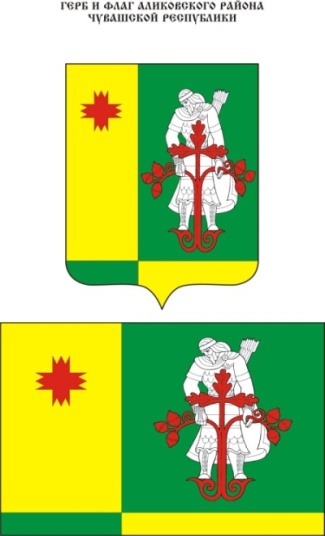 Муниципальная  газета Аликовского   района  Чувашской Республики  ________________________________________________________________Постановление  администрации Аликовского района Чувашской Республики от 30.03.2020 г. №366 «О мерах по реализации Решения Собрания депутатов Аликовского района Чувашской Республики «О внесении изменений в Решение Собрания депутатов Аликовского района «О бюджете Аликовского района Чувашской Республики на 2020 год и на плановый период 2021 и 2022 годов»В соответствии с решением Собрания депутатов Аликовского района Чувашской Республики от 27 марта 2020 г. № 20  «О внесении изменений в решение Собрания депутатов Аликовского района «О бюджете Аликовского района Чувашской Республики на 2020 год и на плановый период 2021 и 2022 годов», администрация Аликовского района Чувашской Республики п о с т а н о в л я е т:1. Принять к исполнению бюджет Аликовского района Чувашской Республики на 2020 год и на плановый период 2021 и 2022 годов с учетом изменений, внесенных Решением Собрания депутатов от 27 марта 2019 г. №20  «О внесении изменений в Решение Собрания депутатов Аликовского района Чувашской Республики «О бюджете Аликовского района Чувашской Республики на 2020 и на плановый период 2021 и 2022 годов» (далее – Решение).2. Утвердить прилагаемый перечень мероприятий по реализации Решения согласно Приложению к настоящему Постановлению.3. Главным распорядителям и получателям средств бюджета Аликовского района Чувашской Республики обеспечить результативное использование безвозмездных поступлений, имеющих целевое назначение.4. Рекомендовать сельским поселениям Аликовского района Чувашской Республики:внести соответствующие изменения в местные бюджеты на 2020 год и на плановый период 2021 и 2022 годов с учетом изменений сумм межбюджетных трансфертов, предусмотренных Решением;обеспечить полное, экономное и результативное исполнение безвозмездных поступлений, имеющих целевое назначение;не допускать образование просроченной кредиторской задолженности по выплате заработной платы и другим расходным обязательствам муниципального образования;предусмотреть средства на софинансирование проектов развития общественной инфраструктуры, основанных  на местных инициативах.5. Настоящее постановление подлежит официальному опубликованию (обнародованию) в муниципальной газете Аликовского района «Аликовский Вестник».Глава администрации Аликовского района                          А.Н. КуликовПриложение к постановлению главы администрации Аликовского районаот «30» марта 2020 г. № 366П Е Р Е Ч Е Н Ьмероприятий по реализации решения Собрания депутатов Аликовского района Чувашской Республики от 27 марта 2020 г. №20  «О внесении изменений в решение Собрания депутатов Аликовского района Чувашской Республики«О бюджете Аликовского района Чувашской Республики на 2020 год и на плановый период 2021 и 2022 годов»Постановление  администрации Аликовского района Чувашской Республики от 31.03.2020 г. №367 «О внесении изменений в муниципальную программу Аликовского района Чувашской Республики «Управление муниципальными финансами и муниципальным долгом Аликовского района Чувашской Республики» В соответствии с Бюджетным кодексом Российской Федерации, постановлением администрации Аликовского района от 11 декабря 2018 г. № 1387 «Об утверждении Порядка разработки и реализации муниципальных программ Аликовского района Чувашской Республики» администрация Аликовского района  Чувашской Республики п о с т а н о в л я е т:1. Внести в Муниципальную программу Аликовского района «Управление муниципальными финансами и муниципальным долгом Аликовского района Чувашской Республики», утвержденную постановлением администрации Аликовского района от 3 декабря 2018 г. № 1340 (далее – Муниципальная программа), следующие изменения и дополнения:1.1. В паспорте Муниципальной программы словазаменить словами1.2. Приложение №1 к Муниципальной программе изложить в новой редакции согласно Приложению №1.1.3 Приложение №2 к Муниципальной программе изложить в новой редакции согласно Приложению №21.4 Приложение № 3 к Муниципальной программе изложить в новой редакции согласно Приложению № 32. Настоящее постановление подлежит официальному опубликованию (обнародованию) в муниципальной газете Аликовского района «Аликовский Вестник».Глава администрацииАликовского района		                                А.Н. Куликов Приложение № 1к постановлению администрации Аликовского района Чувашской РеспубликиОт 31.03.2020 г. №367«О внесении изменений в  муниципальную программу  Аликовского района «Управление муниципальными  финансами и муниципальным долгом  Аликовского района Чувашской Республики» «Приложение № 1к муниципальной программе  Аликовского района Чувашской Республики «Управление муниципальными финансами и муниципальным долгом Аликовского района Чувашской Республики»С В Е Д Е Н И Яо целевых индикаторах и показателях муниципальной программы Аликовского района Чувашской Республики «Управление муниципальными финансами и муниципальным долгом Аликовского района Чувашской Республики», подпрограмм муниципальной программы  Аликовского района Чувашской Республики и их значенияхПриложение № 2к постановлению администрации Аликовского района Чувашской Республикиот 31.03.2020 №367 «О внесении изменений в  муниципальную программу Аликовского района «Управление муниципальными финансами и муниципальным долгом Аликовского района Чувашской Республики» Приложение № 2 к муниципальной программе Аликовского района Чувашской Республики «Управление муниципальными финансами и муниципальным долгом  Аликовского района Чувашской Республики» Ресурсное обеспечение и прогнозная (справочная) оценка расходов 
за счет всех источников финансирования реализации муниципальной программы Аликовского района Чувашской Республики 
«Управление муниципальными финансами и муниципальным долгом Аликовского района Чувашской Республики» Приложение № 3к постановлению администрации Аликовского района Чувашской Республикиот 31.03.2020 г. №367 «О внесении изменений в  муниципальную программу Аликовского района «Управление муниципальными финансами и муниципальным долгом Аликовского района Чувашской Республики» Приложение № 3к муниципальной программеАликовского района Чувашской Республики «Управление муниципальными финансамии муниципальным долгомАликовского района Чувашской Республики»ПОДПРОГРАММА«СОВЕРШЕНСТВОВАНИЕ БЮДЖЕТНОЙ ПОЛИТИКИ И ЭФФЕКТИВНОЕИСПОЛЬЗОВАНИЕ БЮДЖЕТНОГО ПОТЕНЦИАЛА АЛИКОВСКОГО РАЙОНА ЧУВАШСКОЙ РЕСПУБЛИКИ»МУНИЦИПАЛЬНОЙ ПРОГРАММЫ АЛИКОВСКОГО РАЙОНА ЧУВАШСКОЙ РЕСПУБЛИКИ «УПРАВЛЕНИЕМУНИЦИПАЛЬНЫМИ ФИНАНСАМИ И МУНИЦИПАЛЬНЫМ ДОЛГОМАЛИКОВСКОГО РАЙОНА ЧУВАШСКОЙ РЕСПУБЛИКИ»Паспорт подпрограммыРаздел 1. ПРИОРИТЕТЫ И ЦЕЛИ ПОДПРОГРАММЫ, ОБЩАЯ ХАРАКТЕРИСТИКА УЧАСТИЯ ОРГАНОВ МЕСТНОГО САМОУПРАВЛЕНИЯ АЛИКОВСКОГО РАЙОНА В РЕАЛИЗАЦИИ ПОДПРОГРАММЫПриоритеты муниципальной политики в сфере реализации подпрограммы  «Совершенствование бюджетной политики и эффективное использование бюджетного потенциала Аликовского района Чувашской Республики» (далее – подпрограмма) определены Стратегией социально-экономического развития Аликовского района до 2035 года, постановлением администрации Аликовского района об основных направлениях бюджетной политики Аликовского района на очередной финансовый год и плановый период и основными целями Муниципальной программы.Приоритетами подпрограммы являются проведение взвешенной бюджетной и долговой политики, позволяющей обеспечить в полном объеме финансирование всех принятых расходных обязательств, развитие доходного потенциала Аликовского района, поддержание безопасного уровня долговой нагрузки на бюджет Аликовского района, совершенствование межбюджетных отношений.Целями подпрограммы являются:обеспечение роста бюджетного потенциала Аликовского района и эффективности его использования;повышение экономической самостоятельности и устойчивости бюджетной системы в Аликовском районе.Достижению поставленных в подпрограмме целей способствует решение следующих задач:совершенствование бюджетной политики, создание прочной финансовой основы в рамках бюджетного планирования для социально-экономических преобразований, обеспечения социальных гарантий населению, развития муниципальной инфраструктуры;обеспечение роста собственных доходов бюджета Аликовского района, рациональное использование механизма предоставления налоговых льгот;рационализация структуры расходов и эффективное использование средств  бюджета Аликовского района, концентрация бюджетных инвестиций на приоритетных направлениях социально-экономического развития Аликовского района;развитие и совершенствование механизмов финансовой поддержки бюджетов сельских поселений, направленных на повышение их сбалансированности и бюджетной обеспеченности;обеспечение долговой устойчивости Аликовского района на экономически безопасном уровне, проведение ответственной долговой политики, снижение бюджетных рисков, связанных с долговой нагрузкой на бюджет Аликовского района.РАЗДЕЛ 2. ПЕРЕЧЕНЬ И СВЕДЕНИЯ О ЦЕЛЕВЫХ ИНДИКАТОРАХ И ПОКАЗАТЕЛЯХ ПОДПРОГРАММЫ С РАСШИФРОВКОЙ ПЛАНОВЫХ ЗНАЧЕНИЙ ПО ГОДАМ ЕЕ РЕАЛИЗАЦИИСостав целевых индикаторов и показателей подпрограммы определен исходя из необходимости достижения целей и решения задач подпрограммы. Целевыми индикаторами и показателями подпрограммы являются:доля расходов бюджета Аликовского района на осуществление бюджетных инвестиций в объекты капитального строительства, формируемых в рамках программ, в общем объеме бюджетных инвестиций в объекты капитального строительства адресной инвестиционной программы Аликовского района на соответствующий год;темп роста налоговых и неналоговых доходов бюджета Аликовского района (к предыдущему году);отношение количества проведенных комплексных проверок бюджетов сельских поселений к количеству комплексных проверок, предусмотренных планом проведения комплексных проверок бюджетов сельских поселений - получателей межбюджетных трансфертов из бюджета Аликовского района на соответствующий год;отношение фактического объема финансирования расходов бюджета Аликовского района, направленных на выравнивание бюджетной обеспеченности сельских поселений, к их плановому объему на соответствующий год;доля просроченной задолженности по бюджетным кредитам, предоставленным из республиканского бюджета Чувашской Республики, в общем объеме задолженности по бюджетным кредитам, предоставленным из республиканского бюджета Чувашской Республики.В результате реализации мероприятий подпрограммы ожидается достижение к               2036 году следующих целевых индикаторов и показателей:доля расходов бюджета Аликовского района на осуществление бюджетных инвестиций в объекты капитального строительства, формируемых в рамках программ, в общем объеме бюджетных инвестиций в объекты капитального строительства адресной инвестиционной программы Аликовского района на соответствующий год - 100,0 процента в том числе:в 2019 году – 100,0 процента;в 2020 году – 100,0 процента;в 2021 году – 100,0 процента;в 2022 году – 100,0 процента;в 2023 году – 100,0 процента;в 2024 году – 100,0 процента;в 2025 году – 100,0 процента;в 2030 году – 100,0 процента;в 2035 году – 100,0 процентов;темп роста налоговых и неналоговых доходов бюджета Аликовского района (к предыдущему году) – 103,6 процента, в том числе:в 2019 году – 103,7 процента;в 2020 году – 103,0 процента;в 2021 году – 103,4 процента;в 2022 году – 103,2 процента;в 2023 году – 103,0 процента;в 2024 году – 103,2 процента;в 2025 году – 103,6 процента;в 2030 году – 103,6 процента;в 2035 году – 103,6 процентов;отношение количества проведенных комплексных проверок бюджетов сельских поселений к количеству комплексных проверок, предусмотренных планом проведения комплексных проверок бюджетов сельских поселений - получателей межбюджетных трансфертов из бюджета Аликовского района на соответствующий год, - 100,0 процента, в том числе:в 2019 году – 100,0 процента;в 2020 году – 100,0 процента;в 2021 году – 100,0 процента;в 2022 году – 100,0 процента;в 2023 году – 100,0 процента;в 2024 году – 100,0 процента;в 2025 году – 100,0 процента;в 2030 году – 100,0 процента;в 2035 году – 100,0 процентов;отношение фактического объема финансирования расходов бюджета Аликовского района, направленных на выравнивание бюджетной обеспеченности сельских поселений, к их плановому объему на соответствующий год – 100,0 процента, в том числе:в 2019 году – 100,0 процента;в 2020 году – 100,0 процента;в 2021 году – 100,0 процента;в 2022 году – 100,0 процента;в 2023 году – 100,0 процента;в 2024 году – 100,0 процента;в 2025 году – 100,0 процента;в 2030 году – 100,0 процента;в 2035 году – 100,0 процентов;доля просроченной задолженности по бюджетным кредитам, предоставленным из республиканского бюджета Чувашской Республики, в общем объеме задолженности по бюджетным кредитам, предоставленным из республиканского бюджета Чувашской Республики, - 0,0 процента, в том числе:         в 2019 году – 0,0 процента;в 2020 году – 0,0 процента;в 2021 году – 0,0 процента;в 2022 году – 0,0 процента;в 2023 году – 0,0 процента;в 2024 году – 0,0 процента;в 2025 году – 0,0 процента;в 2030 году – 0,0 процента;в 2035 году – 0,0 процентов.РАЗДЕЛ 3. ХАРАКТЕРИСТИКИ ОСНОВНЫХ МЕРОПРИЯТИЙ, МЕРОПРИЯТИЙ ПОДПРОГРАММЫ С УКАЗАНИЕМ СРОКОВ И ЭТАПОВ ИХ РЕАЛИЗАЦИИОсновные мероприятия подпрограммы направлены на реализацию поставленных целей и задач подпрограммы и Муниципальной программы в целом. Основные мероприятия подпрограммы подразделяются на отдельные мероприятия, реализация которых позволит обеспечить достижение целевых индикаторов и показателей подпрограммы. Подпрограмма объединяет пять основных мероприятий, которые реализуются без разделения на этапы, так как большинство мероприятий подпрограммы реализуются ежегодно с установленной периодичностью. Основное мероприятие 1. Развитие бюджетного планирования, формирование бюджета Аликовского района на очередной финансовый год и плановый периодМероприятие 1.1. Разработка бюджетных проектировок и направление их органам местного самоуправления Аликовского района.  В рамках данного мероприятия в соответствии с основными направлениями бюджетной и налоговой политики Аликовского района на очередной финансовый год и плановый период, на основании прогноза социально-экономического развития Аликовского района на очередной финансовый год и плановый период предусматривается осуществление финансовым отделом разработки основных характеристик бюджета Аликовского района, а также распределения расходов бюджета Аликовского района на исполнение действующих и принимаемых расходных обязательств на очередной финансовый год и плановый период в соответствии с бюджетной классификацией Российской Федерации.В срок, установленный Порядком составления проекта бюджета Аликовского района на очередной финансовый год и плановый период, утвержденный постановлением администрации Аликовского района от 26 июня 2015 г. № 367 г. (далее - Порядок составления бюджета), осуществляется направление финансовым отделом бюджетных проектировок органам местного самоуправления Аликовского района для распределения между конкретными получателями средств бюджета Аликовского района.Мероприятие 1.2. Резервный фонд Аликовского районаДанным мероприятием при разработке бюджетных проектировок к проекту решения о бюджете Аликовского района на очередной финансовый год и плановый период предусматривается планирование сумм бюджетных ассигнований, направляемых в резервный фонд Аликовского района в целях финансового обеспечения расходов непредвиденного характера (в связи с чрезвычайными ситуациями, катастрофами и т.п.).Расходование средств резервного фонда Аликовского района осуществляется в соответствии с Положением о порядке расходования средств резервного фонда Аликовского района ЧР для предупреждения и ликвидации чрезвычайных ситуаций, утвержденным постановлением администрации Аликовского района от 15 января 2015 года N 25,  на основании решений Собрания депутатов Аликовского района о выделении органам местного самоуправления Аликовского района на осуществление непредвиденных мероприятий.Результатами реализации данного мероприятия являются утверждение объемов резервного фонда Аликовского района решением о бюджете Аликовского района на очередной финансовый год и плановый период, перечисление средств резервного фонда Аликовского района на осуществление расходов непредвиденного характера органам местного самоуправления Аликовского района в суммах, определенных решениями Собрания депутатов Аликовского района.Мероприятие 1.3. Анализ предложений органов местного самоуправления Аликовского района по бюджетным проектировкам и подготовка проекта решения о бюджете Аликовского района на очередной финансовый год и плановый периодДанным мероприятием предусмотрено представление субъектами бюджетного планирования - органами местного самоуправления Аликовского района в финансовый отдел предложений о распределении предельных объемов бюджетного финансирования на очередной финансовый год и плановый период в соответствии с бюджетной классификацией Российской Федерации и между получателями бюджетных средств в срок, установленный Порядком составления бюджета.Мероприятием предусматриваются проведение финансовым отделом анализа предложений органов местного самоуправления Аликовского района по бюджетным проектировкам, осуществление при необходимости согласительных процедур и подготовка проекта решения о бюджете Аликовского района на очередной финансовый год и плановый период, документов и материалов к нему.После проведения согласования проекта решения о бюджете Аликовского района на очередной финансовый год и плановый период с органами местного самоуправления Аликовского района планируется его внесение главой администрации Аликовского района на рассмотрение Собранию депутатов Аликовского района.Мероприятие 1.4. Проведение работы на Собрании депутатов Аликовского района, связанной с рассмотрением проекта решения о бюджете Аликовского района на очередной финансовый год и плановый периодДанным мероприятием предусматривается, что финансовый отдел проводит работу по разъяснению положений указанного проекта решения и участвует в его рассмотрении на Собрании депутатов Аликовского района.При этом в соответствии с решением Собрания депутатов Аликовского района «О регулировании бюджетных правоотношений в Аликовском районе» осуществляется представление проекта решения о бюджете Аликовского района на очередной финансовый год и плановый период на публичных слушаниях, на заседаниях постоянных комиссий Собрания депутатов Аликовского района, на заседания Собрания депутатов Аликовского района, рассмотрение заключений на указанный проект решения Контрольно-счетным органом Аликовского района, поправок к проекту решения, внесенных депутатами Собрания депутатов Аликовского района, участие в рабочих группах и согласительных комиссиях.Результатом реализации данного мероприятия является принятие решения о бюджете Аликовского района на очередной финансовый год и плановый период.Основное мероприятие 2. Повышение доходной базы, уточнение бюджета Аликовского района в ходе его исполнения с учетом поступлений доходов в бюджет Аликовского района.Мероприятие 2.1. Анализ поступлений доходов в бюджет Аликовского района и предоставляемых налоговых льготВ рамках выполнения данного мероприятия предполагаются осуществление ежедневного мониторинга поступлений налоговых и неналоговых доходов в бюджет Аликовского района и проведение аналитических расчетов в части исполнения по доходам бюджета Аликовского района. Результаты проведенного анализа используются при принятии оперативных управленческих решений, связанных с укреплением доходной базы  бюджета Аликовского района, планированием и осуществлением расходов бюджета, а также привлечением заемных средств в случае недостаточности собственных доходных источников.Предусматривается также проведение ежемесячного анализа задолженности по местным налогам на основании данных форм статистической налоговой отчетности, утвержденных приказами Федеральной налоговой службы.Будет осуществляться взаимодействие в рамках межведомственных комиссий с крупными экономически и социально значимыми организациями Аликовского района в целях обеспечения своевременного и полного выполнения ими налоговых обязательств. Предполагается также взаимодействие с органами местного самоуправления Аликовского района, проводящими совместно с Управлением Федеральной налоговой службы по Чувашской Республике, правоохранительными органами мониторинг деятельности организаций, находящихся в предбанкротном состоянии, с целью пресечения фактов преднамеренного и фиктивного банкротства.Одним из направлений политики в области повышения доходной базы бюджета Аликовского района будет являться оптимизация существующей системы налоговых льгот.Регулярное проведение анализа эффективности налоговых льгот является одним из важнейших элементов бюджетной политики, поскольку увеличение количества предоставляемых налоговых льгот при отсутствии сведений об их результативности не только может привести к росту выпадающих доходов бюджетной системы, но и дискредитирует саму идею предоставления налоговых льгот. Несмотря на то, что предоставление налоговых льгот напрямую не влечет расходования бюджетных средств, оно снижает доходы бюджета.В связи с этим в рамках данного мероприятия планируется ежегодно проводить анализ эффективности предоставления налоговых льгот по местным налогам, зачисляемым в  консолидированный бюджет Аликовского района, разрабатывать при необходимости предложения по их оптимизации и внесению соответствующих изменений в решение Собрания депутатов Аликовского района «О вопросах налогового регулирования в Аликовском районе, отнесенных законодательством Российской Федерации о налогах и сборах к ведению органов местного самоуправления» и аналогичных нормативных правовых актов сельских поселений.Мероприятие 2.2. Подготовка проектов решений о внесении изменений в решение о бюджете Аликовского района на очередной финансовый год и плановый периодМероприятием предусматривается в ходе исполнения бюджета Аликовского района, с учетом поступлений в текущем году доходов в бюджет, проведение работы по уточнению бюджетных параметров и разработке проектов решений о внесении изменений в решение о бюджете Аликовского района на очередной финансовый год и плановый период.В рамках бюджетного процесса на основании принятых нормативных правовых актов Аликовского района, предложений органов местного самоуправления Аликовского района, с учетом поступления средств из федерального бюджета и республиканского бюджета Чувашской Республики, необходимости соблюдения ограничений, установленных Бюджетным кодексом Российской Федерации, финансовым отделом осуществляется подготовка проекта решения о внесении изменений в решение о бюджете Аликовского района на очередной финансовый год и плановый период и представление на рассмотрение на Собрание депутатов Аликовского района.Финансовый отдел проводит работу по разъяснению положений указанного проекта решения и участвует в его рассмотрении на Собрании депутатов Аликовского района.Результатом реализации данного мероприятия является принятие решения о внесении изменений в решение о бюджете Аликовского района на очередной финансовый год и плановый период.Основное мероприятие 3. Организация исполнения и подготовка отчетов об исполнении бюджета Аликовского района, осуществление внутреннего муниципального финансового контроля за использованием бюджетных средствМероприятие 3.1. Организация исполнения бюджета Аликовского района.Данным мероприятием предусматривается реализация комплекса мер по организации исполнения бюджета Аликовского района, включающего:открытие (закрытие) лицевых счетов для осуществления операций со средствами бюджета Аликовского района;составление и ведение сводной бюджетной росписи бюджета Аликовского района;доведение лимитов бюджетных обязательств (предельных объемов финансирования) до главных распорядителей (распорядителей) и получателей средств бюджета Аликовского района;составление и ведение кассового плана, представляющего собой прогноз кассовых поступлений в бюджет Аликовского района и кассовых выплат из бюджета Аликовского района в текущем финансовом году;кассовое обслуживание исполнения бюджета Аликовского района, обеспечение исполнения бюджетных обязательств.В соответствии с решением Собрания депутатов Аликовского района «О регулировании бюджетных правоотношений в Аликовском районе» исполнение бюджета Аликовского района по расходам и источникам финансирования дефицита бюджета осуществляется в соответствии со сводной бюджетной росписью бюджета Аликовского района в порядке, установленном финансовым отделом.Организация исполнения бюджета Аликовского района осуществляется в соответствии Порядком исполнения бюджета Аликовского района и бюджетов сельских поселений по расходам и источникам финансирования дефицита бюджета Аликовского района и бюджетов сельских поселений, утвержденным приказом финансового отдела от 31 декабря 2014 г. № 78. В случае изменений бюджетного законодательства Российской Федерации в указанный порядок будут вноситься соответствующие изменения.Мероприятие 3.2. Прочие выплаты по обязательствам Аликовского районаВ рамках данного мероприятия предусматривается реализация мер по исполнению судебных актов по искам к Аликовскому району, предусматривающих обращение взыскания на средства бюджета Аликовского района, в том числе по искам о возмещении вреда, причиненного гражданину или юридическому лицу в результате незаконных действий (бездействия) органов местного самоуправления Аликовского района либо должностных лиц этих органов, по искам по денежным обязательствам казенных учреждений Аликовского района.Исполнение судебных актов по обращению взыскания на средства бюджета Аликовского района будет осуществляться в соответствии с порядком, установленным статьями 242.1, 242.2 и 242.4 Бюджетного кодекса Российской Федерации.Результатом реализации данного мероприятия является перечисление средств бюджета Аликовского района для исполнения принятых судебных актов по подлежащим удовлетворению искам о взыскании денежных средств за счет казны Аликовского района.Мероприятие 3.3. Составление и представление бюджетной отчетности Аликовского районаВ рамках выполнения данного мероприятия предусматриваются составление и представление бюджетной отчетности Аликовского района финансовым отделом на Собрание депутатов Аликовского района.В соответствии со статьей 69 решения Собрания депутатов Аликовского района «О регулировании бюджетных правоотношений в Аликовском районе» отчет об исполнении бюджета Аликовского района за первый квартал, полугодие и девять месяцев текущего финансового года утверждается администрацией Аликовского района и направляется Собранию депутатов Аликовского района и Контрольно-счетному органу Аликовского района.   Годовой отчет об исполнении бюджета Аликовского района подлежит рассмотрению Собранием депутатов района и утверждению решением Собрания депутатов Аликовского района. Мероприятием планируется подготовка проекта решения об исполнении бюджета Аликовского района за отчетный финансовый год, иных документов, предусмотренных статьей 72 решения Собрания депутатов Аликовского района «О регулировании бюджетных правоотношений в Аликовском районе», представление их на рассмотрение Собранию депутатов Аликовского района.В рамках рассмотрения годового отчета об исполнении бюджета Аликовского района Собранием депутатов Аликовского района планируются участие в публичных слушаниях, работе комиссий Собрания депутатов Аликовского района, представление доклада об исполнении бюджета Аликовского района на заседании Собрания депутатов Аликовского района.В целях обеспечения прозрачности и доступности информации об исполнении бюджета Аликовского района сведения об исполнении бюджета Аликовского района предполагается ежеквартально размещать на официальном сайте Аликовского района на Портале органов власти Чувашской Республики в информационно-телекоммуникационной сети «Интернет».Кроме того, в сроки, установленные Министерством финансов Чувашской Республики, предусматриваются подготовка и направление в Министерство финансов Чувашской Республики ежемесячного отчета об исполнении консолидированного бюджета Аликовского района.Мероприятие 3.4. Осуществление внутреннего муниципального финансового контроля за использованием средств бюджета Аликовского района.В целях обеспечения эффективного использования бюджетных средств данным мероприятием предусматриваются осуществление финансового контроля за использованием средств бюджета Аликовского района финансовым отделом, а также принятие организационных мер, направленных на усиление финансового контроля главными распорядителями бюджетных средств за подведомственными им получателями бюджетных средств, главными администраторами доходов и главными администраторами источников финансирования дефицита бюджета.Предусматривается ежегодное утверждение финансовым отделом плана контрольных проверок исполнения бюджета Аликовского района на очередной финансовый год, осуществление в соответствии с ним контрольных мероприятий, подготовка актов по результатам проведенных проверок, принятие мер административного воздействия, предусмотренных законодательством Российской Федерации, при выявлении фактов нецелевого использования бюджетных средств, а также мер по возврату в  бюджет Аликовского района сумм средств, использованных не по целевому назначению. В процессе осуществления финансового контроля будут осуществляться взаимодействие с другими органами местного самоуправления Аликовского района - главными распорядителями средств  бюджета Аликовского района, координация их работы и привлечение при необходимости к осуществлению комплексных проверок использования бюджетных средств получателями бюджетных средств.Результатом реализации данного мероприятия является усиление финансового контроля за исполнением бюджета Аликовского района, повышение эффективности использования бюджетных средств.Основное мероприятие 4. Осуществление мер финансовой поддержки бюджетов сельских поселений, направленных на обеспечение их сбалансированности и повышение уровня бюджетной обеспеченностиВ рамках данного мероприятия планируется реализация мер финансовой поддержки бюджетов сельских поселений в целях повышения уровня их сбалансированности и бюджетной обеспеченности, укрепления финансовой базы для исполнения расходных обязательств органами местного самоуправления и устойчивого социально-экономического развития сельских поселений Аликовского района.Мероприятие 4.1. Дотации на выравнивание бюджетной обеспеченности сельских поселений.Данным мероприятием предусматривается при формировании проекта решения о бюджете Аликовского района на очередной финансовый год и плановый период проведение аналитических расчетов общего объема дотаций из бюджета Аликовского района на выравнивание бюджетной обеспеченности сельских поселений, а также расчетов их распределения между сельскими поселениями.Расчет дотаций на выравнивание бюджетной обеспеченности сельских поселений осуществляется на основе оценки доходного потенциала и расходных потребностей бюджетов сельских поселений в соответствии с методикой, установленной статьей 11 решения Собрания депутатов Аликовского района «О регулировании бюджетных правоотношений в Аликовском районе».Результатами реализации данного мероприятия являются утверждение распределения дотаций на выравнивание бюджетной обеспеченности сельских поселений решением о бюджете Аликовского района на очередной финансовый год и плановый период, их перечисление в бюджеты сельских поселений.Мероприятие 4.2. Дотации на поддержку мер по обеспечению сбалансированности бюджетовМероприятием предусматривается в рамках формирования проекта решения о бюджете Аликовского района на очередной финансовый год и плановый период проведение аналитических расчетов общего объема дотаций бюджета Аликовского района на поддержку мер по обеспечению сбалансированности бюджетов сельских поселений, а также расчетов их распределения между сельскими поселениями.Расчет дотаций на поддержку мер по обеспечению сбалансированности бюджетов сельских поселений осуществляется на основе оценки объема расходных потребностей бюджетов сельских поселений, не покрытых собственными доходами, в соответствии со статьей 12 решения Собрания депутатов Аликовского района «О регулировании бюджетных правоотношений в Аликовском районе».В результате реализации данного мероприятия решением о бюджете Аликовского района на очередной финансовый год и плановый период утверждаются объем и распределение дотаций на поддержку мер по обеспечению сбалансированности бюджетов сельских поселений, осуществляется их перечисление в бюджеты сельских поселений.Мероприятие 4.3. Осуществление первичного воинского учета на территориях, где отсутствуют военные комиссариаты, за счет субвенции, предоставляемой из федерального бюджетаВ соответствии со статьей 1 Закона Чувашской Республики «О наделении органов местного самоуправления в Чувашской Республике отдельными государственными полномочиями» органы местного самоуправления Аликовского района наделены на неограниченный срок государственными полномочиями Чувашской Республики по расчету и предоставлению субвенций бюджетам поселений на осуществление делегированных федеральных полномочий по первичному воинскому учету граждан на территориях, где отсутствуют военные комиссариаты.Данным мероприятием предусматривается при формировании проекта решения о бюджете Аликовского района на очередной финансовый год и плановый период осуществлять аналитические расчеты распределения объема субвенций на осуществление первичного воинского учета граждан, предоставляемых бюджетам сельских поселений, в соответствии с порядком, установленным статьей 9 указанного Закона Чувашской Республики.В результате выполнения данного мероприятия решением о бюджете Аликовского района на очередной финансовый год и плановый период утверждаются объемы субвенций, предоставляемых в соответствующем периоде бюджетам сельских поселений на осуществление делегированных федеральных полномочий по первичному воинскому учету граждан на территориях, где отсутствуют военные комиссариаты, субвенции будут перечисляться в бюджеты сельских поселений.Мероприятие 4.4. Реализация вопросов местного значения в сфере образования, физической культуры и спортаМероприятие включает в себя организацию предоставления общедоступного и бесплатного дошкольного, начального общего, основного общего, среднего общего образования по основным общеобразовательным программам в муниципальных образовательных организациях Аликовского района (за исключением полномочий по финансовому обеспечению реализации основных общеобразовательных программ в соответствии с федеральными государственными образовательными стандартами), организация предоставления дополнительного образования детей в муниципальных образовательных организациях Аликовского района (за исключением дополнительного образования детей, финансовое обеспечение которого осуществляется органами государственной власти Чувашской Республики), создание условий для осуществления присмотра и ухода за детьми, содержания детей в муниципальных образовательных организациях Аликовского района, а также осуществление в пределах своих полномочий мероприятий по обеспечению организации отдыха детей в каникулярное время, включая мероприятия по обеспечению безопасности их жизни и здоровья, а также обеспечение условий для развития на территории Аликовского района физической культуры и массового спорта, организацию проведения официальных физкультурных мероприятий, физкультурно-оздоровительных мероприятий и спортивных мероприятий.Мероприятие 4.5. Поощрение муниципальных районов, сельских поселений за содействие достижению значений (уровней) показателей для оценки эффективности деятельности высших должностных лиц (руководителей высших исполнительных органов государственной власти) субъектов Российской Федерации и деятельности органов исполнительной власти субъектов Российской Федерации за счет средств межбюджетных трансфертов, предоставляемых из федерального бюджета в форме дотаций (грантов).Данным мероприятием предусматривается оценка эффективности деятельности органов местного самоуправления Аликовского района. При оценке деятельности органов местного самоуправления Аликовского района будут учитываться такие показатели, как уровень бедности, продолжительность жизни, прирост населения, доступность жилья, качество окружающей среды, производительность труда.В рамках данного мероприятия предусматривается предоставление иных межбюджетных трансфертов из бюджета Аликовского района бюджетам сельских поселений на поощрение за содействие достижению значений (уровней) показателей для оценки эффективности деятельности высших должностных лиц (руководителей высших исполнительных органов государственной власти) субъектов Российской Федерации и деятельности органов исполнитель-ной власти субъектов Российской Федерации в 2019 году за счет средств межбюджетных трансфертов, предоставляемых из федерального бюджета за достижение показателей деятельности органов исполнительной власти субъектов Российской Федерации, на 2019 год.Источником предоставления иных межбюджетных трансфертов бюджетам сельских поселений являются межбюджетные трансферты бюджетам субъектов Российской Федерации за достижение показателей деятельности органов исполнительной власти субъектов Российской Федерации, предоставляемые из федерального бюджета республиканскому бюджету Чувашской Республики в 2019 году.Основное мероприятие 5. Реализация мер по оптимизации муниципального долга Аликовского района и своевременному исполнению долговых обязательствДанным мероприятием предусмотрено осуществление в рамках бюджетного планирования комплекса мер, направленных на оптимизацию муниципального долга Аликовского района, формирование устойчивой тенденции снижения долговой нагрузки на бюджет Аликовского района. Вместе с тем планируется обеспечить безусловное исполнение принятых Аликовским районом долговых обязательств, не допускать возникновения просроченной задолженности по ним.Мероприятие 5.1. Анализ объема и структуры муниципального долга Аликовского района и осуществление мер по его оптимизацииВ соответствии с Бюджетным кодексом Российской Федерации и решением Собрания депутатов Аликовского района «О регулировании бюджетных правоотношений в Аликовском районе» при реализации данного мероприятия в рамках бюджетного процесса предусматривается разработка проектов программы муниципальных внутренних заимствований Аликовского района на очередной финансовый год и плановый период и программы муниципальных гарантий Аликовского района в валюте Российской Федерации на очередной финансовый год и плановый период. Процесс планирования прямых и условных долговых обязательств Аликовского района включает:проведение анализа объема и структуры муниципального долга Аликовского района, возможных направлений его оптимизации;планирование бюджетных ассигнований, необходимых для погашения действующих долговых обязательств;планирование объемов привлечения новых долговых обязательств.При планировании объемов привлечения новых долговых обязательств в обязательном порядке учитываются ограничения, установленные Бюджетным кодексом Российской Федерации, по предельному объему заимствований, верхнему пределу и предельному объему муниципального долга, расходам на его обслуживание.В качестве исходной информации для планирования долговых обязательств Аликовского района принимаются:прогноз основных макроэкономических показателей развития Аликовского района;прогноз поступлений доходов в бюджет Аликовского района, в том числе прогноз поступлений от продажи акций и иных форм участия в капитале, находящихся в муниципальной собственности Аликовского района;прогнозируемая потребность в расходах бюджета Аликовского района, в том числе потребность в бюджетных инвестициях;сведения о действующих долговых обязательствах, сроках и объемах их погашения.На основе указанной информации на очередной финансовый год и плановый период вырабатывается стратегия заимствований, определяются объемы привлечения новых долговых обязательств с учетом влияния долговой нагрузки на бюджет, предельный объем предоставляемых муниципальных гарантий Аликовского района, планируемая структура муниципального долга Аликовского района.В результате реализации мероприятия формируются проекты:программы муниципальных внутренних заимствований Аликовского района на очередной финансовый год и плановый период;программы муниципальных гарантий Аликовского района в валюте Российской Федерации на очередной финансовый год и плановый период.Мероприятие 5.2. Ведение муниципальной долговой книги Аликовского района.В рамках выполнения данного мероприятия предусматривается обеспечение учета и регистрации всех долговых обязательств Аликовского района в муниципальной долговой книге Аликовского района.Реализация данного мероприятия направлена на формирование актуальной информационной базы о принятых долговых обязательствах и их исполнении, необходимой для принятия оперативных управленческих решений по управлению муниципальным долгом Аликовского района и обеспечению своевременного исполнения долговых обязательств Аликовского района.В соответствии со статьей 32 решения Собрания депутатов Аликовского района «О регулировании бюджетных правоотношений в Аликовском районе» муниципальную долговую книгу Аликовского района ведет финансовый отдел в порядке, установленном нормативным правовым актом Аликовского района.Ведение Муниципальной долговой книги Аликовского района осуществляется в соответствии с постановлением главы администрации Аликовского района от 12.04.2005 N 119 “Об утверждении Концепции управления муниципальным долгом и о долговой политике Аликовского района“.В Муниципальной долговой книге Аликовского района обеспечивается учет долговых обязательств Аликовского района по:муниципальным ценным бумагам Аликовского района;бюджетным кредитам, привлеченным в бюджет Аликовского района от других бюджетов бюджетной системы Российской Федерации;кредитам, полученным Аликовского района от кредитных организаций, международных финансовых организаций;муниципальным гарантиям Аликовского района.Информация о долговых обязательствах Аликовского района вносится в Муниципальную долговую книгу Аликовского района в срок, не превышающий пяти рабочих дней с момента возникновения соответствующего обязательства. Муниципальная долговая книга Аликовского района формируется в электронном виде в режиме реального времени, ежемесячно по состоянию на отчетную дату (на 00 часов 1 числа месяца, следующего за отчетным) выводится на бумажный носитель и подписывается руководителем и главным бухгалтером финансового отдела.Мероприятие 5.3. Погашение муниципального долга Аликовского районаВыполнение данного мероприятия направлено на осуществление всех платежей, связанных с погашением долговых обязательств Аликовского района, строго в соответствии с принятыми обязательствами и графиками платежей, предусмотренными соответствующими договорами (соглашениями).Реализация мероприятия включает обеспечение своевременного погашения:муниципальных облигаций Аликовского района в даты, установленные решениями об эмиссии соответствующих выпусков облигаций;бюджетных кредитов, привлеченных из республиканского бюджета Чувашской Республики;кредитов, привлеченных в кредитных организациях.Погашение основного долга по долговым обязательствам Аликовского района производится за счет источников финансирования дефицита бюджета Аликовского района. Результатом реализации данного мероприятия является своевременное осуществление платежей в счет погашения муниципального долга Аликовского района.Мероприятие 5.4. Процентные платежи по муниципальному долгу Аликовского района.Данным мероприятием предусматривается обеспечение выплаты процентных платежей по долговым обязательствам Аликовского района в сроки, установленные заключенными договорами (соглашениями).Реализация мероприятия предполагает своевременную уплату:купонного дохода по муниципальным облигациям Аликовского района в даты, установленные решениями об эмиссии соответствующих выпусков облигаций;процентов по бюджетным кредитам, привлеченным из республиканского бюджета Чувашской Республики;процентов по кредитам, привлеченным в кредитных организациях.Результатом выполнения данного мероприятия является своевременное перечисление средств бюджета Аликовского района в счет уплаты процентных платежей по долговым обязательствам Аликовского района.Мероприятие 5.5. Выполнение обязательств по выплате агентских комиссий и вознагражденияВ рамках данного мероприятия планируется обеспечение своевременной выплаты агентских комиссий и вознаграждения по долговым обязательствам Аликовского района.Мероприятие включает осуществление расходов на комиссионное вознаграждение уполномоченному агенту за размещение выпуска муниципальных облигаций Аликовского района, вознаграждение бирже за допуск муниципальных облигаций Аликовского района к размещению, включение данных облигаций в котировальный список и их поддержание в котировальном списке, вознаграждение за услуги депозитария по хранению и обслуживанию выпуска муниципальных облигаций Аликовского района и другие комиссионные расходы согласно заключенным договорам (соглашениям).Результатом реализации мероприятия является своевременное перечисление средств бюджета Аликовского района в счет выплаты агентских комиссий и вознаграждения по долговым обязательствам Аликовского района.Мероприятие 5.6. Муниципальные гарантии Аликовского районаДанное мероприятие предусматривает реализацию мер по финансовому обеспечению возможного исполнения муниципальных гарантий Аликовского района за счет бюджетных средств.По обязательствам, связанным с предоставлением муниципальных гарантий Аликовского района, осуществляется мониторинг хода исполнения обязательств принципалом (получателем муниципальной гарантии). В случае неисполнения им своих обязательств при предъявлении кредитором требований к гаранту в соответствии с условиями заключенного договора о предоставлении муниципальной гарантии Аликовского района исполнение гарантии осуществляется за счет средств бюджета Аликовского района. При предоставлении гарантии с правом регрессного требования в случае исполнения гарантии за счет бюджетных средств к принципалу предъявляются требования об уплате соответствующей суммы в бюджет Аликовского района.Исполнение муниципальной гарантии Аликовского района в случае неисполнения обязательств принципалом осуществляется за счет расходов бюджета Аликовского района при предоставлении гарантии без права регрессного требования и за счет источников финансирования дефицита бюджета Аликовского района при предоставлении гарантии с правом регрессного требования.Результатом реализации данного мероприятия является исполнение обязательств перед кредитором по предоставленной муниципальной гарантии Аликовского района.Подпрограмма реализуется в период с 2019 по 2035 год в три этапа:1 этап – 2019 - 2025 годы;2 этап – 2026-2030 годы;3 этап – 2031-2035 годы.РАЗДЕЛ 4. ОБОСНОВАНИЕ ОБЪЕМА ФИНАНСОВЫХ РЕСУРСОВ,НЕОБХОДИМЫХ ДЛЯ РЕАЛИЗАЦИИ ПОДПРОГРАММЫ (С РАСШИФРОВКОЙ ПО ИСТОЧНИКАМ ФИНАНСИРОВАНИЯ, ПО ЭТАПАМ И ГОДАМ РЕАЛИЗАЦИИ ПОДПРОГРАММЫ)Расходы подпрограммы формируются за счет средств федерального бюджета, республиканского бюджета Чувашской Республики, бюджета Аликовского района и бюджетов сельских поселений.Общий объем финансирования мероприятий подпрограммы в 2019 - 2035 годах составит 267875,5 тыс. рублей, в том числе за счет средств:федерального бюджета -   32633,0 тыс. рублей;республиканского бюджета Чувашской Республики – 380361,7 тыс. рублей;бюджета Аликовского района – 121981,8 тыс. рублей;бюджетов сельских поселений – 824,5 тыс. рублей.Прогнозируемый объем финансирования подпрограммы на 1 этапе составит 122833,5 тыс. рублей, в том числе:в 2019 году – 31604,2 тыс. рублей;в 2020 году – 18708,3 тыс. рублей;в 2021 году – 14504,2 тыс. рублей;в 2022 году – 14504,2 тыс. рублей;в 2023 году – 14504,2 тыс. рублей;в 2024 году – 14504,2 тыс. рублей;в 2025 году – 14504,2 тыс. рублей;из них средства:федерального бюджета  –12874,6 тыс. рублей (10,5 процента), в том числе:в 2019 году – 3215,5 тыс. рублей;в 2020 году – 1626,1 тыс. рублей;в 2021 году – 1627,0 тыс. рублей;в 2022 году – 1601,5 тыс. рублей;в 2023 году -  1601,5 тыс. рублей;в 2024 году – 1601,5 тыс. рублей;в 2025 году – 1601,5 тыс. рублей;республиканского бюджета Чувашской Республики – 103839,2 тыс. рублей (84,5 процента), в том числе:в 2019 году – 23225,6 тыс. рублей;в 2020 году – 16810,1 тыс. рублей;в 2021 году – 12760,7 тыс. рублей;в 2022 году – 12760,7 тыс. рублей;в 2023 году – 12760,7  тыс. рублей;в 2024 году – 12760,7  тыс. рублей;в 2025 году – 12760,7  тыс. рублей;бюджета Аликовского района – 5923,4 тыс. рублей (4,8 процента), в том числе:в 2019 году – 5163,7 тыс. рублей;в 2020 году – 234,7 тыс. рублей;в 2021 году – 105,0 тыс. рублей;в 2022 году – 105,0 тыс. рублей;в 2023 году – 105,0 тыс. рублей;в 2024 году – 105,0 тыс. рублей;в 2025 году – 105,0 тыс. рублей;бюджетов сельских поселений – 259,8 тыс. рублей (0,2 процента), в том числе:в 2019 году – 26,4 тыс. рублей;в 2020 году – 37,4 тыс. рублей;в 2021 году – 37,0 тыс. рублей;в 2022 году – 37,0 тыс. рублей;в 2023 году – 37,0 тыс. рублей;в 2024 году – 37,0 тыс. рублей;в 2025 году – 37,0 тыс. рублей.На 2 этапе в 2026 - 2030 годах объем финансирования подпрограммы составит 72521,0 тыс. рублей, из них средства:федерального бюджета  –  8007,5 тыс. рублей (11,0 процента);республиканского бюджета Чувашской Республики – 63803,5 тыс. рублей (88,0 процента);бюджета Аликовского района – 525,0 тыс. рублей (0,7 процента);бюджетов сельских поселений- 185,0 тыс. рублей (0,3 процента).На 3 этапе в 2031 – 2035 годах объем финансирования подпрограммы составит 72521,0 тыс. рублей, из них средства:федерального бюджета  –  8007,5 тыс. рублей (11,0 процента);республиканского бюджета Чувашской Республики – 63803,5 тыс. рублей (88,0 процента);бюджета Аликовского района – 525,0 тыс. рублей (0,7 процента);бюджетов сельских поселений- 185,0 тыс. рублей (0,3 процента).Объемы финансирования подпрограммы ежегодно будут уточняться исходя из возможностей федерального бюджета, республиканского бюджета Чувашской Республики, бюджета Аликовского района и бюджетов сельских поселений на соответствующий период.Ресурсное обеспечение реализации подпрограммы за счет всех источников финансирования приведено в приложении к настоящей подпрограмме.Приложение к подпрограмме «Совершенствование бюджетной политики и эффективное использование бюджетного потенциала Аликовского района Чувашской Республики» муниципальной программы Аликовского района Чувашской Республики «Управление муниципальными финансами и муниципальным долгом Аликовского района»Ресурсное обеспечение 
реализации подпрограммы «Совершенствование бюджетной политики и эффективное использование бюджетного потенциала 
Аликовского района Чувашской Республики» муниципальной программы  Аликовского района Чувашской Республики «Управление муниципальными финансами  и муниципальным долгом Аликовского района Чувашской Республики» за счет всех источников финансированияПостановление администрации Аликовского района чувашской Республики от 01.04.2020 г.  №372 «Об установлении на территории Аликовского района особого противопожарного режима»В соответствии с Федеральным законом «О пожарной безопасности», Законом Чувашской Республики «О пожарной безопасности в Чувашской Республике» и в целях оперативного реагирования в случаях возникновения пожаров, а также в связи с повышением пожарной опасности на территории Аликовского района Чувашской Республики, администрация Аликовского района Чувашской Республики       п о с т а н о в л я е т:1. Установить на территории Аликовского района Чувашской Республики особый противопожарный режим с 4 апреля 2020 г. до особого распоряжения об его отмене.2. На период действия особого противопожарного режима установить дополнительные требования пожарной безопасности:запретить разведение костров, приготовление блюд на углях, сжигание твердых коммунальных отходов, мусора на землях лесного фонда и прилегающих к ним территориях, выжигание сухой травы, в том числе на земельных участках, непосредственно примыкающих к лесам, к землям сельскохозяйственного назначения, к защитным и озеленительным лесным насаждениям, а также проведение иных пожароопасных работ.3. Рекомендовать главам сельских поселений: - ввести на соответствующих территориях особый противопожарный режим с установлением дополнительных требований пожарной безопасности, в том числе предусматривающих привлечение населения для локализации пожаров вне границ населенных пунктов;- принять дополнительные меры, препятствующие распространению лесных и иных пожаров вне границ населенных пунктов на земли населенных пунктов (увеличение противопожарных разрывов по границам населенных пунктов, создание противопожарных минерализованных полос и подобные меры);- запретить разведение костров и проведение пожароопасных работ;- организовать патрулирования населенных пунктов силами местного населения и членами добровольных противопожарных формирований, в том числе в ночное время в поселениях;- провести подготовительные мероприятия для использования имеющейся водовозной и землеройной техники;- привлечь население в помощь пожарной охране;- провести мероприятия по противопожарной пропаганде, с регулярным освещением в средствах массовой информации правил пожарной безопасности.4. Сектору информационного обеспечения администрации Аликовского района организовать информирование населения о ведении на территории района особого противопожарного режима, связанного с этим запретом. 5. Сектору специальных программ по делам ГО и ЧС  администрации Аликовского района в целях координации действий по борьбе с пожарами организовать ежедневный анализ о складывающейся обстановке с пожарами обеспечить координацию действий органов управления, сил и средств Аликовского районного звена территориальной подсистемы Чувашской Республики единой государственной системы предупреждения и ликвидации чрезвычайных ситуаций, администраций сельских поселений, задействованных для выполнения мероприятий по предупреждению пожаров.6.  Контроль за исполнением настоящего постановления оставляю за собой. Глава администрацииАликовского района                                     А.Н. КуликовПостановление администрации Аликовского района чувашской Республики от 03.04.2020 г.  №376 «О внесении изменений в постановление администрации Аликовского района от 22.04.2019 года №492 «Об утверждении состава Единой комиссии по осуществлению закупок путем проведения конкурсов, аукционов, запросов котировок, запросов предложений в муниципальном образовании Аликовский район»Администрация Аликовского района Чувашской Республики  п о с т а н о в л я е т:1. Внести в постановление администрации Аликовского района от 22.04.2019 года №492 «Об утверждении состава Единой комиссии по осуществлению закупок путем проведения конкурсов, аукционов, запросов котировок, запросов предложений в муниципальном образовании Аликовский район», с изменениями от 22.07.2019г. №879 и от 29.01.2020 г. №4 следующее изменение:1.1. Ввести в состав Единой комиссии по осуществлению закупок путем проведения конкурсов, аукционов, запросов котировок, запросов предложений в муниципальном образовании Аликовский район:- Михайлову М.Э. -   ведущего специалиста-эксперта финансового отдела администрации Аликовского района;2. Настоящее постановление вступает в силу после его официального опубликования.И.о. главы администрацииАликовского района                                                      Л.М. Никитина Постановление администрации Аликовского района чувашской Республики от 07.04.2020 г.  №380 «О внесении изменений в постановление администрации Аликовского района Чувашской Республики от 25.04.2016 г. №250 «Об утверждении административного регламента по предоставлению администрацией Аликовского района муниципальной услуги «Прием заявлений, постановка на учет и зачисление детей в образовательные организации Аликовского района, реализующие образовательную программу дошкольного образования»В соответствии с Федеральным законом от 27 июля 2010 г. №210-ФЗ «Об организации предоставления государственных и муниципальных услуг», распоряжением Кабинета Министров Чувашской Республики от 07 11.2019 г. №979-р «Об утверждении плана мероприятий, проводимых в рамках модернизации первичного звена здравоохранения в Чувашской Республике», администрация Аликовского района Чувашской Республики                          п о с т а н о в л я е т:1. Внести в  постановление администрации Аликовского района Чувашской Республики от 25.04.2016 г. №250 «Об утверждении административного регламента по предоставлению администрацией Аликовского района муниципальной услуги «Прием заявлений, постановка на учет и зачисление детей в образовательные организации Аликовского района, реализующие образовательную программу дошкольного образования» следующие изменения:1.1. Пункт 2.6 административного регламента дополнить абзац 18 и изложить в следующей редакции:«справка с места работы педагогических и медицинских работников». 1.2. Приложение №10 к административному регламенту изложить в редакции согласно приложению, к настоящему постановлению.2. Контроль за исполнением настоящего постановления возложить на заместителя главы района по социальным вопросам-начальника отдела образования, социального развития, опеки и попечительства, молодежной политики, культуры и спорта администрации Аликовского района Павлова П.П.3. Настоящее постановление вступает в силу после его официального опубликования.И.о. главы   администрации                                                                           Аликовского района                                                     Л.М. Никитина                                                                                                                                Приложение                                                                                         к постановлению администрации                                                Аликовского района  Чувашской Республики от 07.04.2020 г.      №380                                                          Категории заявителей,                  имеющих преимущественное право на зачисление ребенка в ДОУ Постановление администрации Аликовского района чувашской Республики от 07.04.2020 г.  №382 «О внесении изменений в постановление администрации  Аликовского района  от 18.01.2017 года №40 «О размещении нестационарных торговых объектов на территории муниципального образования – Аликовский район Чувашской Республики»Администрация Аликовского района Чувашской Республики     п о с т а н о в л я е т:Приложение №1 «Схема размещения нестационарных торговых объектов на территории Аликовского района Чувашской Республики» постановления администрации Аликовского района от 18 января 2017 года №40 «О размещении нестационарных торговых объектов на территории муниципального образования – Аликовский район Чувашской Республики» изложить в новой редакции согласно приложению.Признать утратившим силу постановление администрации Аликовского района от 09.04.2019г. №427 «О внесении изменений в постановление администрации Аликовского района от 18.01.2017 года №40 «О размещении нестационарных торговых объектов на территории муниципального образования – Аликовский район Чувашской Республики».3. Опубликовать настоящее постановление в муниципальной газете Аликовского района «Аликовский вестник», разместить на официальном сайте администрации Аликовского района в сети Интернет. 4. Контроль за исполнением настоящего постановления возложить на первого заместителя главы администрации – начальника управления экономики, сельского хозяйства и экологии администрации Аликовского района Никитину Л.М. И.о. главы администрацииАликовского   района                                            Л.М. Никитина           Приложение №1УТВЕРЖДЕНА                                                                                                     постановлением администрации                      Аликовского района                                                                                                     от 07.04.2020 г. № 382                                      Схема размещения нестационарных торговых объектов на территории Аликовского района Чувашской РеспубликиПостановление администрации Аликовского района Чувашской Республики от 02.04.2020 г.   № 373 «О мерах по временному приостановлению государственной регистрации заключения и расторжения браковВо исполнение поручения Правительства Российской Федерации от 31.03.2020 г., письма Министерства юстиции Российской Федерации от 30.03.2020 г. № 12/36885-КЧ и в связи с ухудшением неблагоприятной обстановки, связанной с распространением коронавирусной инфекции администрация Аликовского района Чувашской Республики      п о с т а н о в л я е т :1. Отделу ЗАГС администрации Аликовского района Чувашской Республики:1.1. Временно приостановить государственную регистрацию заключения и расторжения браков до 01 июня 2020 года.1.2. Обеспечить изменение ранее определенных дат государственной регистрации заключения брака, назначив новые даты после 01 июня 2020 года, и внести соответствующие изменения в график приема заявлений в электронном виде.1.3. В исключительных случаях, при невозможности изменения даты государственной регистрации заключения брака, производить государственную регистрацию брака лишь в присутствии лиц, вступающих в брак, не допуская приглашенных.1.4. Информацию о приостановлении государственной регистрации заключения брака, а также расторжения браков разместить на официальном сайте администрации Аликовского района Чувашской Республики.2. Контроль за исполнением настоящего постановления оставляю за собой.3. Настоящее постановление вступает в силу после его официального опубликования.Глава администрацииАликовского района                                       А.Н. КуликовПостановление администрации Аликовского района чувашской Республики от 08.04.2020 г.  №383 «О  проведении торгов (открытого аукциона)»В соответствии с Федеральными законами от 06 октября 2003 года № 131-ФЗ «Об общих принципах организации местного самоуправления в Российской Федерации», от 28 декабря 2009 года № 381-ФЗ «Об основах государственного регулирования торговой деятельности в Российской Федерации», от 26 июля 2006 года № 135-ФЗ «О защите конкуренции», приказом Министерства экономического развития, промышленности и торговли Чувашской Республики от 16 ноября 2010 года № 184 «О порядке разработки и утверждения органами местного самоуправления в Чувашской Республике схемы размещения нестационарных торговых объектов», постановлением администрации Аликовского района от 18 января 2017 года  №40 «О размещении нестационарных торговых объектов на территории муниципального образования – Аликовский район Чувашской Республики»   (с изменениями   от 07.04.2020 года №382 ) администрация Аликовского  района Чувашской Республики                                 п о с т а н о в л я е т:1.	Провести открытый аукцион на право размещения нестационарного торгового объекта на земельном участке по адресу: село Аликово, улица Парковая (возле вокзала) в южной части кадастрового квартала 21:07:142107, с кадастровым номером земельного участка 21:07:142107:417.Срок осуществления торговой деятельности в месте размещения нестационарного торгового объекта – 5 лет.2.	Провести открытый аукцион на право размещения нестационарного торгового объекта на земельном участке по адресу: Чувашская Республика - Чувашия, р-н Аликовский, с/пос. Аликовское, с. Аликово, ул. Парковая, с кадастровым номером земельного участка 21:07:142107:170.Срок осуществления торговой деятельности в месте размещения нестационарного торгового объекта – 5 лет.3.	Провести открытый аукцион на право размещения нестационарного торгового объекта на земельном участке по адресу: село Аликово улица Парковая (возле вокзала) в южной части кадастрового квартала 21:07:142107, рядом с земельным участком с кадастровым номером  21:07:142107:201, с правой стороны.Срок осуществления торговой деятельности в месте размещения нестационарного торгового объекта – 5 лет.4.	Провести открытый аукцион на право размещения нестационарного торгового объекта на земельном участке по адресу: Чувашская Республика - Чувашия, р-н Аликовский, с/пос. Аликовское, с. Аликово, ул. Парковая, с кадастровым номером земельного участка 21:07:142107:171.Срок осуществления торговой деятельности в месте размещения нестационарного торгового объекта – 5 лет.5.	Провести открытый аукцион на право размещения нестационарного торгового объекта на земельном участке по адресу: Чувашская Республика - Чувашия, р-н Аликовский, с/пос. Аликовское, с. Аликово, ул. Парковая, с кадастровым номером земельного участка 21:07:142107:172.Срок осуществления торговой деятельности в месте размещения нестационарного торгового объекта – 5 лет.6.	Провести открытый аукцион на право размещения нестационарного торгового объекта на земельном участке по адресу: Чувашская Республика - Чувашия, р-н Аликовский, с/пос. Аликовское, с. Аликово, ул. Парковая, с кадастровым номером земельного участка 21:07:142107:173.Срок осуществления торговой деятельности в месте размещения нестационарного торгового объекта – 5 лет.7.	Провести открытый аукцион на право размещения нестационарного торгового объекта на земельном участке по адресу: Чувашская Республика - Чувашия, р-н Аликовский, с/пос. Аликовское, с. Аликово, ул. Парковая, с кадастровым номером земельного участка 21:07:142107:174.Срок осуществления торговой деятельности в месте размещения нестационарного торгового объекта – 5 лет.8.	Провести открытый аукцион на право размещения нестационарного торгового объекта на земельном участке по адресу: Чувашская Республика - Чувашия, р-н Аликовский, с/пос. Аликовское, с. Аликово, ул. Парковая, с кадастровым номером земельного участка 21:07:142107:175.Срок осуществления торговой деятельности в месте размещения нестационарного торгового объекта – 5 лет.9.	Провести открытый аукцион на право размещения нестационарного торгового объекта на земельном участке по адресу: Чувашская Республика - Чувашия, р-н Аликовский, с/пос. Аликовское, с. Аликово, ул. Парковая,с кадастровым номером земельного участка 21:07:142107:176.Срок осуществления торговой деятельности в месте размещения нестационарного торгового объекта – 5 лет.10.	Провести открытый аукцион на право размещения нестационарного торгового объекта на земельном участке по адресу: Чувашская Республика - Чувашия, р-н Аликовский, с/пос. Аликовское, с. Аликово, ул. Парковая, с кадастровым номером земельного участка 21:07:142107:177.Срок осуществления торговой деятельности в месте размещения нестационарного торгового объекта – 5 лет.11.	Утвердить:11.1.	Извещение о проведении открытого аукциона на право размещения нестационарного торгового объекта на земельном участке, согласно приложению №1 к настоящему постановлению. 11.2. Аукционную документацию, согласно приложению №2 к настоящему постановлению.11.3. Аукционную комиссию по организации и проведению торгов (аукционов) в составе:  Никитиной Л.М. - первый заместитель главы администрации Аликовского района, начальник управления экономики, сельского хозяйства и экологии, председатель аукционной комиссии.Ефимова И.И. - начальник отдела экономики, земельных и имущественных отношений администрации Аликовского района, заместитель председателя аукционной комиссии:Яковлевой Т.А – ведущий специалист-эксперт отдела экономики, земельных и имущественных отношений администрации Аликовского района, секретарь аукционной комиссии.  Членов аукционной комиссии:Терентьевой М.А. - заместитель начальника отдела экономики, земельных и имущественных отношений администрации Аликовского района;Мулюковой А.Ю. – главный специалист-эксперт отдела экономики, земельных и имущественных отношений администрации Аликовского района;Терентьева  А.Ю.– заместитель главы администрации района - начальник отдела строительства, ЖКХ, дорожного хозяйства, транспорта и связи администрации Аликовского района; Ясковой Л.Н. –  ведущий специалист-эксперт отдела  строительства и развития общественной инфраструктуры администрации Аликовского района.12. Извещение, аукционную документацию, проект договора, форму заявки для проведения открытого аукциона на право размещения нестационарного торгового объекта на земельном участке разместить на официальном сайте администрации Аликовского района и в печатном издании администрации Аликовского района Чувашской Республики «Аликовский вестник».13. Контроль за исполнением настоящего постановления оставляю за собой. Глава администрацииАликовского района                                                                               А.Н. КуликовПостановление администрации Аликовского района чувашской Республики от 08.04.2020 г.  №385 «Об утверждении положения об организации питания обучающихся в муниципальных общеобразовательных учреждениях Аликовского района»В соответствии с Федеральным Законом от 29.12.2012 № 273-ФЗ «Об образовании в Российской Федерации» (с изменениями и дополнениями), Указом Президента РФ от 05.05.1992 № 431 «О мерах по социальной поддержке многодетных семей» (с изменениями и дополнениями), Законом Чувашской Республики от 24.11.2004 № 48 «О социальной поддержке детей в Чувашской Республике» (с изменениями и дополнениями), Законом Чувашской Республики от 30.07.2013 № 50 «Об образовании в Чувашской Республике» (с изменениями и дополнениями), Постановлением Главного государственного санитарного врача РФ) от 29.12.2010 №189 «Об утверждении СанПиН 2.4.2.2821-10» «Санитарно-эпидемиологические требования к условиям и организации обучения в общеобразовательных учреждениях» (с изменениями и дополнениями) и в целях укрепления здоровья детей и подростков, администрация Аликовского района Чувашской Республики      п о с т а н о в л я е т:1.	Утвердить прилагаемое Положение об организации питания обучающихся в муниципальных общеобразовательных учреждениях Аликовского района.2.	Отделу образования, социального развития, молодежной политики и спорта администрации Аликовского района организовать работу по координации деятельности муниципальных общеобразовательных учреждений по организации школьного питания. 3.	Признать утратившими силу постановления администрации Аликовского района от 24.08.2016 № 470 «Об утверждении положения об организации питания обучающихся в муниципальных общеобразовательных учреждениях Аликовского района», от 09.01.2017 № 04 «О внесении изменений в  Положение об организации питания обучающихся  в муниципальных общеобразовательных учреждениях Аликовского района», от 16.02.2017 № 167 «О внесении изменений в Положение об организации питания обучающихся в муниципальных общеобразовательных учреждениях Аликовского района», от 05.12.2017 № 1219 «О внесении изменений в Положение об организации питания обучающихся в муниципальных общеобразовательных учреждениях Аликовского района».4.	Настоящее постановление подлежит официальному опубликованию (обнародованию) в муниципальной газете «Аликовский вестник» и вступает в силу после его официального опубликования.5.	Контроль за исполнением настоящего постановления возложить на заместителя главы администрации Аликовского района по социальным вопросам – начальника отдела образования, социального развития, опеки и попечительства, молодежной политики, культуры и спорта администрации Аликовского района П.П. Павлова.Глава администрации Аликовского района                                                      А.Н. КуликовПриложение к постановлению администрации Аликовского района Чувашской Республикиот 08.04.2020 г.   № 385ПОЛОЖЕНИЕоб организации питания обучающихсяв муниципальных общеобразовательных учреждениях  Аликовского района1.	Общие положения.1.1.	Положение об организации питания обучающихся в муниципальных общеобразовательных учреждениях Аликовского района (далее - Положение) разработано в целях укрепления здоровья детей и подростков.1.2.	Положение разработано в соответствии с Федеральным Законом от 29.12.2012 № 273-ФЗ «Об образовании в Российской Федерации» (с изменениями и дополнениями), Указом Президента РФ от 05.05.1992 № 431 «О мерах по социальной поддержке многодетных семей» (с изменениями и дополнениями), Законом Чувашской Республики от 24.11.2004 № 48 «О социальной поддержке детей в Чувашской Республике» (с изменениями и дополнениями), Законом Чувашской Республики от 30.07.2013 № 50 «Об образовании в Чувашской Республике» (с изменениями и дополнениями), Постановлением Главного государственного санитарного врача РФ) от 29.12.2010 №189 «Об утверждении СанПиН 2.4.2.2821-10» «Санитарно-эпидемиологические требования к условиям и организации обучения в общеобразовательных учреждениях» (с изменениями и дополнениями) 1.3.	Действие настоящего Положения распространяется на муниципальные общеобразовательные учреждения Аликовского района (далее – Учреждение).1.4.	Положение регулирует отношения между общеобразовательными учреждениями и родителями (законными представителями) учащихся, определяет порядок организации питания, предоставляемого на платной, льготной и бесплатной основах.2.	Цели и задачи.2.1.	Повышение доступности и качества питания.2.2.	Модернизация школьных пищеблоков в соответствии с требованиями современных технологий.2.3.	Повышение охвата горячим питанием в общеобразовательных учреждениях как можно большего количества учащихся.2.4.	Обеспечение льготным и бесплатным питанием категорий учащихся, нуждающихся в социальной поддержке.2.5.	Привлечение к организации питания в общеобразовательных учреждениях Аликовского  района юридических лиц или индивидуальных предпринимателей без образования юридического лица.3.	Организация питания в общеобразовательных учреждениях.3.1.	Администрация Учреждения осуществляет организационную и разъяснительную работу с обучающимися и родителями (законными представителями) с целью организации питания школьников на платной, льготной и бесплатной основах.3.2.	Питание учащихся организуется по месту  учебы на базе школьных пищеблоков как самостоятельно школами, так и совместно с предприятиями общественного питания, обслуживающими школу, на договорной основе.3.3.	При любой форме организации питания должны соблюдаться санитарные требования к содержанию помещений школьных столовых и характеру организации производства, питание должно быть полноценным, высококачественным и соответствовать возрастным особенностям школьников.3.4.	Режим питания в школе определяется санитарно-эпидемиологическими правилами и нормативами, в соответствии с которыми в Учреждении организуется двухразовое горячее питание (завтрак, обед).3.5.	Для обучающихся общеобразовательных учреждений предусматривается реализация (свободная продажа) готовых блюд и буфетной продукции в ассортименте, установленном в соответствии с СанПиНом 2.4.5.2409-08.3.6.	Питание в Учреждении организуется на основе примерного цикличного двухнедельного меню рационов горячих завтраков и обедов для обучающихся общеобразовательных учреждений, а также примерного ассортиментного перечня буфетной продукции. Ежедневные меню рационов питания утверждаются директором Учреждения.3.7.	Режим учебных занятий и длительность перемен должны обеспечить достаточно времени для приема пищи. Большие перемены должны быть не менее 15-20 минут. В Учреждении устанавливается режим предоставления питания обучающимся.3.8.	Реализация продукции, не предусмотренной утвержденными перечнями и меню, не допускается.3.9.	Гигиенические показатели пищевой ценности продовольственного сырья и пищевых продуктов, используемых в питании обучающихся, должны соответствовать Санитарно-эпидемиологическим правилам и нормативам Сан-ПиН 2.3.2.1078-01 «Гигиенические требования безопасности и пищевой ценности пищевых продуктов».3.10.	Организацию питания в Учреждении осуществляет лицо, ответственное за организацию питания, назначенное приказом директора из числа административного персонала Учреждения на текущий учебный год.3.11.	Лицо, ответственное за организацию питания, совместно с классными руководителями проводит работу по организации горячего питания среди обучающихся всех классов.3.12.	Лицо,  ответственное за организацию питания, обязано: •	 обеспечивать предоставление обучающимся горячего питания на платной, льготной и бесплатной основах в соответствии с приказом и выполнять весь комплекс мероприятий, связанный  с организацией горячего питания обучающихся; •	 обновлять материалы информационного стенда; •	 осуществлять контроль над посещением столовой и учетом количества фактически отпущенных горячих завтраков и обедов; •	 вести ежедневный учет обучающихся, получающих льготное и бесплатное питание;•	 сверять списки многодетных семей, неблагополучных семей, детей с ограниченными возможностями здоровья, пользующихся вышеуказанными льготами, с отделом социальной защиты населения Аликовского района КУ «Центр предоставления мер социальной поддержки» Минтруда Чувашии, БУ «Аликовская ЦРБ» Минздрава Чувашии, комиссией по делам несовершеннолетних и защите их прав при администрации Аликовского района, отделом образования, социального развития, опеки и попечительства, молодежной политики, культуры и спорта администрации Аликовского района. Сверку проводить два раза в год (сентябрь, январь).3.13.	Дежурные учителя и обучающиеся обеспечивают соблюдение режима посещения столовой, общественный порядок и содействуют работникам столовой в организации питания.3.14.	Контроль за работой школьной столовой, качеством готовой пищи, соблюдением санитарных требований при изготовлении осуществляет:•	 директор школы;•	 медработник школы;•	 общественные организации школы;•	 лицо, ответственное за организацию питания в Учреждении.3.15.	Бракеражная комиссия создается на текущий учебный год приказом директора Учреждения.3.16.	Проверку качества пищи, соблюдение рецептур и технологических режимов осуществляет бракеражная комиссия. Результаты проверки заносятся в бракеражный журнал. Выдача готовой пищи разрешается только после проведения приемочного контроля бракеражной комиссией в составе повара, представителя администрации Учреждения, медицинского работника. Результаты контроля регистрируются в бракеражном журнале. Масса порционных блюд должна соответствовать выходу блюда, указанному в меню. При нарушении технологии приготовления пищи, а также в случае неготовности, блюдо допускают к выдаче только после устранения выявленных кулинарных недостатков. Без бракеража реализация пищи детям не допускается.3.17.	Питание в школах Аликовского района организуется за счет родительской платы и дотаций из бюджета Аликовского района.3.18.	Постановлением администрации Аликовского района устанавливается предельная стоимость питания (завтраков и обедов) в общеобразовательных учреждениях Аликовского района. 3.19.	Персональная ответственность за соблюдение санитарных норм в школьной столовой, а также за организацию питания учащихся в целом возлагается на директора школы и руководителя предприятия общественного питания, обслуживающего школу. 4.	Организация питания, предоставляемого на льготной основе.4.1.	Льготное питание обучающихся в Учреждении финансируется из бюджета Аликовского района и предоставляется следующим категориям граждан:- детям из многодетных семей, имеющих 3 и более несовершеннолетних детей;- детям из неблагополучных семей.4.1.1. Финансирование на льготное питание осуществляется за счет средств местного бюджета на основании Решения Собрания депутатов Аликовского района о бюджете Аликовского района на очередной год и на плановый период. 4.1.2.  Размер льготы, предоставляемой за счет средств местного бюджета обучающимся общеобразовательных учреждений, устанавливается постановлением Администрации Аликовского рай	она.4.2.	Заявление о предоставлении питания на льготной основе подается ежегодно на имя директора Учреждения с момента возникновения у обучающегося права на получение льготного питания.4.3.	Питание на льготной основе предоставляется на указанный в заявлении период, но не более чем, до конца текущего учебного года.4.4.	Льготное питание предоставляется по согласованию с органом общественного управления образовательного учреждения.4.5.	Льгота на питание предоставляется на основании следующих документов:для многодетных семей:- заявление от родителей или законных представителей;- копия паспорта одного из родителей или законных представителей;- копии свидетельств о рождении детей;- справка о составе семьи;- СНИЛС ребенка и родителя (или законного представителя);для неблагополучных семей:- заявление от родителей или законных представителей;- копия паспорта одного из родителей или законных представителей;- справка о составе семьи;- СНИЛС ребенка и родителя (или законного представителя);- копии свидетельств о рождении детей;- справка с Комиссии по делам несовершеннолетних и защите их прав при администрации Аликовского района о том, что семья состоит на учете как неблагополучная;4.6.	Организация питания обучающихся на льготной основе осуществляется лицом, ответственным за организацию питания в Учреждении. 4.7.	Контроль за организацией льготного питания осуществляется директором Учреждения. 5.	Организация питания, предоставляемого на бесплатной основе.5.1.	Бесплатное питание обучающихся в Учреждении организуется за счет бюджета Аликовского района и предоставляется детям с ограниченными возможностями здоровья.5.2.	Заявление о предоставлении питания на бесплатной основе подается ежегодно на имя директора Учреждения с момента возникновения у обучающегося права на получение бесплатного питания.5.3.	Питание на бесплатной основе предоставляется на указанный в заявлении период, но не более чем, до конца текущего учебного года.5.4.	Бесплатное питание предоставляется по согласованию с органом общественного управления Учреждения.5.5.	Бесплатное питание предоставляется на основании следующих документов:- заявление от родителей или законных представителей;- копия паспорта одного из родителей или законных представителей;- копия свидетельства о рождении ребенка;- СНИЛС ребенка и родителя (или законного представителя); - заключение Центральной психолого-медико-педагогической комиссии, устанавливающей статус «ребенок с ОВЗ».5.6.	Обучающимся с ОВЗ, не посещающим образовательное учреждение и получающим образование на дому, обучающимся, которым лечебно-профилактическим учреждением рекомендовано индивидуальное питание по профилю заболевания, и обучающимся, имеющим психические затруднения при приеме пищи в общественной столовой, имеющим право на получение бесплатного двухразового питания, по заявлению родителей (законных представителей) выдается набор продуктов питания. 5.7.	Стоимость набора продуктов питания на 1 человека в день – 30 рублей.5.8.	Стоимость набора продуктов питания пересматривается ежегодно в зависимости от средней стоимости завтрака и обеда в общеобразовательных учреждениях района.5.9.	Организация питания обучающихся на бесплатной основе осуществляется лицом, ответственным за организацию питания в Учреждении. 5.10.	Контроль за организацией бесплатного питания осуществляется директором Учреждения.6.	Мероприятия по улучшению организации питания в общеобразовательных учреждениях.6.1.	Для увеличения охвата учащихся горячим питанием предусматривается обеспечение сбалансированным питанием в общеобразовательных учреждениях на основе применения современных технологий приготовления продукции с повышенной пищевой и биологической ценностью, обеспечение школьников продуктами питания, обогащенными комплексами витаминов и минеральных веществ, обеспечение доступности школьного питания (утверждение стоимости на школьные обеды).6.2.	Пропаганда «горячего» питания среди учащихся, родителей и педагогических работников (оформление уголков здоровья, проведение лекций, выпуск буклетов, брошюр), формирование у детей навыков здорового питания.7.	Внесение данных о предоставлении льготного и бесплатного питания (далее – социальной услуги) отдельным категориям обучающихся в Единую государственную информационную систему социального обслуживания.7.1.	Сведения о предоставлении социальной услуги физическим лицам, проживающим на территории Аликовского района, получающим социальные услуги согласно действующему положению, предоставляются в Единую государственную информационную систему социального обслуживания (далее - ЕГИССО).7.2.	Администрация Аликовского района имеет право обрабатывать и использовать персональные данные граждан из системы ЕГИССО в целях, не противоречащих действующему законодательству. Обработка информации, подлежащей размещению в системе ЕГИССО, осуществляется в соответствии с требованиями Федерального закона «О персональных данных».7.3.	Согласие гражданина на обработку его персональных данных подтверждается заявлением, поданным гражданином в администрацию Аликовского района.7.4.	Обработка информации, подлежащей размещению в системе ЕГИССО, может осуществляться исключительно в целях обеспечения прав граждан на социальную защиту (поддержку), установленных Конституцией Российской Федерации, законами и иными нормативными правовыми актами Российской Федерации, Чувашской Республики и Аликовского района.  Постановление администрации Аликовского района чувашской Республики от 08.04.2020 г.  №386 «Об установлении предельной стоимости питания (завтраков и обедов) в общеобразовательных учреждениях Аликовского района и размера льготы, предоставляемой за счет местного бюджета обучающимся общеобразовательных учреждений Аликовского района» В соответствии с ч. 4 статьи 37 Федерального Закона от 29.12.2012 г.  № 273-ФЗ «Об образовании в Российской Федерации», с целью реализации права детей льготных категорий, предусмотренных Положением об организации питания обучающихся в муниципальных общеобразовательных учреждениях Аликовского района, утвержденным постановлением администрации Аликовского района № 385 от 08.04.2020 г. (далее – льготные категории детей), на получение льготного питания, администрация Аликовского района Чувашской Республики             п о с т а н о в л я е т:1. Установить предельную стоимость питания (завтраков и обедов) в общеобразовательных учреждениях Аликовского района Чувашской Республики в размере 92 рубля на 1 ребенка в день;2. Для льготных категорий детей осуществляется частичное возмещение стоимости питания (завтраков и обедов) в общеобразовательных учреждениях  за счет бюджета Аликовского района в размере 12 рублей 60 копеек на  1 ребенка в день.    3. Контроль за исполнением настоящего постановления возложить на     заместителя главы администрации по социальным вопросам – начальника отдела образования, социального развития, опеки и попечительства, молодежной политики, культуры и спорта администрации Аликовского района П.П. Павлова.4. Настоящее постановление подлежит опубликованию (обнародованию) в муниципальной газете Аликовского района «Аликовский вестник» и вступает в силу после его официального опубликования.Глава администрации  Аликовского района                                                                                         А.Н. КуликовПостановление администрации Аликовского района чувашской Республики от 08.04.2020 г.  №387 «О внесении изменений в муниципальную программу Аликовского района Чувашской Республики «Развитие культуры и туризма» В соответствии с Решением Собрания депутатов Аликовского района от 27.03.2020 г. № 20 «О внесении изменений в решение Собрания депутатов Аликовского района от 13.12.2019 г. № 53 «О бюджете Аликовского района Чувашской Республики на 2020 год и на плановый период 2021 и 2022 годов» администрация Аликовского района Чувашской Республики п о с т а н о в л я е т: 1. Внести в муниципальную программу Аликовского района муниципальную программу «Развитие культуры и туризма» (далее-Муниципальная программа), утвержденную постановлением администрации Аликовского района Чувашской Республики от 11.12.2018 г. № 1375 (с изменениями от 22.03.2019 г. № 353, 02.07.2019 г. № 771) следующие изменения:1.1. В паспорт Муниципальной программы позицию «Объемы и источники финансирования муниципальной программы» изложить в следующей редакции:1.2. В разделе II.  Обобщенная характеристики основных мероприятий подпрограмм муниципальной программы изложить в новой редакции:Выстроенная в рамках настоящей Муниципальной программы система целевых ориентиров (цели, задачи, ожидаемые результаты) представляет собой четкую согласованную структуру, посредством которой установлена прозрачная и понятная связь реализации отдельных мероприятий с достижением конкретных целей на всех уровнях  Муниципальной программы.Реализация мероприятий  Муниципальной программы обеспечивает решение задач  Муниципальной программы. Мероприятия Муниципальной программы реализовываются в рамках двух подпрограмм. 1. Подпрограмма «Развитие культуры в Аликовском районе Чувашской Республики» предусматривает реализацию 9 основных мероприятий:Основное мероприятие:Основное мероприятие 1. Сохранение, использование, популяризация и государственная охрана объектов культурного наследия.  Мероприятие направлено на обеспечение сохранности, эффективное использование объектов культурного наследия, реализацию информационно-просветительских проектов по пропаганде объектов культурного наследия.Основное мероприятие 2. Развитие библиотечного дела. Мероприятие направлено на обеспечение деятельности библиотек и создание электронных ресурсов на основе новых технологий, их интеграцию в мировую информационную инфраструктуру.Основное мероприятие 3. Развитие музейного дела.Мероприятие направлено на создание условий для более широкого доступа населения к музейным собраниям, развитие новых форм музейной деятельности.Основное мероприятие 4. Развитие архивного дела. Мероприятие направлено на модернизацию архивной инфраструктуры,  улучшение качества предоставления  муниципальных услуг в сфере архивного дела.Основное мероприятие 5. Обеспечение деятельности театров, концертных и других организаций исполнительного искусства.Мероприятие направлено на создание условий для развития народных  театральных и певческих коллективов муниципальных учреждений культуры, обеспечение максимальной доступности для граждан, сохранение нематериального культурного наследия и трансляцию лучших образцов народной культуры.  Основное мероприятие 6. Развитие образования в сфере культуры и искусства.Мероприятие направлено на совершенствование художественного образования, обеспечение максимальной доступности для граждан образования в сфере культуры и искусства.Основное мероприятие 7. Проведение мероприятий в сфере культуры и искусства. Мероприятие направлено на обеспечение гражданам доступа к культурным ценностям; создание условий для реализации каждым человеком его творческого потенциала; формирование культурного образа территории, объединение различных социальных групп для участия в культурной жизни местного сообщества.Основное мероприятие 8. Мероприятия, связанные с подготовкой и проведением празднования 100-летия образования Чувашской автономной области. Планируется проведение реставрационных работ на объекте культурного наследия «Здание старой школы им. И.Я. Яковлева, 1872 г.», который станет основными объектами экскурсионных маршрутов, являясь наглядной историей развития Аликовского района, Чувашского края от древности к современностиОсновное мероприятие 9. Сохранение и развитие народного творчества.Мероприятие направлено на сохранение нематериального культурного наследия и трансляцию лучших образцов народной культуры, мониторинг основных тенденций развития культурно-досуговой сферы, внедрение современных технологий в целях повышения качества оказания культурных услуг; на развитие и укрепление материально-технической базы муниципальных домов культуры,  Мероприятие направлено на повышение заработной платы работников муниципальных учреждений культуры в рамках реализации Указа Президента Российской Федерации от 7 мая 2012 г. № 597 «О мерах по реализации государственной социальной политики». 1.3. В Разделе III. Обоснование объема финансовых ресурсов, необходимых для реализации муниципальной программы (с расшифровкой по источникам финансирования, по этапам и годам реализации программы) абзац 3 изложить в следующей редакции: «Общий объем финансирования Муниципальной программы на 2019–
2035 годы составляет  360809,6  тыс. рублей. Показатели по годам и источникам финансирования приведены в табл. 2.Таблица 2(тыс. рублей)Правила предоставления средств из бюджета Аликовского района Чувашской Республики бюджетам сельских поселений на укрепление материально-технической базы муниципальных учреждений в сфере культуры.I. Общие положения1.1. Настоящие Правила устанавливают порядок, цель и условия предоставления средств из бюджета Аликовского района Чувашской Республики бюджетам сельских поселений на укрепление материально-технической базы муниципальных учреждений в сфере культуры (далее - средства).1.2. В настоящих Правилах под муниципальными учреждениями в сфере культуры понимаются юридические лица - муниципальные учреждения культурно-досугового типа, муниципальные библиотеки, муниципальные музеи, муниципальные архивы, муниципальные детские школы искусств (далее - учреждения культуры).1.3. Средства предоставляются бюджетам сельских поселений за счет средств, выделяемых в виде субсидий из республиканского бюджета Чувашской Республики, поступивших в виде межбюджетных трансфертов из республиканского бюджета Чувашской Республики в части софинансирования, а также за счет средств бюджета Аликовского района Чувашской Республики, предусмотренных на реализацию мероприятий настоящей муниципальной программы.1.4. Целью предоставления средств является создание современных условий в области культуры.1.5. Средства предоставляются в целях софинансирования расходных обязательств сельских поселений, связанных с реализацией следующих мероприятий:а) приобретение оборудования (световое, звуковое, видеопроекционное, сценическое, мультимедийное оборудование, компьютерное и периферийное оборудование с программным обеспечением, музыкальные инструменты, одежда для сцены, кресла для зрительного (концертного) зала, мебель, сценические костюмы, специальное оборудование для осуществления образовательной деятельности по дополнительным общеобразовательным программам), а также материалов (учебники, учебные пособия, в том числе электронные издания, наглядные пособия, натюрмортный фонд, художественные альбомы, нотные издания, клавиры, партитуры и хрестоматии) для учреждений культуры (далее соответственно - оборудование, модернизация учреждений культуры);б) проведение капитального (текущего) ремонта зданий (помещений, вспомогательных сооружений) учреждений культуры, благоустройство прилегающих территорий, а также разработка проектно-сметной документации (далее - ремонт учреждений культуры);в) комплектование книжных фондов библиотек.1.6. Уровень софинансирования мероприятий, указанных в пункте 1.5 настоящих Правил, определяется в соответствии с соглашением, заключаемым между администрацией Аликовского района Чувашской Республики и Министерством культуры, по делам национальностей и архивного дела Чувашской Республики на текущий финансовый год.1.7. Условиями предоставления средств является заключение соглашения о предоставлении средств между администрацией Аликовского района Чувашской Республики (далее - Администрация района) и администрацией сельского поселения.II. Порядок финансирования2.1. Средства бюджетам сельских поселений предоставляются по итогам конкурсного отбора, осуществляемого Министерством культуры, по делам национальностей и архивного дела Чувашской Республики (далее - Минкультуры Чувашии).2.2. Предоставление средств осуществляется из бюджета Аликовского района Чувашской Республики по разделу 0800 "Культура и кинематография", подразделу 0801 "Культура", в соответствии со сводной бюджетной росписью бюджета Аликовского района Чувашской Республики в пределах лимитов бюджетных обязательств, утвержденных в установленном порядке главному распорядителю средств бюджета Аликовского района Чувашской Республики - финансовому отделу администрации Аликовского района Чувашской Республики (далее - финансовый отдел).2.3. Средства на реализацию мероприятий, указанных в пункте 1.5 настоящих Правил, перечисляются с лицевого счета главного распорядителя бюджетных средств финансового отдела, открытого в Управлении Федерального казначейства по Чувашской Республике (далее - УФК по Чувашской Республике).2.4. Средства на реализацию мероприятий, указанных в 5 настоящих Правил, предоставляется на основании казначейского уведомления финансового отдела и соглашения.В соглашении предусматриваются:размер предоставляемых средств, порядок, условия и сроки ее перечисления в бюджет сельского поселения;направления использования средств;значения показателей результативности (результатов) использования и обязательства сельского поселения по достижению;реквизиты муниципального правового акта, устанавливающего расходное обязательство сельского поселения, в целях софинансирования которого предоставляются средства;сроки и порядок представления отчетности об осуществлении расходов бюджета сельского поселения, в целях софинансирования которых предоставляются средства, а также о достижении значений показателей результативности использования средств;порядок осуществления контроля за выполнением сельским поселением обязательств, предусмотренных соглашением;порядок возврата не использованных сельским поселением остатков средств;обязательства сельского поселения по возврату средств в бюджет Аликовского района Чувашской Республики;ответственность сторон за нарушение условий соглашения;условие о вступлении в силу соглашения.2.5. Для формирования заявки администрации сельских поселений также направляют копии следующих документов:муниципальных контрактов (договоров), подтверждающих принятие бюджетных обязательств;актов о приемке выполненных работ по унифицированной форме N КС-2, утвержденной постановлением Государственного комитета Российской Федерации по статистике от 11 ноября 1999 г. N 100 "Об утверждении унифицированных форм первичной учетной документации по учету работ в капитальном строительстве и ремонтно-строительных работ";справок о стоимости выполненных работ и затрат по унифицированной форме N КС-3, утвержденной постановлением Государственного комитета Российской Федерации по статистике от 11 ноября 1999 г. N 100 "Об утверждении унифицированных форм первичной учетной документации по учету работ в капитальном строительстве и ремонтно-строительных работ";товарной накладной, счет-фактуры либо иного документа, подтверждающего поставку оборудования.2.6. Администрации сельских поселений в соответствии с законодательством Российской Федерации и законодательством Чувашской Республики несут ответственность за неисполнение условий соглашения и достоверность сведений, содержащихся в представляемых отчетах.III. Порядок возврата средств3.1. В случае нарушения сельским поселением условий, установленных при предоставлении средств, администрация сельского поселения обязана возвратить средства в бюджет Аликовского района Чувашской Республики.Возврат средств осуществляется в случае:выявления фактов нарушения условий предоставления средств - в размере всей предоставленной суммы средств;нецелевого использования средств - в размере суммы нецелевого использования средств;недостижения значений показателей результативности (результатов) использования средств - в размере суммы, рассчитанной в соответствии с пунктом 3.3 настоящих Правил.3.2. Не использованные по состоянию на 1 января текущего финансового года остатки средств подлежат возврату в бюджет Аликовского района Чувашской Республики администрациями сельских поселений в соответствии с требованиями, установленными бюджетным законодательством Российской Федерации и бюджетным законодательством Чувашской Республики, в течение первых 15 рабочих дней текущего финансового года.3.3. В случае если администрацией сельского поселения по состоянию на 31 декабря года предоставления средств допущены нарушения обязательств, предусмотренных соглашением в части достижения значений показателей результативности (результатов) использования средств, и в срок до первой даты представления отчетности о достижении значений показателей результативности (результатов) использования средств в соответствии с соглашением в году, следующем за годом предоставления средств, указанные нарушения не устранены, объем средств, подлежащих возврату в бюджет Аликовского района Чувашской Республики в срок до 1 мая года, следующего за годом предоставления средств (Vвозврата), рассчитывается по формулеVвозврата = (Vсредств х k х m / n) х 0,1, где:Vсредств - размер средств, полученной сельским поселением;к - коэффициент возврата средств;m - количество невыполненных показателей результативности (результатов) использования средств;n - общее количество показателей результативности (результатов) использования средств, установленных соглашением.При расчете объема средств, подлежащих возврату из бюджета сельского поселения в бюджет Аликовского района Чувашской Республики, в размере средств, предоставленных бюджету сельского поселения (Vсредств), не учитывается размер остатка средств, не использованного по состоянию на 1 января текущего финансового года.Коэффициент возврата средств рассчитывается по формулеk = SUM Di / m, где:Di - индекс, отражающий уровень недостижения значения i-гo показателя результативности (результата) использования средств.При расчете коэффициента возврата средств используются только положительные значения индекса, отражающего уровень недостижения значения i-гo показателя результативности (результата) использования средств.Индекс, отражающий уровень недостижения значения i-го показателя результативности (результата) использования средств, определяется по формулеDi = 1 - Ti / Si, где:Ti - фактически достигнутое значение i-го показателя результативности (результата) использования средств на отчетную дату;Si - плановое значение i-го показателя результативности (результата) использования средств.3.4. Основанием для освобождения администрации сельского поселения от применения мер ответственности, предусмотренных пунктом 3.3 настоящих Правил, является документально подтвержденное наступление следующих обстоятельств непреодолимой силы, препятствующих исполнению соответствующих обязательств:установление регионального (межмуниципального) и (или) местного уровня реагирования на чрезвычайную ситуацию, подтвержденное правовым актом Чувашской Республики и (или) органа местного самоуправления;установление карантина и (или) иных ограничений, направленных на предотвращение распространения и ликвидацию очагов заразных и иных болезней животных, подтвержденное правовым актом Чувашской Республики;аномальные погодные условия, подтвержденные справкой территориального органа федерального органа исполнительной власти, осуществляющего функции по оказанию государственных услуг в области гидрометеорологии и смежных с ней областях;наличие вступившего в законную силу в год предоставления средств решения арбитражного суда о признании несостоятельной (банкротом) организации, деятельность которой оказывала влияние на исполнение обязательств, предусмотренных соглашением в соответствии с абзацем шестым пункта 2.4. настоящих Правил.Администрацией сельского поселения не позднее 1 февраля года, следующего за годом предоставления средств, в Администрацию района представляются документы, подтверждающие наступление обстоятельств непреодолимой силы, препятствующих исполнению соответствующих обязательств, предусмотренных абзацами вторым - пятым настоящего пункта. Одновременно с указанными документами представляется информация о предпринимаемых мерах по устранению нарушения.В случае отсутствия оснований для освобождения администрации сельского поселения от применения мер ответственности, предусмотренных пунктом 3.3 настоящих Правил, средства подлежат возврату из бюджета сельского поселения в бюджет Аликовского района Чувашской Республики в объеме и в сроки, которые предусмотрены пунктом 3.3 настоящих Правил.IV. Осуществление контроляАдминистрация района и органы муниципального, государственного финансового контроля в соответствии с законодательством Российской Федерации и законодательством Чувашской Республики осуществляют проверки соблюдения администрациями муниципальных образований условий, целей и порядка предоставления средств.Ресурсное обеспечение и прогнозная (справочная) оценка расходов за счет всех источников финансирования реализации Муниципальной программы приведены в приложении № 2 к Муниципальной программе.В Муниципальную программу включены подпрограммы, реализуемые в рамках Муниципальной программы, согласно приложению № 3 к настоящей Муниципальной программе.1.4. Приложение № 3 Муниципальной программы изложить согласно приложению № 1.1.5. Приложение № 4 Муниципальной программы изложить согласно приложению № 2.1.6.  В приложении № 3 к Муниципальной программе паспорт подпрограммы «Развитие культуры в Аликовском Чувашской Республики» муниципальной программы Аликовского района Чувашской Республики «Развитие культуры и туризма» «Объемы и источники финансирования муниципальной программы» изложить в следующей редакции:1.7. В разделе II.   Характеристика основных мероприятий, мероприятий подпрограммы  с указанием сроков и этапов их реализации изложить в новой редакции:Основные мероприятия подпрограммы направлены на реализацию поставленных цели и задач подпрограммы и Муниципальной программы в целом. Основные мероприятия подпрограммы подразделяются на отдельные мероприятия, реализация которых позволит обеспечить достижение целевых индикаторов и показателей подпрограммы.Подпрограмма будет реализовываться в 2019–2035 годах в 3 этапа:1 этап – 2019–2025 годы.На 1 этапе предусмотрена реализация начатых ранее мероприятий по развитию отрасли культуры.2 этап – 2026–2030 годы.За счет реализации мероприятий 2 этапа будут достигнуты следующие результаты:прирост посещений общедоступных (публичных) библиотек, а также культурно-массовых мероприятий, проводимых в библиотеках, –106,5  процента по отношению к 2017 году;количество посещений общедоступных библиотек (на 1 жителя в год) – на селе –12,5 единицы;доля муниципальных домов культуры, оснащенных современным оборудованием, –64,0 процента;прирост посещений музеев 115 процента по отношению к 2017 году;посещаемость муниципальных музеев (на 1 жителя в год) – 0,67 единицы;прирост посещений платных культурно-массовых мероприятий клубов, домов культуры –100,06 процента по отношению к 2017 году;прирост участников клубных формирований –100,03 процента по отношению к 2017 году;доля документов муниципальных архивов, находящихся в условиях, обеспечивающих их постоянное (вечное) хранение, в общем количестве архивных документов – 78,0 процента;доля принятых в муниципальные архивы документов организаций – источников комплектования в общем объеме документации, подлежащей приему – 100,0 процента;среднее число пользователей архивной информацией на 10 тыс. человек населения – 812 человек;охват детей, проживающих в сельской местности, художественным образованием –20,0 процента;доля детей, привлекаемых к участию в творческих мероприятиях, в общем числе детей –77,2 процента;количество экземпляров новых поступлений в библиотечные фонды общедоступных библиотек на 1 тыс. человек населения –258,0 экземпляра.3 этап – 2031–2035 годы.За счет реализации мероприятий 3 этапа будут достигнуты следующие результаты:прирост посещений общедоступных (публичных) библиотек, а также культурно-массовых мероприятий, проводимых в библиотеках –– 109,0 процента по отношению к 2017 году;количество посещений общедоступных библиотек (на 1 жителя в год) –12,5 единицы;доля муниципальных домов культуры, оснащенных современным оборудованием, – 70,0 процента;прирост посещений музеев –117 процента по отношению к 2017 году;посещаемость муниципальных музеев (на 1 жителя в год) – 0,72 единицы;прирост посещений платных культурно-массовых мероприятий клубов, домов культуры – процента по отношению к 2017 году;прирост участников клубных формирований – процента по отношению к 2017 году;доля документов муниципальных архивов, находящихся в условиях, обеспечивающих их постоянное (вечное) хранение, в общем количестве архивных документов – 98,0 процента;доля принятых в муниципальные архивы документов организаций – источников комплектования в общем объеме документации, подлежащей приему, – 100,0 процента;среднее число пользователей архивной информацией на 10 тыс. человек населения – 817 человек;охват детей, проживающих в сельской местности, художественным образованием – 25,0 процента;доля детей, привлекаемых к участию в творческих мероприятиях, в общем числе детей –77,2 процента;количество экземпляров новых поступлений в библиотечные фонды общедоступных библиотек на 1 тыс. человек населения –260  экземпляра.Для достижения поставленной цели и решения задач подпрограммы необходимо реализовать следующий комплекс основных мероприятий:Основное мероприятие:Основное мероприятие 1. Сохранение, использование, популяризация и государственная охрана объектов культурного наследия.  Мероприятие направлено на обеспечение сохранности, эффективное использование объектов культурного наследия, реализацию информационно-просветительских проектов по пропаганде объектов культурного наследия.Основное мероприятие 2. Развитие библиотечного дела. Мероприятие направлено на обеспечение деятельности библиотек и создание электронных ресурсов на основе новых технологий, их интеграцию в мировую информационную инфраструктуру.Мероприятие 2.1. Обеспечение деятельности библиотек.Мероприятие 2.2. Комплектование книжных фондов  общедоступных библиотек.Мероприятие направлено   на комплектование книжных фондов библиотек Аликовского района за счет средств федерального бюджета и республиканского бюджета Чувашской Республики, бюджета Аликовского районаМероприятие 2.3. Укрепление материально-технической базы муниципальных библиотек. Мероприятие направлено на:развитие и укрепление материально-технической базы муниципальных библиотек;ремонтные работы (текущий ремонт) в отношении зданий (помещений) муниципальных библиотек.Основное мероприятие 3. Развитие музейного дела.Мероприятие направлено на создание условий для более широкого доступа населения к музейным собраниям, развитие новых форм музейной деятельности.Мероприятие 3.1. Обеспечение деятельности муниципальных музеев.Основное мероприятие 4. Развитие архивного дела. Мероприятие направлено на модернизацию архивной инфраструктуры,  улучшение качества предоставления  муниципальных услуг в сфере архивного дела.Мероприятие 4.1. Обеспечение деятельности муниципальных архивных учреждений.Мероприятие 4.2. Укрепление материально-технической базы муниципальных архивов. Мероприятие направлено на:развитие и укрепление материально-технической базы муниципальных архивов;ремонтные работы (текущий ремонт) в отношении зданий (помещений) муниципальных архивов.Основное мероприятие 5.Обеспечение деятельности театров, концертных и других организаций исполнительного искусства.Мероприятие направлено на создание условий для развития народных  театральных и певческих коллективов муниципальных учреждений культуры, обеспечение максимальной доступности для граждан, сохранение нематериального культурного наследия и трансляцию лучших образцов народной культуры.Мероприятие 5.1. Обеспечение деятельности театров, концертных и других организаций исполнительских искусств.Основное мероприятие 6. Развитие образования в сфере культуры и искусства.Мероприятие направлено на совершенствование  художественного образования, обеспечение максимальной доступности для граждан образования в сфере культуры и искусства.Мероприятие 6.1. Обеспечение деятельности организаций муниципального дополнительного образования.Мероприятие 6.2. Укрепление материально-технической базы муниципальных детских школ искусств и обеспечение безопасности и антитеррористической защищенности. Мероприятие направлено на:развитие и укрепление материально-технической базы муниципальных архивов;ремонтные работы капитальный (текущий ремонт) в отношении зданий (помещений) муниципальных детских школ искусств.Основное мероприятие 7. Проведение мероприятий в сфере культуры и искусства. Мероприятие направлено на обеспечение гражданам доступа к культурным ценностям; создание условий для реализации каждым человеком его творческого потенциала.Мероприятие 7.1. Организация и проведение фестивалей, конкурсов, торжественных вечеров, концертов и иных зрелищных мероприятий.Основное мероприятие 8. Мероприятия, связанные с подготовкой и проведением празднования 100-летия образования Чувашской автономной области. Планируется проведение реставрационных работ на объекте культурного наследия «Здание старой школы им. И.Я. Яковлева, 1872 г,»,  который станет основными объектами экскурсионных маршрутов, являясь наглядной историей развития Аликовского района, Чувашского края от древности к современности.Мероприятие 8.1. Подготовка и проведение празднования на федеральном уровне памятных дат субъектов Российской Федерации.Основное мероприятие 9. Сохранение и развитие народного творчества.Мероприятие направлено на сохранение нематериального культурного наследия и трансляцию лучших образцов народной культуры, мониторинг основных тенденций развития культурно-досуговой сферы, внедрение современных технологий в целях повышения качества оказания культурных услуг; на развитие и укрепление материально-технической базы муниципальных домов культуры,  Мероприятие направлено на повышение заработной платы работников муниципальных учреждений культуры в рамках реализации Указа Президента Российской Федерации от 7 мая 2012 г. № 597 «О мерах по реализации государственной социальной политики». Мероприятие 9.1. Обеспечение деятельности муниципальных учреждений культурно-досугового типа и народного творчестваМероприятие 9.2.  Выплата денежного поощрения лучшим муниципальным учреждениям культуры, находящимся на территориях сельских поселений, и их работников.Мероприятие направлено  на выплату денежного поощрения лучшим муниципальным учреждениям культуры, находящимся на территориях сельских поселений, - в размере по 150,0 тыс. рублей, и их работникам - в размере по 75,0 тыс. рублей, за счет средств федерального бюджета и республиканского бюджета Чувашской Республики.Мероприятие 9.3. Обеспечение развития и укрепления материально-технической базы домов культуры в населенных пунктах с числом жителей до 50 тысяч человек.Мероприятие направлено на:развитие и укрепление материально-технической базы домов культуры (и их филиалов), расположенных в населенных пунктах с числом жителей до 50 тыс. человек;ремонтные работы капитальный (текущий ремонт) в отношении зданий домов культуры (и их филиалов), расположенных в населенных пунктах с числом жителей до 50 тыс. человек.Мероприятие 9.4. Укрепление материально-технической базы муниципальных учреждений культурно-досугового типа. Мероприятие направлено на:развитие и укрепление материально-технической базы муниципальных учреждений культурно-досугового типа;ремонтные работы капитальный (текущий ремонт) в отношении зданий муниципальных учреждений культурно-досугового типа.1.8 Раздел III. Обоснование объема финансовых ресурсов, необходимых для реализации подпрограммы изложить в следующей редакции:Общий объем финансирования подпрограммы за счет всех источников финансирования составляет 360809,6 тыс. рублей, в том числе за счет средств федерального бюджета – 12244,8 тыс. рублей, республиканского бюджета Чувашской Республики 33014,6 – тыс. рублей, местных бюджетов 250029,3 тыс. рублей, внебюджетных источников – 31163,7  тыс. рублей. Показатели по годам и источникам финансирования приведены в табл. 2.Таблица 2 (тыс. рублей)Правила предоставления средств из бюджета Аликовского района Чувашской Республики бюджетам сельских поселений на обеспечение развития и укрепления материально-технической базы домов культуры в населенных пунктах с числом жителей до 50 тысяч человек.I. Общие положения1.1. Настоящие Правила устанавливают порядок, цель и условия предоставления средств из бюджета Аликовского района Чувашской Республики бюджетам сельских поселений на обеспечение развития и укрепления материально-технической базы домов культуры в населенных пунктах с числом жителей до 50 тысяч человек (далее - средства).1.2. Средства предоставляются бюджетам сельских поселений за счет средств, выделяемых в виде субсидии из федерального бюджета, субсидии из республиканского бюджета Чувашской Республики, а также за счет средств бюджета Аликовского района Чувашской Республики, поступивших в виде межбюджетных трансфертов из республиканского бюджета Чувашской Республики в части софинансирования.1.3. Средства предоставляются в целях софинансирования расходных обязательств сельских поселений, связанных с реализацией следующих мероприятий:а) развитие и укрепление материально-технической базы домов культуры (и их филиалов), расположенных в населенных пунктах с числом жителей до 50 тысяч человек (далее - модернизация материально-технической базы домов культуры);б) ремонтные работы (текущий ремонт) в отношении зданий домов культуры (и их филиалов), расположенных в населенных пунктах с числом жителей до 50 тысяч человек (далее - ремонтные работы (текущий ремонт) зданий домов культуры).1.4. Уровень софинансирования мероприятий, указанных в пункте 1.3 настоящих Правил, определяется в соответствии с соглашением, заключаемым между администрацией Аликовского района Чувашской Республики и Министерством культуры, по делам национальностей и архивного дела Чувашской Республики на текущий финансовый год.1.5. Условиями предоставления средств является заключение соглашения о предоставлении средств между администрацией Аликовского района Чувашской Республики (далее - Администрация района) и администрацией сельского поселения.II. Порядок финансирования2.1. Средства бюджетам сельских поселений предоставляются по итогам конкурсного отбора, осуществляемого Министерством культуры, по делам национальностей и архивного дела Чувашской Республики (далее - Минкультуры Чувашии).2.2. Предоставление средств осуществляется из бюджета Аликовского района Чувашской Республики по разделу 0800 "Культура и кинематография", подразделу 0801 "Культура", в соответствии со сводной бюджетной росписью бюджета Аликовского района Чувашской Республики в пределах лимитов бюджетных обязательств, утвержденных в установленном порядке главному распорядителю средств бюджета Аликовского района Чувашской Республики - финансовому отделу администрации Аликовского района Чувашской Республики (далее - финансовый отдел).2.3. Средства на реализацию мероприятий, указанных в пункте 1.3 настоящих Правил, перечисляются с лицевого счета главного распорядителя бюджетных средств финансового отдела, открытого в Управлении Федерального казначейства по Чувашской Республике (далее - УФК по Чувашской Республике).2.4. Средства на реализацию мероприятий, указанных в пункте 1.3 настоящих Правил, предоставляется на основании казначейского уведомления финансового отдела и соглашения.В соглашении предусматриваются:размер предоставляемых средств, порядок, условия и сроки ее перечисления в бюджет сельского поселения;направления использования средств;значения показателей результативности (результатов) использования и обязательства сельского поселения по достижению;реквизиты муниципального правового акта, устанавливающего расходное обязательство сельского поселения, в целях софинансирования которого предоставляются средства;сроки и порядок представления отчетности об осуществлении расходов бюджета сельского поселения, в целях софинансирования которых предоставляются средства, а также о достижении значений показателей результативности использования средств;порядок осуществления контроля за выполнением сельским поселением обязательств, предусмотренных соглашением;порядок возврата не использованных сельским поселением остатков средств;обязательства сельского поселения по возврату средств в бюджет Аликовского района Чувашской Республики;ответственность сторон за нарушение условий соглашения;условие о вступлении в силу соглашения.2.5. Для формирования заявки администрации сельских поселений также направляют копии следующих документов:муниципальных контрактов (договоров), подтверждающих принятие бюджетных обязательств;актов о приемке выполненных работ по унифицированной форме N КС-2, утвержденной постановлением Государственного комитета Российской Федерации по статистике от 11 ноября 1999 г. N 100 "Об утверждении унифицированных форм первичной учетной документации по учету работ в капитальном строительстве и ремонтно-строительных работ";справок о стоимости выполненных работ и затрат по унифицированной форме N КС-3, утвержденной постановлением Государственного комитета Российской Федерации по статистике от 11 ноября 1999 г. N 100 "Об утверждении унифицированных форм первичной учетной документации по учету работ в капитальном строительстве и ремонтно-строительных работ";товарной накладной, счет-фактуры либо иного документа, подтверждающего поставку оборудования.2.6. Администрации сельских поселений в соответствии с законодательством Российской Федерации и законодательством Чувашской Республики несут ответственность за неисполнение условий соглашения и достоверность сведений, содержащихся в представляемых отчетах.III. Порядок возврата средств3.1. В случае нарушения сельским поселением условий, установленных при предоставлении средств, администрация сельского поселения обязана возвратить средства в бюджет Аликовского района Чувашской Республики.Возврат средств осуществляется в случае:выявления фактов нарушения условий предоставления средств - в размере всей предоставленной суммы средств;нецелевого использования средств - в размере суммы нецелевого использования средств;недостижения значений показателей результативности (результатов) использования средств - в размере суммы, рассчитанной в соответствии с пунктом 3.3 настоящих Правил.3.2. Не использованные по состоянию на 1 января текущего финансового года остатки средств подлежат возврату в бюджет Аликовского района Чувашской Республики администрациями сельских поселений в соответствии с требованиями, установленными бюджетным законодательством Российской Федерации и бюджетным законодательством Чувашской Республики, в течение первых 15 рабочих дней текущего финансового года.3.3. В случае если администрацией сельского поселения по состоянию на 31 декабря года предоставления средств допущены нарушения обязательств, предусмотренных соглашением в части достижения значений показателей результативности (результатов) использования средств, и в срок до первой даты представления отчетности о достижении значений показателей результативности (результатов) использования средств в соответствии с соглашением в году, следующем за годом предоставления средств, указанные нарушения не устранены, объем средств, подлежащих возврату в бюджет Аликовского района Чувашской Республики в срок до 1 мая года, следующего за годом предоставления средств (Vвозврата), рассчитывается по формулеVвозврата = (Vсредств х k х m / n) х 0,1, где:Vсредств - размер средств, полученной сельским поселением;к - коэффициент возврата средств;m - количество невыполненных показателей результативности (результатов) использования средств;n - общее количество показателей результативности (результатов) использования средств, установленных соглашением.При расчете объема средств, подлежащих возврату из бюджета сельского поселения в бюджет Аликовского района Чувашской Республики, в размере средств, предоставленных бюджету сельского поселения (Vсредств), не учитывается размер остатка средств, не использованного по состоянию на 1 января текущего финансового года.Коэффициент возврата средств рассчитывается по формулеk = SUM Di / m, где:Di - индекс, отражающий уровень недостижения значения i-гo показателя результативности (результата) использования средств.При расчете коэффициента возврата средств используются только положительные значения индекса, отражающего уровень недостижения значения i-гo показателя результативности (результата) использования средств.Индекс, отражающий уровень недостижения значения i-го показателя результативности (результата) использования средств, определяется по формулеDi = 1 - Ti / Si, где:Ti - фактически достигнутое значение i-го показателя результативности (результата) использования средств на отчетную дату;Si - плановое значение i-го показателя результативности (результата) использования средств.3.4. Основанием для освобождения администрации сельского поселения от применения мер ответственности, предусмотренных пунктом 3.3 настоящих Правил, является документально подтвержденное наступление следующих обстоятельств непреодолимой силы, препятствующих исполнению соответствующих обязательств:установление регионального (межмуниципального) и (или) местного уровня реагирования на чрезвычайную ситуацию, подтвержденное правовым актом Чувашской Республики и (или) органа местного самоуправления;установление карантина и (или) иных ограничений, направленных на предотвращение распространения и ликвидацию очагов заразных и иных болезней животных, подтвержденное правовым актом Чувашской Республики;аномальные погодные условия, подтвержденные справкой территориального органа федерального органа исполнительной власти, осуществляющего функции по оказанию государственных услуг в области гидрометеорологии и смежных с ней областях;наличие вступившего в законную силу в год предоставления средств решения арбитражного суда о признании несостоятельной (банкротом) организации, деятельность которой оказывала влияние на исполнение обязательств, предусмотренных соглашением в соответствии с абзацем шестым пункта 2.4. настоящих Правил.Администрацией сельского поселения не позднее 1 февраля года, следующего за годом предоставления средств, в Администрацию района представляются документы, подтверждающие наступление обстоятельств непреодолимой силы, препятствующих исполнению соответствующих обязательств, предусмотренных абзацами вторым - пятым настоящего пункта. Одновременно с указанными документами представляется информация о предпринимаемых мерах по устранению нарушения.В случае отсутствия оснований для освобождения администрации сельского поселения от применения мер ответственности, предусмотренных пунктом 3.3 настоящих Правил, средства подлежат возврату из бюджета сельского поселения в бюджет Аликовского района Чувашской Республики в объеме и в сроки, которые предусмотрены пунктом 3.3 настоящих Правил.IV. Осуществление контроляАдминистрация района и органы муниципального, государственного финансового контроля в соответствии с законодательством Российской Федерации и законодательством Чувашской Республики осуществляют проверки соблюдения администрациями муниципальных образований условий, целей и порядка предоставления средств.Объемы бюджетных ассигнований уточняются при формировании местного бюджета Аликовского района Чувашской Республики на очередной финансовый год и плановый период.Ресурсное обеспечение реализации подпрограммы за счет всех источников финансирования по годам реализации в разрезе мероприятий подпрограммы представлено в приложении № 3 к подпрограмме.1.9. Приложение № 3 подпрограммы к Муниципальной программе изложить согласно приложению № 3.2. Настоящее постановление вступает в силу после его  официального опубликованию (обнародования) в муниципальной газете «Аликовский вестник»Глава администрации  Аликовского района                                      А.Н. КуликовПриложение № 1к  постановлению администрацииАликовского районаот  08.04.2020 № 387Приложение № 3к муниципальной программе Аликовского района Чувашской Республики«Развитие культуры и туризма»Ресурсное обеспечение
и прогнозная (справочная) оценка расходов за счет всех источников финансирования реализации Муниципальной  программы Аликовского района Чувашской Республики «Развитие культуры и туризма» Приложение № 2к  постановлению администрацииАликовского районаот  08.04.2020 № 387Приложение N 4
к муниципальной программе
Аликовского района Чувашской Республики «Развитие культуры и туризма»План
реализации муниципальной программы Аликовского района на очередной финансовый год и плановый периодПриложение № 3к  постановлению администрацииАликовского районаот  08.04.2020 № 387Приложение № 3к подпрограмме  муниципальной программыАликовского района Чувашской Республики«Развитие культуры и туризма»Ресурсное обеспечение
и прогнозная (справочная) оценка расходов за счет всех источников финансирования реализации подпрограммы ««Развитие культуры в Аликовском Чувашской Республики» муниципальной программы Аликовского района Чувашской Республики «Развитие культуры и туризма» Постановление администрации Аликовского района Чувашской Республики от 09.04.2020 г.   № 390 «О  проведении торгов (открытого аукциона)»В соответствии со статьями 39.11 и 39.12 Земельного кодекса Российской Федерации   администрация  Аликовского района Чувашской Республики       п о с т а н о в л я е т: 	1. Провести открытый аукцион по продаже земельного участка из земель сельскохозяйственного назначения, с кадастровым номером 21:07:262201:49, адрес (местоположение): Чувашская Республика-Чувашия, р-н Аликовский, с/пос. Яндобинское, д. Чиршкасы, площадью 6000 кв.м., вид разрешенного использования «для ведения личного подсобного хозяйства».  Начальную  цену предмета аукциона по продаже земельного участка определить на основании рыночной стоимости такого земельного участка, определенная в соответствии с Федеральным законом от 29 июля 1998 года N 135-ФЗ "Об оценочной деятельности в Российской Федерации".	2. Провести открытый аукцион по продаже земельного участка из земель сельскохозяйственного назначения, с кадастровым номером 21:07:262201:57, адрес (местоположение): Чувашская Республика-Чувашия, р-н Аликовский, с/пос. Яндобинское, площадью 6000 кв.м., вид разрешенного использования «для ведения личного подсобного хозяйства».  Начальную  цену предмета аукциона по продаже земельного участка определить на основании рыночной стоимости такого земельного участка, определенная в соответствии с Федеральным законом от 29 июля 1998 года N 135-ФЗ "Об оценочной деятельности в Российской Федерации".	3. Провести открытый аукцион по продаже земельного участка из земель сельскохозяйственного назначения, с кадастровым номером 21:07:262201:44, адрес (местоположение): Чувашская Республика-Чувашия, р-н Аликовский, с/пос. Яндобинское, д. Чиршкасы, площадью 5985 кв.м., вид разрешенного использования «для ведения личного подсобного хозяйства».  Начальную  цену предмета аукциона по продаже земельного участка определить на основании рыночной стоимости такого земельного участка, определенная в соответствии с Федеральным законом от 29 июля 1998 года N 135-ФЗ "Об оценочной деятельности в Российской Федерации".	4. Провести открытый аукцион по продаже земельного участка из земель сельскохозяйственного назначения, с кадастровым номером 21:07:262201:56, адрес (местоположение): Чувашская Республика-Чувашия, р-н Аликовский, с/пос. Яндобинское, площадью 6000 кв.м., вид разрешенного использования «для ведения личного подсобного хозяйства».  Начальную  цену предмета аукциона по продаже земельного участка определить на основании рыночной стоимости такого земельного участка, определенная в соответствии с Федеральным законом от 29 июля 1998 года N 135-ФЗ "Об оценочной деятельности в Российской Федерации".	5. Провести открытый аукцион по продаже земельного участка из земель сельскохозяйственного назначения, с кадастровым номером 21:07:260101:214, адрес (местоположение): Чувашская Республика-Чувашия, р-н Аликовский, с/пос. Яндобинское, площадью 23343 кв.м., вид разрешенного использования «сельскохозяйственное использование».  Начальную  цену предмета аукциона по продаже земельного участка определить на основании рыночной стоимости такого земельного участка, определенная в соответствии с Федеральным законом от 29 июля 1998 года N 135-ФЗ "Об оценочной деятельности в Российской Федерации".	6. Провести открытый аукцион по продаже земельного участка из земель сельскохозяйственного назначения, с кадастровым номером 21:07:291403:41, адрес (местоположение): Чувашская Республика-Чувашия, р-н Аликовский, с/пос. Ефремкасинское, площадью 1899 кв.м., вид разрешенного использования «для ведения личного подсобного хозяйства».  Начальную  цену предмета аукциона по продаже земельного участка определить на основании рыночной стоимости такого земельного участка, определенная в соответствии с Федеральным законом от 29 июля 1998 года N 135-ФЗ "Об оценочной деятельности в Российской Федерации".	7. Провести открытый аукцион по продаже земельного участка из земель сельскохозяйственного назначения, с кадастровым номером 21:07:000000:3292, адрес (местоположение): Чувашская Республика-Чувашия, р-н Аликовский, с/пос. Ефремкасинское, площадью 4250 кв.м., вид разрешенного использования «ведение личного подсобного хозяйства на полевых участках».  Начальную  цену предмета аукциона по продаже земельного участка определить на основании рыночной стоимости такого земельного участка, определенная в соответствии с Федеральным законом от 29 июля 1998 года N 135-ФЗ "Об оценочной деятельности в Российской Федерации".	8. Провести открытый аукцион по продаже земельного участка из земель сельскохозяйственного назначения, с кадастровым номером 21:07:050102:142, адрес (местоположение): Чувашская Республика-Чувашия, р-н Аликовский, с/пос. Шумшевашское, площадью 11487 кв.м., вид разрешенного использования «сельскохозяйственное использование».  Начальную  цену предмета аукциона по продаже земельного участка определить на основании рыночной стоимости такого земельного участка, определенная в соответствии с Федеральным законом от 29 июля 1998 года N 135-ФЗ "Об оценочной деятельности в Российской Федерации".	9. Провести открытый аукцион по продаже земельного участка из земель сельскохозяйственного назначения, с кадастровым номером 21:07:000000:3215, адрес (местоположение): Чувашская Республика-Чувашия, р-н Аликовский, с/пос. Шумшевашское, площадью 22031 кв.м., вид разрешенного использования «сельскохозяйственное использование».  Начальную  цену предмета аукциона по продаже земельного участка определить на основании рыночной стоимости такого земельного участка, определенная в соответствии с Федеральным законом от 29 июля 1998 года N 135-ФЗ "Об оценочной деятельности в Российской Федерации".	10. Провести открытый аукцион по продаже земельного участка из земель сельскохозяйственного назначения, с кадастровым номером 21:07:060407:27, адрес (местоположение): Чувашская Республика - Чувашия, р-н Аликовский, с/пос. Шумшевашское, д. Прошкино, Земельный участок расположен в южной части кадастрового квартала 21:07:060407, площадью 6700 кв.м., вид разрешенного использования «для ведения личного подсобного хозяйства».  Начальную  цену предмета аукциона по продаже земельного участка определить на основании рыночной стоимости такого земельного участка, определенная в соответствии с Федеральным законом от 29 июля 1998 года N 135-ФЗ "Об оценочной деятельности в Российской Федерации".	11. Провести открытый аукцион по продаже земельного участка из земель сельскохозяйственного назначения, с кадастровым номером 21:07:060407:7, адрес (местоположение): Чувашская Республика - Чувашия, р-н Аликовский, с/пос. Шумшевашское, площадью 6119 кв.м., вид разрешенного использования «для ведения личного подсобного хозяйства».  Начальную  цену предмета аукциона по продаже земельного участка определить на основании рыночной стоимости такого земельного участка, определенная в соответствии с Федеральным законом от 29 июля 1998 года N 135-ФЗ "Об оценочной деятельности в Российской Федерации".	12. Провести открытый аукцион по продаже земельного участка из земель сельскохозяйственного назначения, с кадастровым номером 21:07:142103:377, адрес (местоположение): Чувашская Республика - Чувашия, р-н Аликовский, с/пос. Аликовское, площадью 509 кв.м., вид разрешенного использования «сельскохозяйственное использование».  Начальную  цену предмета аукциона по продаже земельного участка определить на основании рыночной стоимости такого земельного участка, определенная в соответствии с Федеральным законом от 29 июля 1998 года N 135-ФЗ "Об оценочной деятельности в Российской Федерации".	13. Провести открытый аукцион по продаже земельного участка из земель сельскохозяйственного назначения, с кадастровым номером 21:07:170701:171, адрес (местоположение): Чувашская Республика - Чувашия, р-н Аликовский, с/пос. Крымзарайкинское, площадью 10000 кв.м., вид разрешенного использования «ведение личного подсобного хозяйства на полевых участках».  Начальную  цену предмета аукциона по продаже земельного участка определить на основании рыночной стоимости такого земельного участка, определенная в соответствии с Федеральным законом от 29 июля 1998 года N 135-ФЗ "Об оценочной деятельности в Российской Федерации".	14. Провести открытый аукцион по продаже земельного участка из земель сельскохозяйственного назначения, с кадастровым номером 21:07:180201:5, адрес (местоположение): Чувашская Республика - Чувашия, р-н Аликовский, с/пос. Крымзарайкинское, площадью 6068 кв.м., вид разрешенного использования «для ведения личного подсобного хозяйства».  Начальную  цену предмета аукциона по продаже земельного участка определить на основании рыночной стоимости такого земельного участка, определенная в соответствии с Федеральным законом от 29 июля 1998 года N 135-ФЗ "Об оценочной деятельности в Российской Федерации".	15. Провести открытый аукцион по продаже земельного участка из земель сельскохозяйственного назначения, с кадастровым номером 21:07:180801:46, адрес (местоположение): Чувашская Республика - Чувашия, р-н Аликовский, с/пос. Крымзарайкинское, д. Кораккасы, Земельный участок расположен в юго-западной части кадастрового квартала 21:07:180801, площадью 5970 кв.м., вид разрешенного использования «для ведения личного подсобного хозяйства».  Начальную  цену предмета аукциона по продаже земельного участка определить на основании рыночной стоимости такого земельного участка, определенная в соответствии с Федеральным законом от 29 июля 1998 года N 135-ФЗ "Об оценочной деятельности в Российской Федерации".	16. Провести открытый аукцион по продаже земельного участка из земель сельскохозяйственного назначения, с кадастровым номером 21:07:181101:323, адрес (местоположение): Чувашская Республика - Чувашия, р-н Аликовский, с/пос. Питишевское, площадью 11855 кв.м., вид разрешенного использования «сельскохозяйственное использование».  Начальную  цену предмета аукциона по продаже земельного участка определить на основании рыночной стоимости такого земельного участка, определенная в соответствии с Федеральным законом от 29 июля 1998 года N 135-ФЗ "Об оценочной деятельности в Российской Федерации".	17. Провести открытый аукцион по продаже земельного участка из земель сельскохозяйственного назначения, с кадастровым номером 21:07:200601:157, адрес (местоположение): Чувашская Республика - Чувашия, р-н Аликовский, с/пос. Питишевское, площадью 13864 кв.м., вид разрешенного использования «сельскохозяйственное использование».  Начальную  цену предмета аукциона по продаже земельного участка определить на основании рыночной стоимости такого земельного участка, определенная в соответствии с Федеральным законом от 29 июля 1998 года N 135-ФЗ "Об оценочной деятельности в Российской Федерации".	18. Провести открытый аукцион по продаже земельного участка из земель сельскохозяйственного назначения, с кадастровым номером 21:07:200201:29, адрес (местоположение): Чувашская Республика - Чувашия, р-н Аликовский, с/пос. Питишевское, площадью 5605 кв.м., вид разрешенного использования «для ведения личного подсобного хозяйства».  Начальную  цену предмета аукциона по продаже земельного участка определить на основании рыночной стоимости такого земельного участка, определенная в соответствии с Федеральным законом от 29 июля 1998 года N 135-ФЗ "Об оценочной деятельности в Российской Федерации".	19. Провести открытый аукцион по продаже земельного участка из земель сельскохозяйственного назначения, с кадастровым номером 21:07:130503:235, адрес (местоположение): Чувашская Республика - Чувашия, р-н Аликовский, с/пос. Таутовское, площадью 5722 кв.м., вид разрешенного использования «ведение личного подсобного хозяйства на полевых участках».  Начальную  цену предмета аукциона по продаже земельного участка определить на основании рыночной стоимости такого земельного участка, определенная в соответствии с Федеральным законом от 29 июля 1998 года N 135-ФЗ "Об оценочной деятельности в Российской Федерации".20. Провести открытый аукцион по продаже земельного участка из земель сельскохозяйственного назначения, с кадастровым номером 21:07:000000:3281, адрес (местоположение): Чувашская Республика - Чувашия, р-н Аликовский, с/пос. Таутовское, площадью 11970 кв.м., вид разрешенного использования «сельскохозяйственное использование».  Начальную  цену предмета аукциона по продаже земельного участка определить на основании рыночной стоимости такого земельного участка, определенная в соответствии с Федеральным законом от 29 июля 1998 года N 135-ФЗ "Об оценочной деятельности в Российской Федерации".	21. Провести открытый аукцион по продаже земельного участка из земель сельскохозяйственного назначения, с кадастровым номером 21:07:081203:1, адрес (местоположение): Чувашская Республика - Чувашия, р-н Аликовский, с/пос. Таутовское, площадью 6177 кв.м., вид разрешенного использования «для ведения личного подсобного хозяйства».  Начальную  цену предмета аукциона по продаже земельного участка определить на основании рыночной стоимости такого земельного участка, определенная в соответствии с Федеральным законом от 29 июля 1998 года N 135-ФЗ "Об оценочной деятельности в Российской Федерации".	22. Провести открытый аукцион по продаже земельного участка из земель сельскохозяйственного назначения, с кадастровым номером 21:07:081202:4, адрес (местоположение): Чувашская Республика-Чувашия, р-н Аликовский, с/пос. Таутовское, площадью 6270 кв.м., вид разрешенного использования «для ведения личного подсобного хозяйства».  Начальную  цену предмета аукциона по продаже земельного участка определить на основании рыночной стоимости такого земельного участка, определенная в соответствии с Федеральным законом от 29 июля 1998 года N 135-ФЗ "Об оценочной деятельности в Российской Федерации".	23. Провести открытый аукцион по продаже земельного участка из земель сельскохозяйственного назначения, с кадастровым номером 21:07:150901:142, адрес (местоположение): Чувашская Республика - Чувашия, р-н Аликовский, с/пос. Тенеевское, площадью 5207 кв.м., вид разрешенного использования «ведение личного подсобного хозяйства на полевых участках».  Начальную  цену предмета аукциона по продаже земельного участка определить на основании рыночной стоимости такого земельного участка, определенная в соответствии с Федеральным законом от 29 июля 1998 года N 135-ФЗ "Об оценочной деятельности в Российской Федерации".	24. Провести открытый аукцион по продаже земельного участка из земель сельскохозяйственного назначения, с кадастровым номером 21:07:230801:6, адрес (местоположение): Чувашская Республика - Чувашия, р-н Аликовский, с/пос. Чувашско-Сорминское, площадью 5813 кв.м., вид разрешенного использования «для ведения личного подсобного хозяйства».  Начальную  цену предмета аукциона по продаже земельного участка определить на основании рыночной стоимости такого земельного участка, определенная в соответствии с Федеральным законом от 29 июля 1998 года N 135-ФЗ "Об оценочной деятельности в Российской Федерации".	25. Провести открытый аукцион по продаже земельного участка из земель сельскохозяйственного назначения, с кадастровым номером 21:07:010201:98, адрес (местоположение): Чувашская Республика - Чувашия, р-н Аликовский, с/пос. Большевыльское, площадью 6388 кв.м., вид разрешенного использования «для ведения личного подсобного хозяйства».  Начальную  цену предмета аукциона по продаже земельного участка определить на основании рыночной стоимости такого земельного участка, определенная в соответствии с Федеральным законом от 29 июля 1998 года N 135-ФЗ "Об оценочной деятельности в Российской Федерации".	26. Провести открытый аукцион по продаже земельного участка из земель сельскохозяйственного назначения, с кадастровым номером 21:07:250502:241, адрес (местоположение): Чувашская Республика - Чувашия, р-н Аликовский, с/пос. Ефремкасинское, площадью 6080 кв.м., вид разрешенного использования «сельскохозяйственное использование».  Начальную  цену предмета аукциона по продаже земельного участка определить на основании рыночной стоимости такого земельного участка, определенная в соответствии с Федеральным законом от 29 июля 1998 года N 135-ФЗ "Об оценочной деятельности в Российской Федерации".	27. Провести открытый аукцион по продаже земельного участка из земель сельскохозяйственного назначения, с кадастровым номером 21:07:220305:314, адрес (местоположение): Чувашская Республика-Чувашия, р-н Аликовский, с/пос. Чувашско-Сорминское, площадью 6346 кв.м., вид разрешенного использования «ведение личного подсобного хозяйства на полевых участках».  Начальную  цену предмета аукциона по продаже земельного участка определить на основании рыночной стоимости такого земельного участка, определенная в соответствии с Федеральным законом от 29 июля 1998 года N 135-ФЗ "Об оценочной деятельности в Российской Федерации".	28. Провести открытый аукцион по продаже земельного участка из земель сельскохозяйственного назначения, с кадастровым номером 21:07:241205:191, адрес (местоположение): Чувашская Республика-Чувашия, р-н Аликовский, с/пос. Яндобинское, площадью 1266 кв.м., вид разрешенного использования «сельскохозяйственное использование».  Начальную  цену предмета аукциона по продаже земельного участка определить на основании рыночной стоимости такого земельного участка, определенная в соответствии с Федеральным законом от 29 июля 1998 года N 135-ФЗ "Об оценочной деятельности в Российской Федерации".	29. Утвердить:	29.1. Извещение о проведении открытого аукциона по продаже земельного участка, согласно приложению №1 к настоящему постановлению. 	29.2. Форму заявки на участие в аукционе по продаже земельного участка, согласно приложению № 2 к настоящему постановлению;	29.3. Проект договора купли-продажи земельного участка, согласно приложению № 3 к настоящему постановлению;		29.4. Утвердить аукционную комиссию по организации и проведении торгов (аукционов) по продаже земельного участка  гражданам и юридическим лицам в составе комиссии:          Председатель аукционной комиссии:Никитина Л.М. - первый заместитель главы администрации Аликовского района, начальник управления экономики, сельского хозяйства и экологии;Заместитель председателя аукционной комиссии:	Ефимов И.И. - начальник отдела экономики, земельных и имущественных отношений администрации Аликовского района;	Секретарь аукционной комиссии: 	Яковлева Т.А.–ведущий специалист-эксперт отдела экономики, земельных и имущественных отношений администрации Аликовского района;Члены аукционной комиссии:	Мулюкова А.Ю. – главный специалист-эксперт отдела экономики, земельных и имущественных отношений администрации Аликовского района;	Терентьев А.Ю.– заместитель главы администрации района по строительству, ЖКХ, дорожному хозяйству, транспорту и связи - начальник  отдела  строительства, ЖКХ, дорожного хозяйства, транспорта и связи; 	Яскова Л.Н. –  ведущий специалист-эксперт отдела  строительства, ЖКХ, дорожного хозяйства, транспорта и связи.	30. Извещение, проект договора, форму заявки для проведения открытого аукциона по продаже земельного участка разместить на официальном сайте http://torgi.gov.ru/ и в печатном издании администрации Аликовского района Чувашской Республики “Аликовский вестник».		31. Контроль над выполнением настоящего постановления оставляю за собой.Глава администрацииАликовского района                                                                               А.Н. КуликовПостановление администрации Аликовского района Чувашской Республики от 13.04.2020 г.   № 397 «Об утверждении нормативной стоимости 1 кв. м. жилья в 2020 году по Аликовскому району»В соответствии c пунктом правил обеспечению жильем молодых семей ведомственной целевой программы «Оказание государственной поддержки граждан в обеспечении жильем и оплате жилищно-коммунальных услуг» государственной программы Российской Федерации «Обеспечение доступным и комфортным жильем и коммунальными услугами граждан Российской Федерации», утвержденных постановлением Правительства Российской Федерации от 17 декабря 2010 г. № 1050 администрация Аликовского района Чувашской Республики           п о с т а н о в л я е т: 1. Утвердить в 2020 году норматив стоимости 1 кв. м. общей площади жилья для расчета размера социальной выплаты молодым семьям ведомственной целевой программы «Оказание государственной поддержки граждан в обеспечении жильем и оплате жилищно-коммунальных услуг» государственной программы Российской Федерации «Обеспечение доступным и комфортным жильем и коммунальными услугами граждан Российской Федерации» на приобретение (строительство) жилья в размере 24900 рублей. 2. Настоящее постановление подлежит опубликованию (обнародованию) в муниципальной газете Аликовского района «Аликовский вестник».Глава администрацииАликовского района                                                                               А.Н. Куликов Постановление администрации Аликовского района Чувашской Республики от 15.04.2020 г.   № 417 «Об изменении вида  разрешенного   использования земельного участка»В соответствии со статьей 8 Земельного кодекса Российской Федерации от 25 октября 2001 г. № 136-ФЗ, статьей 39 Градостроительного кодекса Российской Федерации от 29 декабря 2004 г. № 190-ФЗ, администрация Аликовского района п о с т а н о в л я е т :   Изменить вид разрешенного использования земельного участка с кадастровым номером 21:07:142117:20, адрес (описание местоположения):  Чувашская Республика - Чувашия, р-н Аликовский, с. Аликово, ул. Октябрьская, общей площадью 3153 кв.м. с вида разрешенного использования «для содержания и обслуживания благотворительного объединения» на вид разрешенного использования «религиозное управление и образование».Территориальная зона: Зона общественно-делового назначения (О-1).Контроль за выполнением настоящего постановления возложить на отдел экономики, земельных и имущественных отношений администрации Аликовского района.Настоящее постановление подлежит официальному опубликованию и размещению на официальном сайте администрации Аликовского района.Глава администрации  Аликовского   района                                              А.Н. КуликовПостановление администрации Аликовского района Чувашской Республики от 15.04.2020 г.   № 419 «О внесении изменений в постановление администрации Аликовского района Чувашской Республики от 02.04.2020 г. №373 «О мерах по временному приостановлению государственной регистрации заключения и расторжения браков»Во исполнение письма Государственной службы Чувашской Республики по делам юстиции от 14.04.2020 №05/22-4980 и в целях защиты интересов граждан, администрация Аликовского района Чувашской Республики                        п о с т а н о в л я е т:1. Внести в постановление администрации Аликовского района Чувашской Республики от 02.04.2020 г.  №373 «О мерах по временному приостановлению государственной регистрации заключения и расторжения браков» следующее изменение:1.1.	В подпункте 1.1 пункта 1 изложить в следующей редакции:«Временно приостановить государственную регистрацию заключения и расторжения браков до 1 июня 2020 года, за исключением случаев возникновения у заявителей ситуации, ставящей под угрозу жизнь или нормальные жизненные условия и требующей неотложного решения».2. Настоящее постановление вступает в силу после его официального опубликования.Глава администрацииАликовского района                                                                               А.Н. КуликовПостановление администрации Аликовского района Чувашской Республики от 16.04.2020 г.   № 423 «Об организации отдыха детей и их оздоровления в Аликовском районе Чувашской Республики»В соответствии с постановлением Кабинета Министров Чувашской Республики от 02 марта 2012 года № 70 «Об организации отдыха детей, их оздоровления и занятости в Чувашской Республике» (с последними изменениями  от 28 марта 2018 года № 91, от 13.03.2019 г. № 74, от 11.03.2020 г. № 87), в целях обеспечения отдыха детей и их оздоровления  в Аликовском районе Чувашской Республики, администрация Аликовского района Чувашской Республики  п о с т а н о в л я е т:1. Определить отдел образования, социального развития, опеки и попечительства, молодежной политики, культуры и спорта администрации Аликовского района ответственным за организацию и проведение отдыха детей и их оздоровления в Аликовском районе Чувашской Республики.2. Установить:- среднюю стоимость путевки в загородные лагеря отдыха и оздоровления детей со сроком пребывания 21 день в размере 15411 рублей;- среднюю стоимость путевки в детские специализированные (профильные) лагеря на базе загородных организаций отдыха детей и их оздоровления со сроком пребывания от 7 до 21 дня из расчета до 808 рублей на одного ребенка в сутки;- среднюю стоимость в лагерях с дневным пребыванием детей в размере 95 рублей в день на одного ребенка;- среднюю стоимость с круглосуточным пребыванием детей в размере 296 рублей.3. Создать муниципальную межведомственную приемочную комиссию организаций отдыха детей и их оздоровления в Аликовском районе.  4. Утвердить:- порядок организации отдыха детей и их оздоровления в Аликовском районе (приложение № 1);- состав муниципальной межведомственной комиссии по организации отдыха детей и их оздоровления в Аликовском районе (приложение №2);- порядок работы муниципальной межведомственной приемочной комиссии организаций отдыха детей и их оздоровления в Аликовском районе (приложение № 3);- состав муниципальной межведомственной приемочной комиссии организаций отдыха детей и их оздоровления в Аликовском районе (приложение № 4).5. Отделу образования, социального развития, опеки и попечительства, молодежной политики, культуры  и спорта  администрации Аликовского района:- обеспечить подготовку педагогических работников, привлекаемых для работы с детьми в период проведения оздоровительной кампании, а также контроль за качеством выполнения ими своих обязанностей;- разработать и осуществить мероприятия по проведению летнего отдыха, оздоровления и занятости детей и подростков в загородных оздоровительных лагерях, оздоровительных лагерях с дневным пребыванием детей, используя при этом материальную базу и кадры образовательных учреждений;- активизировать в период оздоровительной кампании проведение физкультурно-оздоровительной и спортивно-массовой работы, пропаганду здорового образа жизни, создав для этого необходимые условия;    - подготовить до 15 мая 2020 года муниципальные общеобразовательные учреждения для отдыха детей и их оздоровления, приняв меры по созданию условий для безопасного пребывания детей и соблюдения санитарно-эпидемиологических требований к их устройству и содержанию.  6. Территориальному отделу Управления Роспотребнадзора по Чувашской Республике – Чувашии в городе Шумерля (по согласованию):- осуществлять в соответствии с нормативными правовыми актами Российской Федерации государственный санитарно-эпидемиологический надзор в период подготовки и функционирования организаций отдыха детей и их оздоровления;- представить информацию по итогам проверок организаций отдыха детей и их оздоровления в муниципальную межведомственную комиссию по организации отдыха детей, их оздоровления и занятости для принятия решения о приемке организаций отдыха детей и их оздоровления к функционированию.7. ФБУЗ «Центр гигиены и эпидемиологии в Чувашской Республике-Чувашии в Аликовском районе» (по согласованию):- обеспечить проведение санитарно-эпидемиологической экспертизы и лабораторно-инструментального контроля при подготовке и приемке в эксплуатацию оздоровительных лагерей с дневным пребыванием детей и палаточных лагерей без взимания платы;- провести работу по гигиеническому воспитанию и обучению работников оздоровительных лагерей с дневным пребыванием детей и палаточных лагерей. 8.  КУ ЦЗН Вурнарского района госслужбы занятости Чувашии  организовывать временное трудоустройство несовершеннолетних граждан в возрасте от 14 до 18 лет в свободное от учебы время в соответствии с законодательством Российской Федерации о труде.  9. БУ «Аликовская центральная районная больница» Минздрава Чувашии обеспечить:- оздоровление детей, имеющих медицинские показания, в санаторно-курортных организациях и санаторно-оздоровительных детских лагерях;-   проведение профилактических медицинских осмотров  работников, привлекаемых для работы в организациях отдыха детей, а также медосмотров при оформлении на временную работу несовершеннолетних граждан в  возрасте от 14 до 18 лет в свободное от учебы время;- организация оказания медицинской помощи несовершеннолетним в период отдыха детей,   их оздоровления; - организацию качественного медицинского обслуживания и контроль над качеством лечебно-оздоровительной работы в оздоровительных лагерях с дневным пребыванием детей;- оказание содействия в обеспечении лагерей с дневным пребыванием детей необходимыми лекарственными препаратами, вакцинами против дизентерии Зонне, гепатита A и других инфекций по эпидемиологическим показаниям.10. Отделу надзорной деятельности и профилактической работы по  Аликовскому району обеспечить:- проведение до начала летнего оздоровительного сезона проверки готовности муниципальных образовательных учреждений, где будут располагаться оздоровительные лагеря с дневным пребыванием детей на предмет соблюдения ими правил пожарной безопасности;- участие инспекторов пожарного надзора в работе муниципальной комиссии по приемке оздоровительных лагерей с дневным пребыванием  детей;- проведение в оздоровительных лагерях с дневным пребыванием  детей пожарно-технических выставок, конкурсов, викторин и инструктажей по соблюдению мер противопожарной безопасности.11. МАУ ДО «ДЮСШ «Хелхем» Аликовского района обеспечить:- подготовку работников физической культуры и спорта для привлечения их к работе с детьми в период проведения оздоровительной кампании в организациях отдыха детей, а также контроль за качеством выполнения ими своих обязанностей;- посещение детей оздоровительных лагерей с дневным пребыванием физкультурно-спортивного комплекса в целях обеспечения качественного отдыха и оздоровления детей с 50% скидкой;- бесплатное посещение физкультурно-спортивного комплекса детей, находящихся в трудной жизненной ситуации.12. БУ «Аликовский ЦСОН» Министерства труда и социальной защиты Чувашской Республики (по согласованию)  обеспечить:- отдых детей школьного возраста, находящихся в трудной жизненной ситуации, в детских лагерях (с круглосуточным или дневным пребыванием), загородных лагерях отдыха и оздоровления детей, и их оздоровление;- составление и ведение реестра организаций отдыха детей и их оздоровления.13. МО МВД России «Вурнарский» (по согласованию): - оказать содействие в проведении мероприятий по обеспечению общественного порядка и безопасности пребывания детей в оздоровительных лагерях с дневным пребыванием детей; -  организовать сопровождение автоколонн с детьми к местам их отдыха детей и их оздоровления и обратно;- усилить работу с несовершеннолетними, находящимися в трудной жизненной ситуации и в социально опасном положении, в каникулярное время.14. Руководителям муниципальных общеобразовательных учреждений обеспечить: - составление и ведение реестра организаций отдыха детей и их оздоровления;- качественную и своевременную подготовку материально-технической базы организаций отдыха детей и их оздоровления, обратив особое внимание на подготовку пищеблоков, систем водоснабжения и водоотведения, санитарно-техническое состояние пищеблоков;- открытие оздоровительных лагерей с дневным пребыванием осуществлять только в случае отсутствия нарушений нормативных требований, предъявляемых к организации;- комплектование организаций отдыха детей и их оздоровления педагогическими работниками, инструкторами по физической культуре при условии прохождения ими медицинского осмотра, гигиенического обучения, вакцинации их в соответствии с национальным календарем профилактических прививок, от других инфекционных заболеваний по эпидемиологическим показаниям, а также работниками пищеблоков и лицами, имеющими непосредственный контакт с пищевыми продуктами, привитыми дополнительно против дизентерии Зонне, вирусного гепатита А;- наличие в организациях отдыха детей и их оздоровления тревожной сигнализации (кнопка тревожной сигнализации) с выводом сигнала «Тревога» в органы внутренних дел (вневедомственную охрану) или ситуационные центры системы обеспечения вызова экстренных оперативных служб по единому номеру «112» на территории Чувашской Республики;- размещение на территории организаций отдыха детей и их оздоровления уголков (стендов) по безопасности дорожного движения;- полноценное и рациональное питание детей в соответствии с утвержденными нормами с использованием пищевых продуктов, обогащенных витаминами, микро- и макронутриентами;- создание системы оперативной связи по информированию правоохранительных органов и муниципальной комиссии по организации отдыха, оздоровления и занятости детей в Аликовском  районе о чрезвычайных ситуациях в организациях отдыха детей;- средствами пожаротушения объекты оздоровления детей и их оздоровления;-максимальный охват организованными формами отдыха и оздоровления несовершеннолетних, состоящих на профилактическом учете в подразделениях по делам несовершеннолетних, и детей, нуждающихся в социальной поддержке;-создание надлежащих условий для проведения воспитательной и оздоровительной работы, предусмотрев проведение мероприятий, направленных на профилактику алкоголизма, наркомании, табакокурения, правонарушений, безнадзорности и экстремизма;-особое внимание проведению разъяснительной работы с детьми по недопущению случаев гибели на водных объектах;- осуществление комплекса мер, направленных на недопущение случаев детского дорожно-транспортного травматизма, и обучения детей навыкам безопасного поведения на дорогах и улицах;	-отработку практических действий при угрозе и возникновении чрезвычайных ситуаций, пожаров, терактов, обеспечение безопасности на водных объектах;организовать: - проведение не позднее чем за две недели до открытия организаций отдыха детей и их оздоровления эпизоотологического обследования, дератизационной, дезинсекционной (в том числе акарицидной) обработки территории, прилегающей к организации отдыха детей и их оздоровления, организациями, занимающимися дезинфекционной деятельностью;- заключение договоров страхования детей от несчастных случаев и болезней во время пребывания их в организациях отдыха детей и их оздоровления.15. Главам сельских поселений Аликовского района:- осуществлять в пределах своих полномочий мероприятия по обеспечению организации отдыха детей (в том числе детей школьного возраста, находящихся в трудной жизненной ситуации) в каникулярное время, включая мероприятия по обеспечению безопасности их жизни и здоровья;- совместно с Отделом КУ ЦЗН Чувашской Республики Минтруда Чувашии в Аликовском районе организовать временные рабочие места для трудоустройства несовершеннолетних граждан в возрасте от 14 до 18 лет в свободное от учебы время в соответствии с трудовым законодательством;- проводить совместно со страховыми организациями разъяснительную работу среди родителей (законных представителей) о необходимости страхования детей от несчастных случаев и болезней во время пребывания их в организациях отдыха детей и их оздоровления.16. Признать утратившими силу постановление администрации Аликовского района от 02 апреля 2019 года № 404 «Об организации отдыха детей, их оздоровления и занятости в каникулярное время 2019 года» 17. Контроль за исполнением настоящего постановления возложить на заместителя главы администрации по социальным вопросам - начальника отдела образования, социального развития, опеки и попечительства,  молодежной политики, культуры и спорта администрации Аликовского района Петра Петровича Павлова.18. Настоящее постановление вступает в силу после его официального опубликования.Глава администрацииАликовского района                                           А.Н. Куликов Приложение № 1к постановлению администрации                                                                                                                                                                                                                               Аликовского района                                                                                                          от 16.04.2020 года №423Порядокорганизации отдыха детей и их оздоровления в Аликовском районе1. Настоящий Порядок организации отдыха детей и их оздоровления в Аликовском районе (далее - Порядок) определяет условия и порядок организации и обеспечения отдыха и оздоровления детей в Аликовском районе, включая периодичность предоставления путевок, стоимость путевок, приобретаемых за счет средств местного бюджета. 2. Отдых детей и их оздоровление осуществляется в загородных лагерях отдыха и оздоровления детей, специализированных (профильных) лагерях (спортивно-оздоровительных и других лагерях), санаторно-оздоровительных детских лагерях (при наличии медицинских показаний) и иных организациях, лагерях, организованных образовательными организациями, осуществляющими организацию отдыха и оздоровления обучающихся в каникулярное время (с дневным пребыванием), а также в детских лагерях палаточного типа, детских специализированных (профильных) лагерях, детских лагерях различной тематической направленности (оборонно-спортивных лагерях, туристических лагерях, эколого-биологических лагерях, творческих лагерях, историко-патриотических лагерях, технических лагерях, краеведческих и других лагерях, расположенных на территории Чувашской Республики).  3. Отдел образования, социального развития, опеки и попечительства, молодежной политики, культуры и спорта администрации Аликовского района     Чувашской Республики (далее – отдел образования) обеспечивает:- информирование потребителей услуг по отдыху детей и их оздоровлению и организаторов отдыха детей и их оздоровления об адресе официального сайта уполномоченного органа на сайте Аликовского района;- информирование родителей (законных представителей) об условиях проведения заявочной кампании через средства массовой информации, на сайте   Аликовского района;- распространение информационных материалов в образовательных учреждениях, на родительских собраниях и др.4. Руководители муниципальных общеобразовательных учреждений:- определяют операторов по введению данных в автоматизированную систему в каждой общеобразовательной школе (далее - школьные операторы), количество операторов определяется из расчета: менее 100 школьников- 1 оператор, на каждые последующие 100 человек – 1 оператор (т.е.: на 200 чел. – 2 оператора, на 800 чел. – 8 операторов);- организуют приём заявок от родителей (законных представителей) на базе общеобразовательных учреждений; - обеспечивают ведение реестра заявок в автоматизированной системе;	-организуют необходимые условия организации приема заявок на базе общеобразовательных школ (определение отдельного помещения, обеспечение компьютерами и оргтехникой и др.);- обеспечивают безопасность в ходе проведения заявочной кампании и др.5. Путевка в загородный лагерь отдыха и оздоровления детей предоставляется для ребенка школьного возраста, со сроком пребывания не менее 7 дней в период весенних, осенних, зимних школьных каникул и не более чем21- 24 дня в период летних школьных каникул.5.1. Средняя стоимость путевки в загородные  лагеря отдыха и оздоровления детей  в период летних школьных каникул со сроком пребывания 21 день –  15411 рублей, путевки в детские специализированные (профильные) лагеря на базе загородных организаций отдыха детей и их оздоровления со сроком пребывания от 7 до 21 дня из расчета до 808 рублей на одного ребенка в сутки.5.2. Сбор, учет и обработка заявок на приобретение путёвок в загородные лагеря отдыха и оздоровления детей, в том числе на приобретение путевок для детей, находящихся в трудной жизненной ситуации, производится посредством единой автоматизированной системы. Оператор вводит в автоматизированную систему все сведения заявителя, при наличии копий необходимых документов. После оформления заявки родители (законные представители) получают уведомление о регистрации.5.3.Дляоформления заявки на получение путевки родитель или иной законный представитель обращается в общеобразовательное учреждение по месту обучения ребенка и подает оператору следующие документы:а) копию паспорта или иного документа, удостоверяющего личность и место жительства заявителя (с предъявлением оригинала);б) копию свидетельства о рождении или паспорта ребенка (с предъявлением оригинала);	5.4. Для детей, находящихся в трудной жизненной ситуации, прием заявлений от родителей (законных представителей) осуществляется на базе БУ «Аликовский ЦСОН» Минтруда Чувашии при наличии следующих документов:а) копии и оригинала паспорта родителя (законного представителя) ребенка;б) копии и оригинала свидетельства о рождении ребенка(паспорта при достижении возраста 14 лет);	в) справки из отдела социальной защиты населения Аликовском  района КУ «Центр предоставления мер социальной поддержки» Минтруда Чувашии, подтверждающей статус «ребенок, находящийся в трудной жизненной ситуации», с указанием размера родительской платы (5 % или бесплатно).Заявления на приобретение путевок в профильные лагеря подаются  родителями или иными  законными представителями детей  непосредственно в Уполномоченный орган по организации отдыха детей и их оздоровления в Аликовском  районе – отдел образования,  социального развития, опеки и попечительства, молодежной политики,  культуры и спорта администрации Аликовского района Чувашской Республики.5.5. Оператор вводит в автоматизированную систему все сведения заявителя, по завершению ввода автоматизированная система выдает уведомление о записи.5.6. Для получения путевки необходимо представить в управление образования следующие документы:20% - уведомление, оплаченная квитанция, справку органа социальной зашиты населения о назначении ежемесячного пособия на ребенка, справку о составе семьи;30% - уведомление, оплаченная квитанция, справки о доходах родителей или иных законных представителей ребенка за три месяца, предшествующие месяцу обращения, справка о составе семьи;50% - уведомление, оплаченная квитанция, справки о доходах родителей или иных законных представителей ребенка за три месяца, предшествующие месяцу обращения, справка о составе семьи.	Для получения путевки для детей, находящихся в трудной жизненной ситуации, родитель (законный представитель) обращается в БУ «Аликовский ЦСОН» Минтруда Чувашии. Бесплатно предоставляются путевки безнадзорным и беспризорным несовершеннолетним, детям из семей с пятью и более несовершеннолетними детьми, детям – инвалидам. 5.7. За путевку родители (законные представители) оплачивают безналичным путем через сберегательные кассы на счета загородных лагерей отдыха детей и оздоровления.5.8. Оплата стоимости путевок в загородные лагеря отдыха детей и оздоровления производится родителями или иными законными представителями в размере:- 5 процентов от средней стоимости путевки – на летнее каникулярное время со сроком пребывания 21 день и на весеннее, осеннее и зимнее каникулярное время со сроком пребывания не менее 7 дней для детей школьного возраста, находящихся в трудной жизненной ситуации;- 20 процентов от средней стоимости путевки – на летнее каникулярное время со сроком пребывания 21 день и на весеннее, осеннее и зимнее каникулярное время со сроком пребывания не менее 7 дней для детей школьного возраста из семей, среднедушевой доход которых не превышает 150 процентов величины прожиточного минимума, установленной в Чувашской Республике;- 30 процентов от средней стоимости путевки – на летнее каникулярное время со сроком пребывания 21 день и на весеннее, осеннее и зимнее каникулярное время со сроком пребывания не менее 7 дней для детей школьного возраста из семей, среднедушевой доход которых составляет от 150 до 200 процентов величины прожиточного минимума, установленной в Чувашской Республике;- 50 процентов от средней стоимости путевки – на летнее каникулярное время со сроком пребывания 21 день и на весеннее, осеннее и зимнее каникулярное время со сроком пребывания не менее 7 дней для детей школьного возраста из семей, среднедушевой доход которых превышает 200 процентов величины прожиточного минимума, установленной в Чувашской Республике.5.9. Предоставление путевок в загородные лагеря отдыха детей и оздоровления осуществляется в соответствии с электронной очередностью в зависимости от даты и времени подачи заявления и наличия путевок на основании документов, указанных в пункте 5.3. настоящего Порядка.	В случае отказа от приобретения путевки за 15 дней до начала смены родитель или законный представитель должен вернуть путевку по месту ее выдачи, данная путевка будет выделена другому ребенку из резервного списка.	В случае, когда ребенок не может прибыть по уважительной причине (медицинские противопоказания, семейные обстоятельства), при наличии выданной ему путевки в загородный оздоровительный лагерь, родитель или законный представитель должен немедленно вернуть путевку по месту ее выдачи.В случае если ребенок не прибыл в загородный оздоровительный лагерь без уважительной причины, при наличии выданной ему путевки, и путевка своевременно, не позднее, чем за 1 рабочий день до начала заезда, не была возвращена родителями или законными представителями по месту ее получения, путевка считается использованной.5.10. Основанием для отказа в предоставлении путевок в загородные лагеря отдыха детей и оздоровления является:- получение путевки в текущем году в загородный лагерь отдыха детей и оздоровления;- не предоставление заявителем документов, указанных в пункте 5.3. настоящего Порядка.6. Отдел образования для возмещения части расходов организации отдыха и оздоровления детей заключает с загородными оздоровительными лагерями соглашение по возмещению части расходов организации отдыха и оздоровления детей в загородных оздоровительных лагерях обучающихся общеобразовательных учреждений.7. На базе общеобразовательных учреждений организуются детские оздоровительные лагеря с дневным пребыванием.БУ «Аликовский ЦСОН» Минтруда Чувашии организует отдых детей школьного возраста, находящихся в трудной жизненной ситуации, на базе образовательных организаций за счет субсидий, выделяемых из федерального бюджета.7.1. Продолжительность смены в детских оздоровительных лагерях с дневным пребыванием детей составляет в период летних каникул не менее 21 дня и на период весенних, осенних, зимних каникул не менее 7 дней. Стоимость набора продуктов питания в детских оздоровительных лагерях с дневным пребыванием составляет 95 рублей на одного ребенка в день.7.2.  Комплектование детских оздоровительных лагерей с дневным пребыванием детей осуществляется общеобразовательными учреждениями. Услуга предоставляется на основании заявления родителей (законных представителей детей), составленного по прилагаемой форме (приложение к настоящему Порядку) и поданного в адрес уполномоченного органа.7.3. Прием заявлений от родителей (законных представителей детей) в детские оздоровительные лагеря с дневным пребыванием осуществляется с 11 мая по 31 мая 2020 года.7.4.  Организация деятельности детского оздоровительного лагеря дневного пребывания детей осуществляется на основании образовательных программ, получивших заключения экспертных советов, созданных при комиссиях по организации отдыха детей и их оздоровления.8. Организация временного трудоустройства несовершеннолетних граждан в возрасте от 14 до 18 лет в трудовых бригадах осуществляется на базе образовательных учреждений, учреждений дополнительного образования детей и других организаций. Муниципальная услуга по трудоустройству несовершеннолетних граждан в возрасте от 14 до 18 лет предоставляется Отделом КУ ЦЗН Чувашской Республики Минтруда Чувашии в Аликовском районе (по согласованию).9. Детьми школьного возраста считать детей в возрасте от 6 лет 6 месяцев до достижения 18 лет.Приложение № 2к постановлению администрации                                                                                                                                                                                                                               Аликовского района                                                                                                          от 16.04.2020 года № 423 Состав муниципальной межведомственной комиссиипо организации отдыха детей и их оздоровления в Аликовском районе1. Павлов П.П. – заместитель главы администрации по социальным вопросам   - начальник отдела образования, социального развития, опеки и попечительства, молодежной политики, культуры и спорта администрации Аликовского района, председатель комиссии.2. Николаева Н.В. – заместитель начальника отдела образования, социального развития, опеки и попечительства, молодежной политики, культуры и спорта администрации Аликовского района, заместитель председателя комиссии.3. Кузнецова Л.А. – старший методист   информационно-методического центра отдела образования, социального развития, опеки и попечительства, молодежной политики, культуры  и спорта администрации Аликовского района, секретарь комиссии;4. Максимов В.А. – и.о. начальника территориального отделения Управления Роспотребнадзора по Чувашской Республике в г. Шумерля (по согласованию). 5.  Лаврентьев Г.В. -начальник ОПДН МО МВД России «Вурнарский» (по согласованию).6. Егоров В.Г.. – главный врач БУ «Аликовская центральная районная больница» Министерства здравоохранения и социального развития Чувашии (по согласованию);7. Иванова М.Н. –    директор БУ «Аликовский центр социального обслуживания населения» Министерства труда и социального развития Чувашии (по согласованию);8. Мартынова Е.В.. –  заместитель директора  КУ ЦЗН Вурнарского района госслужбы занятости Чувашии (по согласованию);9. Гордеева А.В. – начальник ОНД Аликовского района ГУ МЧС РФ по Чувашской Республике (по согласованию).10. Кротов В.В. – и.о. начальника финансового отдела администрации Аликовского района (по согласованию). 11. Сергеев В.Н. – директор МАУ ДО «ДЮСШ «Хелхем» Аликовского района Чувашской Республики.12. Васильева С.Ю. – ведущий специалист-эксперт  по делам молодежи администрации Аликовского района.13. Ильина И.П. – главный специалист-эксперт органа опеки и попечительства администрации Аликовского района.Приложение № 3к постановлению администрации                                                                                                                                                                                                                               Аликовского района                                                                                                          от 16.04.2020 года №423Порядок работы межведомственной приемочной комиссии организаций отдыха детей и их оздоровления в Аликовском районе  1. Межведомственная приемочная комиссия организаций отдыха детей и их оздоровления в Аликовском районе (далее – Комиссия): - проводит оценку оздоровительных лагерей с дневным пребыванием детей на предмет готовности к открытию;- проверяет документацию, подтверждающую готовность оздоровительных лагерей с дневным пребыванием детей к открытию;- оценивает содержательность планирования деятельности оздоровительных лагерей с дневным пребыванием детей, соответствие возрастным и индивидуальным особенностям детей;- проверяет уровень планируемой оздоровительной работы;- вносит предложения по устранению выявленных замечаний, определяет сроки их устранения.	2. По результатам проверки составляется акт приемки, который подписывается всеми членами Комиссии. Комиссия дает заключение о готовности лагеря, либо, в случае его неготовности, определяет дату повторной приемки.             Приемка оздоровительных лагерей с дневным пребыванием детей проводится в соответствии с данным постановлением в срок до 25 мая 2020 года. Копия акта направляется в адрес председателя Межведомственной комиссии по вопросам организации отдыха и оздоровления детей в Чувашской Республике.Приложение № 4к постановлению администрации                                                                                                                                                                                                                               Аликовского района                                                                                                          от 16.04.2020 года № 423Состав муниципальной межведомственной приемочной комиссии организаций отдыха детей и их оздоровления в Аликовском районе  1. Павлов П.П. – заместитель главы администрации по социальным вопросам   - начальник отдела образования, социального развития, опеки и попечительства, молодежной политики, культуры и спорта администрации Аликовского района, председатель комиссии.2. Николаева Н.В. – заместитель начальника отдела образования, социального развития, опеки и попечительства, молодежной политики, культуры и спорта администрации Аликовского района, заместитель председателя комиссии.3. Кузнецова Л.А. – старший методист   информационно-методического центра отдела образования, социального развития, опеки и попечительства, молодежной политики, культуры  и спорта администрации Аликовского района, секретарь комиссии;4. Максимов В.А. – и.о. начальника территориального отделения Управления Роспотребнадзора по Чувашской Республике в г. Шумерля (по согласованию).  5. Егоров В.Г.. – главный врач БУ «Аликовская центральная районная больница» Министерства здравоохранения и социального развития Чувашии (по согласованию);6. Иванова М.Н. –    директор БУ «Аликовский центр социального обслуживания населения» Министерства труда и социального развития Чувашии (по согласованию); 7. Гордеева А.В. – начальник ОНД Аликовского района ГУ МЧС РФ по Чувашской Республике (по согласованию). Утвержден постановлением администрации Аликовского районаот 09.04.2020 г. № 390ИЗВЕЩЕНИЕ О ПРОВЕДЕНИИ ОТКРЫТОГО АУКЦИОНА ПО ПРОДАЖЕ ЗЕМЕЛЬНОГО УЧАСТКА   Администрация Аликовского района Чувашской Республики сообщает о проведении открытого аукциона по продаже земельного участка.Организатор аукциона (Продавец) – Администрация Аликовского района Чувашской Республики, 429250, Чувашская Республика, Аликовский район, с. Аликово,                                      ул. Октябрьская, д. 21 , телефон (83535) 22-2-74, факс (83535) 22-2-74.Форма проведения торгов – аукцион, открытый по составу участников и форме подачи предложений по цене.Уполномоченный орган и реквизиты решения о проведении аукциона: Администрация  Аликовского района Чувашской Республики, постановление администрации Аликовского района Чувашской Республики от 09.04.2020 г.  № 390 «О проведении торгов (открытого аукциона)».Место, дата, и время проведения аукциона: дата проведения аукциона –  19 мая 2020 года, время проведения аукциона – 10 час. 00 мин. (время московское) по адресу: 429250, Чувашская Республика, Аликовский район, с. Аликово, ул. Октябрьская, д. 21, 2 этаж, актовый зал. Регистрация участников аукциона будет проводиться 19 мая 2020 г.  по адресу: Аликовский район, с. Аликово, ул. Октябрьская, д. 21, 2 этаж, актовый зал с 09 час. 00 мин. по 09 час. 50 мин.Порядок проведения аукциона: Аукцион проводится в соответствии со статьями 39.11 и 39.12 Земельного кодекса РФ. Предмет торгов:ЛОТ №1: земельный участок из земель сельскохозяйственного назначения, с кадастровым номером 21:07:262201:49, адрес (местоположение): Чувашская Республика-Чувашия, р-н Аликовский, с/пос. Яндобинское, д. Чиршкасы, площадью 6000 кв.м., вид разрешенного использования «для ведения личного подсобного хозяйства».Начальная цена продажи земельного участка – 5877 (пять тысяч восемьсот семьдесят семь) рублей 45 копеек.Шаг аукциона – 176 (сто семьдесят шесть) рублей 32 копеек (3% от начальной цены земельного участка).Размер задатка – 5877 (пять тысяч восемьсот семьдесят семь) рублей 45 копеек (100 % от начальной цены земельного участка).Обременение: По земельному участку ограничений в использовании и обременении правами третьих лиц нет.ЛОТ №2: земельный участок из земель сельскохозяйственного назначения, с кадастровым номером 21:07:262201:57, адрес (местоположение): Чувашская Республика-Чувашия, р-н Аликовский, с/пос. Яндобинское, площадью 6000 кв.м., вид разрешенного использования «для ведения личного подсобного хозяйства».Начальная цена продажи земельного участка – 5877 (пять тысяч восемьсот семьдесят семь) рублей 45 копеек.Шаг аукциона – 176 (сто семьдесят шесть) рублей 32 копеек (3% от начальной цены земельного участка).Размер задатка – 5877 (пять тысяч восемьсот семьдесят семь) рублей 45 копеек (100 % от начальной цены земельного участка).Обременение: По земельному участку ограничений в использовании и обременении правами третьих лиц нет.ЛОТ №3: земельный участок из земель сельскохозяйственного назначения, с кадастровым номером 21:07:262201:44, адрес (местоположение): Чувашская Республика-Чувашия, р-н Аликовский, с/пос. Яндобинское, д. Чиршкасы, площадью 5985 кв.м., вид разрешенного использования «для ведения личного подсобного хозяйства».Начальная цена продажи земельного участка – 5862 (пять тысяч восемьсот шестьдесят два) рубля 76 копеек.Шаг аукциона – 175 (сто семьдесят пять) рублей 88 копеек (3% от начальной цены земельного участка).Размер задатка – 5862 (пять тысяч восемьсот шестьдесят два) рубля 76 копеек (100 % от начальной цены земельного участка).Обременение: По земельному участку ограничений в использовании и обременении правами третьих лиц нет.ЛОТ №4: земельный участок из земель сельскохозяйственного назначения, с кадастровым номером 21:07:262201:56, адрес (местоположение): Чувашская Республика-Чувашия, р-н Аликовский, с/пос. Яндобинское, площадью 6000 кв.м., вид разрешенного использования «для ведения личного подсобного хозяйства».Начальная цена продажи земельного участка – 5877 (пять тысяч восемьсот семьдесят семь) рублей 45 копеек.Шаг аукциона – 176 (сто семьдесят шесть) рублей 32 копеек (3% от начальной цены земельного участка).Размер задатка – 5877 (пять тысяч восемьсот семьдесят семь) рублей 45 копеек (100 % от начальной цены земельного участка).Обременение: По земельному участку ограничений в использовании и обременении правами третьих лиц нет.ЛОТ №5: земельный участок из земель сельскохозяйственного назначения, с кадастровым номером 21:07:260101:214, адрес (местоположение): Чувашская Республика-Чувашия, р-н Аликовский, с/пос. Яндобинское, площадью 23343 кв.м., вид разрешенного использования «сельскохозяйственное использование».Начальная цена продажи земельного участка – 15170 (пятнадцать тысяч сто семьдесят) рублей 00 копеек.Шаг аукциона – 455 (четыреста пятьдесят пять) рублей 10 копеек (3% от начальной цены земельного участка).Размер задатка – 15170 (пятнадцать тысяч сто семьдесят) рублей 00 копеек (100 % от начальной цены земельного участка).Обременение: Ограничение прав на земельный участок, предусмотренные статьями 56, 56.1 Земельного кодекса РФ; Срок действия: с 07.12.2018.ЛОТ №6: земельный участок из земель сельскохозяйственного назначения, с кадастровым номером 21:07:291403:41, адрес (местоположение): Чувашская Республика-Чувашия, р-н Аликовский, с/пос. Ефремкасинское, площадью 1899 кв.м., вид разрешенного использования «для ведения личного подсобного хозяйства».Начальная цена продажи земельного участка – 1860 (одна тысяча восемьсот шестьдесят) рублей 21 копеек.Шаг аукциона – 55 (пятьдесят пять) рублей 81 копеек (3% от начальной цены земельного участка).Размер задатка – 1860 (одна тысяча восемьсот шестьдесят) рублей 21 копеек (100 % от начальной цены земельного участка).Обременение: По земельному участку ограничений в использовании и обременении правами третьих лиц нет.ЛОТ №7: земельный участок из земель сельскохозяйственного назначения, с кадастровым номером 21:07:000000:3292, адрес (местоположение): Чувашская Республика-Чувашия, р-н Аликовский, с/пос. Ефремкасинское, площадью 4250 кв.м., вид разрешенного использования «ведение личного подсобного хозяйства на полевых участках».Начальная цена продажи земельного участка – 4163 (одна тысяча сто шестьдесят три) рубля 20 копеек.Шаг аукциона – 124 (сто двадцать четыре) рубля 90 копеек (3% от начальной цены земельного участка).Размер задатка – 4163 (одна тысяча сто шестьдесят три) рубля 20 копеек (100 % от начальной цены земельного участка).Обременение: Ограничение прав на земельный участок, предусмотренные статьями 56, 56.1 Земельного кодекса РФ.ЛОТ №8: земельный участок из земель сельскохозяйственного назначения, с кадастровым номером 21:07:050102:142, адрес (местоположение): Чувашская Республика-Чувашия, р-н Аликовский, с/пос. Шумшевашское, площадью 11487 кв.м., вид разрешенного использования «сельскохозяйственное использование».Начальная цена продажи земельного участка – 11252 (одиннадцать тысяч двести пятьдесят два) рубля 38 копеек.Шаг аукциона – 337 (триста тридцать семь) рублей 57 копеек (3% от начальной цены земельного участка).Размер задатка – 11252 (одиннадцать тысяч двести пятьдесят два) рубля 38 копеек (100 % от начальной цены земельного участка).Обременение: По земельному участку ограничений в использовании и обременении правами третьих лиц нет.ЛОТ №9: земельный участок из земель сельскохозяйственного назначения, с кадастровым номером 21:07:000000:3215, адрес (местоположение): Чувашская Республика-Чувашия, р-н Аликовский, с/пос. Шумшевашское, площадью 22031 кв.м., вид разрешенного использования «сельскохозяйственное использование».Начальная цена продажи земельного участка – 14320 (четырнадцать тысяч триста двадцать) рублей 00 копеек.Шаг аукциона – 429 (четыреста двадцать девять) рублей 60 копеек (3% от начальной цены земельного участка).Размер задатка – 14320 (четырнадцать тысяч триста двадцать) рублей 00 копеек (100 % от начальной цены земельного участка).Обременение: По земельному участку ограничений в использовании и обременении правами третьих лиц нет.ЛОТ №10: земельный участок из земель сельскохозяйственного назначения, с кадастровым номером 21:07:060407:27, адрес (местоположение): Чувашская Республика - Чувашия, р-н Аликовский, с/пос. Шумшевашское, д. Прошкино, Земельный участок расположен в южной части кадастрового квартала 21:07:060407, площадью 6700 кв.м., вид разрешенного использования «для ведения личного подсобного хозяйства».Начальная цена продажи земельного участка – 4355 (четыре тысячи триста пятьдесят пять) рублей 00 копеек.Шаг аукциона – 130 (сто тридцать) рублей 65 копеек (3% от начальной цены земельного участка).Размер задатка – 4355 (четыре тысячи триста пятьдесят пять) рублей 00 копеек (100 % от начальной цены земельного участка).Обременение: По земельному участку ограничений в использовании и обременении правами третьих лиц нет.ЛОТ №11: земельный участок из земель сельскохозяйственного назначения, с кадастровым номером 21:07:060407:7, адрес (местоположение): Чувашская Республика - Чувашия, р-н Аликовский, с/пос. Шумшевашское, площадью 6119 кв.м., вид разрешенного использования «для ведения личного подсобного хозяйства».Начальная цена продажи земельного участка – 3977 (три тысячи девятьсот семьдесят семь) рублей 00 копеек.Шаг аукциона – 119 (сто девятнадцать) рублей 31 копеек (3% от начальной цены земельного участка).Размер задатка – 3977 (три тысячи девятьсот семьдесят семь) рублей 00 копеек (100 % от начальной цены земельного участка).Обременение: По земельному участку ограничений в использовании и обременении правами третьих лиц нет.ЛОТ №12: земельный участок из земель сельскохозяйственного назначения, с кадастровым номером 21:07:142103:377, адрес (местоположение): Чувашская Республика - Чувашия, р-н Аликовский, с/пос. Аликовское, площадью 509 кв.м., вид разрешенного использования «сельскохозяйственное использование».Начальная цена продажи земельного участка – 433 (четыреста тридцать три) рубля 00 копеек.Шаг аукциона – 13 (тринадцать) рублей 00 копеек (3% от начальной цены земельного участка).Размер задатка – 433 (четыреста тридцать три) рубля 00 копеек (100 % от начальной цены земельного участка).Обременение: По земельному участку ограничений в использовании и обременении правами третьих лиц нет.ЛОТ №13: земельный участок из земель сельскохозяйственного назначения, с кадастровым номером 21:07:170701:171, адрес (местоположение): Чувашская Республика - Чувашия, р-н Аликовский, с/пос. Крымзарайкинское, площадью 10000 кв.м., вид разрешенного использования «ведение личного подсобного хозяйства на полевых участках».Начальная цена продажи земельного участка – 6500 (шесть тысяч пятьсот) рублей 00 копеек.Шаг аукциона – 195 (сто девяносто пять) рублей 00 копеек (3% от начальной цены земельного участка).Размер задатка – 6500 (шесть тысяч пятьсот) рублей 00 копеек (100 % от начальной цены земельного участка).Обременение: По земельному участку ограничений в использовании и обременении правами третьих лиц нет.ЛОТ №14: земельный участок из земель сельскохозяйственного назначения, с кадастровым номером 21:07:180201:5, адрес (местоположение): Чувашская Республика - Чувашия, р-н Аликовский, с/пос. Крымзарайкинское, площадью 6068 кв.м., вид разрешенного использования «для ведения личного подсобного хозяйства».Начальная цена продажи земельного участка – 5944 (пять тысяч девятьсот сорок четыре) рубля 06 копеек.Шаг аукциона – 178 (сто семьдесят восемь) рублей 32 копеек (3% от начальной цены земельного участка).Размер задатка – 5944 (пять тысяч девятьсот сорок четыре) рубля 06 копеек (100 % от начальной цены земельного участка).Обременение: По земельному участку ограничений в использовании и обременении правами третьих лиц нет.ЛОТ №15: земельный участок из земель сельскохозяйственного назначения с кадастровым номером 21:07:180801:46, адрес (местоположение): Чувашская Республика - Чувашия, р-н Аликовский, с/пос. Крымзарайкинское, д. Кораккасы, Земельный участок расположен в юго-западной части кадастрового квартала 21:07:180801, площадью 5970 кв.м., вид разрешенного использования «для ведения личного подсобного хозяйства».Начальная цена продажи земельного участка – 5848 (пять тысяч восемьсот сорок восемь) рублей 07 копеек.Шаг аукциона – 175 (сто семьдесят пять) рублей 44 копеек (3% от начальной цены земельного участка).Размер задатка – 5848 (пять тысяч восемьсот сорок восемь) рублей 07 копеек (100 % от начальной цены земельного участка).Обременение: По земельному участку ограничений в использовании и обременении правами третьих лиц нет.ЛОТ №16: земельный участок из земель сельскохозяйственного назначения, с кадастровым номером 21:07:181101:323, адрес (местоположение): Чувашская Республика - Чувашия, р-н Аликовский, с/пос. Питишевское, площадью 11855 кв.м., вид разрешенного использования «сельскохозяйственное использование».Начальная цена продажи земельного участка – 7706 (семь тысяч семьсот шесть) рублей 00 копеек.Шаг аукциона – 231 (двести тридцать один) рублей 18 копеек (3% от начальной цены земельного участка).Размер задатка – 7706 (семь тысяч семьсот шесть) рублей 00 копеек (100 % от начальной цены земельного участка).Обременение: По земельному участку ограничений в использовании и обременении правами третьих лиц нет.ЛОТ №17: земельный участок из земель сельскохозяйственного назначения, с кадастровым номером 21:07:200601:157, адрес (местоположение): Чувашская Республика - Чувашия, р-н Аликовский, с/пос. Питишевское, площадью 13864 кв.м., вид разрешенного использования «сельскохозяйственное использование».Начальная цена продажи земельного участка – 9 580 (девять тысяч пятьсот восемьдесят) рублей 00 копеек.Шаг аукциона – 287 (двести восемьдесят семь) рублей 40 копеек (3% от начальной цены земельного участка).Размер задатка – 9 580 (девять тысяч пятьсот восемьдесят) рублей 00 копеек (100 % от начальной цены земельного участка).Обременение: По земельному участку ограничений в использовании и обременении правами третьих лиц нет.ЛОТ №18: земельный участок из земель сельскохозяйственного назначения, с кадастровым номером 21:07:200201:29, адрес (местоположение): Чувашская Республика - Чувашия, р-н Аликовский, с/пос. Питишевское, площадью 5605 кв.м., вид разрешенного использования «для ведения личного подсобного хозяйства».Начальная цена продажи земельного участка – 5 490 (пять тысяч четыреста девяносто) рублей 52 копеек.Шаг аукциона – 164 (сто шестьдесят четыре) рубля 72 копеек (3% от начальной цены земельного участка).Размер задатка – 5 490 (пять тысяч четыреста девяносто) рублей 52 копеек (100 % от начальной цены земельного участка).Обременение: По земельному участку ограничений в использовании и обременении правами третьих лиц нет.ЛОТ №19: земельный участок из земель сельскохозяйственного назначения, с кадастровым номером 21:07:130503:235, адрес (местоположение): Чувашская Республика - Чувашия, р-н Аликовский, с/пос. Таутовское, площадью 5722 кв.м., вид разрешенного использования «ведение личного подсобного хозяйства на полевых участках».Начальная цена продажи земельного участка – 5 605 (пять тысяч шестьсот пять) рублей 13 копеек.Шаг аукциона – 168 (сто шестьдесят восемь) рублей 15 копеек (3% от начальной цены земельного участка).Размер задатка – 5 605 (пять тысяч шестьсот пять) рублей 13 копеек (100 % от начальной цены земельного участка).Обременение: Ограничение прав на земельный участок, предусмотренные статьями 56, 56.1 Земельного кодекса РФ.ЛОТ №20: земельный участок из земель сельскохозяйственного назначения, с кадастровым номером 21:07:000000:3281, адрес (местоположение): Чувашская Республика - Чувашия, р-н Аликовский, с/пос. Таутовское, площадью 11970 кв.м., вид разрешенного использования «сельскохозяйственное использование».Начальная цена продажи земельного участка – 7 781 (семь тысяч семьсот восемьдесят один) рубль 00 копеек.Шаг аукциона – 233 (двести тридцать три) рубля 43 копеек (3% от начальной цены земельного участка).Размер задатка – 7 781 (семь тысяч семьсот восемьдесят один) рубль 00 копеек (100 % от начальной цены земельного участка).Обременение: По земельному участку ограничений в использовании и обременении правами третьих лиц нет.ЛОТ №21: земельный участок из земель сельскохозяйственного назначения, с кадастровым номером 21:07:081203:1, адрес (местоположение): Чувашская Республика - Чувашия, р-н Аликовский, с/пос. Таутовское, площадью 6177 кв.м., вид разрешенного использования «для ведения личного подсобного хозяйства».Начальная цена продажи земельного участка – 6 050 (шесть тысяч пятьдесят) рублей 84 копеек.Шаг аукциона – 181 (сто восемьдесят один) рублей 53 копеек (3% от начальной цены земельного участка).Размер задатка – 6 050 (шесть тысяч пятьдесят) рублей 84 копеек (100 % от начальной цены земельного участка).Обременение: Ограничения прав на земельный участок, предусмотренные статьями 56, 56.1 Земельного кодекса Российской Федерации; Срок действия: c 18.02.2020; Реквизиты документа-основания: КАРТА (ПЛАН) xml-файл от 09.12.2014 № 21/401/14-6040 выдан: ООО "ЗЕМЛЯ"; Водный Кодекс РФ от 03.06.2006 № 74ФЗ ст. 65 ч.15 и 17 выдан: Правительство РФ; Постановление "Об утверждении правил установления на местности границ водоохранных зон и границ прибрежных защитных полос водных объектов" от 10.01.2009 № 17 выдан: Правительство РФ. Вид ограничения (обременения): Ограничения прав на земельный участок, предусмотренные статьями 56, 56.1 Земельного кодекса Российской Федерации; Срок действия: c 18.02.2020; Реквизиты документа-основания: КАРТА (ПЛАН) xml-файл от 09.12.2014 № 21/401/14-3069 выдан: ООО "ЗЕМЛЯ"; Постановление "Об утверждении правил установления на местности границ водоохранных зон и границ прибрежных защитных полос водных объектов" от 10.01.2009 № 17 выдан: Правительство РФ; Водный Кодекс РФ от 03.06.2006 № 74-ФЗ ст.65 ч.15 и 17 выдан: Правительство РФ.ЛОТ №22: земельный участок из земель сельскохозяйственного назначения, с кадастровым номером 21:07:081202:4, адрес (местоположение): Чувашская Республика - Чувашия, р-н Аликовский, с/пос. Таутовское, площадью 6270 кв.м., вид разрешенного использования «для ведения личного подсобного хозяйства».Начальная цена продажи земельного участка – 6 141 (шесть тысяч сто сорок один) рублей 94 копеек.Шаг аукциона – 184 (сто восемьдесят четыре) рубля 26 копеек (3% от начальной цены земельного участка).Размер задатка – 6 141 (шесть тысяч сто сорок один) рублей 94 копеек (100 % от начальной цены земельного участка).Обременение: По земельному участку ограничений в использовании и обременении правами третьих лиц нет.ЛОТ №23: земельный участок из земель сельскохозяйственного назначения, с кадастровым номером 21:07:150901:142, адрес (местоположение): Чувашская Республика - Чувашия, р-н Аликовский, с/пос. Тенеевское, площадью 5207 кв.м., вид разрешенного использования «ведение личного подсобного хозяйства на полевых участках».Начальная цена продажи земельного участка – 3 385 (три тысячи триста восемьдесят пять) рублей 00 копеек.Шаг аукциона – 101 (сто один) рублей 55 копеек (3% от начальной цены земельного участка).Размер задатка – 3 385 (три тысячи триста восемьдесят пять) рублей 00 копеек (100 % от начальной цены земельного участка).Обременение: Ограничение прав на земельный участок, предусмотренные статьями 56, 56.1 Земельного кодекса РФ.ЛОТ №24: земельный участок из земель сельскохозяйственного назначения, с кадастровым номером 21:07:230801:6, адрес (местоположение): Чувашская Республика - Чувашия, р-н Аликовский, с/пос. Чувашско-Сорминское, площадью 5813 кв.м., вид разрешенного использования «для ведения личного подсобного хозяйства».Начальная цена продажи земельного участка – 3 778 (три тысячи семьсот семьдесят восемь) рублей 00 копеек.Шаг аукциона – 113 (сто тринадцать) рублей 34 копеек (3% от начальной цены земельного участка).Размер задатка – 3 778 (три тысячи семьсот семьдесят восемь) рублей 00 копеек (100 % от начальной цены земельного участка).Обременение: Ограничение прав на земельный участок, предусмотренные статьями 56, 56.1 Земельного кодекса РФ.ЛОТ №25: земельный участок из земель сельскохозяйственного назначения, с кадастровым номером 21:07:010201:98, адрес (местоположение): Чувашская Республика - Чувашия, р-н Аликовский, с/пос. Большевыльское, площадью 6388 кв.м., вид разрешенного использования «для ведения личного подсобного хозяйства».Начальная цена продажи земельного участка – 4 150 (четыре тысячи сто пятьдесят) рублей 00 копеек.Шаг аукциона – 124 (сто двадцать четыре) рубля 50 копеек (3% от начальной цены земельного участка).Размер задатка – 4 150 (четыре тысячи сто пятьдесят) рублей 00 копеек (100 % от начальной цены земельного участка).Обременение: Ограничение прав на земельный участок, предусмотренные статьями 56, 56.1 Земельного кодекса РФ.ЛОТ №26: земельный участок из земель сельскохозяйственного назначения, с кадастровым номером 21:07:250502:241, адрес (местоположение): Чувашская Республика - Чувашия, р-н Аликовский, с/пос. Ефремкасинское, площадью 6080 кв.м., вид разрешенного использования «сельскохозяйственное использование».Начальная цена продажи земельного участка – 3952 (три тысячи девятьсот пятьдесят два) рубля 00 копеек.Шаг аукциона – 118 (сто восемнадцать) рублей 56 копеек (3% от начальной цены земельного участка).Размер задатка – 3952 (три тысячи девятьсот пятьдесят два) рубля 00 копеек (100 % от начальной цены земельного участка).Обременение: Ограничение прав на земельный участок, предусмотренные статьями 56, 56.1 Земельного кодекса РФ.ЛОТ №27: земельный участок из земель сельскохозяйственного назначения, с кадастровым номером 21:07:220305:314, адрес (местоположение): Чувашская Республика - Чувашия, р-н Аликовский, с/пос. Чувашско-Сорминское, площадью 6346 кв.м., вид разрешенного использования «ведение личного подсобного хозяйства на полевых участках».Начальная цена продажи земельного участка – 4125 (четыре тысячи сто двадцать пять) рублей 00 копеек.Шаг аукциона – 123 (сто двадцать три) рубля 75 копеек (3% от начальной цены земельного участка).Размер задатка – 4125 (четыре тысячи сто двадцать пять) рублей 00 копеек (100 % от начальной цены земельного участка).Обременение: По земельному участку ограничений в использовании и обременении правами третьих лиц нет.ЛОТ №28: земельный участок из земель сельскохозяйственного назначения, с кадастровым номером 21:07:241205:191, адрес (местоположение): Чувашская Республика - Чувашия, р-н Аликовский, с/пос. Яндобинское, площадью 1266 кв.м., вид разрешенного использования «сельскохозяйственное использование».Начальная цена продажи земельного участка – 820 (восемьсот двадцать) рублей 00 копеек.Шаг аукциона – 24 (двадцать четыре) рубля 60 копеек (3% от начальной цены земельного участка).Размер задатка – 820 (восемьсот двадцать) рублей 00 копеек (100 % от начальной цены земельного участка).Обременение: По земельному участку ограничений в использовании и обременении правами третьих лиц нет.Для участия в аукционе необходимо внести задаток в размере 100% от начальной цены продажи земельного участка по следующим   реквизитам:  УФК по Чувашской Республике (Администрация Аликовского района), ИНН 2102001180, КПП 210201001, р/с 40302810497063000076 л/с 05153000430, Банк получателя: Отделение - НБ Чувашской Респ. Банка России г. Чебоксары, БИК 049706001.  Поступление задатка на расчетный счет Организатора торгов: не позднее 17 час. 00 мин. 13.05.2020.       Дата и время начала приема заявок с прилагаемыми документами: 17.04.2020 с 8 час 00 мин.Дата и время окончания приема заявок с прилагаемыми документами:13.05.2020 до 17 час 00 мин. Прием заявок с 8-00 до 17-00 часов ежедневно, кроме выходных и праздничных дней, обед с 12-00 до 13-00 часов.Рассмотрение заявок и допуск к участию в аукционе состоится 14 мая 2020 г. в 09 час. 00 мин. по московскому времени, по адресу: 429250, Чувашская Республика, Аликовский район, с. Аликово, ул. Октябрьская, д. 21, 2 этаж, актовый зал.Адрес места приема заявок с прилагаемыми документами: Администрация Аликовского района Чувашской Республики, адрес: 429250, Чувашская Республика, Аликовский район, с. Аликово, ул. Октябрьская, д. 21, каб. 51. Контактный телефон: (883535) 22-2-74.Форма заявки опубликована на официальном сайте http://torgi.gov.ru/  и в печатном издании администрации Аликовского района Чувашской Республики “Аликовский вестник».Перечень документов, представляемых претендентами для участия в аукционе:1. Заявка на участие в аукционе по установленной в извещении форме, согласно приложению к извещению с указанием банковских реквизитов счета для возврата задатка (2 экз.).2. Копии документов, удостоверяющих личность заявителя - для физических лиц (оригинал и ксерокопия). 3. Надлежащим образом заверенный перевод на русский язык документов о государственной регистрации юридического лица в соответствии с законодательством иностранного государства в случае, если заявителем является иностранное юридическое лицо. 4. Документы, подтверждающие внесение задатка (оригинал).В случае подачи заявки представителем претендента предъявляется надлежащим образом оформленная доверенность.Выписка из единого государственного реестра юридических лиц – для юридических лиц или выписка из единого государственного реестра индивидуальных предпринимателей – для индивидуальных предпринимателей может быть представлена претендентом по собственной инициативе.Заявка и опись документов представляются в двух экземплярах. Все листы заявки на участие в аукционе должны быть прошиты, пронумерованы (иметь сквозную нумерацию) и скреплены на последнем листе - на обороте листа подписаны участником аукциона или лицом, уполномоченным таким участником аукциона на основании доверенности.
         Заявитель не допускается к участию в аукционе в следующих случаях:1.Непредставление необходимых для участия в аукционе документов или представление недостоверных сведений.2.  Непоступление задатка на дату рассмотрения заявок на участие в аукционе.3. Подача заявки на участие в аукционе лицом, которое в соответствии с Земельным Кодексом и другими федеральными законами не имеет права быть участником конкретного аукциона, покупателем земельного участка.4. Наличие сведений о заявителе, об учредителях (участниках), о членах коллегиальных исполнительных органов заявителя, лицах, исполняющих функции единоличного исполнительного органа заявителя, являющегося юридическим лицом в реестре недобросовестных участников аукциона.Один заявитель вправе подать только одну заявку на участие в аукционе.Заявка на участие в аукционе, поступившая по истечении срока приема заявок, возвращается заявителю в день ее поступления.Заявитель имеет право отозвать принятую организатором аукциона заявку до дня окончания срока приема заявок, уведомив об этом в письменном виде организатора аукциона. Организатор аукциона возвращает внесенный задаток заявителю в течение трех рабочих дней со дня поступления уведомления об отзыве заявки. В случае отзыва заявки заявителем позднее дня окончания срока приема заявок задаток возвращается в порядке, установленном для участников аукциона.К участию в торгах допускаются физические и юридические лица, подавшие заявки установленной формы не позднее указанного срока и предоставившие документы, при условии поступления сумм задатков на указанный в извещении расчетный счет.  Заявитель становится участником аукциона с даты подписания организатором аукциона протокола рассмотрения заявок. Обязанность доказать своё право на участие в аукционе лежит на заявителе.Заявителям, признанным участниками аукциона, и заявителям, не допущенным  к участию в аукционе, организатор аукциона направляет уведомление о принятых в отношении них решениях не позднее дня, следующего после дня подписания протокола рассмотрения заявок. Организатор аукциона в течение трех рабочих дней со дня оформления протокола рассмотрения заявок на участие в аукционе возвращает внесенный задаток заявителю, не допущенному к участию в аукционе.Порядок определения победителя: победителем аукциона признается участник аукциона, предложивший наибольшую цену за земельный участок. Результаты аукциона оформляются протоколом. Дата, время и место для подписания протокола о результатах аукциона: 19.05.2020 в 13-00 часов. Администрация Аликовского района Чувашской Республики, адрес: 429250, Чувашская Республика, Аликовский район, с. Аликово, ул. Октябрьская, д. 21. Контактный телефон: (883535) 22-2-74.Организатор аукциона в течение трех рабочих дней со дня подписания протокола о результатах аукциона возвращает задаток лицам, участвовавшим в аукционе, но не победившим в нем.Аукцион признается несостоявшимся:В случае, если в аукционе участвовал только один участник или при проведении аукциона не присутствовал ни один из участников аукциона, либо в случае, если после троекратного объявления предложения о начальной цене предмета аукциона не поступило ни одного предложения о цене предмета аукциона, которое предусматривало бы более высокую цену предмета аукциона;В случае, если на основании результатов рассмотрения заявок на участие в аукционе принято решение об отказе в допуске к участию в аукционе всех заявителей или о допуске к участию в аукционе и признании участником аукциона только одного заявителя.Порядок заключения договора купли-продажи земельного участка: Победителю аукциона или единственному принявшему участие в аукционе его участнику направляется три экземпляра подписанного проекта договора купли-продажи в десятидневный срок со дня составления протокола о результатах аукциона. При этом договор купли-продажи земельного участка заключается по цене, предложенной победителем аукциона, или в случае заключения указанного договора с единственным принявшим участие в аукционе его участником по начальной цене предмета аукциона. Не допускается заключение указанных договоров ранее чем через десять дней со дня размещения информации о результатах аукциона на официальном сайте Российской Федерации в сети «Интернет».В случае, если аукцион признан несостоявшимся и только один заявитель признан участником аукциона, либо подана только одна заявка на участие в аукционе и единственная заявка на участие в аукционе и заявитель, подавший указанную заявку, соответствуют всем требованиям и указанным в извещении о проведении аукциона условиям аукциона, организатор аукциона в течении десяти дней со дня подписания протокола рассмотрения заявок на участие в аукционе обязан направить заявителю три экземпляра подписанного проекта договора купли продажи земельного участка. При этом договор купли-продажи земельного участка заключается по начальной цене предмета аукциона. Задаток, внесенный лицом, признанным победителем аукциона, задаток, внесенный иным лицом, с которым договор купли продажи земельного участка заключается в соответствии с выше перечисленным порядком, засчитывается в оплату приобретаемого земельного участка. Задатки, внесенные этими лицами, не заключившими в установленном порядке договора купли-продажи земельного участка вследствие уклонения от заключения указанных договоров, не возвращаются.Победитель аукциона; лицо, подавшее единственную заявку на участие в аукционе и признанное участником аукциона; заявитель, признанный единственным участником аукциона, или единственный принявший участие в аукционе его участник в течении тридцати дней со дня направления им проекта договора купли-продажи земельного участка должны подписать его и представить в уполномоченный орган. Сведения о лицах, которые уклонились от заключения договора купли-продажи земельного участка включаются в реестр недобросовестных участников аукциона.Если договор купли-продажи земельного участка в течение тридцати дней  со дня направления победителю аукциона проектов указанных договоров не были им подписаны и представлены в уполномоченный орган, организатор аукциона предлагает заключить указанные договоры иному участнику аукциона, который сделал предпоследнее предложение о цене предмета аукциона, по цене, предложенной победителем аукциона.В случае, если в течение тридцати дней со дня направления участнику аукциона, который сделал предпоследнее предложение о цене предмета аукциона, проекта договора купли-продажи земельного участка этот участник не представил в уполномоченный орган подписанные им договоры, организатор аукциона вправе объявить о проведении повторного аукциона или распорядится земельным участком иным образом в соответствии с Земельным Кодексом.Осмотр земельного участка на местности производится претендентами с 17.04.2020 по 12.05.2020 в любое время самостоятельно, для этого им предоставляется необходимая информация. Условия и сроки платежа победителем: оплата осуществляется единовременно в течение 10 дней с момента подписания договора купли-продажи земельного участка. Приложением к извещению о проведении аукциона является проект договора купли-продажи  земельного  участка. С проектом договора купли-продажи земельного участка можно ознакомиться на официальном сайте http://torgi.gov.ru/ и в печатном издании администрации Аликовского района Чувашской Республики “Аликовский вестник».Все вопросы, касающееся проведения аукциона, не нашедшие отражения в настоящем информационном сообщении, регулируются законодательством Российской Федерации.Приложение 1Организатору аукциона: в Администрацию Аликовского района Чувашской РеспубликиЗАЯВКА №_____на участие в аукционе по продаже земельного участка, лот  № (для юридических лиц, индивидуальных предпринимателей, физических лиц)заполняется претендентом (его полномочным представителем)Наименование претендента:в лице                                                                                                                            	                                 , действующего на основанииСведения о претенденте:Для физического лицаДокумент, удостоверяющий личность:	серия 	№	, выдан " ______	"	    (кем выдан)Место жительстваТелефон                                                                                        Факс	ИндексДля юридического лица, индивидуального предпринимателяОГРН                                                                                                                           ИНН/КПП  Место нахождения претендента (адрес):Телефон                                                                                         Факс                                                       ИндексБанковские реквизиты претендента для возврата денежных средств: расчетный (лицевой) счет    №                                                            в  Описание объекта, выставленного на аукцион:(указываются местонахождение земельного участка, его площадь, адрес, номер кадастрового учета)Вносимая для участия в аукционе сумма задатка:                                                                                                                                                     (цифрами)                                                                                                                                                                                                                    (прописью)Прошу включить в состав претендентов для участия в открытом аукционе по продаже земельного участка, указанного выше и обязуюсь:Соблюдать условия аукциона, предусмотренные Земельным кодексом РФ, а также указанные в информационном извещении о проведении аукциона, которые мне понятны, каких-либо неясностей, вопросов не имеется.В случае признания победителем аукциона, обязуюсь подписать протокол, договор купли-продажи земельного участка в срок и с условиями, содержащимися в информационном  извещении о проведении аукциона, а также не позднее _____________ дней внести полностью на расчетный счет (указанный в договоре) сумму денежных средств, определенную по итогам аукциона.Заявляю, что претензий по качеству и состоянию к предмету аукциона сейчас и впоследствии иметь не буду.К заявке прилагается подписанная Претендентом опись представленных документов.Подпись претендента (его полномочного представителя)________________________Дата "____"______________________20___г.Заявка принята организатором (его полномочным представителем)"	"	20	г.     в 	ч.	мин.         регистрационный номер ______________подпись уполномоченного лица, принявшего заявку	ДОГОВОР КУПЛИ – ПРОДАЖИ ЗЕМЕЛЬНОГО УЧАСТКА № ___  с. Аликово                                                                    «____» _____________ 2020 года         Администрация Аликовского  района Чувашской Республики  в лице главы администрации Аликовского района Чувашской Республики _________________________, действующего на основании Устава, именуемый в дальнейшем «Продавец», и ________________, именуемый в дальнейшем "Покупатель", и именуемые в дальнейшем "Стороны",  заключили настоящий договор о нижеследующем:1. Предмет Договора1.1.Продавец продал, а Покупатель принял и оплатил по цене и на условиях настоящего Договора земельный участок из категории «_______________________» с кадастровым номером _____________________, местоположение: ___________________, вид разрешенного использования: _______________, общей площадью ____ кв.м.2. Плата по Договору2.1.Цена Участка составляет  ______ (__________________) руб. __ коп.2.2.Покупатель оплачивает цену Участка (пункт 2.1 Договора) в течение 10 календарных  дней с момента подписания настоящего Договора.2.3.Оплата производится в рублях. Сумма платежа, за вычетом расходов Продавца на  продажу  Участка  в  порядке  и  по нормам, установленным  Правительством Российской Федерации, перечисляется на счет: 40101810900000010005 в УФК  по ЧР  (Администрация Аликовского района), р/с 40101810900000010005, ИНН 2102001180, КПП 210201001 Банк получателя: Отделение- НБ Чувашской Респ. г. Чебоксары, код  993 114 06025 10 0000 430.  3. Права и обязанности Сторон3.1.Продавец обязуется:3.1.1.Предоставить Покупателю сведения, необходимые для исполнения условий, установленных Договором.3.2.Покупатель обязуется:3.2.1.Оплатить цену Участка в сроки и в порядке,  установленном разделом 2 Договора.3.2.2.Выполнять требования, вытекающие из установленных в  соответствии с законодательством Российской Федерации ограничений прав на Участок и сервитутов.3.2.3.Предоставлять информацию о состоянии Участка по запросам  соответствующих органов государственной власти и органов местного  самоуправления, создавать необходимые условия для контроля за   надлежащим выполнением условий Договора и установленного порядка использования Участка, а также обеспечивать доступ и проход на Участок их представителей.3.2.4.С момента подписания Договора и до момента регистрации права  собственности на Участок не отчуждать в собственность третьих лиц принадлежащее ему недвижимое имущество, находящееся на Участке.3.2.5.За свой счет обеспечить государственную регистрацию права  собственности на Участок и представить копии документов о государственной регистрации Продавцу.4. Ответственность Сторон 4.1.Покупатель несет ответственность перед третьими лицами за последствия отчуждения недвижимого имущества, принадлежащего ему на праве собственности и находящегося на Участке, с момента подачи заявки  на  приватизацию  Участка  до  государственной регистрации права собственности на Участок.4.2.Стороны несут ответственность за невыполнение либо ненадлежащее  выполнение  условий  Договора   в   соответствии   с законодательством Российской Федерации.4.3.За нарушение срока внесения платежа,  указанного в пункте 2.2. Договора, Покупатель выплачивает Продавцу пени из расчета  1/300 ставки рефинансирования Центрального банка РФ от  цены  Участка  за  каждый  календарный  день  просрочки.  Пени перечисляются в порядке, предусмотренном в п. 2.4. Договора, для оплаты цены Участка.5. Особые условия5.1.Изменение указанного в пункте 1.1 Договора целевого назначения земель допускается в порядке, предусмотренном законодательством Российской Федерации.5.2.Все изменения и дополнения к Договору действительны, если они совершены  в  письменной  форме  и  подписаны  уполномоченными лицами.5.3.Договор составлен в трех экземплярах, имеющих одинаковую юридическую силу. Первый экземпляр находится у Продавца. Второй экземпляр  находится у Покупателя. Третий экземпляр     находится в органе, осуществляющем государственную регистрацию прав на недвижимое имущество и сделок с ним.  5.4.Приложением к Договору является кадастровый паспорт земельного участка, удостоверенный органом, осуществляющим деятельность по ведению государственного земельного кадастра.5.5.Обязательство по передаче земельного участка считается  выполненным без составления передаточного акта.6. Реквизиты сторонПродавец: Администрация Аликовского района Чувашской Республики. ИНН 2102001180, КПП 210201001, БИК 049706001, Юридический адрес: 429250, Чувашская Республика, Аликовский район, с. Аликово,                                           ул. Октябрьская, д.21.Глава администрации Аликовского района Чувашской Республики               _______________/_______________/ М.П.Покупатель: ________________________________________М.П.         _________________________________/__________________/Постановление администрации Аликовского района Чувашской Республики от 17.04.2020 г. №425 «О  проведении торгов (открытого аукциона)»В соответствии со статьями 39.11 и 39.12 Земельного кодекса Российской Федерации администрация Аликовского района Чувашской Республики  п о с т а н о в л я е т:Провести открытый аукцион на право заключения договора аренды земельного из земель сельскохозяйственного назначения с кадастровым номером 21:07:181101:318, адрес (местоположение): Чувашская Республика-Чувашия, р-н Аликовский, с/пос. Крымзарайкинское, разрешенное использование «для сельскохозяйственного производства», общей площадью 20020 кв.м. Начальную цену предмета аукциона на право заключение договора аренды земельного участка определить на основании рыночной стоимости такого земельного участка, определенная в соответствии с Федеральным законом от 29 июля 1998 года N 135-ФЗ "Об оценочной деятельности в Российской Федерации".Провести открытый аукцион на право заключения договора аренды земельного из земель населенных пунктов с кадастровым номером 21:07:170702:258, адрес (местоположение): Чувашская Республика-Чувашия, р-н Аликовский, с/пос. Крымзарайкинское, д. Лобашкино, разрешенное использование «для ведения личного подсобного хозяйства», общей площадью 1678 кв.м. Начальную цену предмета аукциона на право заключение договора аренды земельного участка определить на основании рыночной стоимости такого земельного участка, определенная в соответствии с Федеральным законом от 29 июля 1998 года N 135-ФЗ "Об оценочной деятельности в Российской Федерации".Провести открытый аукцион на право заключения договора аренды земельного из земель сельскохозяйственного назначения с кадастровым номером 21:07:000000:3183, адрес (местоположение): Чувашская Республика-Чувашия, р-н Аликовский, с/пос. Яндобинское, разрешенное использование «для сельскохозяйственного производства», общей площадью 321944 кв.м. Начальную цену предмета аукциона на право заключение договора аренды земельного участка определить на основании рыночной стоимости такого земельного участка, определенная в соответствии с Федеральным законом от 29 июля 1998 года N 135-ФЗ "Об оценочной деятельности в Российской Федерации".Провести открытый аукцион на право заключения договора аренды земельного из земель сельскохозяйственного назначения с кадастровым номером 21:07:000000:3250, адрес (местоположение): Чувашская Республика-Чувашия, р-н Аликовский, с/пос. Яндобинское, разрешенное использование «сельскохозяйственное использование», общей площадью 195628 кв.м. Начальную цену предмета аукциона на право заключение договора аренды земельного участка определить на основании рыночной стоимости такого земельного участка, определенная в соответствии с Федеральным законом от 29 июля 1998 года N 135-ФЗ "Об оценочной деятельности в Российской Федерации".Провести открытый аукцион на право заключения договора аренды земельного из земель сельскохозяйственного назначения с кадастровым номером 21:07:261401:591, адрес (местоположение): Чувашская Республика-Чувашия, р-н Аликовский, с/пос. Яндобинское, разрешенное использование «для сельскохозяйственного производства», общей площадью 344107 кв.м. Начальную цену предмета аукциона на право заключение договора аренды земельного участка определить на основании рыночной стоимости такого земельного участка, определенная в соответствии с Федеральным законом от 29 июля 1998 года N 135-ФЗ "Об оценочной деятельности в Российской Федерации".Провести открытый аукцион на право заключения договора аренды земельного из земель сельскохозяйственного назначения с кадастровым номером 21:07:272301:420, адрес (местоположение): Чувашская Республика-Чувашия, р-н Аликовский, с/пос. Яндобинское, разрешенное использование «сельскохозяйственное использование», общей площадью 185252 кв.м. Начальную цену предмета аукциона на право заключение договора аренды земельного участка определить на основании рыночной стоимости такого земельного участка, определенная в соответствии с Федеральным законом от 29 июля 1998 года N 135-ФЗ "Об оценочной деятельности в Российской Федерации".Провести открытый аукцион на право заключения договора аренды земельного из земель сельскохозяйственного назначения с кадастровым номером 21:07:272301:419, адрес (местоположение): Чувашская Республика-Чувашия, р-н Аликовский, с/пос. Яндобинское, разрешенное использование «сельскохозяйственное использование», общей площадью 154106 кв.м. Начальную цену предмета аукциона на право заключение договора аренды земельного участка определить на основании рыночной стоимости такого земельного участка, определенная в соответствии с Федеральным законом от 29 июля 1998 года N 135-ФЗ "Об оценочной деятельности в Российской Федерации".Провести открытый аукцион на право заключения договора аренды земельного из земель сельскохозяйственного назначения с кадастровым номером 21:07:000000:3232, адрес (местоположение): Чувашская Республика-Чувашия, р-н Аликовский, с/пос. Яндобинское, разрешенное использование «сельскохозяйственное использование», общей площадью 26587 кв.м. Начальную цену предмета аукциона на право заключение договора аренды земельного участка определить на основании рыночной стоимости такого земельного участка, определенная в соответствии с Федеральным законом от 29 июля 1998 года N 135-ФЗ "Об оценочной деятельности в Российской Федерации".Провести открытый аукцион на право заключения договора аренды земельного из земель сельскохозяйственного назначения с кадастровым номером 21:07:000000:3284, адрес (местоположение): Чувашская Республика-Чувашия, р-н Аликовский, с/пос. Ефремкасинское, разрешенное использование «сельскохозяйственное использование», общей площадью 32529 кв.м. Начальную цену предмета аукциона на право заключение договора аренды земельного участка определить на основании рыночной стоимости такого земельного участка, определенная в соответствии с Федеральным законом от 29 июля 1998 года N 135-ФЗ "Об оценочной деятельности в Российской Федерации".Провести открытый аукцион на право заключения договора аренды земельного из земель сельскохозяйственного назначения с кадастровым номером 21:07:000000:3283, адрес (местоположение): Чувашская Республика-Чувашия, р-н Аликовский, с/пос. Ефремкасинское, разрешенное использование «сельскохозяйственное использование», общей площадью 9979 кв.м. Начальную цену предмета аукциона на право заключение договора аренды земельного участка определить на основании рыночной стоимости такого земельного участка, определенная в соответствии с Федеральным законом от 29 июля 1998 года N 135-ФЗ "Об оценочной деятельности в Российской Федерации".Провести открытый аукцион на право заключения договора аренды земельного из земель сельскохозяйственного назначения с кадастровым номером 21:07:291901:554, адрес (местоположение): Чувашская Республика-Чувашия, р-н Аликовский, с/пос. Ефремкасинское, разрешенное использование «сельскохозяйственное использование», общей площадью 38388 кв.м. Начальную цену предмета аукциона на право заключение договора аренды земельного участка определить на основании рыночной стоимости такого земельного участка, определенная в соответствии с Федеральным законом от 29 июля 1998 года N 135-ФЗ "Об оценочной деятельности в Российской Федерации".Провести открытый аукцион на право заключения договора аренды земельного из земель сельскохозяйственного назначения с кадастровым номером 21:07:291401:17, адрес (местоположение): Чувашская Республика-Чувашия, р-н Аликовский, с/пос. Ефремкасинское, разрешенное использование «для ведения личного подсобного хозяйства», общей площадью 2178 кв.м. Начальную цену предмета аукциона на право заключение договора аренды земельного участка определить на основании рыночной стоимости такого земельного участка, определенная в соответствии с Федеральным законом от 29 июля 1998 года N 135-ФЗ "Об оценочной деятельности в Российской Федерации".Провести открытый аукцион на право заключения договора аренды земельного из земель сельскохозяйственного назначения с кадастровым номером 21:07:291901:556, адрес (местоположение): Чувашская Республика - Чувашия, р-н Аликовский, с/пос. Ефремкасинское, разрешенное использование «сельскохозяйственное использование», общей площадью 410432 кв.м. Начальную цену предмета аукциона на право заключение договора аренды земельного участка определить на основании рыночной стоимости такого земельного участка, определенная в соответствии с Федеральным законом от 29 июля 1998 года N 135-ФЗ "Об оценочной деятельности в Российской Федерации".Провести открытый аукцион на право заключения договора аренды земельного из земель сельскохозяйственного назначения с кадастровым номером 21:07:060501:175, адрес (местоположение): Чувашская Республика - Чувашия, р-н Аликовский, с/пос. Шумшевашское, Земельный участок расположен в северо-восточной части кадастрового квартала 21:07:060501, разрешенное использование «для сельскохозяйственного производства», общей площадью 206400 кв.м. Начальную цену предмета аукциона на право заключение договора аренды земельного участка определить на основании рыночной стоимости такого земельного участка, определенная в соответствии с Федеральным законом от 29 июля 1998 года N 135-ФЗ "Об оценочной деятельности в Российской Федерации".Провести открытый аукцион на право заключения договора аренды земельного из земель сельскохозяйственного назначения с кадастровым номером 21:07:060501:174, адрес (местоположение): Чувашская Республика - Чувашия, р-н Аликовский, с/пос. Шумшевашское, Земельный участок расположен в северо-восточной части кадастрового квартала 21:07:060501, разрешенное использование «для сельскохозяйственного производства», общей площадью 68800 кв.м. Начальную цену предмета аукциона на право заключение договора аренды земельного участка определить на основании рыночной стоимости такого земельного участка, определенная в соответствии с Федеральным законом от 29 июля 1998 года N 135-ФЗ "Об оценочной деятельности в Российской Федерации".Провести открытый аукцион на право заключения договора аренды земельного из земель сельскохозяйственного назначения с кадастровым номером 21:07:060501:403, адрес (местоположение): Чувашская Республика - Чувашия, р-н Аликовский, с/пос. Шумшевашское, разрешенное использование «сельскохозяйственное использование», общей площадью 506033 кв.м. Начальную цену предмета аукциона на право заключение договора аренды земельного участка определить на основании рыночной стоимости такого земельного участка, определенная в соответствии с Федеральным законом от 29 июля 1998 года N 135-ФЗ "Об оценочной деятельности в Российской Федерации".Провести открытый аукцион на право заключения договора аренды земельного из земель сельскохозяйственного назначения с кадастровым номером 21:07:060303:167, адрес (местоположение): Чувашская Республика - Чувашия, р-н Аликовский, с/пос. Шумшевашское, разрешенное использование «сельскохозяйственное использование», общей площадью 127821 кв.м. Начальную цену предмета аукциона на право заключение договора аренды земельного участка определить на основании рыночной стоимости такого земельного участка, определенная в соответствии с Федеральным законом от 29 июля 1998 года N 135-ФЗ "Об оценочной деятельности в Российской Федерации".Провести открытый аукцион на право заключения договора аренды земельного из земель сельскохозяйственного назначения с кадастровым номером 21:07:060501:211, адрес (местоположение): Чувашская Республика - Чувашия, р-н Аликовский, с/пос. Шумшевашское, Земельный участок расположен в западной части кадастрового квартала 21:07:060501, разрешенное использование «для сельскохозяйственного производства», общей площадью 326800 кв.м. Начальную цену предмета аукциона на право заключение договора аренды земельного участка определить на основании рыночной стоимости такого земельного участка, определенная в соответствии с Федеральным законом от 29 июля 1998 года N 135-ФЗ "Об оценочной деятельности в Российской Федерации".Провести открытый аукцион на право заключения договора аренды земельного из земель сельскохозяйственного назначения с кадастровым номером 21:07:000000:3286, адрес (местоположение): Чувашская Республика - Чувашия, р-н Аликовский, с/пос. Питишевское, разрешенное использование «сельскохозяйственное использование», общей площадью 2524 кв.м. Начальную цену предмета аукциона на право заключение договора аренды земельного участка определить на основании рыночной стоимости такого земельного участка, определенная в соответствии с Федеральным законом от 29 июля 1998 года N 135-ФЗ "Об оценочной деятельности в Российской Федерации".Провести открытый аукцион на право заключения договора аренды земельного из земель населенного пункта с кадастровым номером 21:07:142103:225, адрес (местоположение): Чувашская Республика - Чувашия, р-н Аликовский, с/пос. Аликовское, с. Аликово, ул. Гагарина, разрешенное использование «обслуживание автотранспорта», общей площадью 354 кв.м. Начальную цену предмета аукциона на право заключение договора аренды земельного участка определить на основании рыночной стоимости такого земельного участка, определенная в соответствии с Федеральным законом от 29 июля 1998 года N 135-ФЗ "Об оценочной деятельности в Российской Федерации".Провести открытый аукцион на право заключения договора аренды земельного из земель населенного пункта с кадастровым номером 21:07:142107:538, адрес (местоположение): Чувашская Республика - Чувашия, р-н Аликовский, с/пос. Аликовское, с. Аликово, ул. Парковая, разрешенное использование «объекты гаражного назначения», общей площадью 2 кв.м. Начальную цену предмета аукциона на право заключение договора аренды земельного участка определить на основании рыночной стоимости такого земельного участка, определенная в соответствии с Федеральным законом от 29 июля 1998 года N 135-ФЗ "Об оценочной деятельности в Российской Федерации".Провести открытый аукцион на право заключения договора аренды земельного из земель сельскохозяйственного назначения с кадастровым номером 21:07:142202:216, адрес (местоположение): Чувашская Республика - Чувашия, р-н Аликовский, с/пос. Аликовское, разрешенное использование «сельскохозяйственное использование», общей площадью 115989 кв.м. Начальную цену предмета аукциона на право заключение договора аренды земельного участка определить на основании рыночной стоимости такого земельного участка, определенная в соответствии с Федеральным законом от 29 июля 1998 года N 135-ФЗ "Об оценочной деятельности в Российской Федерации".Провести открытый аукцион на право заключения договора аренды земельного из земель сельскохозяйственного назначения с кадастровым номером 21:07:141103:262, адрес (местоположение): Чувашская Республика - Чувашия, р-н Аликовский, с/пос. Аликовское, разрешенное использование «ведение личного подсобного хозяйства на полевых участках», общей площадью 3445 кв.м. Начальную цену предмета аукциона на право заключение договора аренды земельного участка определить на основании рыночной стоимости такого земельного участка, определенная в соответствии с Федеральным законом от 29 июля 1998 года N 135-ФЗ "Об оценочной деятельности в Российской Федерации".Провести открытый аукцион по продаже земельного участка из земель населенных пунктов, с кадастровым номером 21:07:231001:189, адрес (местоположение): Чувашская Республика-Чувашия, р-н Аликовский, с/пос. Чувашско-Сорминское, д. Энехметь, ул. Октябрьская, площадью 2586 кв.м., вид разрешенного использования «для ведения личного подсобного хозяйства». Начальную  цену предмета аукциона по продаже земельного участка определить на основании рыночной стоимости такого земельного участка, определенная в соответствии с Федеральным законом от 29 июля 1998 года N 135-ФЗ "Об оценочной деятельности в Российской Федерации".Утвердить:Извещение о проведении открытого аукциона по продаже земельных участков, согласно приложению №1 к настоящему постановлению. Форму заявки на участие в аукционе по продаже земельного участка, согласно приложению №2 к настоящему постановлению;Проект договора купли-продажи земельного участка, согласно приложению №3 к настоящему постановлению;Утвердить аукционную комиссию по организации и проведении торгов (аукционов) по продаже земельных участков  гражданам и юридическим лицам в составе комиссии:  Председатель аукционной комиссии:Никитина Л.М. - первый заместитель главы администрации Аликовского района, начальник управления экономики, сельского хозяйства и экологии администрации Аликовского района.Заместитель председателя аукционной комиссии:Ефимов И.И. - начальник отдела экономики, земельных и имущественных отношений администрации Аликовского района.Секретарь аукционной комиссии: Яковлева Т.А – ведущий специалист-эксперт отдела экономики, земельных и имущественных отношений администрации Аликовского района;Члены аукционной комиссии:Мулюкова А.Ю. – главный специалист-эксперт отдела экономики, земельных и имущественных отношений администрации Аликовского района;Терентьев А.Ю.– заместитель главы администрации района по строительству, ЖКХ, дорожному хозяйству, транспорту и связи - начальник  отдела  строительства, ЖКХ, дорожного хозяйства, транспорта и связи администрации Аликовского района; Яскова Л.Н. –  ведущий специалист-эксперт отдела  строительства, ЖКХ, дорожного хозяйства, транспорта и связи администрации Аликовского района. Извещение, проект договора, форму заявки для проведения открытого аукциона по продаже земельных участков разместить на официальном сайте http://torgi.gov.ru/ и в печатном издании администрации Аликовского района Чувашской Республики «Аликовский вестник». Контроль за исполнением настоящего постановления оставляю за собой.Глава администрацииАликовского района                                                                                               А.Н. КуликовИЗВЕЩЕНИЕ О ПРОВЕДЕНИИ ОТКРЫТОГО АУКЦИОНА ПО ПРОДАЖЕ ЗЕМЕЛЬНЫХ УЧАСТКОВ И НА ПРАВО ЗАКЛЮЧЕНИЯ ДОГОВОРОВ АРЕНДЫ ЗЕМЕЛЬНОГО УЧАСТКА Администрация Аликовского района Чувашской Республики сообщает о проведении открытого аукциона по продаже земельных участков и на право заключения договоров аренды земельного участка.Организатор аукциона (Продавец) – Администрация Аликовского района Чувашской Республики, 429250, Чувашская Республика, Аликовский район, с. Аликово, ул. Октябрьская, д. 21 , телефон (83535) 22-2-74, факс (83535) 22-2-74.Форма проведения торгов – аукцион, открытый по составу участников и форме подачи предложений по цене.Уполномоченный орган и реквизиты решения о проведении аукциона: Администрация  Аликовского района Чувашской Республики, постановление администрации Аликовского района Чувашской Республики от 17.04.2020 г.  № 425 «О проведении торгов (открытого аукциона)».Место, дата, и время проведения аукциона: дата проведения аукциона – 22 мая 2020 года, время проведения аукциона –10 час. 00 мин., (время московское) по адресу: 429250, Чувашская Республика, Аликовский район, с. Аликово, ул. Октябрьская, д. 21, 2 этаж, актовый зал. Регистрация участников аукциона будет проводиться 22 мая 2020 г. с 09 час. 00 мин. по 09 час. 50 мин.  по адресу: Чувашская Республика, Аликовский район, с. Аликово, ул. Октябрьская, д. 21, 2 этаж, актовый зал.Порядок проведения аукциона: Аукцион проводится в соответствии со статьями 39.11 и 39.12 Земельного кодекса РФ.Предмет торгов:Характеристика объекта права на заключение договора аренды земельного участка:ЛОТ №1:  земельный участок из земель сельскохозяйственного назначения с кадастровым номером 21:07:181101:318, адрес (местоположение): Чувашская Республика-Чувашия, р-н Аликовский, с/пос. Крымзарайкинское, разрешенное использование «для сельскохозяйственного производства», общей площадью 20020 кв.м.Начальная цена на право заключения договора аренды земельного участка –  956 (девятьсот пятьдесят шесть) рублей 99 копеек.Шаг аукциона – 28 (двадцать восемь) рублей 71 копеек (3% от начальной цены земельного участка).Размер задатка – 956 (девятьсот пятьдесят шесть) рублей 99 копеек (100 % от начальной цены земельного участка).Срок аренды: 20 лет.       Обременение: Ограничения прав на земельный участок, предусмотренные статьями 56, 56.1 Земельного кодекса Российской Федерации.ЛОТ №2:  земельный участок из земель населенных пунктов с кадастровым номером 21:07:170702:258, адрес (местоположение): Чувашская Республика-Чувашия, р-н Аликовский, с/пос. Крымзарайкинское, д. Лобашкино, разрешенное использование «для ведения личного подсобного хозяйства», общей площадью 1678 кв.м.Начальная цена на право заключения договора аренды земельного участка –  2098 (две тысячи девяносто восемь) рублей 00 копеек.Шаг аукциона – 62 (шестьдесят два) рубля 94 копеек (3% от начальной цены земельного участка).Размер задатка – 2098 (две тысячи девяносто восемь) рублей 00 копеек (100 % от начальной цены земельного участка).Срок аренды: 25 лет.          По земельному участку ограничений в использовании и обременении правами третьих лиц нет.Допустимые параметры разрешенного строительства объекта капитального строительства:-	предельные размеры земельных участков (минимальные и (или) максимальные) установлены в Правиле землепользования и застройки Крымзарайкинского сельского поселения Аликовского района Чувашской Республики.-	максимальный процент застройки - 30 %.Предельные размеры земельного участка (мин./макс.), га – мин./макс. 0,10- 1,00;Предельная этажность зданий, строений, сооружений, этаж – 3;Минимальные отступы до границ смежного земельного участка, м – 3.Минимальная ширина земельного участка для  индивидуального жилищного строительства, ведения личного подсобного хозяйства по уличному фронту не менее – 18 метров.    1. Отступ от красной линии до линии застройки при новом строительстве составляет не менее 5 метров.2. Требования к ограждениям земельных участков индивидуальных жилых домов со стороны улицы:	а) максимальная высота ограждений – 1.8 метра;		б) ограждение в виде декоративного озеленения – 1,2 м;вид ограждения и его высота должны быть единообразными, как минимум на протяжении одного квартала, светопрозрачность допускается не менее 40 %; на границе с соседними участками ограждения должны быть решетчатыми или сетчатыми с целью минимального затемнения.3. Высота вспомогательных зданий и сооружений:   а) до верха плоской кровли - не более 3м;   б) до конька скатной кровли - не более 5м.4. В целях наименьшего затенения соседних участков расстояние от дома, хозяйственных построек, и сооружений до границ соседних участков, расположенных с востока, севера и запада и промежуточных положений, должно составлять не менее 0,5 высоты указанных строений (сооружений), измеренной от планировочной отметки земли до конька крыши (до верхней отметки сооружений) с соблюдением следующих минимальных планировочных и нормативных требований к размещению: - расстояние между фронтальной границей участка и основным строением - до 6 м;- до границы соседнего участка расстояния по санитарно-бытовым и зооветеринарным по требованиям должны быть не менее:- от усадебного одно-, двухэтажного дома – 3 м;- от постройки для содержания скота и птицы – ;- от хозяйственных и прочих построек – ;- открытой стоянки - ;- отдельно стоящего гаража - .- от стволов высокорослых деревьев – ;- среднерослых – ;- от кустарника - ;- от открытой стоянки – ;- расстояние от полотна дороги до ограждения не менее ;- благоустройство придомовой территории со стороны улицы перед ограждением допускает озеленение не выше .;- при наличии расстояния между проезжей частью и ограждением более  допускается озеленение выше , воздушный проём от линии электропередач до верха озеленения не менее .Допускается блокировка хозяйственных построек на смежных приусадебных участках по взаимному согласию собственников жилого дома и в случаях, обусловленных историко-культурными охранными сервитутами, а также блокировка хозяйственных построек к основному строению.Вспомогательные строения, за исключением гаражей, размещать со стороны улиц не допускается. Ограничения, связанные с размещением оконных проемов, выходящих на соседние землевладения: расстояния от окон жилых помещений до хозяйственных и прочих строений, расположенных на соседних участках, должно быть не менее .Технические условия подключения (технологического присоединения) объекта капитального строительства к сетям инженерно-технического обеспечения: Электроснабжение:Электроснабжение объекта капитального строительства возможно к сетям филиала «Чувашэнерго «ПАО МРСК Волги» от существующей ЛЭП-0,4 кВ, если мощность не будет превышать 15 кВт. Присоединение большей мощности будет рассматриваться в индивидуальном порядке. Плата за подключение (техническое присоединение) - 550 рублей.Для осуществления технологического присоединения собственнику объекта (земельного участка) необходимо подать заявку на технологическое присоединение в филиал «Чувашэнерго «ПАО МРСК Волги», заключить и исполнить договор в соответствии с «Правилами технологического присоединения…» утвержденными Постановлением правительства РФ от 27.12.2004 г. № 861.Газоснабжение:Газоснабжение объекта капитального строительства возможно к сетям газораспределения филиала АО «Газпромгазораспределение Чебоксары» Впгт Вурнары от существующего уличного газопровода мощностью до 0,03 МПа.Для осуществления технологического присоединения собственнику объекта (земельного участка) необходимо подать заявку на технологическое присоединение в филиала АО «Газпромгазораспределение Чебоксары» Впгт Вурнары, заключить и исполнить договор в соответствии с «Правилами технологического присоединения…» утвержденными Постановлением правительства РФ от 27.12.2004 г. № 861.ЛОТ №3:  земельный участок из земель сельскохозяйственного назначения с кадастровым номером 21:07:000000:3183, адрес (местоположение): Чувашская Республика-Чувашия, р-н Аликовский, с/пос. Яндобинское, разрешенное использование «для сельскохозяйственного производства», общей площадью 321944 кв.м.Начальная цена на право заключения договора аренды земельного участка –  12886 (двенадцать тысяч восемьсот восемьдесят шесть) рублей 28 копеек.Шаг аукциона – 386 (триста восемьдесят шесть) рублей 59 копеек (3% от начальной цены земельного участка).Размер задатка – 12886 (двенадцать тысяч восемьсот восемьдесят шесть) рублей 28 копеек (100 % от начальной цены земельного участка).Срок аренды: 20 лет.         Обременение: Ограничения прав на земельный участок, предусмотренные статьями 56, 56.1 Земельного кодекса Российской Федерации.ЛОТ №4:  земельный участок из земель сельскохозяйственного назначения с кадастровым номером 21:07:000000:3250, адрес (местоположение): Чувашская Республика-Чувашия, р-н Аликовский, с/пос. Яндобинское, разрешенное использование «сельскохозяйственное использование», общей площадью 195628 кв.м. Начальная цена на право заключения договора аренды земельного участка –  8838 (восемь тысяч восемьсот тридцать восемь) рублей 87 копеек.Шаг аукциона – 265 (двести шестьдесят пять) рублей 17 копеек (3% от начальной цены земельного участка).Размер задатка – 8838 (восемь тысяч восемьсот тридцать восемь) рублей 87 копеек (100 % от начальной цены земельного участка).Срок аренды: 20 лет.         Обременение: Ограничения прав на земельный участок, предусмотренные статьями 56, 56.1 Земельного кодекса Российской Федерации.ЛОТ №5:  земельный участок из земель сельскохозяйственного назначения с кадастровым номером 21:07:261401:591, адрес (местоположение): Чувашская Республика-Чувашия, р-н Аликовский, с/пос. Яндобинское, разрешенное использование «для сельскохозяйственного производства», общей площадью 344107 кв.м.Начальная цена на право заключения договора аренды земельного участка –  13431 (тринадцать тысяч четыреста тридцать один) рубль 89 копеек.Шаг аукциона – 402 (четыреста два) рубля 96 копеек (3% от начальной цены земельного участка).Размер задатка – 13431 (тринадцать тысяч четыреста тридцать один) рубль 89 копеек. (100 % от начальной цены земельного участка).Срок аренды: 20 лет.         По земельному участку ограничений в использовании и обременении правами третьих лиц нет.ЛОТ №6:  земельный участок из земель сельскохозяйственного назначения с кадастровым номером 21:07:272301:420, адрес (местоположение): Чувашская Республика-Чувашия, р-н Аликовский, с/пос. Яндобинское, разрешенное использование «сельскохозяйственное использование», общей площадью 185252 кв.м.Начальная цена на право заключения договора аренды земельного участка –  13431 (тринадцать тысяч четыреста тридцать один) рубль 89 копеек.Шаг аукциона – 402 (четыреста два) рубля 96 копеек (3% от начальной цены земельного участка).Размер задатка – 13431 (тринадцать тысяч четыреста тридцать один) рубль 89 копеек (100 % от начальной цены земельного участка).Срок аренды: 20 лет.         Обременение: Наименование: Газопровод, адрес: Чувашская Республика - Чувашия, Аликовский р-н,Кивкасы д,в 200м к югу от МТП села Яндоба, кадастровый номер: 21:07:000000:469.ЛОТ №7:  земельный участок из земель сельскохозяйственного назначения с кадастровым номером 21:07:272301:419, адрес (местоположение): Чувашская Республика-Чувашия, р-н Аликовский, с/пос. Яндобинское, разрешенное использование «сельскохозяйственное использование», общей площадью 154106 кв.м. Начальная цена на право заключения договора аренды земельного участка –  7320 (семь тысяч триста двадцать) рублей 00 копеек.Шаг аукциона – 219 (двести девятнадцать) рублей 60 копеек (3% от начальной цены земельного участка).Размер задатка – 7320 (семь тысяч триста двадцать) рублей 00 копеек (100 % от начальной цены земельного участка).Срок аренды: 20 лет.         Обременение: Ограничения прав на земельный участок, предусмотренные статьями 56, 56.1 Земельного кодекса Российской Федерации.ЛОТ №8:  земельный участок из земель сельскохозяйственного назначения с кадастровым номером 21:07:000000:3232, адрес (местоположение): Чувашская Республика-Чувашия, р-н Аликовский, с/пос. Яндобинское, разрешенное использование «сельскохозяйственное использование», общей площадью 26587 кв.м.Начальная цена на право заключения договора аренды земельного участка –  1457 (одна тысяча четыреста пятьдесят семь) рублей 00 копеек.Шаг аукциона – 43 (сорок три) рубля 71 копеек (3% от начальной цены земельного участка).Размер задатка – 1457 (одна тысяча четыреста пятьдесят семь) рублей 00 копеек (100 % от начальной цены земельного участка).Срок аренды: 20 лет.         Обременение: Ограничения прав на земельный участок, предусмотренные статьями 56, 56.1 Земельного кодекса Российской Федерации.ЛОТ №9:  земельный участок из земель сельскохозяйственного назначения с кадастровым номером 21:07:000000:3284, адрес (местоположение): Чувашская Республика-Чувашия, р-н Аликовский, с/пос. Ефремкасинское, разрешенное использование «сельскохозяйственное использование», общей площадью 32529 кв.м.Начальная цена на право заключения договора аренды земельного участка –  1554 (одна тысяча пятьсот пятьдесят четыре) рубля 94 копеек.Шаг аукциона – 46 (сорок шесть) рублей 65 копеек (3% от начальной цены земельного участка).Размер задатка – 1554 (одна тысяча пятьсот пятьдесят четыре) рубля 94 копеек (100 % от начальной цены земельного участка).Срок аренды: 20 лет.          По земельному участку ограничений в использовании и обременении правами третьих лиц нет.ЛОТ №10:  земельный участок из земель сельскохозяйственного назначения с кадастровым номером 21:07:000000:3283, адрес (местоположение): Чувашская Республика-Чувашия, р-н Аликовский, с/пос. Ефремкасинское, разрешенное использование «сельскохозяйственное использование», общей площадью 9979 кв.м.Начальная цена на право заключения договора аренды земельного участка –  499 (четыреста девяносто девять) рублей 46 копеек.Шаг аукциона – 14 (четырнадцать) рублей 98 копеек (3% от начальной цены земельного участка).Размер задатка – 499 (четыреста девяносто девять) рублей 46 копеек (100 % от начальной цены земельного участка).Срок аренды: 20 лет.По земельному участку ограничений в использовании и обременении правами третьих лиц нет.ЛОТ №11:  земельный участок из земель сельскохозяйственного назначения с кадастровым номером 21:07:291901:554, адрес (местоположение): Чувашская Республика-Чувашия, р-н Аликовский, с/пос. Ефремкасинское, разрешенное использование «сельскохозяйственное использование», общей площадью 38388 кв.м.Начальная цена на право заключения договора аренды земельного участка –  1835 (одна тысяча восемьсот тридцать пять) рублей 01 копеек.Шаг аукциона – 55 (пятьдесят пять) рублей 05 копеек (3% от начальной цены земельного участка).Размер задатка – 1835 (одна тысяча восемьсот тридцать пять) рублей 01 копеек (100 % от начальной цены земельного участка).Срок аренды: 20 лет.Обременение: Ограничения прав на земельный участок, предусмотренные статьями 56, 56.1 Земельного кодекса Российской Федерации.ЛОТ №12:  земельный участок из земель сельскохозяйственного назначения с кадастровым номером 21:07:291901:556, адрес (местоположение): Чувашская Республика - Чувашия, р-н Аликовский, с/пос. Ефремкасинское, разрешенное использование «сельскохозяйственное использование», общей площадью 410432 кв.м.Начальная цена на право заключения договора аренды земельного участка –  16020 (шестнадцать тысяч двадцать) рублей 82 копеек.Шаг аукциона – 480 (четыреста восемьдесят) рублей 62 копеек (3% от начальной цены земельного участка).Размер задатка – 16020 (шестнадцать тысяч двадцать) рублей 82 копеек (100 % от начальной цены земельного участка).Срок аренды: 20 лет.Обременение: Наименование: Подземный газопровод высокого давления д. Ефремкасы СХПК "Правда" Аликовского района Чувашской Республики, адрес: Чувашская Республика - Чувашия, р-н Аликовский, с/пос Ефремкасинское, д Ефремкасы, кадастровый номер: 21:07:000000:1931.Обременение: Наименование: производственно-технологический комплекс - воздушная линия электропередачи - 10 кВ №211 "Яндоба", адрес: Чувашская Республика - Чувашия, р-н Аликовский, начало трассы: ПС "Аликовская", расположенная по адресу: ЧР, Аликовский район, д. Янгорас, подстанция, д.1/1 (ячейка № 211 ПС "Аликовская" ).Окончание трассы: опора №392, расположенная примерно в 185 метрах к юго-востоку от дома №32 по ул. Восточная д.Челкасы, кадастровый номер: 21:07:000000:1955.ЛОТ №13:  земельный участок с кадастровым номером 21:07:060501:175, адрес (местоположение): Чувашская Республика - Чувашия, р-н Аликовский, с/пос. Шумшевашское, Земельный участок расположен в северо-восточной части кадастрового квартала 21:07:060501, разрешенное использование «для сельскохозяйственного производства», общей площадью 206400 кв.м.Начальная цена на право заключения договора аренды земельного участка –  9325 (девять тысяч триста двадцать пять) рублей 57 копеек.Шаг аукциона – 279 (двести семьдесят девять) рублей 77 копеек (3% от начальной цены земельного участка).Размер задатка – 9325 (девять тысяч триста двадцать пять) рублей 57 копеек (100 % от начальной цены земельного участка).Срок аренды: 20 лет.Обременение: Ограничения прав на земельный участок, предусмотренные статьями 56, 56.1 Земельного кодекса Российской Федерации; Реквизиты документа-основания: Постановление Администрации Аликовского района Чувашской Республики от 30.08.2019 № 1092 выдан: Администрация Аликовского района Чувашской Республики; Содержание ограничения (обременения): Наложить на земельные участки, расположенные полностью или частично в границах зоны с особыми условиями использования территории - охранная зона кабеля связи "Устранение цифрового неравенства в Ядринском районе Республики Чувашия" с. Советское – д. Испуханы, расположенного на территории Аликовского района Республики Чувашия, ограничения, предусмотренные постановлением Правительства Российской Федерации от 09.06.1995 г. № 578 "Об утверждении Правил охраны линий и сооружений связи Российской Федерации": п. 48: а) осуществлять всякого рода строительные, монтажные и взрывные работы, планировку грунта землеройными механизмами (за исключением зон песчаных барханов) и земляные работы (за исключением вспашки на глубину не более 0,3 метра); б) производить геолого-съемочные, поисковые, геодезические и другие изыскательские работы, которые связаны с бурением скважин, шурфованием, взятием проб грунта, осуществлением взрывных работ; в) производить посадку деревьев, располагать полевые станы, содержать скот, складировать материалы, корма и удобрения, жечь костры, устраивать стрельбища; г) устраивать проезды и стоянки автотранспорта, тракторов и механизмов, провозить негабаритные грузы под проводами воздушных линий связи и линий радиофикации, строить каналы (арыки), устраивать заграждения и другие препятствия; д) устраивать причалы для стоянки судов, барж и плавучих кранов, производить погрузочноразгрузочные, подводно-технические, дноуглубительные и землечерпательные работы, выделять рыбопромысловые участки, производить добычу рыбы, других водных животных, а также водных растений придонными орудиями лова, устраивать водопои, производить колку и заготовку льда. Судам и другим плавучим средствам запрещается бросать якоря, проходить с отданными якорями, цепями, лотами, волокушами и тралами; е) производить строительство и реконструкцию линий электропередач, радиостанций и других объектов, излучающих электромагнитную энергию и оказывающих опасное воздействие на линии связи и линии радиофикации; ж) производить защиту подземных коммуникаций от коррозии без учета проходящих подземных кабельных линий связи. п.49: а) производить снос и реконструкцию зданий и мостов, осуществлять переустройство коллекторов, туннелей метрополитена и железных дорог, где проложены кабели связи, установлены столбы воздушных линий связи и линий радиофикации, размещены технические сооружения радиорелейных станций, кабельные ящики и распределительные коробки, без предварительного выноса заказчиками (застройщиками) линий и сооружений связи, линий и сооружений радиофикации по согласованию с предприятиями, в ведении которых находятся эти лини и сооружения; б) производить засыпку трасс подземных кабельных линий связи, устраивать на этих трассах временные склады, стоки химически активных веществ и свалки промышленных, бытовых и прочих отходов, ломать замерные, сигнальные, предупредительные знаки и телефонные колодцы; в) открывать двери и люки необслуживаемых усилительных и регенерационных пунктов (наземных и подземных) и радиорелейных станций, кабельных колодцев телефонной канализации, распределительных шкафов и кабельных ящиков, а также подключаться к линиям связи (за исключением лиц, обслуживающих эти линии); г) огораживать трассы линий связи, препятствуя свободному доступу к ним технического персонала; д) самовольно подключаться к абонентской телефонной линии и линии радиофикации в целях пользования услугами связи; е) совершать иные действия, которые могут причинить повреждения сооружениям связи и радиофикации (повреждать опоры и арматуру воздушных линий связи, обрывать провода, набрасывать на них посторонние предметы и другое).; Реестровый номер границы: 21:07-6.232; Вид объекта реестра границ: Зона с особыми условиями использования территории; Вид зоны по документу: Охранная зона кабеля связи "Устранение цифрового неравенства в Ядринском районе Республики Чувашия" с. Советское – д. Испуханы; Тип зоны: Охранная зона линий и сооружений связи и линий и сооружений радиофикации.ЛОТ №14:  земельный участок из земель сельскохозяйственного назначения с кадастровым номером 21:07:060501:174, адрес (местоположение): Чувашская Республика - Чувашия, р-н Аликовский, с/пос. Шумшевашское, Земельный участок расположен в северо-восточной части кадастрового квартала 21:07:060501, разрешенное использование «для сельскохозяйственного производства», общей площадью 68800 кв.м.Начальная цена на право заключения договора аренды земельного участка –  3288 (три тысячи двести восемьдесят восемь) рублей 76 копеек.Шаг аукциона – 98 (девяносто восемь) рублей 66 копеек (3% от начальной цены земельного участка).Размер задатка – 3288 (три тысячи двести восемьдесят восемь) рублей 76 копеек (100 % от начальной цены земельного участка).Срок аренды: 20 лет.По земельному участку ограничений в использовании и обременении правами третьих лиц нет.ЛОТ №15:  земельный участок из земель сельскохозяйственного назначения с кадастровым номером 21:07:060501:403, адрес (местоположение): Чувашская Республика - Чувашия, р-н Аликовский, с/пос. Шумшевашское, разрешенное использование «сельскохозяйственное использование», общей площадью 506033 кв.м.Начальная цена на право заключения договора аренды земельного участка –  19752 (девятнадцать тысяч семьсот пятьдесят два) рубля 51 копеек.Шаг аукциона – 592 (пятьсот девяносто два) рубля 58 копеек (3% от начальной цены земельного участка).Размер задатка – 19752 (девятнадцать тысяч семьсот пятьдесят два) рубля 51 копеек (100 % от начальной цены земельного участка).Срок аренды: 20 лет.Обременение: Ограничения прав на земельный участок, предусмотренные статьями 56, 56.1 Земельного кодекса Российской Федерации.ЛОТ №16:  земельный участок из земель сельскохозяйственного назначения с кадастровым номером 21:07:060303:167, адрес (местоположение): Чувашская Республика - Чувашия, р-н Аликовский, с/пос. Шумшевашское, разрешенное использование «сельскохозяйственное использование», общей площадью 127821 кв.м.Начальная цена на право заключения договора аренды земельного участка –  5775 (пять тысяч семьсот семьдесят пять) рублей 21 копеек.Шаг аукциона – 173 (сто семьдесят три) рубля 26 копеек (3% от начальной цены земельного участка).Размер задатка – 5775 (пять тысяч семьсот семьдесят пять) рублей 21 копеек (100 % от начальной цены земельного участка).Срок аренды: 20 лет.Обременение: Наименование: Водопроводные сети д. Олух-Шумшеваши, адрес: Чувашская Республика - Чувашия, р-н Аликовский, с/пос Шумшевашское, д Олух-Шумшеваши, кадастровый номер: 21:07:000000:3003.ЛОТ №17:  земельный участок из земель сельскохозяйственного назначения с кадастровым номером 21:07:060501:211, адрес (местоположение): Чувашская Республика - Чувашия, р-н Аликовский, с/пос. Шумшевашское, Земельный участок расположен в западной части кадастрового квартала 21:07:060501, разрешенное использование «для сельскохозяйственного производства», общей площадью 326800 кв.м.Начальная цена на право заключения договора аренды земельного участка –  12732 (двенадцать тысяч семьсот тридцать два) рубля 90 копеек.Шаг аукциона – 381 (триста восемьдесят один) рубль 99 копеек (3% от начальной цены земельного участка).Размер задатка – 12732 (двенадцать тысяч семьсот тридцать два) рубля 90 копеек (100 % от начальной цены земельного участка).Срок аренды: 20 лет.Обременение: Ограничения прав на земельный участок, предусмотренные статьями 56, 56.1 Земельного кодекса Российской Федерации.ЛОТ №18:  земельный участок из земель сельскохозяйственного назначения с кадастровым номером 21:07:000000:3286, адрес (местоположение): Чувашская Республика - Чувашия, р-н Аликовский, с/пос. Питишевское, разрешенное использование «сельскохозяйственное использование», общей площадью 2524 кв.м.Начальная цена на право заключения договора аренды земельного участка –  126 (сто двадцать шесть) рублей 15 копеек.Шаг аукциона – 3 (три) рубля 78 копеек (3% от начальной цены земельного участка).Размер задатка – 126 (сто двадцать шесть) рублей 15 копеек (100 % от начальной цены земельного участка).Срок аренды: 25 лет.Обременение: Ограничения прав на земельный участок, предусмотренные статьями 56, 56.1 Земельного кодекса Российской Федерации.ЛОТ №19:  земельный участок из земель населенного пункта с кадастровым номером 21:07:142103:225, адрес (местоположение): Чувашская Республика - Чувашия, р-н Аликовский, с/пос. Аликовское, с. Аликово, ул. Гагарина, разрешенное использование «обслуживание автотранспорта», общей площадью 354 кв.м.Начальная цена на право заключения договора аренды земельного участка –  6477 (сто двадцать шесть) рублей 67 копеек.Шаг аукциона – 194 (сто девяносто четыре) рубля 33 копеек (3% от начальной цены земельного участка).Размер задатка – 6477 (сто двадцать шесть) рублей 67 копеек (100 % от начальной цены земельного участка).Срок аренды: 18 месяцев.Обременение: Ограничения прав на земельный участок, предусмотренные статьями 56, 56.1 Земельного кодекса Российской Федерации.В охранных зонах запрещается осуществлять любые действия, которые могут нарушить безопасную работу объектов электросетевого хозяйства, в том числе привести к их повреждению или уничтожению, и (или) повлечь причинение вреда жизни, здоровью граждан и имуществу физических или юридических лиц, а также повлечь нанесение экологического ущерба и возникновение пожаров, в том числе: а) набрасывать на провода и опоры воздушных линий электропередачи посторонние предметы, а также подниматься на опоры воздушных линий электропередачи; б) размещать любые объекты и предметы (материалы) в пределах созданных в соответствии с требованиями нормативно-технических документов проходов и подъездов для доступа к объектам электросетевого хозяйства, а также проводить любые работы и возводить сооружения, которые могут препятствовать доступу к объектам электросетевого хозяйства, без создания необходимых для такого доступа проходов и подъездов; в) находиться в пределах огороженной территории и помещениях распределительных устройств и подстанций, открывать двери и люки распределительных устройств и подстанций, производить переключения и подключения в электрических сетях (указанное требование не распространяется на работников, занятых выполнением разрешенных в установленном порядке работ), разводить огонь в пределах охранных зон вводных и распределительных устройств, подстанций, воздушных линий электропередачи, а также в охранных зонах кабельных линий электропередачи; г) размещать свалки; д) производить работы ударными механизмами, сбрасывать тяжести массой свыше 5 тонн, производить сброс и слив едких и коррозионных веществ и горюче-смазочных материалов (в охранных зонах подземных кабельных линий электропередачи); Реестровый номер границы: 21.07.2.55. Обременение: Содержание ограничения (обременения): На основании ст.51 Федерального закона «О санитарно-эпидемиологическом благополучии населения» от 30.03.1999 г. №52-ФЗ, в соответствии с разделом 2 СанПиН 2.2.1/2.1.1.1200-03 «Санитарно-защитные зоны и санитарная классификация предприятий, сооружений и иных объектов», устанавливается размер СЗЗ от границы территории предприятия следующим образом: граница третьего пояса ЗСО составляет 230 м от устья скважины. На территории второго и третьего поясов ЗСО запрещается: - размещение кладбищ, скотомогильников, полей ассенизации, полей фильтрации, силосных ям, животноводческих предприятий и других объектов, обуславливающих микробное загрязнение подземных вод; - применение ядохимикатов и удобрений; - размещение складов горюче-смазочных материалов, ядозимикатов и минеральных удобрений, накопителей промстоков, шламохранилищ и других объектов, которые могут вызвать химическое загрязнение источника водоснабжения; - загрязнеине территории нечистотами, мусором, навозом, промышленными отходами; - рубка леса главного пользования и реконструкции; Реестровый номер границы: 21.07.2.98.Допустимые параметры разрешенного строительства объекта капитального строительства:-	предельные размеры земельных участков (минимальные и (или) максимальные) установлены в Правиле землепользования и застройки Аликовского сельского поселения Аликовского района Чувашской Республики.-	максимальный процент застройки - 80 %.Предельные размеры земельного участка (мин.), га – мин. 0,005;Предельная этажность зданий, строений, сооружений, этаж – 2;Минимальные отступы до границ смежного земельного участка, м – 1. Технические условия подключения (технологического присоединения) объекта капитального строительства к сетям инженерно-технического обеспечения: Электроснабжение:Электроснабжение объекта капитального строительства возможно к сетям филиала «Чувашэнерго «ПАО МРСК Волги» от существующей ЛЭП-0,4 кВ, если мощность не будет превышать 15 кВт. Присоединение большей мощности будет рассматриваться в индивидуальном порядке. Плата за подключение (техническое присоединение) - 550 рублей.Для осуществления технологического присоединения собственнику объекта (земельного участка) необходимо подать заявку на технологическое присоединение в филиал «Чувашэнерго «ПАО МРСК Волги», заключить и исполнить договор в соответствии с «Правилами технологического присоединения…» утвержденными Постановлением правительства РФ от 27.12.2004 г. № 861.Газоснабжение:Газоснабжение объекта капитального строительства возможно к сетям газораспределения филиала АО «Газпромгазораспределение Чебоксары» Впгт Вурнары от существующего уличного газопровода мощностью до 0,03 МПа.Для осуществления технологического присоединения собственнику объекта (земельного участка) необходимо подать заявку на технологическое присоединение в филиала АО «Газпромгазораспределение Чебоксары» Впгт Вурнары, заключить и исполнить договор в соответствии с «Правилами технологического присоединения…» утвержденными Постановлением правительства РФ от 27.12.2004 г. № 861.ЛОТ №20:  земельный участок из земель населенного пункта с кадастровым номером 21:07:142107:538, адрес (местоположение): Чувашская Республика - Чувашия, р-н Аликовский, с/пос. Аликовское, с. Аликово, ул. Парковая, разрешенное использование «объекты гаражного назначения», общей площадью 2 кв.м.Начальная цена на право заключения договора аренды земельного участка –  75 (семьдесят пять) рублей 54 копеек.Шаг аукциона – 2 (два) рубля 27 копеек (3% от начальной цены земельного участка).Размер задатка – 75 (семьдесят пять) рублей 54 копеек (100 % от начальной цены земельного участка).Срок аренды: 18 месяцев.По земельному участку ограничений в использовании и обременении правами третьих лиц нет.Допустимые параметры разрешенного строительства объекта капитального строительства:-	предельные размеры земельных участков (минимальные и (или) максимальные) установлены в Правиле землепользования и застройки Аликовского сельского поселения Аликовского района Чувашской Республики.-	максимальный процент застройки - 100 %.Предельные размеры земельного участка (мин.), га – мин. 0,0015;Предельная этажность зданий, строений, сооружений, этаж – 1;Минимальные отступы до границ смежного земельного участка, м – 0. Технические условия подключения (технологического присоединения) объекта капитального строительства к сетям инженерно-технического обеспечения: Электроснабжение:Электроснабжение объекта капитального строительства возможно к сетям филиала «Чувашэнерго «ПАО МРСК Волги» от существующей ЛЭП-0,4 кВ, если мощность не будет превышать 15 кВт. Присоединение большей мощности будет рассматриваться в индивидуальном порядке. Плата за подключение (техническое присоединение) - 550 рублей.Для осуществления технологического присоединения собственнику объекта (земельного участка) необходимо подать заявку на технологическое присоединение в филиал «Чувашэнерго «ПАО МРСК Волги», заключить и исполнить договор в соответствии с «Правилами технологического присоединения…» утвержденными Постановлением правительства РФ от 27.12.2004 г. № 861.Газоснабжение:Газоснабжение объекта капитального строительства возможно к сетям газораспределения филиала АО «Газпромгазораспределение Чебоксары» Впгт Вурнары от существующего уличного газопровода мощностью до 0,03 МПа.Для осуществления технологического присоединения собственнику объекта (земельного участка) необходимо подать заявку на технологическое присоединение в филиала АО «Газпромгазораспределение Чебоксары» Впгт Вурнары, заключить и исполнить договор в соответствии с «Правилами технологического присоединения…» утвержденными Постановлением правительства РФ от 27.12.2004 г. № 861.ЛОТ №21:  земельный участок из земель сельскохозяйственного назначения с кадастровым номером 21:07:142202:216, адрес (местоположение): Чувашская Республика - Чувашия, р-н Аликовский, с/пос. Аликовское, разрешенное использование «сельскохозяйственное использование», общей площадью 115989 кв.м.Начальная цена на право заключения договора аренды земельного участка –  6960 (шесть тысяч девятьсот шестьдесят) рублей 00 копеек.Шаг аукциона – 208 (двести восемь) рублей 80 копеек (3% от начальной цены земельного участка).Размер задатка – 6960 (шесть тысяч девятьсот шестьдесят) рублей 00 копеек (100 % от начальной цены земельного участка).Срок аренды: 10 лет.Обременение: Ограничения прав на земельный участок, предусмотренные статьями 56, 56.1 Земельного кодекса Российской Федерации.ЛОТ №22:  земельный из земель сельскохозяйственного назначения с кадастровым номером 21:07:141103:262, адрес (местоположение): Чувашская Республика - Чувашия, р-н Аликовский, с/пос. Аликовское, разрешенное использование «ведение личного подсобного хозяйства на полевых участках», общей площадью 3445 кв.м.Начальная цена на право заключения договора аренды земельного участка –  210 (двести десять рублей) рублей 00 копеек.Шаг аукциона – 6 (шесть) рублей 30 копеек (3% от начальной цены земельного участка).Размер задатка – 210 (двести десять рублей) рублей 00 копеек (100 % от начальной цены земельного участка).Срок аренды: 49 лет.По земельному участку ограничений в использовании и обременении правами третьих лиц нет.Характеристика объекта права на заключение договора купли-продажи земельных участков: ЛОТ №23: земельный участок из земель населенных пунктов, с кадастровым номером 21:07:231001:189, адрес (местоположение): Чувашская Республика-Чувашия, р-н Аликовский, с/пос. Чувашско-Сорминское, д. Энехметь, ул. Октябрьская, площадью 2586 кв.м., вид разрешенного использования «для ведения личного подсобного хозяйства».Начальная цена продажи земельного участка – 29196 (двадцать девять тысяч сто девяносто шесть) рублей 00 копеек.Шаг аукциона – 875 (восемьсот семьдесят пять) рублей 88 копеек (3% от начальной цены земельного участка).Размер задатка – 29196 (двадцать девять тысяч сто девяносто шесть) рублей 00 копеек (100 % от начальной цены земельного участка).По земельному участку ограничений в использовании и обременении правами третьих лиц нет.Допустимые параметры разрешенного строительства объекта капитального строительства:-	предельные размеры земельных участков (минимальные и (или) максимальные) установлены в Правиле землепользования и застройки Крымзарайкинского сельского поселения Аликовского района Чувашской Республики.-	максимальный процент застройки - 30 %.Предельные размеры земельного участка (мин./макс.), га – мин./макс. 0,15- 1,00;Предельная этажность зданий, строений, сооружений, этаж – 3;Минимальные отступы до границ смежного земельного участка, м – 3.1. Отступ: а) от жилого дома до красной линии при новом строительстве: - не менее 5 м со стороны улиц; - в районе существующей застройки – в соответствии со сложившейся ситуацией. б) от хозяйственных построек до красной линии улиц и проездов - не менее 5 м. 2. Высота вспомогательных зданий и сооружений: а) до верха плоской кровли — не более 3 м; б) до конька скатной кровли — не более 5 м. Высота гаражей — не более 5 метров. 3. В целях наименьшего затенения соседних участков расстояние от дома, хозяйственных построек, и сооружений до границ соседних участков, расположенных с востока, севера и запада и промежуточных положений, должно составлять не менее 0,5 высоты указанных строений (сооружений), измеренной от планировочной отметки земли до конька крыши (до верхней отметки сооружений) с соблюдением следующих минимальных планировочных и нормативных требований к размещению:  -расстояние между фронтальной границей участка и основным строением - от 3м до 15 м; - до границы соседнего участка расстояния по санитарно-бытовым и зооветеринарным по требованиям должны быть не менее: 65 - от усадебного одно-, двухэтажного дома – 3 м; - от постройки для содержания скота и птицы – 4 м; - от хозяйственных и прочих построек – 1 м; - открытой стоянки - 1 м; - отдельно стоящего гаража - 1 м. - от стволов высокорослых деревьев – 4 м; - среднерослых – 2 м; - от кустарника - 1 м; - от открытой стоянки – 1 м; 4. Минимальное расстояние: а) от окон жилых помещений: - до соседнего жилого дома и хозяйственных строений на соседнем участке – 6м; по противопожарным нормам в зависимости от огнестойкости зданий и сооружений от 6 м до 15м; - до построек с содержанием мелкого скота и птицы, уборной, душа, бани и сауны - 5 м; б) от колодца до уборной и компостного устройства – 8 м; в) от погреба до компостного устройства и постройки для содержания мелкого скота и птицы – 12 м. Указанные расстояния должны соблюдаться как между постройками на одном участке, так и между постройками, расположенными на смежных участках. 5. Максимальная высота ограждения со стороны улиц – 2.0 м, ограждение в виде декоративного озеленения — 1,2 м. Ограждение должно быть выдержанным в едином стиле. Ограждение между соседними участками должно быть сетчатым или решетчатым, не должно затенять соседний участок. Расстояние от полотна дороги до ограждения — не менее 2 метров. При наличии расстояния между проезжей частью и ограждением более 2 метров допускается озеленение выше 2 метров. 6. Расстояние между жилыми домами при новом строительстве – в соответствии с нормами противопожарной безопасности, инсоляции и освещенности. 7. При новом строительстве допускается блокировка жилых домов и хозяйственных строений на смежных соседних участках по взаимному согласию владельцев с учетом противопожарных требований.Технические условия подключения (технологического присоединения) объекта капитального строительства к сетям инженерно-технического обеспечения: Электроснабжение:Электроснабжение объекта капитального строительства возможно к сетям филиала «Чувашэнерго «ПАО МРСК Волги» от существующей ЛЭП-0,4 кВ, если мощность не будет превышать 15 кВт. Присоединение большей мощности будет рассматриваться в индивидуальном порядке. Плата за подключение (техническое присоединение) - 550 рублей.Для осуществления технологического присоединения собственнику объекта (земельного участка) необходимо подать заявку на технологическое присоединение в филиал «Чувашэнерго «ПАО МРСК Волги», заключить и исполнить договор в соответствии с «Правилами технологического присоединения…» утвержденными Постановлением правительства РФ от 27.12.2004 г. № 861.Газоснабжение:Газоснабжение объекта капитального строительства возможно к сетям газораспределения филиала АО «Газпромгазораспределение Чебоксары» Впгт Вурнары от существующего уличного газопровода мощностью до 0,03 МПа.Для осуществления технологического присоединения собственнику объекта (земельного участка) необходимо подать заявку на технологическое присоединение в филиала АО «Газпромгазораспределение Чебоксары» Впгт Вурнары, заключить и исполнить договор в соответствии с «Правилами технологического присоединения…» утвержденными Постановлением правительства РФ от 27.12.2004 г. № 861.       Для участия в аукционе необходимо внести задаток в размере 100% от начальной цены земельного участка по следующим   реквизитам:  УФК по Чувашской Республике (Администрация Аликовского района), ИНН 2102001180, КПП 210201001, р/с 40302810497063000076 л/с 05153000430, Банк получателя: Отделение - НБ Чувашской Респ. Банка России г. Чебоксары, БИК 049706001, КБК 0, ОКТМО 97605405. Поступление задатка на расчетный счет Организатора торгов: не позднее 17 час. 00 мин. 15.05.2020 г.      Дата и время начала приема заявок с прилагаемыми документами: 20.04.2020 с 8 час 00 мин.Дата и время окончания приема заявок с прилагаемыми документами:15.05.2020 до 17 час 00 мин. Прием заявок с 8-00 до 17-00 часов ежедневно, кроме выходных и праздничных дней, обед с 12-00 до 13-00 часов.Рассмотрение заявок и допуск к участию в аукционе состоится 18 мая 2020 г. в 09 час. 00 мин. по московскому времени, по адресу: 429250, Чувашская Республика, Аликовский район, с. Аликово, ул. Октябрьская, д. 21, 2 этаж, актовый зал.Адрес места приема заявок с прилагаемыми документами: Администрация Аликовского района Чувашской Республики, адрес: 429250, Чувашская Республика, Аликовский район, с. Аликово, ул. Октябрьская, д. 21, каб. 48, 51. Контактный телефон: (883535) 22-0-68, 22-2-74.Форма заявки опубликована на официальном сайте http://torgi.gov.ru/  и в печатном издании администрации Аликовского района Чувашской Республики “Аликовский вестник».Перечень документов, представляемых претендентами для участия в аукционе:1. Заявка на участие в аукционе по установленной в извещении форме, согласно приложению к извещению с указанием банковских реквизитов счета для возврата задатка (2 экз.).2. Копии документов, удостоверяющих личность заявителя - для физических лиц (оригинал и ксерокопия). 3. Надлежащим образом заверенный перевод на русский язык документов о государственной регистрации юридического лица в соответствии с законодательством иностранного государства в случае, если заявителем является иностранное юридическое лицо. 4. Документы, подтверждающие внесение задатка (оригинал).В случае подачи заявки представителем претендента предъявляется надлежащим образом оформленная доверенность.Выписка из единого государственного реестра юридических лиц – для юридических лиц или выписка из единого государственного реестра индивидуальных предпринимателей – для индивидуальных предпринимателей может быть представлена претендентом по собственной инициативе.Заявка и опись документов представляются в двух экземплярах. Все листы заявки на участие в аукционе должны быть прошиты, пронумерованы (иметь сквозную нумерацию) и скреплены на последнем листе - на обороте листа подписаны участником аукциона или лицом, уполномоченным таким участником аукциона на основании доверенности.
         Заявитель не допускается к участию в аукционе в следующих случаях:1.Непредставление необходимых для участия в аукционе документов или представление недостоверных сведений.2.  Непоступление задатка на дату рассмотрения заявок на участие в аукционе.3. Подача заявки на участие в аукционе лицом, которое в соответствии с Земельным Кодексом и другими федеральными законами не имеет права быть участником конкретного аукциона, покупателем земельного участка.4. Наличие сведений о заявителе, об учредителях (участниках), о членах коллегиальных исполнительных органов заявителя, лицах, исполняющих функции единоличного исполнительного органа заявителя, являющегося юридическим лицом в реестре недобросовестных участников аукциона.Один заявитель вправе подать только одну заявку на участие в аукционе.Заявка на участие в аукционе, поступившая по истечении срока приема заявок, возвращается заявителю в день ее поступления.Заявитель имеет право отозвать принятую организатором аукциона заявку до дня окончания срока приема заявок, уведомив об этом в письменном виде организатора аукциона. Организатор аукциона возвращает внесенный задаток заявителю в течение трех рабочих дней со дня поступления уведомления об отзыве заявки. В случае отзыва заявки заявителем позднее дня окончания срока приема заявок задаток возвращается в порядке, установленном для участников аукциона.К участию в торгах допускаются физические и юридические лица, подавшие заявки установленной формы не позднее указанного срока и предоставившие документы, при условии поступления сумм задатков на указанный в извещении расчетный счет.  Заявитель становится участником аукциона с даты подписания организатором аукциона протокола рассмотрения заявок. Обязанность доказать своё право на участие в аукционе лежит на заявителе.Заявителям, признанным участниками аукциона, и заявителям, не допущенным  к участию в аукционе, организатор аукциона направляет уведомление о принятых в отношении них решениях не позднее дня, следующего после дня подписания протокола рассмотрения заявок. Организатор аукциона в течение трех рабочих дней со дня оформления протокола рассмотрения заявок на участие в аукционе возвращает внесенный задаток заявителю, не допущенному к участию в аукционе.Порядок определения победителя: победителем аукциона признается участник аукциона, предложивший наибольшую цену за земельный участок. Результаты аукциона оформляются протоколом. Дата, время и место для подписания протокола о результатах аукциона: 22.05.2020 в 14-00 часов. Администрация Аликовского района Чувашской Республики, адрес: 429250, Чувашская Республика, Аликовский район, с. Аликово, ул. Октябрьская, д. 21. Контактный телефон: (883535) 22-2-74.Организатор аукциона в течение трех рабочих дней со дня подписания протокола о результатах аукциона возвращает задаток лицам, участвовавшим в аукционе, но не победившим в нем.Аукцион признается несостоявшимся:В случае, если в аукционе участвовал только один участник или при проведении аукциона не присутствовал ни один из участников аукциона, либо в случае, если после троекратного объявления предложения о начальной цене предмета аукциона не поступило ни одного предложения о цене предмета аукциона, которое предусматривало бы более высокую цену предмета аукциона;В случае, если на основании результатов рассмотрения заявок на участие в аукционе принято решение об отказе в допуске к участию в аукционе всех заявителей или о допуске к участию в аукционе и признании участником аукциона только одного заявителя.Порядок заключения договора купли-продажи и договора аренды земельного участка: Победителю аукциона или единственному принявшему участие в аукционе его участнику направляется три экземпляра подписанного проекта договора купли-продажи или договора аренды в десятидневный срок со дня составления протокола о результатах аукциона. При этом договор купли-продажи земельного участка  или договора аренды заключается по цене, предложенной победителем аукциона, или в случае заключения указанного договора с единственным принявшим участие в аукционе его участником по начальной цене предмета аукциона. Не допускается заключение указанных договоров ранее чем через десять дней со дня размещения информации о результатах аукциона на официальном сайте Российской Федерации в сети «Интернет».В случае, если аукцион признан несостоявшимся и только один заявитель признан участником аукциона, либо подана только одна заявка на участие в аукционе и единственная заявка на участие в аукционе и заявитель, подавший указанную заявку, соответствуют всем требованиям и указанным в извещении о проведении аукциона условиям аукциона, организатор аукциона в течении десяти дней со дня подписания протокола рассмотрения заявок на участие в аукционе обязан направить заявителю три экземпляра подписанного проекта договора купли продажи земельного участка или проекта договора аренды земельного участка. При этом договор купли-продажи земельного участка или договор аренды заключается по начальной цене предмета аукциона. Задаток, внесенный лицом, признанным победителем аукциона, задаток, внесенный иным лицом, с которым договор купли - продажи земельного участка или договор аренды заключается в соответствии с выше перечисленным порядком, засчитывается в оплату приобретаемого земельного участка. Задатки, внесенные этими лицами, не заключившими в установленном порядке договора купли-продажи земельного участка или договор аренды вследствие уклонения от заключения указанных договоров, не возвращаются.Победитель аукциона; лицо, подавшее единственную заявку на участие в аукционе и признанное участником аукциона; заявитель, признанный единственным участником аукциона, или единственный принявший участие в аукционе его участник в течении тридцати дней со дня направления им проекта договора купли-продажи земельного участка или договора аренды должны подписать его и представить в уполномоченный орган. Сведения о лицах, которые уклонились от заключения договора купли-продажи или договора аренды земельного участка включаются в реестр недобросовестных участников аукциона.Если договор купли-продажи земельного участка или договор аренды земельного участка  в течение тридцати дней  со дня направления победителю аукциона проектов указанных договоров не были им подписаны и представлены в уполномоченный орган, организатор аукциона предлагает заключить указанные договоры иному участнику аукциона, который сделал предпоследнее предложение о цене предмета аукциона, по цене, предложенной победителем аукциона.В случае, если в течение тридцати дней со дня направления участнику аукциона, который сделал предпоследнее предложение о цене предмета аукциона, проекта договора купли-продажи или договора аренды земельного участка этот участник не представил в уполномоченный орган подписанные им договоры, организатор аукциона вправе объявить о проведении повторного аукциона или распорядится земельным участком иным образом в соответствии с Земельным Кодексом.Осмотр земельного участка на местности производится претендентами с 20.04.2020 по 14.05.2020 в любое время самостоятельно, для этого им предоставляется необходимая информация. Условия и сроки платежа победителем: оплата осуществляется единовременно в течение 10 дней с момента подписания договора купли-продажи или договора аренды земельного участка Приложением к извещению о проведении аукциона является проект договора купли-продажи  земельного  участка и проект договора аренды. С проектом договора купли-продажи земельного участка и договора аренды земельного участка можно ознакомиться на официальном сайте http://torgi.gov.ru/ и в печатном издании администрации Аликовского района Чувашской Республики “Аликовский вестник».Все вопросы, касающееся проведения аукциона, не нашедшие отражения в настоящем информационном сообщении, регулируются законодательством Российской Федерации.Приложение 1Организатору аукциона: в Администрацию Аликовского района Чувашской РеспубликиЗАЯВКА №_____на участие в аукционе по продаже земельного участка, лот  № (для юридических лиц, индивидуальных предпринимателей, физических лиц)заполняется претендентом (его полномочным представителем)Наименование претендента:в лице                                                                                                                            	                                 , действующего на основанииСведения о претенденте:Для физического лицаДокумент, удостоверяющий личность:	серия 	№	, выдан " ______	"	    (кем выдан)Место жительстваТелефон                                                                                        Факс	ИндексДля юридического лица, индивидуального предпринимателяОГРН                                                                                                                           ИНН/КПП  Место нахождения претендента (адрес):Телефон                                                                                         Факс                                                       ИндексБанковские реквизиты претендента для возврата денежных средств: расчетный (лицевой) счет    №                                                            в  Описание объекта, выставленного на аукцион:(указываются местонахождение земельного участка, его площадь, адрес, номер кадастрового учета)Вносимая для участия в аукционе сумма задатка:                                                                                                                                                     (цифрами)                                                                                                                                                                                                                    (прописью)Прошу включить в состав претендентов для участия в открытом аукционе по продаже земельного участка, указанного выше и обязуюсь:Соблюдать условия аукциона, предусмотренные Земельным кодексом РФ, а также указанные в информационном извещении о проведении аукциона, которые мне понятны, каких-либо неясностей, вопросов не имеется.В случае признания победителем аукциона, обязуюсь подписать протокол, договор купли-продажи земельного участка в срок и с условиями, содержащимися в информационном  извещении о проведении аукциона, а также не позднее _____________ дней внести полностью на расчетный счет (указанный в договоре) сумму денежных средств, определенную по итогам аукциона.Заявляю, что претензий по качеству и состоянию к предмету аукциона сейчас и впоследствии иметь не буду.К заявке прилагается подписанная Претендентом опись представленных документов.Подпись претендента (его полномочного представителя)________________________Дата "____"______________________20___г.Заявка принята организатором (его полномочным представителем)"	"	20	г.     в 	ч.	мин.         регистрационный номер ______________подпись уполномоченного лица, принявшего заявку	ПРОЕКТ ДОГОВОРА АРЕНДЫ ЗЕМЕЛЬНОГО УЧАСТКАДОГОВОРаренду земельного участка с. Аликово                                                                                            «____» ______________  г.Администрация Аликовского района Чувашской Республики, именуемая далее Арендодатель, в лице главы администрации  __________________, действующего на основании Устава, с одной стороны, и ________________________________, именуемый далее Арендатор, с другой стороны, именуемые в дальнейшем Стороны, заключили настоящий договор о нижеследующем. I.  ПРЕДМЕТ  ДОГОВОРА.1.1. Арендодатель предоставляет Арендатору во временное владение и пользование земельный участок из земель населённых пунктов, с кадастровым номером ___________________, площадью _____ кв.м., местоположение: Чувашская Республика, ______________________________________________, для  __________________________________________________________ (далее - Участок).1.2. Границы Участка определены в кадастровом плане земельного участка, который прилагается к договору и является его неотъемлемой частью.   1.3. Передача Участка оформляется актом приема-передачи, который приобщается к настоящему договору и является его неотъемлемой частью (приложение № 1). II.  СРОК  ДОГОВОРА.2.1. Настоящий договор заключен на ___ лет с ________________ г. до _______________ г.2.2. Настоящий договор вступает в силу с даты его государственной регистрации в Управление Федеральной службы государственной регистрации, кадастра и картографии по Чувашской Республике. Условия настоящего договора распространяются на отношения, возникшие между сторонами с даты подписания акта приема-передачи Участка.III. ПРАВА И ОБЯЗАННОСТИ СТОРОН.3.1. Арендодатель имеет право:3.1.1. На беспрепятственный доступ на территорию Участка с целью его осмотра на предмет соблюдения условий договора. 3.1.2. Требовать от Арендатора устранения выявленных Арендодателем нарушений условий договора. 3.1.3. Требовать в одностороннем порядке досрочного расторжения настоящего договора при невыполнении Арендатором условий договора, при использовании Участка не по целевому назначению, а также в случаях, предусмотренных действующим законодательством.3.1.4. Требовать в случае неоднократной либо длительной задержки (более двух месяцев подряд) внесения арендной платы за два месяца вперед. 3.1.5. Требовать от Арендатора возмещения убытков, причиненных ухудшением качества Участка и экологической обстановки в результате хозяйственной деятельности Арендатора, а также по другим основаниям, предусмотренным действующим законодательством.3.2. Арендодатель обязан:3.2.1. Передать Участок Арендатору по акту приема-передачи.  3.2.2. Выполнять в полном объеме все условия настоящего договора.3.3. Арендатор имеет право:3.3.1. Использовать Участок на условиях, установленных настоящим договором и в соответствии с действующим законодательством.3.3.2. По истечении срока действия договора в преимущественном порядке перед другими лицами заключить договор аренды на новый срок на согласованных Сторонами условиях по письменному обращению Арендатора, представленному Арендодателю не позднее, чем за три месяца до истечения срока действия настоящего договора.3.3.3. Передавать Участок в субаренду в пределах срока действия договора, а также передавать свои права и обязанности по настоящему договору третьему лицу, только с письменного согласия Арендодателя.3.4. Арендатор обязан:3.4.1. Выполнять в полном объеме все условия настоящего договора.3.4.2. Своевременно уплачивать Арендодателю арендную плату в размере и порядке, предусмотренном настоящим договором. По требованию Арендодателя представлять подлинники платежных документов.3.4.3. В месячный срок с даты подписания настоящего договора зарегистрировать его в Управление Федеральной службы государственной регистрации, кадастра и картографии по Чувашской Республике, один экземпляр договора с отметкой о государственной регистрации представить в администрацию Аликовского района. Нести все расходы, связанные с государственной регистрацией договора аренды и дополнительных соглашений к нему.3.4.4. Использовать Участок в соответствии с целевым назначением и разрешенным видом использования.  3.4.5. Обеспечивать представителям Арендодателя, а также представителям государственных и муниципальных органов контроля за использованием и охраной земель, беспрепятственный доступ на Участок по их требованию. 3.4.6. Письменно сообщить Арендодателю не позднее, чем за три месяца о предстоящем освобождении Участка, как в связи с окончанием срока действия договора, так и при досрочном освобождении, рассчитаться по всем предусмотренным договором платежам и сдать Участок Арендодателю по акту в удовлетворительном состоянии.           3.4.7. Не допускать действий, приводящих к ухудшению качественных характеристик Участка, экологической обстановки на Участке и прилегающих к нему территорий, а также выполнять работы по благоустройству территории.3.4.8. Возместить Арендодателю убытки, причиненные ухудшением качества Участка и экологической обстановки в результате хозяйственной деятельности Арендатора, а также по иным основаниям, предусмотренным действующим законодательством.3.4.9. В случае досрочного расторжения договора привести Участок в состояние, пригодное для дальнейшего целевого использования. 3.4.10. Письменно сообщить Арендодателю изменения юридического адреса и фактического своего места нахождения, реквизиты открытых им расчетных счетов и последующие изменения по ним, а также о принятии решения о ликвидации или реорганизации Арендатора в течение 10 дней после принятия решения.IV.  ПЛАТЕЖИ И РАСЧЕТЫ ПО ДОГОВОРУ.4.1. Годовой размер арендной платы за Участок  устанавливается в сумме         (___) руб.   коп. без учета НДС и подлежит перечислению Арендатором ежемесячно, равными долями за каждый месяц вперед, до 10 числа текущего месяца, на расчетный счет УФК по ЧР (_______________ сельское поселение), р/с 40101810900000010005 в ГРКЦ НБ ЧР БАНКА РОССИИ, ИНН ___________, КБК 99311105013100000120, КПП 210201001 ОКАТО ________________.Первое внесение арендной платы за период пользования земельным участком с даты акта приема-передачи Арендатор производит в течение 15 дней после вступления в силу настоящего договора.  4.2. В случае изменения исходных данных для расчета арендной платы ее размер подлежит пересмотру.При этом Арендодатель направляет Арендатору письменное уведомление, которое является обязательным для Арендатора и не подлежит дополнительному согласованию. Данное уведомление может быть доведено до Арендатора путем опубликования информационного сообщения в средствах массовой информации.Размер арендной платы устанавливается в соответствии с расчетом к договору, произведенным с учетом указанных изменений, и считается согласованным сторонами с момента опубликования решения об изменении исходных данных для расчета арендной платы в средствах массовой информации.	4.3. Обязательные платежи в отношении Участка уплачиваются Арендатором в сроки, установленные действующим законодательством. 4.4. Не использование Арендатором Участка не является основанием для невнесения арендной платы в порядке и сроки, предусмотренные настоящим договором, а также для невыполнения Арендатором своих обязательств по договору.V.  ОТВЕТСТВЕННОСТЬ СТОРОН.5.1. За нарушение условий настоящего договора Стороны несут ответственность, предусмотренную действующим законодательством.5.2. За каждый день просрочки в оплате арендной платы (п. 4.1. договора) Арендатор уплачивает пеню из расчета 0,1 процента от суммы недоимки на расчетный счет, указанный в п.4.1. настоящего договора. 5.3. За несвоевременное возвращение арендованного по настоящему договору Участка по истечении срока аренды Арендатор уплачивает Арендодателю неустойку в размере 0,5 процента от годовой суммы арендной платы за каждый день просрочки на расчетный счет, указанный в п. 4.1. настоящего договора. VI. ПРЕКРАЩЕНИЕ, ИЗМЕНЕНИЕ УСЛОВИЙ И РАСТОРЖЕНИЕ ДОГОВОРА.6.1. Настоящий договор считается прекращенным по истечении срока.  При расторжении и прекращении настоящего договора Участок подлежат возврату Арендодателю по акту приема-передачи.6.2. Вносимые изменения и дополнения в настоящий договор рассматриваются Сторонами в 20-дневный срок и оформляются дополнительным соглашением к договору. 6.3. Настоящий договор, может быть, расторгнут досрочно по взаимному соглашению Сторон. По требованию одной из Сторон, договор, может быть, расторгнут в судебном порядке на основании судебного решения, а также в иных случаях, установленных действующим законодательством и настоящим договором.VII .  ПРОЧИЕ ПОЛОЖЕНИЯ.7.1. Взаимоотношения Сторон, не урегулированные настоящим договором, регламентируются действующим законодательством Российской Федерации и Чувашской Республики.7.2. Настоящий договор составлен в 3 экземплярах, имеющих одинаковую юридическую силу, которые находятся: I экз. – у Арендатора, II экз. – у Арендодателя, III экз. – в Управлении Федеральной службы государственной регистрации, кадастра и картографии по Чувашской Республике.VIII. ДОПОЛНИТЕЛЬНЫЕ УСЛОВИЯ.______________________________________________________________________________________________________________________________________________________________ РЕКВИЗИТЫ И ПОДПИСИ СТОРОН:Арендодатель: Администрация Аликовского районаЮридический адрес:  Аликовский район, с. Аликово, ул. Октябрьская, д. 21Расчетный счет № 4060381087511100015 Чувашское ОСБ . Чебоксары БИК 049706609Арендатор:  _________________________________________________________________телефоны: ______________, факс: ___________________________________________________Расчетный счет Арендатора N                                                                                                   __     _              __________________________________________, БИК _______________, ИНН  ____________  К договору прилагается:Акт приема-передачи земельного участка на . (приложение № 1)ПОДПИСИ СТОРОН:Приложение договору аренды земельного участка № ____ от ________ г.АКТПРИЁМА-ПЕРЕДАЧИ ЗЕМЕЛЬНОГО УЧАСТКАс. Аликово                                                                                            «__»  _________2020 года         Администрация  Аликовского  района Чувашской Республики  в лице главы администрации _____________, действующего на основании Устава, именуемый в дальнейшем «Арендодатель», и ____________________, именуемый в дальнейшем "Арендатор", и именуемые в дальнейшем "Стороны",  подписали настоящий акт к договору аренды земельного участка № ____ от __________ года о нижеследующем:1. Арендодатель передает, а Арендатор принимает во временное пользование за плату земельный участок [категория земель] площадью [значение] кв. м, кадастровый номер [значение], расположенный по адресу: [вписать нужное].2. Границы земельного участка обозначены в кадастровом паспорте, копия которого является неотъемлемой частью договора аренды.3. Целевое назначение земельного участка - [вписать нужное].4. Обязательство Арендодателя передать земельный участок Арендатору считается исполненным после предоставления его Арендатору во владение и пользование и подписания Сторонами настоящего акта.5. При прекращении договора аренды арендованный земельный участок должен быть возвращен Арендодателю по передаточному акту, подписанному обеими Сторонами.6. Настоящий акт составлен в 3 экземплярах, имеющих одинаковую юридическую силу, которые находятся: I экз. – у Арендатора, II экз. – у Арендодателя, III экз. – в Управлении Федеральной службы государственной регистрации, кадастра и картографии по Чувашской Республике.7. Подписи Сторон:Подписи сторон:Арендодатель:						 Арендатор:______________ /_____________/				_____________/_____________/М.П.								М.П.ДОГОВОР КУПЛИ – ПРОДАЖИ ЗЕМЕЛЬНОГО УЧАСТКА № ___  с. Аликово                                                                    «____» _____________ 2020 года         Администрация Аликовского  района Чувашской Республики  в лице главы администрации Аликовского района Чувашской Республики _________________________, действующего на основании Устава, именуемый в дальнейшем «Продавец», и ________________, именуемый в дальнейшем "Покупатель", и именуемые в дальнейшем "Стороны",  заключили настоящий договор о нижеследующем:1. Предмет Договора1.1.Продавец продал, а Покупатель принял и оплатил по цене и на условиях настоящего Договора земельный участок из категории «_______________________» с кадастровым номером _____________________, местоположение: ___________________, вид разрешенного использования: _______________, общей площадью ____ кв.м.2. Плата по Договору2.1.Цена Участка составляет  ______ (__________________) руб. __ коп.2.2.Покупатель оплачивает цену Участка (пункт 2.1 Договора) в течение 10 календарных  дней с момента подписания настоящего Договора.2.3.Оплата производится в рублях. Сумма платежа, за вычетом расходов Продавца на  продажу  Участка  в  порядке  и  по нормам, установленным  Правительством Российской Федерации, перечисляется на счет: 40101810900000010005 в УФК  по ЧР  (Администрация Аликовского района), р/с 40101810900000010005, ИНН 2102001180, КПП 210201001 Банк получателя: Отделение- НБ Чувашской Респ. г. Чебоксары, код  993 114 06025 10 0000 430.  3. Права и обязанности Сторон3.1.Продавец обязуется:3.1.1.Предоставить Покупателю сведения, необходимые для исполнения условий, установленных Договором.3.2.Покупатель обязуется:3.2.1.Оплатить цену Участка в сроки и в порядке,  установленном разделом 2 Договора.3.2.2.Выполнять требования, вытекающие из установленных в  соответствии с законодательством Российской Федерации ограничений прав на Участок и сервитутов.3.2.3.Предоставлять информацию о состоянии Участка по запросам  соответствующих органов государственной власти и органов местного  самоуправления, создавать необходимые условия для контроля за   надлежащим выполнением условий Договора и установленного порядка использования Участка, а также обеспечивать доступ и проход на Участок их представителей.3.2.4.С момента подписания Договора и до момента регистрации права  собственности на Участок не отчуждать в собственность третьих лиц принадлежащее ему недвижимое имущество, находящееся на Участке.3.2.5.За свой счет обеспечить государственную регистрацию права  собственности на Участок и представить копии документов о государственной регистрации Продавцу.4. Ответственность Сторон 4.1.Покупатель несет ответственность перед третьими лицами за последствия отчуждения недвижимого имущества, принадлежащего ему на праве собственности и находящегося на Участке, с момента подачи заявки  на  приватизацию  Участка  до  государственной регистрации права собственности на Участок.4.2.Стороны несут ответственность за невыполнение либо ненадлежащее  выполнение  условий  Договора   в   соответствии   с законодательством Российской Федерации.4.3.За нарушение срока внесения платежа,  указанного в пункте 2.2. Договора, Покупатель выплачивает Продавцу пени из расчета  1/300 ставки рефинансирования Центрального банка РФ от  цены  Участка  за  каждый  календарный  день  просрочки.  Пени перечисляются в порядке, предусмотренном в п. 2.4. Договора, для оплаты цены Участка.5. Особые условия5.1.Изменение указанного в пункте 1.1 Договора целевого назначения земель допускается в порядке, предусмотренном законодательством Российской Федерации.5.2.Все изменения и дополнения к Договору действительны, если они совершены  в  письменной  форме  и  подписаны  уполномоченными лицами.5.3.Договор составлен в трех экземплярах, имеющих одинаковую юридическую силу. Первый экземпляр находится у Продавца. Второй экземпляр  находится у Покупателя. Третий экземпляр     находится в органе, осуществляющем государственную регистрацию прав на недвижимое имущество и сделок с ним.  5.4.Приложением к Договору является кадастровый паспорт земельного участка, удостоверенный органом, осуществляющим деятельность по ведению государственного земельного кадастра.5.5.Обязательство по передаче земельного участка считается  выполненным без составления передаточного акта.6. Реквизиты сторонПродавец: Администрация Аликовского района Чувашской Республики. ИНН 2102001180, КПП 210201001, БИК 049706001, Юридический адрес: 429250, Чувашская Республика, Аликовский район, с. Аликово,                                           ул. Октябрьская, д.21.Глава администрации Аликовского района Чувашской Республики               _______________/_______________/ М.П.Покупатель: ________________________________________М.П.         _________________________________/__________________/Постановление главы Аликовского района чувашской Республики от 10.04.2020 г.  №7 «О назначении публичных слушанийВ соответствии с Федеральным законом от 06.10.2003 г. №131 – ФЗ «Об общих принципах организации местного самоуправления в Российской Федерации», руководствуясь Уставом Аликовского района, ПОСТАНОВЛЯЮ:1. Назначить публичные слушания на 13 мая 2020 года в 10.00 часов, в актовом зале администрации Аликовского района, по адресу: Чувашская Республика, Аликовский район, с. Аликово, ул. Октябрьская, д. 21, в форме слушания с участием представителей общественности Аликовского района со следующей повесткой дня:- Об исполнении бюджета Аликовского района Чувашской Республики за 2019 год. 2. Отделу организационно – контрольной, кадровой и правовой работы администрации Аликовского района опубликовать настоящее постановление в СМИ.ГлаваАликовского района                                      Э.К. Волков№ п/пНаименование мероприятияСроки реализацииОтветственныйисполнитель12341.Представление в финансовый отдел администрации Аликовского района сводных справок об изменении бюджетной росписи по главному распорядителю (распорядителю) средств бюджета Аликовского района, справок об изменении бюджетных смет казенных учреждений Аликовского района, планов финансово-хозяйственной деятельности бюджетных учреждений Аликовского района на 2020 год и предложений по уточнению показателей кассового плана исполнения бюджета Аликовского района на 2020 годдо 7 апреля 2020 г.главные распорядители средств бюджета Аликовского района 2.Внесение изменений в сводную бюджетную роспись бюджета Аликовского района на 2020 годне позднее 04 апреля 2020 г.финансовый отдел3.4.Представление в финансовый отдел администрации Аликовского района уточненных бюджетных смет казенных учреждений Аликовского района, планов финансово-хозяйственной деятельности бюджетных учреждений Аликовского района, по которым были внесены изменения, на 2020 годВнесение изменений в муниципальные программы Аликовского района Чувашской Республики в целях их приведения в соответствии с Решением Собрания депутатов Аликовского района Чувашской Республики от 27 марта 2020 г. №20  «О внесении изменений в решение Собрания депутатов Аликовского района Чувашской Республики «О бюджете Аликовского района Чувашской Республики на 2020 год и на плановый период 2021 и 2022 годов»не позднее 07 апреля 2020 г.в течение трех месяцев со дня вступления в силу Решения о бюджетеглавные распорядители средств бюджета Аликовского района отделы администрации Аликовского района, являющиеся ответственными исполнителями муниципальных программ Аликовского районаОбъемы финансирования Муниципальной программы с разбивкой по годам реализации программы-прогнозируемый объем финансирования Муниципальной программы в 2019 - 2035 годах составляет 323802,0 тыс. рублей, в том числе:в 2019 году – 35357,8 тыс. рублей;в 2020 году – 17996,4 тыс. рублей;в 2021 году – 18004,2 тыс. рублей;в 2022 году – 18004,2 тыс. рублей;в 2023 году – 18004,2 тыс. рублей;в 2024 году – 18004,2 тыс. рублей;в 2025 году – 18004,2 тыс. рублей;в 2026 - 2030 годах – 90021,0 тыс. рублей;в 2031 – 2035 годах – 90021,0 тыс. рублей;из федерального бюджета – 29224,2 тыс. рублей (8,9 процента), в том числе:в 2019 году – 3215,5 тыс. рублей;в 2020 году – 1612,7 тыс. рублей;в 2021 году – 1627,0 тыс. рублей;в 2022 году – 1688,5 тыс. рублей;в 2023 году – 1688,5 тыс. рублей;в 2024 году – 1688,5 тыс. рублей;в 2025 году – 1688,5  тыс. рублей;в 2026 – 2030 годах – 8007,5 тыс. рублей;в 2031 – 2035 годах – 8007,5 тыс. рублей.республиканского бюджета Чувашской Республики – 227388,6 тыс. рублей (70,9 процента), в том числе:в 2019 году – 23225,6 тыс. рублей;в 2020 году – 12752,5 тыс. рублей;в 2021 году – 12760,7 тыс. рублей;в 2022 году – 12760,7 тыс. рублей;в 2023 году – 12760,7 тыс. рублей;в 2024 году – 12760,7 тыс. рублей;в 2025 году – 12760,7 тыс. рублей;в 2026 – 2030 годах – 63803,5 тыс. рублей;в 2031 – 2035 годах – 63803,5 тыс. рублей.бюджета Аликовского района – 66570,4 тыс. рублей (20,0 про-цента), в том числе:в 2019 году – 8890,4 тыс. рублей;в 2020 году – 3605,0 тыс. рублей;в 2021 году – 3605,0 тыс. рублей;в 2022 году – 3605,0 тыс. рублей;в 2023 году – 3605,0 тыс. рублей;в 2024 году – 3605,0 тыс. рублей;в 2025 году – 3605,0 тыс. рублей;в 2026 – 2030 годах – 18025,0 тыс. рублей;в 2031 – 2035 годах – 18025,0 тыс. рублей.бюджетов сельских поселений – 618,8 тыс. рублей (0,2 процента), в том числе:в 2019 году –26,4 тыс. рублей;в 2020 году – 37,4 тыс. рублей;в 2021 году – 37,0 тыс. рублей;в 2022 году – 37,0 тыс. рублей;в 2023 году – 37,0 тыс. рублей;в 2024 году – 37,0 тыс. рублей;в 2025 году – 37,0 тыс. рублей;в 2026 – 2030 годах – 185,0 тыс. рублей;в 2031 – 2035 годах – 185,0 тыс. рублей.Объемы финансирования Муниципальной программы подле-жат ежегодному уточнению исходя из возможностей бюджетов всех уровнейОбъемы финансирования Муниципальной программы с разбивкой по годам реализации программы-прогнозируемый объем финансирования Муниципальной программы в 2019 - 2035 годах составляет 327106,8 тыс. рублей, в том числе:в 2019 году – 35357,8 тыс. рублей;в 2020 году – 22408,4 тыс. рублей;в 2021 году – 18029,7 тыс. рублей;в 2022 году – 17948,1 тыс. рублей;в 2023 году – 17948,1 тыс. рублей;в 2024 году – 17948,1 тыс. рублей;в 2025 году – 17948,1 тыс. рублей;в 2026 - 2030 годах – 89740,5 тыс. рублей;в 2031 – 2035 годах – 89740,5 тыс. рублей;из федерального бюджета – 30107,6 тыс. рублей (9,2 процента), в том числе:в 2019 году – 3215,5 тыс. рублей;в 2020 году – 1626,1 тыс. рублей;в 2021 году – 1627,0 тыс. рублей;в 2022 году – 1688,5 тыс. рублей;в 2023 году – 1688,5 тыс. рублей;в 2024 году – 1688,5 тыс. рублей;в 2025 году – 1688,5  тыс. рублей;в 2026 – 2030 годах – 8442,5 тыс. рублей;в 2031 – 2035 годах – 8442,5 тыс. рублей.республиканского бюджета Чувашской Республики – 229600,0 тыс. рублей (70,2 процента), в том числе:в 2019 году – 23225,6 тыс. рублей;в 2020 году – 16810,1 тыс. рублей;в 2021 году – 12917,9 тыс. рублей;в 2022 году – 12617,6 тыс. рублей;в 2023 году – 12617,6 тыс. рублей;в 2024 году – 12617,6 тыс. рублей;в 2025 году – 12617,6 тыс. рублей;в 2026 – 2030 годах – 63088,0 тыс. рублей;в 2031 – 2035 годах – 63088,0 тыс. рублей.бюджета Аликовского района – 66937,6 тыс. рублей (20,5 процента), в том числе:в 2019 году – 8890,4 тыс. рублей;в 2020 году – 3742,5 тыс. рублей;в 2021 году – 3605,0 тыс. рублей;в 2022 году – 3605,0 тыс. рублей;в 2023 году – 3605,0 тыс. рублей;в 2024 году – 3605,0 тыс. рублей;в 2025 году – 3605,0 тыс. рублей;в 2026 – 2030 годах – 18025,0 тыс. рублей;в 2031 – 2035 годах – 18025,0 тыс. рублей.бюджетов сельских поселений – 618,8 тыс. рублей (0,3 процента), в том числе:в 2019 году –26,4 тыс. рублей;в 2020 году – 37,4 тыс. рублей;в 2021 году – 37,0 тыс. рублей;в 2022 году – 37,0 тыс. рублей;в 2023 году – 37,0 тыс. рублей;в 2024 году – 37,0 тыс. рублей;в 2025 году – 37,0 тыс. рублей;в 2026 – 2030 годах – 185,0 тыс. рублей;в 2031 – 2035 годах – 185,0 тыс. рублей.Объемы финансирования Муниципальной программы подле-жат ежегодному уточнению исходя из возможностей бюджетов всех уровнейЦелевой индикатор и показатель (наименование)Единица измеренияЗначения целевых индикаторов и показателейЗначения целевых индикаторов и показателейЗначения целевых индикаторов и показателейЗначения целевых индикаторов и показателейЗначения целевых индикаторов и показателейЗначения целевых индикаторов и показателейЗначения целевых индикаторов и показателейЗначения целевых индикаторов и показателейЗначения целевых индикаторов и показателейЗначения целевых индикаторов и показателейЦелевой индикатор и показатель (наименование)Единица измерения2017 год2018 год2019 год2020 год2021 год2022 год2023 год2024 год2025 год2030 год2035 год1234567891011121314Муниципальная программа Аликовского района Чувашской Республики «Управление муниципальными финансами и муниципальным долгом  Аликовского района Чувашской Республики»Муниципальная программа Аликовского района Чувашской Республики «Управление муниципальными финансами и муниципальным долгом  Аликовского района Чувашской Республики»Муниципальная программа Аликовского района Чувашской Республики «Управление муниципальными финансами и муниципальным долгом  Аликовского района Чувашской Республики»Муниципальная программа Аликовского района Чувашской Республики «Управление муниципальными финансами и муниципальным долгом  Аликовского района Чувашской Республики»Муниципальная программа Аликовского района Чувашской Республики «Управление муниципальными финансами и муниципальным долгом  Аликовского района Чувашской Республики»Муниципальная программа Аликовского района Чувашской Республики «Управление муниципальными финансами и муниципальным долгом  Аликовского района Чувашской Республики»Муниципальная программа Аликовского района Чувашской Республики «Управление муниципальными финансами и муниципальным долгом  Аликовского района Чувашской Республики»Муниципальная программа Аликовского района Чувашской Республики «Управление муниципальными финансами и муниципальным долгом  Аликовского района Чувашской Республики»Муниципальная программа Аликовского района Чувашской Республики «Управление муниципальными финансами и муниципальным долгом  Аликовского района Чувашской Республики»Муниципальная программа Аликовского района Чувашской Республики «Управление муниципальными финансами и муниципальным долгом  Аликовского района Чувашской Республики»Муниципальная программа Аликовского района Чувашской Республики «Управление муниципальными финансами и муниципальным долгом  Аликовского района Чувашской Республики»Муниципальная программа Аликовского района Чувашской Республики «Управление муниципальными финансами и муниципальным долгом  Аликовского района Чувашской Республики»Муниципальная программа Аликовского района Чувашской Республики «Управление муниципальными финансами и муниципальным долгом  Аликовского района Чувашской Республики»Муниципальная программа Аликовского района Чувашской Республики «Управление муниципальными финансами и муниципальным долгом  Аликовского района Чувашской Республики»1.Удельный вес программных расходов бюджета Аликовского района в общем объеме расходов бюджета Аликовского районапроцентов100,0100,0100,0100,0100,0100,0100,0100,0100,0100,0100,02.Темп роста налоговых и неналоговых доходов консолидированного бюджета Аликовского района (к предыдущему году)процентов103,7103,7104,5103,0103,4103,2103,0103,2103,6103,6103,63.Отношение дефицита бюджета Аликовского района к доходам бюджета Аликовского района (без учета безвозмездных поступлений)процентов5,05,05,05,05,05,05,05,05,05,05,04.Отношение муниципального долга Аликовского района к доходам бюджета Аликовского района (без учета безвозмездных поступлений)процентов50,050,050,050,050,050,050,050,050,050,050,05.Отношение объема просроченной задолженности по долговым обязательствам Аликовского района к общему объему задолженности по долговым обязательствам Аликовского районапроцентов0,00,00,00,00,00,00,00,00,00,00,0Подпрограмма «Совершенствование бюджетной политики и эффективное использование бюджетного потенциала  Аликовского района Чувашской Республики»Подпрограмма «Совершенствование бюджетной политики и эффективное использование бюджетного потенциала  Аликовского района Чувашской Республики»Подпрограмма «Совершенствование бюджетной политики и эффективное использование бюджетного потенциала  Аликовского района Чувашской Республики»Подпрограмма «Совершенствование бюджетной политики и эффективное использование бюджетного потенциала  Аликовского района Чувашской Республики»Подпрограмма «Совершенствование бюджетной политики и эффективное использование бюджетного потенциала  Аликовского района Чувашской Республики»Подпрограмма «Совершенствование бюджетной политики и эффективное использование бюджетного потенциала  Аликовского района Чувашской Республики»Подпрограмма «Совершенствование бюджетной политики и эффективное использование бюджетного потенциала  Аликовского района Чувашской Республики»Подпрограмма «Совершенствование бюджетной политики и эффективное использование бюджетного потенциала  Аликовского района Чувашской Республики»Подпрограмма «Совершенствование бюджетной политики и эффективное использование бюджетного потенциала  Аликовского района Чувашской Республики»Подпрограмма «Совершенствование бюджетной политики и эффективное использование бюджетного потенциала  Аликовского района Чувашской Республики»Подпрограмма «Совершенствование бюджетной политики и эффективное использование бюджетного потенциала  Аликовского района Чувашской Республики»Подпрограмма «Совершенствование бюджетной политики и эффективное использование бюджетного потенциала  Аликовского района Чувашской Республики»Подпрограмма «Совершенствование бюджетной политики и эффективное использование бюджетного потенциала  Аликовского района Чувашской Республики»Подпрограмма «Совершенствование бюджетной политики и эффективное использование бюджетного потенциала  Аликовского района Чувашской Республики»1.Доля расходов бюджета Аликовского района на осуществление бюджетных инвестиций в объекты капитального строительства, формируемых в рамках программ, в общем объеме бюджетных инвестиций в объекты капитального строительства республиканской адресной инвестиционной программы на соответствующий годпроцентов100,0100,0100,0100,0100,0100,0100,0100,0100,0100,0100,02.Темп роста налоговых и неналоговых доходов бюджета Аликовского района (к предыдущему году)процентов103,7103,7103,7103,0103,4103,2103,0103,2103,6103,6103,63.Отношение количества проведенных комплексных проверок бюджетов сельских поселений к количеству комплексных проверок, предусмотренных планом проведения комплексных проверок бюджетов сельских поселений – получателей межбюджетных трансфертов из бюджета Аликовского района на соответствующий годпроцентов100,0100,0100,0100,0100,0100,0100,0100,0100,0100,0100,04.Отношение фактического объема расходов бюджета Аликовского района, направленных на выравнивание бюджетной обеспеченности сельских поселений, к их плановому объему на соответствующий годпроцентов100,0100,0100,0100,0100,0100,0100,0100,0100,0100,0100,05.Доля просроченной задолженности по бюджетным кредитам, предоставленным из республиканского бюджета Чувашской Республики, в общем объеме задолженности по бюджетным кредитам, предоставленным из республиканского бюджета Чувашской Республикипроцентов0,00,00,00,00,00,00,00,00,00,00,06Объем просроченной кредиторской задолженности муниципальных бюджетных и автономных учреждений в сфере образованиятыс. рублей0,07Объем просроченной кредиторской задолженности муниципальных бюджетных и автономных учреждений в сфере физической культуры и спортатыс. рублей0,08Объем просроченной кредиторской задолженности по оплате труда работников органов местного самоуправления, замещающих муниципальные должности и должности муниципальной службытыс.               рублей0,0Подпрограмма «Повышение эффективности бюджетных расходов Аликовского района Чувашской Республики»Подпрограмма «Повышение эффективности бюджетных расходов Аликовского района Чувашской Республики»Подпрограмма «Повышение эффективности бюджетных расходов Аликовского района Чувашской Республики»Подпрограмма «Повышение эффективности бюджетных расходов Аликовского района Чувашской Республики»Подпрограмма «Повышение эффективности бюджетных расходов Аликовского района Чувашской Республики»Подпрограмма «Повышение эффективности бюджетных расходов Аликовского района Чувашской Республики»Подпрограмма «Повышение эффективности бюджетных расходов Аликовского района Чувашской Республики»Подпрограмма «Повышение эффективности бюджетных расходов Аликовского района Чувашской Республики»Подпрограмма «Повышение эффективности бюджетных расходов Аликовского района Чувашской Республики»Подпрограмма «Повышение эффективности бюджетных расходов Аликовского района Чувашской Республики»Подпрограмма «Повышение эффективности бюджетных расходов Аликовского района Чувашской Республики»Подпрограмма «Повышение эффективности бюджетных расходов Аликовского района Чувашской Республики»Подпрограмма «Повышение эффективности бюджетных расходов Аликовского района Чувашской Республики»Подпрограмма «Повышение эффективности бюджетных расходов Аликовского района Чувашской Республики»1.Доля расходов на обслуживание муниципального долга Аликовского района в объеме расходов бюджета Аликовского района, за исключением объема расходов, которые осуществляются за счет субвенций, предоставляемых из бюджетов бюджетной системы Российской Федерациипроцентов1,41,41,41,41,41,41,41,41,41,41,42.Отношение объема просроченной кредиторской задолженности бюджета Аликовского района к объему расходов бюджета Аликовского районапроцентов0,00,00,00,00,00,00,00,00,00,00,03.Отношение доли расходов на содержание органов местного самоуправления Аликовского района к установленному нормативу формирования данных расходов в отчетном финансовом годукоэффициент1,01,01,01,01,01,01,01,01,01,01,04.Отношение количества проведенных контрольных мероприятий к количеству контрольных мероприятий, предусмотренных планом контрольных мероприятий по проверке соблюдения бюджетного законодательства Российской Федерации и законодательства Российской Федерации о контрактной системе в сфере закупок товаров, работ, услуг для обеспечения муниципальных и муниципальных нужд на соответствующий финансовый годпроцентов100,0100,0100,0100,0100,0100,0100,0100,0100,0100,0100,05.Доля электронных процедур закупок в общем объеме закупок уполномоченного органа местного самоуправления Аликовского района на определение поставщиков (подрядчиков, исполнителей) для заказчиков Аликовского района, осуществляющих закупки товаров, работ, услуг для обеспечения нужд Аликовского районапроцентов99,0100,0100,0100,0100,0100,0100,0100,0100,0100,0100,06.Доля объектов капитального строительства, по которым осуществляется регулярный мониторинг освоения бюджетных инвестиций, в общем количестве объектов капитального строительства, финансируемых за счет средств бюджета Аликовского района в рамках адресной инвестиционной программы Аликовского районапроцентов100,0100,0100,0100,0100,0100,0100,0100,0100,0100,0100,07.Доля инвестиционных проектов, включенных в адресную инвестиционную программу Аликовского района, по которым обеспечено проведение комплексной оценки100,0100,0100,0100,0100,0100,0100,0100,0100,0100,0100,0100,08.Доля результатов оценки качества финансового менеджмента главных распорядителей средств бюджета Аликовского района, размещенных на Портале управления муниципальными финансами Чувашской Республики в информационно-телекоммуникационной сети «Интернет», в общем количестве подведенных результатов указанной оценки в отчетном финансовом годупроцентов100,0100,0100,0100,0100,0100,0100,0100,0100,0100,0100,09.Уровень актуализации информации о бюджете Аликовского района на очередной финансовый год и плановый период, размещаемой на Портале управления муниципальными финансами Чувашской Республики в информационно-телекоммуникационной сети «Интернет»процентов100,0100,0100,0100,0100,0100,0100,0100,0100,0100,0100,010.Отношение количества подготовленных заключений по результатам внешней проверки годовой бюджетной отчетности главных администраторов средств бюджета Аликовского района к общему количеству поступивших отчетов главных администраторов средств бюджета Аликовского районапроцентов100,0100,0100,0100,0100,0100,0100,0100,0100,0100,0100,011.Отношение количества проведенных проверок законности, результативности (эффективности и экономности) использования средств бюджета Аликовского района к количеству проверок, предусмотренных планом работы Контрольно-счетного органа Аликовского района на соответствующий финансовый годпроцентов100,0100,0100,0100,0100,0100,0100,0100,0100,0100,0100,0СтатусНаименование муниципальной программы Аликовского района Чувашской Республики, подпрограммы муниципальной программы Аликовского района Чувашской Республики (программы, ведомственной целевой программы Аликовского района Чувашской Республики, основного мероприятия)Код бюджетной 
классификацииКод бюджетной 
классификацииИсточники 
финансированияРасходы по годам, тыс. рублейРасходы по годам, тыс. рублейРасходы по годам, тыс. рублейРасходы по годам, тыс. рублейРасходы по годам, тыс. рублейРасходы по годам, тыс. рублейРасходы по годам, тыс. рублейРасходы по годам, тыс. рублейРасходы по годам, тыс. рублейСтатусНаименование муниципальной программы Аликовского района Чувашской Республики, подпрограммы муниципальной программы Аликовского района Чувашской Республики (программы, ведомственной целевой программы Аликовского района Чувашской Республики, основного мероприятия)главный распорядитель бюджет-ных средствцелевая статья расходовИсточники 
финансирования20192020202120222023202420252026-20302031-20351234567891011121314Муниципальная программа Аликовского района«Управление муниципальными финансами и муниципальным долгом Аликовского района Чувашской Республики» хЧ400000000всего35357,922445,818029,717948,117948,117948,117948,189740,589740,5Муниципальная программа Аликовского района«Управление муниципальными финансами и муниципальным долгом Аликовского района Чувашской Республики» федеральный бюджет3215,51626,11627,01688,51688,51688,51688,58442,58442,5Муниципальная программа Аликовского района«Управление муниципальными финансами и муниципальным долгом Аликовского района Чувашской Республики» республиканский бюджет Чувашской Республики23225,616810,112917,912617,612617,612617,612617,663088,063088,0Муниципальная программа Аликовского района«Управление муниципальными финансами и муниципальным долгом Аликовского района Чувашской Республики» ххбюджет Аликовского района8890,43972,23605,03605,03605,03605,03605,018025,018025,0Муниципальная программа Аликовского района«Управление муниципальными финансами и муниципальным долгом Аликовского района Чувашской Республики» xxбюджеты сельских поселений26,437,437,037,037,037,037,0185,0185,0Подпрограмма «Совершенствование бюджетной политики и эффективное использование бюджетного потенциала Аликовского района Чувашской Республики»хЧ410000000всего31604,218708,314504,214504,214504,214504,214504,272521,072521,0Подпрограмма «Совершенствование бюджетной политики и эффективное использование бюджетного потенциала Аликовского района Чувашской Республики»992993Ч410000000федеральный бюджет3215,51626,11627,01688,51688,51688,51688,58442,58442,5Подпрограмма «Совершенствование бюджетной политики и эффективное использование бюджетного потенциала Аликовского района Чувашской Республики»992Ч410000000республиканский бюджет Чувашской Республики23225,616810,112917,912617,612617,612617,612617,663088,063088,0Подпрограмма «Совершенствование бюджетной политики и эффективное использование бюджетного потенциала Аликовского района Чувашской Республики»992, 974Ч410000000бюджет Аликовского района5163,7234,7105,0105,0105,0105,0105,0525,0525,0Подпрограмма «Совершенствование бюджетной политики и эффективное использование бюджетного потенциала Аликовского района Чувашской Республики»993Ч410000000бюджеты сельских поселений26,437,437,037,037,037,037,0185,0185,0Основное мероприя-тие 1Развитие бюджетного планирования, формирование бюджета Аликовского района на очередной финансовый год и плановый периодхЧ410100000всего34,4137,4137,0137,0137,0137,0137,0685,0685,0Основное мероприя-тие 1Развитие бюджетного планирования, формирование бюджета Аликовского района на очередной финансовый год и плановый периодххфедеральный бюджет0,00,00,00,00,00,00,00,00,0Основное мероприя-тие 1Развитие бюджетного планирования, формирование бюджета Аликовского района на очередной финансовый год и плановый периодххреспубликанский бюджет Чувашской Республики0,00,00,00,00,00,00,00,00,0Основное мероприя-тие 1Развитие бюджетного планирования, формирование бюджета Аликовского района на очередной финансовый год и плановый период992Ч410173430бюджет Аликовского района8,0100,0100,0100,0100,0100,0100,0500,0500,0Основное мероприя-тие 1Развитие бюджетного планирования, формирование бюджета Аликовского района на очередной финансовый год и плановый период993Ч410173430бюджеты сельских поселений26,437,437,037,037,037,037,0185,0185,0Основное мероприятие 2Повышение доходной базы, уточнение бюджета Аликовского района в ходе его исполнения с учетом поступлений доходов в бюджет Аликовского районахЧ410200000всего0,00,00,00,00,00,00,00,00,0Основное мероприятие 2Повышение доходной базы, уточнение бюджета Аликовского района в ходе его исполнения с учетом поступлений доходов в бюджет Аликовского районаххфедеральный бюджет0,00,00,00,00,00,00,00,00,0Основное мероприятие 2Повышение доходной базы, уточнение бюджета Аликовского района в ходе его исполнения с учетом поступлений доходов в бюджет Аликовского районаххреспубликанский бюджет Чувашской Республики0,00,00,00,00,00,00,00,00,0Основное мероприятие 2Повышение доходной базы, уточнение бюджета Аликовского района в ходе его исполнения с учетом поступлений доходов в бюджет Аликовского районаххбюджет Аликовского района0,00,00,00,00,00,00,00,00,0Основное мероприятие 2Повышение доходной базы, уточнение бюджета Аликовского района в ходе его исполнения с учетом поступлений доходов в бюджет Аликовского районаххбюджеты сельских поселений0,00,00,00,00,00,00,00,00,0Основное мероприятие 3Организация исполнения и подготовка отчетов об исполнении бюджета Аликовского района, осуществление внутреннего муниципального финансового контроля за использованием бюджетных средствхЧ410300000всего0,00,00,00,00,00,00,00,00,0Основное мероприятие 3Организация исполнения и подготовка отчетов об исполнении бюджета Аликовского района, осуществление внутреннего муниципального финансового контроля за использованием бюджетных средствххфедеральный бюджет0,00,00,00,00,00,00,00,00,0Основное мероприятие 3Организация исполнения и подготовка отчетов об исполнении бюджета Аликовского района, осуществление внутреннего муниципального финансового контроля за использованием бюджетных средствххреспубликанский бюджет Чувашской Республики0,00,00,00,00,00,00,00,00,0Основное мероприятие 3Организация исполнения и подготовка отчетов об исполнении бюджета Аликовского района, осуществление внутреннего муниципального финансового контроля за использованием бюджетных средствххбюджет Аликовского района0,00,00,00,00,00,00,00,00,0Основное мероприятие 3Организация исполнения и подготовка отчетов об исполнении бюджета Аликовского района, осуществление внутреннего муниципального финансового контроля за использованием бюджетных средствххбюджеты сельских поселений0,00,00,00,00,00,00,00,00,0Основное мероприятие 4Осуществление мер финансовой поддержки бюджетов муниципальных районов, городских округов и поселений, направленных на обеспечение их сбалансированности и повышение уровня бюджетной обеспеченности"хЧ410400000всего30808,218565,914362,414362,414362,414362,414362,471812,071812,0Основное мероприятие 4Осуществление мер финансовой поддержки бюджетов муниципальных районов, городских округов и поселений, направленных на обеспечение их сбалансированности и повышение уровня бюджетной обеспеченности"992Ч410451180федеральный бюджет1619,01626,11627,01688,51688,51688,51688,58007,58007,5Основное мероприятие 4Осуществление мер финансовой поддержки бюджетов муниципальных районов, городских округов и поселений, направленных на обеспечение их сбалансированности и повышение уровня бюджетной обеспеченности"930Ч410455500федеральный бюджет16,1Основное мероприятие 4Осуществление мер финансовой поддержки бюджетов муниципальных районов, городских округов и поселений, направленных на обеспечение их сбалансированности и повышение уровня бюджетной обеспеченности"903Ч410455500федеральный бюджет671,2Основное мероприятие 4Осуществление мер финансовой поддержки бюджетов муниципальных районов, городских округов и поселений, направленных на обеспечение их сбалансированности и повышение уровня бюджетной обеспеченности"992Ч410455500федеральный бюджет908,7Основное мероприятие 4Осуществление мер финансовой поддержки бюджетов муниципальных районов, городских округов и поселений, направленных на обеспечение их сбалансированности и повышение уровня бюджетной обеспеченности"992Ч4104Д0071республиканский бюджет Чувашской Республики131,0136,1139,7139,7139,7139,7139,7698,5698,5Основное мероприятие 4Осуществление мер финансовой поддержки бюджетов муниципальных районов, городских округов и поселений, направленных на обеспечение их сбалансированности и повышение уровня бюджетной обеспеченности"992Ч4104Д0072республиканский бюджет Чувашской Республики13750,514211,112625,412625,412625,412625,412625,463127,063127,0Основное мероприятие 4Осуществление мер финансовой поддержки бюджетов муниципальных районов, городских округов и поселений, направленных на обеспечение их сбалансированности и повышение уровня бюджетной обеспеченности"итогореспубликанский бюджет Чувашской Республики13881,514347,212760,912760,912760,912760,912760,963804,563804,5Основное мероприятие 4Осуществление мер финансовой поддержки бюджетов муниципальных районов, городских округов и поселений, направленных на обеспечение их сбалансированности и повышение уровня бюджетной обеспеченности"992Ч4104Г0040бюджет Аликовского района4272,70,00,00,00,00,00,00,00,0Основное мероприятие 4Осуществление мер финансовой поддержки бюджетов муниципальных районов, городских округов и поселений, направленных на обеспечение их сбалансированности и повышение уровня бюджетной обеспеченности"974Ч41041A710республиканский бюджет Чувашской Республики9344,12462,90,00,00,00,00,00,00,0Основное мероприятие 4Осуществление мер финансовой поддержки бюджетов муниципальных районов, городских округов и поселений, направленных на обеспечение их сбалансированности и повышение уровня бюджетной обеспеченности"974Ч41041A710бюджет Аликовского района94,4129,70,00,00,00,00,00,00,0Основное мероприятие 5Реализация мер по оптимизации муниципального долга Аликовского района и своевременному исполнению долговых обязательствхЧ410500000всего0,05,00,00,00,00,00,00,00,0Основное мероприятие 5Реализация мер по оптимизации муниципального долга Аликовского района и своевременному исполнению долговых обязательствххфедеральный бюджет0,00,00,00,00,00,00,00,00,0Основное мероприятие 5Реализация мер по оптимизации муниципального долга Аликовского района и своевременному исполнению долговых обязательствххреспубликанский бюджет Чувашской Республики0,00,00,00,00,00,00,00,00,0Основное мероприятие 5Реализация мер по оптимизации муниципального долга Аликовского района и своевременному исполнению долговых обязательствххбюджет Аликовского района0,05,00,00,00,00,00,00,00,0Основное мероприятие 5Реализация мер по оптимизации муниципального долга Аликовского района и своевременному исполнению долговых обязательствххбюджеты сельских поселений0,00,00,00,00,00,00,00,00,0Подпрограмма «Повышение эффективности бюджетных расходов Аликовского района Чувашской Республики»хЧ420000000всего0,00,00,00,00,00,00,00,00,0Подпрограмма «Повышение эффективности бюджетных расходов Аликовского района Чувашской Республики»ххфедеральный бюджет0,00,00,00,00,00,00,00,00,0Подпрограмма «Повышение эффективности бюджетных расходов Аликовского района Чувашской Республики»ххреспубликанский бюджет Чувашской Республики0,00,00,00,00,00,00,00,00,0Подпрограмма «Повышение эффективности бюджетных расходов Аликовского района Чувашской Республики»ххбюджет Аликовского района0,00,00,00,00,00,00,00,00,0Подпрограмма «Повышение эффективности бюджетных расходов Аликовского района Чувашской Республики»xxбюджеты сельских поселений0,00,00,00,00,00,00,00,00,0Основное мероприя-тие 1Обеспечение долгосрочной устойчивости и сбалансированности бюджетной системы в Аликовском районехЧ420100000всего0,00,00,00,00,00,00,00,00,0Основное мероприя-тие 1Обеспечение долгосрочной устойчивости и сбалансированности бюджетной системы в Аликовском районеххфедеральный бюджет0,00,00,00,00,00,00,00,00,0Основное мероприя-тие 1Обеспечение долгосрочной устойчивости и сбалансированности бюджетной системы в Аликовском районеххреспубликанский бюджет Чувашской Республики0,00,00,00,00,00,00,00,00,0Основное мероприя-тие 1Обеспечение долгосрочной устойчивости и сбалансированности бюджетной системы в Аликовском районеххбюджет Аликовского района0,00,00,00,00,00,00,00,00,0Основное мероприя-тие 1Обеспечение долгосрочной устойчивости и сбалансированности бюджетной системы в Аликовском районеххбюджеты сельских поселений0,00,00,00,00,00,00,00,00,0Основное мероприя-тие 2Совершенствование бюджетного процесса в условиях внедрения программно-целевых методов управленияхЧ420200000всего0,00,00,00,00,00,00,00,00,0Основное мероприя-тие 2Совершенствование бюджетного процесса в условиях внедрения программно-целевых методов управленияххфедеральный бюджет0,00,00,00,00,00,00,00,00,0Основное мероприя-тие 2Совершенствование бюджетного процесса в условиях внедрения программно-целевых методов управленияххреспубликанский бюджет Чувашской Республики0,00,00,00,00,00,00,00,00,0Основное мероприя-тие 2Совершенствование бюджетного процесса в условиях внедрения программно-целевых методов управленияххбюджет Аликовского района0,00,00,00,00,00,00,00,00,0Основное мероприя-тие 2Совершенствование бюджетного процесса в условиях внедрения программно-целевых методов управленияххбюджеты сельских поселений0,00,00,00,00,00,00,00,00,0Основное мероприя-тие 3Повышение качества управления муниципальными финансамихЧ420300000всего0,00,00,00,00,00,00,00,00,0Основное мероприя-тие 3Повышение качества управления муниципальными финансамиххфедеральный бюджет0,00,00,00,00,00,00,00,00,0Основное мероприя-тие 3Повышение качества управления муниципальными финансамиххреспубликанский бюджет Чувашской Республики0,00,00,00,00,00,00,00,00,0Основное мероприя-тие 3Повышение качества управления муниципальными финансамиххбюджет Аликовского района0,00,00,00,00,00,00,00,00,0Основное мероприя-тие 3Повышение качества управления муниципальными финансамиххбюджеты сельских поселений0,00,00,00,00,00,00,00,00,0Основное мероприя-тие 4Развитие системы внутреннего муниципального финансового контроляхЧ420400000всего0,00,00,00,00,00,00,00,00,0Основное мероприя-тие 4Развитие системы внутреннего муниципального финансового контроляххфедеральный бюджет0,00,00,00,00,00,00,00,00,0Основное мероприя-тие 4Развитие системы внутреннего муниципального финансового контроляххреспубликанский бюджет Чувашской Республики0,00,00,00,00,00,00,00,00,0Основное мероприя-тие 4Развитие системы внутреннего муниципального финансового контроляххбюджет Аликовского района0,00,00,00,00,00,00,00,00,0Основное мероприя-тие 4Развитие системы внутреннего муниципального финансового контроляххбюджеты сельских поселений0,00,00,00,00,00,00,00,00,0Основное мероприя-тие 5Повышение эффективности бюджетных расходов в условиях развития контрактной системы в сфере закупок товаров, работ, услуг для обеспечения нужд Аликовского районахЧ420500000всего0,00,00,00,00,00,00,00,00,0Основное мероприя-тие 5Повышение эффективности бюджетных расходов в условиях развития контрактной системы в сфере закупок товаров, работ, услуг для обеспечения нужд Аликовского районаххфедеральный бюджет0,00,00,00,00,00,00,00,00,0Основное мероприя-тие 5Повышение эффективности бюджетных расходов в условиях развития контрактной системы в сфере закупок товаров, работ, услуг для обеспечения нужд Аликовского районаххреспубликанский бюджет Чувашской Республики0,00,00,00,00,00,00,00,00,0Основное мероприя-тие 5Повышение эффективности бюджетных расходов в условиях развития контрактной системы в сфере закупок товаров, работ, услуг для обеспечения нужд Аликовского районаххбюджет Аликовского района0,00,00,00,00,00,00,00,00,0Основное мероприя-тие 5Повышение эффективности бюджетных расходов в условиях развития контрактной системы в сфере закупок товаров, работ, услуг для обеспечения нужд Аликовского районаххбюджеты сельских поселений0,00,00,00,00,00,00,00,00,0Основное мероприя-тие 6Повышение эффективности бюджетных инвестицийхЧ420600000всего0,00,00,00,00,00,00,00,00,0Основное мероприя-тие 6Повышение эффективности бюджетных инвестицийххфедеральный бюджет0,00,00,00,00,00,00,00,00,0Основное мероприя-тие 6Повышение эффективности бюджетных инвестицийххреспубликанский бюджет Чувашской Республики0,00,00,00,00,00,00,00,00,0Основное мероприя-тие 6Повышение эффективности бюджетных инвестицийххбюджет Аликовского района0,00,00,00,00,00,00,00,00,0Основное мероприя-тие 6Повышение эффективности бюджетных инвестицийххбюджеты сельских поселений0,00,00,00,00,00,00,00,00,0Основное мероприя-тие 7Повышение эффективности деятельности органов местного самоуправления и муниципальных учреждений Аликовского районахЧ420700000всего0,00,00,00,00,00,00,00,00,0Основное мероприя-тие 7Повышение эффективности деятельности органов местного самоуправления и муниципальных учреждений Аликовского районаххфедеральный бюджет0,00,00,00,00,00,00,00,00,0Основное мероприя-тие 7Повышение эффективности деятельности органов местного самоуправления и муниципальных учреждений Аликовского районаххреспубликанский бюджет Чувашской Республики0,00,00,00,00,00,00,00,00,0Основное мероприя-тие 7Повышение эффективности деятельности органов местного самоуправления и муниципальных учреждений Аликовского районаххбюджет Аликовского района0,00,00,00,00,00,00,00,00,0Основное мероприя-тие 7Повышение эффективности деятельности органов местного самоуправления и муниципальных учреждений Аликовского районаххбюджеты сельских поселений0,00,00,00,00,00,00,00,00,0Основное мероприя-тие 8Развитие муниципальной интегрированной информационной системы управления муниципальными финансами «Электронный бюджет» в Аликовском районехЧ420800000всего0,00,00,00,00,00,00,00,00,0Основное мероприя-тие 8Развитие муниципальной интегрированной информационной системы управления муниципальными финансами «Электронный бюджет» в Аликовском районеххфедеральный бюджет0,00,00,00,00,00,00,00,00,0Основное мероприя-тие 8Развитие муниципальной интегрированной информационной системы управления муниципальными финансами «Электронный бюджет» в Аликовском районеххреспубликанский бюджет Чувашской Республики0,00,00,00,00,00,00,00,00,0Основное мероприя-тие 8Развитие муниципальной интегрированной информационной системы управления муниципальными финансами «Электронный бюджет» в Аликовском районеххбюджет Аликовского района0,00,00,00,00,00,00,00,00,0Основное мероприя-тие 8Развитие муниципальной интегрированной информационной системы управления муниципальными финансами «Электронный бюджет» в Аликовском районеххбюджеты сельских поселений0,00,00,00,00,00,00,00,00,0Основное мероприятие 9Развитие системы внешнего муниципального финансового контроляхЧ420900000всего0,00,00,00,00,00,00,00,00,0Основное мероприятие 9Развитие системы внешнего муниципального финансового контроляххфедеральный бюджет0,00,00,00,00,00,00,00,00,0Основное мероприятие 9Развитие системы внешнего муниципального финансового контроляххреспубликанский бюджет Чувашской Республики0,00,00,00,00,00,00,00,00,0Основное мероприятие 9Развитие системы внешнего муниципального финансового контроляххбюджет Аликовского района0,00,00,00,00,00,00,00,00,0Основное мероприятие 9Развитие системы внешнего муниципального финансового контроляххбюджеты сельских поселений0,00,00,00,00,00,00,00,00,0Основное мероприя-тие 10Обеспечение открытости и прозрачности муниципальных финансов Аликовского районахЧ421000000всего0,00,00,00,00,00,00,00,00,0Основное мероприя-тие 10Обеспечение открытости и прозрачности муниципальных финансов Аликовского районаххфедеральный бюджет0,00,00,00,00,00,00,00,00,0Основное мероприя-тие 10Обеспечение открытости и прозрачности муниципальных финансов Аликовского районаххреспубликанский бюджет Чувашской Республики0,00,00,00,00,00,00,00,00,0Основное мероприя-тие 10Обеспечение открытости и прозрачности муниципальных финансов Аликовского районаххбюджет Аликовского района0,00,00,00,00,00,00,00,00,0Основное мероприя-тие 10Обеспечение открытости и прозрачности муниципальных финансов Аликовского районаххбюджеты сельских поселений0,00,00,00,00,00,00,00,00,0Подпрограмма «Обеспечение реализации муниципальной программы Аликовского района Чувашской Республики «Управление муниципальными финансами и муниципальным долгом Аликовского района Чувашской Республики»ххвсего3758,73737,53500,003500,003500,003500,003500,0017500,17500,0Подпрограмма «Обеспечение реализации муниципальной программы Аликовского района Чувашской Республики «Управление муниципальными финансами и муниципальным долгом Аликовского района Чувашской Республики»ххфедеральный бюджет0,00,00,00,00,00,00,00,00,0Подпрограмма «Обеспечение реализации муниципальной программы Аликовского района Чувашской Республики «Управление муниципальными финансами и муниципальным долгом Аликовского района Чувашской Республики»ххреспубликанский бюджет Чувашской Республики0,00,00,00,00,00,00,00,00,0Подпрограмма «Обеспечение реализации муниципальной программы Аликовского района Чувашской Республики «Управление муниципальными финансами и муниципальным долгом Аликовского района Чувашской Республики»ххбюджет Аликовского района3758,73737,53500,003500,003500,003500,003500,0017500,17500,0Подпрограмма «Обеспечение реализации муниципальной программы Аликовского района Чувашской Республики «Управление муниципальными финансами и муниципальным долгом Аликовского района Чувашской Республики»ххбюджеты сельских поселений0,00,00,00,00,00,00,00,00,0Ответственный исполнитель подпрограммы-Финансовый отдел администрации Аликовского районаСоисполнители подпрограммы-Отдел, сельского хозяйства,  земельных и имущественных отношенийОтдел строительства и развития общественной инфраструктуры                                                                                                                                                                          Цели подпрограммы-обеспечение роста бюджетного потенциала Аликовского района и эффективности его использования;повышение экономической самостоятельности и устойчивости бюджетной системы Аликовского районаЗадачи подпрограммы-совершенствование бюджетной политики, создание прочной финансовой основы в рамках бюджетного планирования для социально-экономических преобразований, обеспечения социальных гарантий населению, развития муниципальной инфраструктуры;обеспечение роста собственных доходов бюджета Аликовского района, рациональное использование механизма предоставления налоговых льгот;рационализация структуры расходов и эффективное использование средств бюджета Аликовского района, концентрация бюджетных инвестиций на приоритетных направлениях социально-экономического развития Аликовского района;развитие и совершенствование механизмов финансовой поддержки бюджетов сельских поселений, направленных на повышение их сбалансированности и бюджетной обеспеченности;обеспечение долговой устойчивости Аликовского района на экономически безопасном уровне, проведение ответственной долговой политики, снижение бюджетных рисков, связанных с долговой нагрузкой на бюджет Аликовского районаЦелевые индикаторы и показатели подпрограммы-достижение к 2036 году следующих целевых индикаторов и показателей:доля расходов бюджета Аликовского района на осуществление бюджетных инвестиций в объекты капитального строительства, формируемых в рамках программ, в общем объеме бюджетных инвестиций в объекты капитального строительства адресной инвестиционной программы Аликовского района на соответствующий год - 100,0 процента;темп роста налоговых и неналоговых доходов бюджета Аликовского района (к предыдущему году) - 103,9 процента;отношение количества проведенных комплексных проверок бюджетов сельских поселений к количеству комплексных проверок, предусмотренных планом проведения комплексных проверок бюджетов сельских поселений - получателей межбюджетных трансфертов из бюджета Аликовского района на соответствующий год, - 100,0 процента;отношение фактического объема финансирования расходов бюджета Аликовского района, направленных на выравнивание бюджетной обеспеченности сельских поселений, к их плановому объему на соответствующий год - 100,0 процента;доля просроченной задолженности по бюджетным кредитам, предоставленным из республиканского бюджета Чувашской Республики, в общем объеме задолженности по бюджетным кредитам, предоставленным из республиканского бюджета Чувашской Республики, - 0,0 процента;Этапы и сроки реализации подпрограммы-2019 – 2035 годы:1 этап – 2019 - 2025 годы;2 этап – 2016 - 2030 годы;3 этап – 2031 – 2035 годыОбъемы финансирования подпрограммы с разбивкой по годам реализации подпрограммы-прогнозируемый объем финансирования мероприятий подпрограммы в 2019 - 2035 годах составляет 267875,5 тыс. рублей, в том числе:в 2019 году – 31604,2 тыс. рублей;в 2020 году – 18708,3 тыс. рублей;в 2021 году – 14504,2 тыс. рублей;в 2022 году – 14504,2 тыс. рублей;в 2023 году - 14504,2  тыс. рублей;в 2024 году – 14504,2 тыс. рублей;в 2025 году – 14504,2 тыс. рублей;в 2026 – 2030 годах – 72521,0 тыс. рублей;в 2031 – 2035 годах – 72521,0 тыс. рублей;из них средства:федерального бюджета – 28889,6 тыс. рублей (10,9 процента), в том числе:в 2019 году – 3215,5 тыс. рублей;в 2020 году – 1626,1 тыс. рублей;в 2021 году – 1627,0 тыс. рублей;в 2022 году – 1601,5 тыс. рублей;в 2023 году – 1601,5 тыс. рублей;в 2024 году – 1601,5 тыс. рублей;в 2025 году – 1601,5 тыс. рублей;в 2026 – 2030 годах – 8007,5 тыс. рублей;в 2031 – 2035 годах – 8007,5 тыс. рублей.республиканского бюджета Чувашской Республики – 231446,2 тыс. рублей (86,2 процента), в том числе:в 2019 году – 23225,6 тыс. рублей;в 2020 году – 16810,1 тыс. рублей;в 2021 году – 12917,9 тыс. рублей;в 2022 году – 12617,6 тыс. рублей;в 2023 году – 12617,6 тыс. рублей;в 2024 году – 12617,6 тыс. рублей;в 2025 году – 12617,6 тыс. рублей;в 2026 – 2030 годах – 63088,0 тыс. рублей;в 2031 – 2035 годах – 63088,0 тыс. рублей.бюджета Аликовского района – 6973,4 тыс. рублей (2,6 процента), в том числе:в 2019 году – 5163,7 тыс. рублей;в 2020 году – 234,7 тыс. рублей;в 2021 году – 105,0 тыс. рублей;в 2022 году – 105,0 тыс. рублей;в 2023 году – 105,0 тыс. рублей;в 2024 году – 105,0 тыс. рублей;в 2025 году – 105,0 тыс. рублей;в 2026 – 2030 годах – 525,0 тыс. рублей;в 2031 – 2035 годах – 525,0 тыс. рублей.Бюджетов сельских поселений – 620,8 тыс. рублей (0,3 процента), в том числе:в 2019 году – 26,4 тыс. рублей;в 2020 году – 37,4 тыс. рублей;в 2021 году – 37,0 тыс. рублей;в 2022 году – 37,0 тыс. рублей;в 2023 году – 37,0 тыс. рублей;в 2024 году – 37,0 тыс. рублей;в 2025 году – 37,0 тыс. рублей;в 2026 – 2030 годах – 185,0 тыс. рублей;в 2031 – 2035 годах – 185,0 тыс. рублей.Объемы финансирования подпрограммы подлежат ежегодному уточнению исходя из возможностей федерального бюджета, республиканского бюджета Чувашской Республики, бюджетов Аликовского района и сельских поселенийОжидаемые результаты реализации подпрограммы-реализация подпрограммы Муниципальной программы позволит обеспечить:повышение качества бюджетного планирования, формирование бюджета Аликовского района на основе муниципальных программ бюджета Аликовского района, создание интегрированной системы управления финансами в Аликовском районе с применением передовых информационно- коммуникационных технологий;увеличение собственных доходов бюджета Аликовского района, оптимизацию предоставляемых налоговых льгот;повышение эффективности использования бюджетных средств, отсутствие просроченной кредиторской задолженности бюджета Аликовского района;сокращение разрыва в уровне бюджетной обеспеченности между наиболее обеспеченными и наименее обеспеченными сельскими поселениями после выравнивания бюджетной обеспеченности сельских поселений;повышение эффективности управления муниципальным долгом Аликовского района, оптимизацию и своевременное исполнение долговых обязательств Аликовского района.СтатусНаименование подпрограммы муниципальной программы Аликовского района (программы, ведомственной целевой программы Аликовского района, основного мероприятия, мероприятия)Задача подпрограммы 
муниципальной программы Аликовского районаОтветственный исполнитель, соисполнители, участникиКод бюджетной классификацииКод бюджетной классификацииКод бюджетной классификацииКод бюджетной классификацииИсточники 
финансированияРасходы по годам, тыс. рублей Расходы по годам, тыс. рублей Расходы по годам, тыс. рублей Расходы по годам, тыс. рублей Расходы по годам, тыс. рублей Расходы по годам, тыс. рублей Расходы по годам, тыс. рублей Расходы по годам, тыс. рублей Расходы по годам, тыс. рублей СтатусНаименование подпрограммы муниципальной программы Аликовского района (программы, ведомственной целевой программы Аликовского района, основного мероприятия, мероприятия)Задача подпрограммы 
муниципальной программы Аликовского районаОтветственный исполнитель, соисполнители, участникиглавный распоряди-тель бюд-жетных средствраз-дел, под-разделцелевая статья расходовгруппа (под-группа) вида расхо-довИсточники 
финансирования20192020202120222023202420252026-20302031-2035123456789101112131415161718Подпро-грамма «Совершенствование бюджетной политики и эффективное использование бюджетного потенциала Аликовского района Чувашской Республики»ответственный исполнитель – финансовый отделххЧ410000000хвсего31604,218708,314504,214504,214504,214504,214504,272521,072521,0Подпро-грамма «Совершенствование бюджетной политики и эффективное использование бюджетного потенциала Аликовского района Чувашской Республики»ответственный исполнитель – финансовый отдел992993хххфедеральный бюджет3215,51626,11627,01688,51688,51688,51688,58007,58007,5Подпро-грамма «Совершенствование бюджетной политики и эффективное использование бюджетного потенциала Аликовского района Чувашской Республики»ответственный исполнитель – финансовый отдел992хххреспубликанский бюджет Чувашской Республики23225,616810,112760,712760,712760,712760,712760,763803,563803,5Подпро-грамма «Совершенствование бюджетной политики и эффективное использование бюджетного потенциала Аликовского района Чувашской Республики»ответственный исполнитель – финансовый отдел992хххбюджет Аликовского района5163,7234,7105,0105,0105,0105,0105,0525,0525,0Подпро-грамма «Совершенствование бюджетной политики и эффективное использование бюджетного потенциала Аликовского района Чувашской Республики»ответственный исполнитель – финансовый отделххххбюджеты сельских поселений26,437,437,037,037,037,037,0185,0185,0Цель «Обеспечение роста бюджетного потенциала Аликовского района и эффективности его использования»Цель «Обеспечение роста бюджетного потенциала Аликовского района и эффективности его использования»Цель «Обеспечение роста бюджетного потенциала Аликовского района и эффективности его использования»Цель «Обеспечение роста бюджетного потенциала Аликовского района и эффективности его использования»Цель «Обеспечение роста бюджетного потенциала Аликовского района и эффективности его использования»Цель «Обеспечение роста бюджетного потенциала Аликовского района и эффективности его использования»Цель «Обеспечение роста бюджетного потенциала Аликовского района и эффективности его использования»Цель «Обеспечение роста бюджетного потенциала Аликовского района и эффективности его использования»Цель «Обеспечение роста бюджетного потенциала Аликовского района и эффективности его использования»Цель «Обеспечение роста бюджетного потенциала Аликовского района и эффективности его использования»Цель «Обеспечение роста бюджетного потенциала Аликовского района и эффективности его использования»Цель «Обеспечение роста бюджетного потенциала Аликовского района и эффективности его использования»Цель «Обеспечение роста бюджетного потенциала Аликовского района и эффективности его использования»Цель «Обеспечение роста бюджетного потенциала Аликовского района и эффективности его использования»Цель «Обеспечение роста бюджетного потенциала Аликовского района и эффективности его использования»Цель «Обеспечение роста бюджетного потенциала Аликовского района и эффективности его использования»Цель «Обеспечение роста бюджетного потенциала Аликовского района и эффективности его использования»Цель «Обеспечение роста бюджетного потенциала Аликовского района и эффективности его использования»Основное меропри-ятие 1Развитие бюджетного планирования, формирование бюджета Аликовского района на очередной финансовый год и плановый периодсовершенство-вание бюджет-ной политики, создание прочной финансовой основы в рамках бюджетного планирования для социально-экономических преобразований, обеспечения социальных гарантий населению, развития муниципальной инфраструктурыответственный исполнитель – финансовый отделххЧ410100000хвсего34,4137,4137,0137,0137,0137,0137,0685,0685,0Основное меропри-ятие 1Развитие бюджетного планирования, формирование бюджета Аликовского района на очередной финансовый год и плановый периодсовершенство-вание бюджет-ной политики, создание прочной финансовой основы в рамках бюджетного планирования для социально-экономических преобразований, обеспечения социальных гарантий населению, развития муниципальной инфраструктурыответственный исполнитель – финансовый отделххххфедеральный бюджет0,00,00,00,00,00,00,00,00,0Основное меропри-ятие 1Развитие бюджетного планирования, формирование бюджета Аликовского района на очередной финансовый год и плановый периодсовершенство-вание бюджет-ной политики, создание прочной финансовой основы в рамках бюджетного планирования для социально-экономических преобразований, обеспечения социальных гарантий населению, развития муниципальной инфраструктурыответственный исполнитель – финансовый отделххххреспубликанский бюджет Чувашской Республики0,00,00,00,00,00,00,00,00,0Основное меропри-ятие 1Развитие бюджетного планирования, формирование бюджета Аликовского района на очередной финансовый год и плановый периодсовершенство-вание бюджет-ной политики, создание прочной финансовой основы в рамках бюджетного планирования для социально-экономических преобразований, обеспечения социальных гарантий населению, развития муниципальной инфраструктурыответственный исполнитель – финансовый отдел992хххбюджет Аликовского района8,0100,0100,0100,0100,0100,0100,0500,0500,0Основное меропри-ятие 1Развитие бюджетного планирования, формирование бюджета Аликовского района на очередной финансовый год и плановый периодсовершенство-вание бюджет-ной политики, создание прочной финансовой основы в рамках бюджетного планирования для социально-экономических преобразований, обеспечения социальных гарантий населению, развития муниципальной инфраструктурыответственный исполнитель – финансовый отдел993хххбюджеты сельских поселений26,437,437,037,037,037,037,0185,0185,0Целевые индикаторы и показатели муниципальной программы, подпрограммы, увязанные с основным мероприятием 1Целевые индикаторы и показатели муниципальной программы, подпрограммы, увязанные с основным мероприятием 1удельный вес программных расходов бюджета Аликовского района в общем объеме расходов бюджета Аликовского района (процентов)удельный вес программных расходов бюджета Аликовского района в общем объеме расходов бюджета Аликовского района (процентов)удельный вес программных расходов бюджета Аликовского района в общем объеме расходов бюджета Аликовского района (процентов)удельный вес программных расходов бюджета Аликовского района в общем объеме расходов бюджета Аликовского района (процентов)удельный вес программных расходов бюджета Аликовского района в общем объеме расходов бюджета Аликовского района (процентов)удельный вес программных расходов бюджета Аликовского района в общем объеме расходов бюджета Аликовского района (процентов)удельный вес программных расходов бюджета Аликовского района в общем объеме расходов бюджета Аликовского района (процентов)100,0100,0100,0100,0100,0100,0100,0100,0100,0Целевые индикаторы и показатели муниципальной программы, подпрограммы, увязанные с основным мероприятием 1Целевые индикаторы и показатели муниципальной программы, подпрограммы, увязанные с основным мероприятием 1доля расходов бюджета Аликовского района на осуществление бюджетных инвестиций в объекты капитального строительства, формируемых в рамках программ, в общем объеме бюджетных инвестиций в объекты капитального строительства адресной инвестиционной программы Аликовского района на соответствующий год (процентов)доля расходов бюджета Аликовского района на осуществление бюджетных инвестиций в объекты капитального строительства, формируемых в рамках программ, в общем объеме бюджетных инвестиций в объекты капитального строительства адресной инвестиционной программы Аликовского района на соответствующий год (процентов)доля расходов бюджета Аликовского района на осуществление бюджетных инвестиций в объекты капитального строительства, формируемых в рамках программ, в общем объеме бюджетных инвестиций в объекты капитального строительства адресной инвестиционной программы Аликовского района на соответствующий год (процентов)доля расходов бюджета Аликовского района на осуществление бюджетных инвестиций в объекты капитального строительства, формируемых в рамках программ, в общем объеме бюджетных инвестиций в объекты капитального строительства адресной инвестиционной программы Аликовского района на соответствующий год (процентов)доля расходов бюджета Аликовского района на осуществление бюджетных инвестиций в объекты капитального строительства, формируемых в рамках программ, в общем объеме бюджетных инвестиций в объекты капитального строительства адресной инвестиционной программы Аликовского района на соответствующий год (процентов)доля расходов бюджета Аликовского района на осуществление бюджетных инвестиций в объекты капитального строительства, формируемых в рамках программ, в общем объеме бюджетных инвестиций в объекты капитального строительства адресной инвестиционной программы Аликовского района на соответствующий год (процентов)доля расходов бюджета Аликовского района на осуществление бюджетных инвестиций в объекты капитального строительства, формируемых в рамках программ, в общем объеме бюджетных инвестиций в объекты капитального строительства адресной инвестиционной программы Аликовского района на соответствующий год (процентов)100,0100,0100,0100,0100,0100,0100,0100,0100,0Меро-приятие 1.1Разработка бюджетных проектировок и направление их органам местного самоуправления Аликовского районаответственный исполнитель – финансовый отделххххвсего0,00,00,00,00,00,00,00,00,0Меро-приятие 1.1Разработка бюджетных проектировок и направление их органам местного самоуправления Аликовского районаответственный исполнитель – финансовый отделххххфедеральный бюджет0,00,00,00,00,00,00,00,00,0Меро-приятие 1.1Разработка бюджетных проектировок и направление их органам местного самоуправления Аликовского районаответственный исполнитель – финансовый отделххххреспубликанский бюджет Чувашской Республики0,00,00,00,00,00,00,00,00,0Меро-приятие 1.1Разработка бюджетных проектировок и направление их органам местного самоуправления Аликовского районаответственный исполнитель – финансовый отделххххбюджет Аликовского района0,00,00,00,00,00,00,00,00,0Меро-приятие 1.1Разработка бюджетных проектировок и направление их органам местного самоуправления Аликовского районаответственный исполнитель – финансовый отделххххбюджеты сельских поселений0,00,00,00,00,00,00,00,00,0Меро-приятие 1.2Резервный фонд Аликовского районаответственный исполнитель – финансовый отделххххвсего34,4137,4137,0137,0137,0137,0137,0685,0685,0Меро-приятие 1.2Резервный фонд Аликовского районаответственный исполнитель – финансовый отделххххфедеральный бюджет0,00,00,00,00,00,00,00,00,0Меро-приятие 1.2Резервный фонд Аликовского районаответственный исполнитель – финансовый отделреспубликанский бюджет Чувашской Республики0,00,00,00,00,00,00,00,00,0Меро-приятие 1.2Резервный фонд Аликовского районаответственный исполнитель – финансовый отдел9920111Ч410173430870бюджет Аликовского района8,0100,0100,0100,0100,0100,0100,0500,0500,0Меро-приятие 1.2Резервный фонд Аликовского районаответственный исполнитель – финансовый отдел9930111Ч410173430870бюджеты сельских поселений26,437,437,037,037,037,037,0185,0185,0Меро-приятие 1.3Анализ предложений органов местного самоуправления Аликовского района по бюджетным проектировкам и подготовка проекта решения о бюджете Аликовского района на очередной финансовый год и плановый периодответственный исполнитель – финансовый отделххххвсего0,00,00,00,00,00,00,00,00,0Меро-приятие 1.3Анализ предложений органов местного самоуправления Аликовского района по бюджетным проектировкам и подготовка проекта решения о бюджете Аликовского района на очередной финансовый год и плановый периодответственный исполнитель – финансовый отделххххфедеральный бюджет0,00,00,00,00,00,00,00,00,0Меро-приятие 1.3Анализ предложений органов местного самоуправления Аликовского района по бюджетным проектировкам и подготовка проекта решения о бюджете Аликовского района на очередной финансовый год и плановый периодответственный исполнитель – финансовый отделххххреспубликанский бюджет Чувашской Республики0,00,00,00,00,00,00,00,00,0Меро-приятие 1.3Анализ предложений органов местного самоуправления Аликовского района по бюджетным проектировкам и подготовка проекта решения о бюджете Аликовского района на очередной финансовый год и плановый периодответственный исполнитель – финансовый отделххххбюджет Аликовского района0,00,00,00,00,00,00,00,00,0Меро-приятие 1.3Анализ предложений органов местного самоуправления Аликовского района по бюджетным проектировкам и подготовка проекта решения о бюджете Аликовского района на очередной финансовый год и плановый периодответственный исполнитель – финансовый отделххххбюджеты сельских поселений0,00,00,00,00,00,00,00,00,0Меро-приятие 1.4Проведение работы на Собрании депутатов Аликовского района, связанной с рассмотрением проекта решения о  бюджете Аликовского района на очередной финансовый год и плановый периодответственный исполнитель – финансовый отделххххвсего0,00,00,00,00,00,00,00,00,0Меро-приятие 1.4Проведение работы на Собрании депутатов Аликовского района, связанной с рассмотрением проекта решения о  бюджете Аликовского района на очередной финансовый год и плановый периодответственный исполнитель – финансовый отделххххфедеральный бюджет0,00,00,00,00,00,00,00,00,0Меро-приятие 1.4Проведение работы на Собрании депутатов Аликовского района, связанной с рассмотрением проекта решения о  бюджете Аликовского района на очередной финансовый год и плановый периодответственный исполнитель – финансовый отделххххреспубликанский бюджет Чувашской Республики0,00,00,00,00,00,00,00,00,0Меро-приятие 1.4Проведение работы на Собрании депутатов Аликовского района, связанной с рассмотрением проекта решения о  бюджете Аликовского района на очередной финансовый год и плановый периодответственный исполнитель – финансовый отделххххбюджет Аликовского района0,00,00,00,00,00,00,00,00,0Меро-приятие 1.4Проведение работы на Собрании депутатов Аликовского района, связанной с рассмотрением проекта решения о  бюджете Аликовского района на очередной финансовый год и плановый периодответственный исполнитель – финансовый отделххххбюджеты сельских поселений0,00,00,00,00,00,00,00,00,0Цель «Обеспечение роста бюджетного потенциала Аликовского района и эффективности его использования»Цель «Обеспечение роста бюджетного потенциала Аликовского района и эффективности его использования»Цель «Обеспечение роста бюджетного потенциала Аликовского района и эффективности его использования»Цель «Обеспечение роста бюджетного потенциала Аликовского района и эффективности его использования»Цель «Обеспечение роста бюджетного потенциала Аликовского района и эффективности его использования»Цель «Обеспечение роста бюджетного потенциала Аликовского района и эффективности его использования»Цель «Обеспечение роста бюджетного потенциала Аликовского района и эффективности его использования»Цель «Обеспечение роста бюджетного потенциала Аликовского района и эффективности его использования»Цель «Обеспечение роста бюджетного потенциала Аликовского района и эффективности его использования»Цель «Обеспечение роста бюджетного потенциала Аликовского района и эффективности его использования»Цель «Обеспечение роста бюджетного потенциала Аликовского района и эффективности его использования»Цель «Обеспечение роста бюджетного потенциала Аликовского района и эффективности его использования»Цель «Обеспечение роста бюджетного потенциала Аликовского района и эффективности его использования»Цель «Обеспечение роста бюджетного потенциала Аликовского района и эффективности его использования»Цель «Обеспечение роста бюджетного потенциала Аликовского района и эффективности его использования»Цель «Обеспечение роста бюджетного потенциала Аликовского района и эффективности его использования»Цель «Обеспечение роста бюджетного потенциала Аликовского района и эффективности его использования»Цель «Обеспечение роста бюджетного потенциала Аликовского района и эффективности его использования»Основное мероприятие 2Повышение доходной базы, уточнение бюджета Аликовского района в ходе его исполнения с учетом поступлений доходов в бюджет Аликовского районаобеспечение роста собственных доходов  бюджета Аликовского района, рациональное использование механизма предоставления налоговых льготответственный исполнитель – финансовый отделххЧ410200000хвсего0,00,00,00,00,00,00,00,00,0Основное мероприятие 2Повышение доходной базы, уточнение бюджета Аликовского района в ходе его исполнения с учетом поступлений доходов в бюджет Аликовского районаобеспечение роста собственных доходов  бюджета Аликовского района, рациональное использование механизма предоставления налоговых льготответственный исполнитель – финансовый отделххххфедеральный бюджет0,00,00,00,00,00,00,00,00,0Основное мероприятие 2Повышение доходной базы, уточнение бюджета Аликовского района в ходе его исполнения с учетом поступлений доходов в бюджет Аликовского районаобеспечение роста собственных доходов  бюджета Аликовского района, рациональное использование механизма предоставления налоговых льготответственный исполнитель – финансовый отделххххреспубликанский бюджет Чувашской Республики0,00,00,00,00,00,00,00,00,0Основное мероприятие 2Повышение доходной базы, уточнение бюджета Аликовского района в ходе его исполнения с учетом поступлений доходов в бюджет Аликовского районаобеспечение роста собственных доходов  бюджета Аликовского района, рациональное использование механизма предоставления налоговых льготответственный исполнитель – финансовый отделххххбюджет Аликовского района0,00,00,00,00,00,00,00,00,0Основное мероприятие 2Повышение доходной базы, уточнение бюджета Аликовского района в ходе его исполнения с учетом поступлений доходов в бюджет Аликовского районаобеспечение роста собственных доходов  бюджета Аликовского района, рациональное использование механизма предоставления налоговых льготответственный исполнитель – финансовый отделххххбюджеты сельских поселений0,00,00,00,00,00,00,00,00,0Целевые индикаторы и показатели муниципальной программы, подпрограммы, увязанные с основным мероприятием 2 Целевые индикаторы и показатели муниципальной программы, подпрограммы, увязанные с основным мероприятием 2 темп роста налоговых и неналоговых доходов бюджета Аликовского района (к предыдущему году) (процентов)темп роста налоговых и неналоговых доходов бюджета Аликовского района (к предыдущему году) (процентов)темп роста налоговых и неналоговых доходов бюджета Аликовского района (к предыдущему году) (процентов)темп роста налоговых и неналоговых доходов бюджета Аликовского района (к предыдущему году) (процентов)темп роста налоговых и неналоговых доходов бюджета Аликовского района (к предыдущему году) (процентов)темп роста налоговых и неналоговых доходов бюджета Аликовского района (к предыдущему году) (процентов)темп роста налоговых и неналоговых доходов бюджета Аликовского района (к предыдущему году) (процентов)104,3103,0103,4103,2103,0103,2103,6103,6103,6Целевые индикаторы и показатели муниципальной программы, подпрограммы, увязанные с основным мероприятием 2 Целевые индикаторы и показатели муниципальной программы, подпрограммы, увязанные с основным мероприятием 2 темп роста налоговых и неналоговых доходов консолидированного бюджета Аликовского района (процентов)темп роста налоговых и неналоговых доходов консолидированного бюджета Аликовского района (процентов)темп роста налоговых и неналоговых доходов консолидированного бюджета Аликовского района (процентов)темп роста налоговых и неналоговых доходов консолидированного бюджета Аликовского района (процентов)темп роста налоговых и неналоговых доходов консолидированного бюджета Аликовского района (процентов)темп роста налоговых и неналоговых доходов консолидированного бюджета Аликовского района (процентов)темп роста налоговых и неналоговых доходов консолидированного бюджета Аликовского района (процентов)104,3103,0103,4103,2103,0103,2103,6103,6103,6Мероприятие 2.1Анализ поступлений доходов в бюджет Аликовского района и предоставляемых налоговых льготответственный исполнитель – финансовый отделххххвсего0,00,00,00,00,00,00,00,00,0Мероприятие 2.1Анализ поступлений доходов в бюджет Аликовского района и предоставляемых налоговых льготответственный исполнитель – финансовый отделххххфедеральный бюджет0,00,00,00,00,00,00,00,00,0Мероприятие 2.1Анализ поступлений доходов в бюджет Аликовского района и предоставляемых налоговых льготответственный исполнитель – финансовый отделххххреспубликанский бюджет Чувашской Республики0,00,00,00,00,00,00,00,00,0Мероприятие 2.1Анализ поступлений доходов в бюджет Аликовского района и предоставляемых налоговых льготответственный исполнитель – финансовый отделххххбюджет Аликовского района0,00,00,00,00,00,00,00,00,0Мероприятие 2.1Анализ поступлений доходов в бюджет Аликовского района и предоставляемых налоговых льготответственный исполнитель – финансовый отделххххбюджеты сельских поселений0,00,00,00,00,00,00,00,00,0Мероприятие 2.2Подготовка проекта решения о внесении изменений в решение о бюджете Аликовского района на очередной финансовый год и плановый периодответственный исполнитель – финансовый отделххххвсего0,00,00,00,00,00,00,00,00,0Мероприятие 2.2Подготовка проекта решения о внесении изменений в решение о бюджете Аликовского района на очередной финансовый год и плановый периодответственный исполнитель – финансовый отделххххфедеральный бюджет0,00,00,00,00,00,00,00,00,0Мероприятие 2.2Подготовка проекта решения о внесении изменений в решение о бюджете Аликовского района на очередной финансовый год и плановый периодответственный исполнитель – финансовый отделххххреспубликанский бюджет Чувашской Республики0,00,00,00,00,00,00,00,00,0Мероприятие 2.2Подготовка проекта решения о внесении изменений в решение о бюджете Аликовского района на очередной финансовый год и плановый периодответственный исполнитель – финансовый отделххххбюджет Аликовского района0,00,00,00,00,00,00,00,00,0Мероприятие 2.2Подготовка проекта решения о внесении изменений в решение о бюджете Аликовского района на очередной финансовый год и плановый периодответственный исполнитель – финансовый отделххххбюджеты сельских поселений0,00,00,00,00,00,00,00,00,0Цель «Обеспечение роста бюджетного потенциала Аликовского района и эффективности его использования»Цель «Обеспечение роста бюджетного потенциала Аликовского района и эффективности его использования»Цель «Обеспечение роста бюджетного потенциала Аликовского района и эффективности его использования»Цель «Обеспечение роста бюджетного потенциала Аликовского района и эффективности его использования»Цель «Обеспечение роста бюджетного потенциала Аликовского района и эффективности его использования»Цель «Обеспечение роста бюджетного потенциала Аликовского района и эффективности его использования»Цель «Обеспечение роста бюджетного потенциала Аликовского района и эффективности его использования»Цель «Обеспечение роста бюджетного потенциала Аликовского района и эффективности его использования»Цель «Обеспечение роста бюджетного потенциала Аликовского района и эффективности его использования»Цель «Обеспечение роста бюджетного потенциала Аликовского района и эффективности его использования»Цель «Обеспечение роста бюджетного потенциала Аликовского района и эффективности его использования»Цель «Обеспечение роста бюджетного потенциала Аликовского района и эффективности его использования»Цель «Обеспечение роста бюджетного потенциала Аликовского района и эффективности его использования»Цель «Обеспечение роста бюджетного потенциала Аликовского района и эффективности его использования»Цель «Обеспечение роста бюджетного потенциала Аликовского района и эффективности его использования»Цель «Обеспечение роста бюджетного потенциала Аликовского района и эффективности его использования»Цель «Обеспечение роста бюджетного потенциала Аликовского района и эффективности его использования»Цель «Обеспечение роста бюджетного потенциала Аликовского района и эффективности его использования»Основное мероприятие 3Организация исполнения и подготовка отчетов об исполнении бюджета Аликовского района, осуществление внутреннего муниципального финансового контроля за использованием бюджетных средстврационализация структуры расходов и эффективное использование средств бюджета Аликовского района, концентрация бюджетных инвестиций на приоритетных направлениях социально-экономического развития Аликовского районаответственный исполнитель – финансовый отделххЧ410300000хвсего0,00,00,00,00,00,00,00,00,0Основное мероприятие 3Организация исполнения и подготовка отчетов об исполнении бюджета Аликовского района, осуществление внутреннего муниципального финансового контроля за использованием бюджетных средстврационализация структуры расходов и эффективное использование средств бюджета Аликовского района, концентрация бюджетных инвестиций на приоритетных направлениях социально-экономического развития Аликовского районаответственный исполнитель – финансовый отделххххфедеральный бюджет0,00,00,00,00,00,00,00,00,0Основное мероприятие 3Организация исполнения и подготовка отчетов об исполнении бюджета Аликовского района, осуществление внутреннего муниципального финансового контроля за использованием бюджетных средстврационализация структуры расходов и эффективное использование средств бюджета Аликовского района, концентрация бюджетных инвестиций на приоритетных направлениях социально-экономического развития Аликовского районаответственный исполнитель – финансовый отделххххреспубликанский бюджет Чувашской Республики0,00,00,00,00,00,00,00,00,0Основное мероприятие 3Организация исполнения и подготовка отчетов об исполнении бюджета Аликовского района, осуществление внутреннего муниципального финансового контроля за использованием бюджетных средстврационализация структуры расходов и эффективное использование средств бюджета Аликовского района, концентрация бюджетных инвестиций на приоритетных направлениях социально-экономического развития Аликовского районаответственный исполнитель – финансовый отделххххбюджет Аликовского района0,00,00,00,00,00,00,00,00,0Основное мероприятие 3Организация исполнения и подготовка отчетов об исполнении бюджета Аликовского района, осуществление внутреннего муниципального финансового контроля за использованием бюджетных средстврационализация структуры расходов и эффективное использование средств бюджета Аликовского района, концентрация бюджетных инвестиций на приоритетных направлениях социально-экономического развития Аликовского районаответственный исполнитель – финансовый отделххххбюджеты сельских поселений0,00,00,00,00,00,00,00,00,0Целевой индикатор и показатель подпрограммы, увязанные с основным мероприятием 3Целевой индикатор и показатель подпрограммы, увязанные с основным мероприятием 3отношение количества проведенных комплексных проверок бюджетов сельских поселений к количеству комплексных проверок, предусмотренных планом проведения комплексных проверок бюджетов сельских поселений – получателей межбюджетных трансфертов из бюджета Аликовского района на соответствующий год (процентов)отношение количества проведенных комплексных проверок бюджетов сельских поселений к количеству комплексных проверок, предусмотренных планом проведения комплексных проверок бюджетов сельских поселений – получателей межбюджетных трансфертов из бюджета Аликовского района на соответствующий год (процентов)отношение количества проведенных комплексных проверок бюджетов сельских поселений к количеству комплексных проверок, предусмотренных планом проведения комплексных проверок бюджетов сельских поселений – получателей межбюджетных трансфертов из бюджета Аликовского района на соответствующий год (процентов)отношение количества проведенных комплексных проверок бюджетов сельских поселений к количеству комплексных проверок, предусмотренных планом проведения комплексных проверок бюджетов сельских поселений – получателей межбюджетных трансфертов из бюджета Аликовского района на соответствующий год (процентов)отношение количества проведенных комплексных проверок бюджетов сельских поселений к количеству комплексных проверок, предусмотренных планом проведения комплексных проверок бюджетов сельских поселений – получателей межбюджетных трансфертов из бюджета Аликовского района на соответствующий год (процентов)отношение количества проведенных комплексных проверок бюджетов сельских поселений к количеству комплексных проверок, предусмотренных планом проведения комплексных проверок бюджетов сельских поселений – получателей межбюджетных трансфертов из бюджета Аликовского района на соответствующий год (процентов)отношение количества проведенных комплексных проверок бюджетов сельских поселений к количеству комплексных проверок, предусмотренных планом проведения комплексных проверок бюджетов сельских поселений – получателей межбюджетных трансфертов из бюджета Аликовского района на соответствующий год (процентов)100,0100,0100,0100,0100,0100,0100,0100,0100,0Мероприятие 3.1Организация исполнения бюджета Аликовского районаответственный исполнитель – финансовый отделххххвсего0,00,00,00,00,00,00,00,00,0Мероприятие 3.1Организация исполнения бюджета Аликовского районаответственный исполнитель – финансовый отделххххфедеральный бюджет0,00,00,00,00,00,00,00,00,0Мероприятие 3.1Организация исполнения бюджета Аликовского районаответственный исполнитель – финансовый отделххххреспубликанский бюджет Чувашской Республики0,00,00,00,00,00,00,00,00,0Мероприятие 3.1Организация исполнения бюджета Аликовского районаответственный исполнитель – финансовый отделххххбюджет Аликовского района0,00,00,00,00,00,00,00,00,0Мероприятие 3.1Организация исполнения бюджета Аликовского районаответственный исполнитель – финансовый отделххххбюджеты сельских поселений0,00,00,00,00,00,00,00,00,0Меро-приятие 3.2Прочие выплаты по обязательствам Аликовского районаответственный исполнитель – финансовый отделххххвсего0,00,00,00,00,00,00,00,00,0Меро-приятие 3.2Прочие выплаты по обязательствам Аликовского районаответственный исполнитель – финансовый отделххххфедеральный бюджет0,00,00,00,00,00,00,00,00,0Меро-приятие 3.2Прочие выплаты по обязательствам Аликовского районаответственный исполнитель – финансовый отделххххреспубликанский бюджет Чувашской Республики0,00,00,00,00,00,00,00,00,0Меро-приятие 3.2Прочие выплаты по обязательствам Аликовского районаответственный исполнитель – финансовый отделххххбюджет Аликовского района0,00,00,00,00,00,00,00,00,0Меро-приятие 3.2Прочие выплаты по обязательствам Аликовского районаответственный исполнитель – финансовый отделххххбюджеты сельских поселений0,00,00,00,00,00,00,00,00,0Меро-приятие 3.3Составление и представление бюджетной отчетности Аликовского районаответственный исполнитель – финансовый отделххххвсего0,00,00,00,00,00,00,00,00,0Меро-приятие 3.3Составление и представление бюджетной отчетности Аликовского районаответственный исполнитель – финансовый отделххххфедеральный бюджет0,00,00,00,00,00,00,00,00,0Меро-приятие 3.3Составление и представление бюджетной отчетности Аликовского районаответственный исполнитель – финансовый отделххххреспубликанский бюджет Чувашской Республики0,00,00,00,00,00,00,00,00,0Меро-приятие 3.3Составление и представление бюджетной отчетности Аликовского районаответственный исполнитель – финансовый отделххххбюджет Аликовского района0,00,00,00,00,00,00,00,00,0Меро-приятие 3.3Составление и представление бюджетной отчетности Аликовского районаответственный исполнитель – финансовый отделххххбюджеты сельских поселений0,00,00,00,00,00,00,00,00,0Меро-приятие 3.4Осуществление внутреннего муниципального финансового контроля за использованием средств бюджета Аликовского районаответственный исполнитель – финансовый отделххххвсего0,00,00,00,00,00,00,00,00,0Меро-приятие 3.4Осуществление внутреннего муниципального финансового контроля за использованием средств бюджета Аликовского районаответственный исполнитель – финансовый отделххххфедеральный бюджет0,00,00,00,00,00,00,00,00,0Меро-приятие 3.4Осуществление внутреннего муниципального финансового контроля за использованием средств бюджета Аликовского районаответственный исполнитель – финансовый отделххххреспубликанский бюджет Чувашской Республики0,00,00,00,00,00,00,00,00,0Меро-приятие 3.4Осуществление внутреннего муниципального финансового контроля за использованием средств бюджета Аликовского районаответственный исполнитель – финансовый отделххххбюджет Аликовского района0,00,00,00,00,00,00,00,00,0Меро-приятие 3.4Осуществление внутреннего муниципального финансового контроля за использованием средств бюджета Аликовского районаответственный исполнитель – финансовый отделххххбюджеты сельских поселений0,00,00,00,00,00,00,00,00,0Цель «Повышение экономической самостоятельности и устойчивости бюджетной системы в Аликовском районе»Цель «Повышение экономической самостоятельности и устойчивости бюджетной системы в Аликовском районе»Цель «Повышение экономической самостоятельности и устойчивости бюджетной системы в Аликовском районе»Цель «Повышение экономической самостоятельности и устойчивости бюджетной системы в Аликовском районе»Цель «Повышение экономической самостоятельности и устойчивости бюджетной системы в Аликовском районе»Цель «Повышение экономической самостоятельности и устойчивости бюджетной системы в Аликовском районе»Цель «Повышение экономической самостоятельности и устойчивости бюджетной системы в Аликовском районе»Цель «Повышение экономической самостоятельности и устойчивости бюджетной системы в Аликовском районе»Цель «Повышение экономической самостоятельности и устойчивости бюджетной системы в Аликовском районе»Цель «Повышение экономической самостоятельности и устойчивости бюджетной системы в Аликовском районе»Цель «Повышение экономической самостоятельности и устойчивости бюджетной системы в Аликовском районе»Цель «Повышение экономической самостоятельности и устойчивости бюджетной системы в Аликовском районе»Цель «Повышение экономической самостоятельности и устойчивости бюджетной системы в Аликовском районе»Цель «Повышение экономической самостоятельности и устойчивости бюджетной системы в Аликовском районе»Цель «Повышение экономической самостоятельности и устойчивости бюджетной системы в Аликовском районе»Цель «Повышение экономической самостоятельности и устойчивости бюджетной системы в Аликовском районе»Цель «Повышение экономической самостоятельности и устойчивости бюджетной системы в Аликовском районе»Цель «Повышение экономической самостоятельности и устойчивости бюджетной системы в Аликовском районе»Основное мероприятие 4Осуществление мер финансовой поддержки бюджетов муниципальных районов, городских округов и поселений, направленных на обеспечение их сбалансированности и повышение уровня бюджетной обеспеченностиразвитие и совершенствование механизмов финансовой поддержки бюджетов муниципальных районов, городских округов и поселений, направленных на обеспечение их сбалансированности и повышение уровня бюджетной обеспеченности ответственный исполнитель – финансовый отделххЧ410400000хвсего30808,218565,914362,414362,414362,414362,414362,471812,071812,0Основное мероприятие 4Осуществление мер финансовой поддержки бюджетов муниципальных районов, городских округов и поселений, направленных на обеспечение их сбалансированности и повышение уровня бюджетной обеспеченностиразвитие и совершенствование механизмов финансовой поддержки бюджетов муниципальных районов, городских округов и поселений, направленных на обеспечение их сбалансированности и повышение уровня бюджетной обеспеченности ответственный исполнитель – финансовый отдел9920203Ч410451180530федеральный бюджет1619,01626,11601,51601,51601,51601,51601,58007,58007,5Основное мероприятие 4Осуществление мер финансовой поддержки бюджетов муниципальных районов, городских округов и поселений, направленных на обеспечение их сбалансированности и повышение уровня бюджетной обеспеченностиразвитие и совершенствование механизмов финансовой поддержки бюджетов муниципальных районов, городских округов и поселений, направленных на обеспечение их сбалансированности и повышение уровня бюджетной обеспеченности ответственный исполнитель – финансовый отдел9920106Ч4104Д0071121,129,244республиканский бюджет Чувашской Республики131,0136,1139,7139,7139,7139,7139,7698,5698,5Основное мероприятие 4Осуществление мер финансовой поддержки бюджетов муниципальных районов, городских округов и поселений, направленных на обеспечение их сбалансированности и повышение уровня бюджетной обеспеченностиразвитие и совершенствование механизмов финансовой поддержки бюджетов муниципальных районов, городских округов и поселений, направленных на обеспечение их сбалансированности и повышение уровня бюджетной обеспеченности ответственный исполнитель – финансовый отдел9921401Ч4104Д0070511республиканский бюджет Чувашской Республики13750,514211,112760,912617,612617,612617,612617,663088,063088,0Основное мероприятие 4Осуществление мер финансовой поддержки бюджетов муниципальных районов, городских округов и поселений, направленных на обеспечение их сбалансированности и повышение уровня бюджетной обеспеченностиразвитие и совершенствование механизмов финансовой поддержки бюджетов муниципальных районов, городских округов и поселений, направленных на обеспечение их сбалансированности и повышение уровня бюджетной обеспеченности ответственный исполнитель – финансовый отделитого13881,514347,212900,612757,312757,312757,312757,363786,563786,5Основное мероприятие 4Осуществление мер финансовой поддержки бюджетов муниципальных районов, городских округов и поселений, направленных на обеспечение их сбалансированности и повышение уровня бюджетной обеспеченностиразвитие и совершенствование механизмов финансовой поддержки бюджетов муниципальных районов, городских округов и поселений, направленных на обеспечение их сбалансированности и повышение уровня бюджетной обеспеченности ответственный исполнитель – финансовый отдел9921402Ч4104Г0040512бюджет Аликовского района4272,70,00,00,00,00,00,00,00,0Основное мероприятие 4Осуществление мер финансовой поддержки бюджетов муниципальных районов, городских округов и поселений, направленных на обеспечение их сбалансированности и повышение уровня бюджетной обеспеченностиразвитие и совершенствование механизмов финансовой поддержки бюджетов муниципальных районов, городских округов и поселений, направленных на обеспечение их сбалансированности и повышение уровня бюджетной обеспеченности ответственный исполнитель – финансовый отдел9740701,0702,0703хЧ41041A710621, 611республиканский бюджет Чувашской Республики9344,12462,90,00,00,00,00,00,00,0Основное мероприятие 4Осуществление мер финансовой поддержки бюджетов муниципальных районов, городских округов и поселений, направленных на обеспечение их сбалансированности и повышение уровня бюджетной обеспеченностиразвитие и совершенствование механизмов финансовой поддержки бюджетов муниципальных районов, городских округов и поселений, направленных на обеспечение их сбалансированности и повышение уровня бюджетной обеспеченности ответственный исполнитель – финансовый отдел9740701,0702,0703Ч41041A710621, 611бюджет Аликовского района94,4129,7Основное мероприятие 4Осуществление мер финансовой поддержки бюджетов муниципальных районов, городских округов и поселений, направленных на обеспечение их сбалансированности и повышение уровня бюджетной обеспеченностиразвитие и совершенствование механизмов финансовой поддержки бюджетов муниципальных районов, городских округов и поселений, направленных на обеспечение их сбалансированности и повышение уровня бюджетной обеспеченности ответственный исполнитель – финансовый отдел903, 9920104,0106Ч4104199982121, 129республиканский бюджет Чувашской Республики1596,5Целевой индикатор и показатели подпрограммы, увязанные с основным мероприятием 4 Целевой индикатор и показатели подпрограммы, увязанные с основным мероприятием 4 отношение фактического объема расходов бюджета Аликовского района, направленных на выравнивание бюджетной обеспеченности сельских поселений, к их плановому объему на соответствующий год (процентов)отношение фактического объема расходов бюджета Аликовского района, направленных на выравнивание бюджетной обеспеченности сельских поселений, к их плановому объему на соответствующий год (процентов)отношение фактического объема расходов бюджета Аликовского района, направленных на выравнивание бюджетной обеспеченности сельских поселений, к их плановому объему на соответствующий год (процентов)отношение фактического объема расходов бюджета Аликовского района, направленных на выравнивание бюджетной обеспеченности сельских поселений, к их плановому объему на соответствующий год (процентов)отношение фактического объема расходов бюджета Аликовского района, направленных на выравнивание бюджетной обеспеченности сельских поселений, к их плановому объему на соответствующий год (процентов)отношение фактического объема расходов бюджета Аликовского района, направленных на выравнивание бюджетной обеспеченности сельских поселений, к их плановому объему на соответствующий год (процентов)отношение фактического объема расходов бюджета Аликовского района, направленных на выравнивание бюджетной обеспеченности сельских поселений, к их плановому объему на соответствующий год (процентов)100,0100,0100,0100,0100,0100,0100,0100,0100,0Целевой индикатор и показатели подпрограммы, увязанные с основным мероприятием 4 Целевой индикатор и показатели подпрограммы, увязанные с основным мероприятием 4 Отношение фактического объема расходов бюджета Аликовского района, направленных на поощрение муниципальных районов (городских округов) за содействие достижению значений (уровней) показателей для оценки эффективности деятельности высших должностных лиц (руководителей высших исполнительных органов государственной власти) субъектов Российской Федерации и деятельности органов исполнительной власти субъектов Российской Федерации за счет средств межбюджетных трансфертов, предоставляемых из федерального бюджета в форме дотаций (грантов) за достижение показателей, к их плановому объему на соответствующий год, процентовОтношение фактического объема расходов бюджета Аликовского района, направленных на поощрение муниципальных районов (городских округов) за содействие достижению значений (уровней) показателей для оценки эффективности деятельности высших должностных лиц (руководителей высших исполнительных органов государственной власти) субъектов Российской Федерации и деятельности органов исполнительной власти субъектов Российской Федерации за счет средств межбюджетных трансфертов, предоставляемых из федерального бюджета в форме дотаций (грантов) за достижение показателей, к их плановому объему на соответствующий год, процентовОтношение фактического объема расходов бюджета Аликовского района, направленных на поощрение муниципальных районов (городских округов) за содействие достижению значений (уровней) показателей для оценки эффективности деятельности высших должностных лиц (руководителей высших исполнительных органов государственной власти) субъектов Российской Федерации и деятельности органов исполнительной власти субъектов Российской Федерации за счет средств межбюджетных трансфертов, предоставляемых из федерального бюджета в форме дотаций (грантов) за достижение показателей, к их плановому объему на соответствующий год, процентовОтношение фактического объема расходов бюджета Аликовского района, направленных на поощрение муниципальных районов (городских округов) за содействие достижению значений (уровней) показателей для оценки эффективности деятельности высших должностных лиц (руководителей высших исполнительных органов государственной власти) субъектов Российской Федерации и деятельности органов исполнительной власти субъектов Российской Федерации за счет средств межбюджетных трансфертов, предоставляемых из федерального бюджета в форме дотаций (грантов) за достижение показателей, к их плановому объему на соответствующий год, процентовОтношение фактического объема расходов бюджета Аликовского района, направленных на поощрение муниципальных районов (городских округов) за содействие достижению значений (уровней) показателей для оценки эффективности деятельности высших должностных лиц (руководителей высших исполнительных органов государственной власти) субъектов Российской Федерации и деятельности органов исполнительной власти субъектов Российской Федерации за счет средств межбюджетных трансфертов, предоставляемых из федерального бюджета в форме дотаций (грантов) за достижение показателей, к их плановому объему на соответствующий год, процентовОтношение фактического объема расходов бюджета Аликовского района, направленных на поощрение муниципальных районов (городских округов) за содействие достижению значений (уровней) показателей для оценки эффективности деятельности высших должностных лиц (руководителей высших исполнительных органов государственной власти) субъектов Российской Федерации и деятельности органов исполнительной власти субъектов Российской Федерации за счет средств межбюджетных трансфертов, предоставляемых из федерального бюджета в форме дотаций (грантов) за достижение показателей, к их плановому объему на соответствующий год, процентовОтношение фактического объема расходов бюджета Аликовского района, направленных на поощрение муниципальных районов (городских округов) за содействие достижению значений (уровней) показателей для оценки эффективности деятельности высших должностных лиц (руководителей высших исполнительных органов государственной власти) субъектов Российской Федерации и деятельности органов исполнительной власти субъектов Российской Федерации за счет средств межбюджетных трансфертов, предоставляемых из федерального бюджета в форме дотаций (грантов) за достижение показателей, к их плановому объему на соответствующий год, процентов100,0100,0Целевой индикатор и показатели подпрограммы, увязанные с основным мероприятием 4 Целевой индикатор и показатели подпрограммы, увязанные с основным мероприятием 4 Объем просроченной кредиторской задолженности муниципальных бюджетных и автономных учреждений в сфере образования (тыс. рублей)Объем просроченной кредиторской задолженности муниципальных бюджетных и автономных учреждений в сфере образования (тыс. рублей)Объем просроченной кредиторской задолженности муниципальных бюджетных и автономных учреждений в сфере образования (тыс. рублей)Объем просроченной кредиторской задолженности муниципальных бюджетных и автономных учреждений в сфере образования (тыс. рублей)Объем просроченной кредиторской задолженности муниципальных бюджетных и автономных учреждений в сфере образования (тыс. рублей)Объем просроченной кредиторской задолженности муниципальных бюджетных и автономных учреждений в сфере образования (тыс. рублей)Объем просроченной кредиторской задолженности муниципальных бюджетных и автономных учреждений в сфере образования (тыс. рублей)0,00,0Целевой индикатор и показатели подпрограммы, увязанные с основным мероприятием 4 Целевой индикатор и показатели подпрограммы, увязанные с основным мероприятием 4 Объем просроченной кредиторской задолженности муниципальных бюджетных и автономных учреждений в сфере физической культуры и спорта (тыс. рублей)Объем просроченной кредиторской задолженности муниципальных бюджетных и автономных учреждений в сфере физической культуры и спорта (тыс. рублей)Объем просроченной кредиторской задолженности муниципальных бюджетных и автономных учреждений в сфере физической культуры и спорта (тыс. рублей)Объем просроченной кредиторской задолженности муниципальных бюджетных и автономных учреждений в сфере физической культуры и спорта (тыс. рублей)Объем просроченной кредиторской задолженности муниципальных бюджетных и автономных учреждений в сфере физической культуры и спорта (тыс. рублей)Объем просроченной кредиторской задолженности муниципальных бюджетных и автономных учреждений в сфере физической культуры и спорта (тыс. рублей)Объем просроченной кредиторской задолженности муниципальных бюджетных и автономных учреждений в сфере физической культуры и спорта (тыс. рублей)0,00,0Мероприятие 4.1Дотации на выравнивание бюджетной обеспеченности сельских поселенийответственный исполнитель – финансовый отделххххвсего13750,514211,112917,912617,612617,612617,612617,663088,063088,0Мероприятие 4.1Дотации на выравнивание бюджетной обеспеченности сельских поселенийответственный исполнитель – финансовый отделххххфедеральный бюджет0,00,00,00,00,00,00,00,00,0Мероприятие 4.1Дотации на выравнивание бюджетной обеспеченности сельских поселенийответственный исполнитель – финансовый отдел9921401Ч4104Д0072511республиканский бюджет Чувашской Республики13750,514211,112917,912617,612617,612617,612617,663088,063088,0Мероприятие 4.1Дотации на выравнивание бюджетной обеспеченности сельских поселенийответственный исполнитель – финансовый отделххххбюджет Аликовского района0,00,00,00,00,00,00,00,00,0Мероприятие 4.1Дотации на выравнивание бюджетной обеспеченности сельских поселенийответственный исполнитель – финансовый отделххххбюджеты сельских поселений0,00,00,00,00,00,00,00,00,0Мероприятие 4.2Дотации на поддержку мер по обеспечению сбалансированности бюджетов ответственный исполнитель – финансовый отделххххвсего4272,70,00,00,00,00,00,00,00,0Мероприятие 4.2Дотации на поддержку мер по обеспечению сбалансированности бюджетов ответственный исполнитель – финансовый отделххххфедеральный бюджет0,00,00,00,00,00,00,00,00,0Мероприятие 4.2Дотации на поддержку мер по обеспечению сбалансированности бюджетов ответственный исполнитель – финансовый отделххххреспубликанский бюджет Чувашской Республики0,00,00,00,00,00,00,00,00,0Мероприятие 4.2Дотации на поддержку мер по обеспечению сбалансированности бюджетов ответственный исполнитель – финансовый отдел9921402Ч4104Г0040512бюджет Аликовского района4272,70,00,00,00,00,00,00,00,0Мероприятие 4.2Дотации на поддержку мер по обеспечению сбалансированности бюджетов ответственный исполнитель – финансовый отделххххбюджеты сельских поселений0,00,00,00,00,00,00,00,00,0Меро-приятие 4.3Осуществление первичного воинского учета на территориях, где отсутствуют военные комиссариаты, за счет субвенции, предоставляемой из федерального бюджетаответственный исполнитель – финансовый отделххххвсего1619,01626,11627,01688,51688,51688,51688,58442,58442,5Меро-приятие 4.3Осуществление первичного воинского учета на территориях, где отсутствуют военные комиссариаты, за счет субвенции, предоставляемой из федерального бюджетаответственный исполнитель – финансовый отдел9920203Ч410451180530федеральный бюджет1619,01626,11627,01688,51688,51688,51688,58442,58442,5Меро-приятие 4.3Осуществление первичного воинского учета на территориях, где отсутствуют военные комиссариаты, за счет субвенции, предоставляемой из федерального бюджетаответственный исполнитель – финансовый отделххххреспубликанский бюджет Чувашской Республики0,00,00,00,00,00,00,00,00,0Меро-приятие 4.3Осуществление первичного воинского учета на территориях, где отсутствуют военные комиссариаты, за счет субвенции, предоставляемой из федерального бюджетаответственный исполнитель – финансовый отделххххбюджет Аликовского района0,00,00,00,00,00,00,00,00,0Меро-приятие 4.3Осуществление первичного воинского учета на территориях, где отсутствуют военные комиссариаты, за счет субвенции, предоставляемой из федерального бюджетаответственный исполнитель – финансовый отделххххбюджеты сельских поселений0,00,00,00,00,00,00,00,00,0Мероприятие 4.4Расходные обязательства на содержание муниципальных бюджетных и автономных учреждений образования, фи-зической культуры и спорта, в том числе оплата комму-нальных услуг, уплата налогов и иных текущих расходов (за исключением оплаты труда работников учреждений и начислений на нее), а также на возмещение ранее произ-веденных указанных расходов в 2019 годуответственный исполнитель – финансовый отдел9740701,0702,0703хЧ41041A710621, 611республиканский бюджет Чувашской Республики9344,12462,90,00,00,00,00,00,00,0Мероприятие 4.4Расходные обязательства на содержание муниципальных бюджетных и автономных учреждений образования, фи-зической культуры и спорта, в том числе оплата комму-нальных услуг, уплата налогов и иных текущих расходов (за исключением оплаты труда работников учреждений и начислений на нее), а также на возмещение ранее произ-веденных указанных расходов в 2019 годуответственный исполнитель – финансовый отдел9740701,0702,0703Ч41041A710621, 611бюджет Аликовского района94,4129,7Мероприятие 4.5Поощрение муниципальных районов (городских округов) за содействие достижению значений (уровней) показателей для оценки эффективности деятельности высших должностных лиц (руководителей высших исполнительных органов государственной власти) субъектов Российской Федерации и деятельности органов исполнительной власти субъектов Российской Федерации в 2019 году за счет средств межбюджетных трансфертов, предоставляемых из федерального бюджета в форме дотаций (грантов) за достижение показателейответственный исполнитель – финансовый отдел903, 9920104,0106Ч4104199982121, 129Федеральный бюджет1596,5Цель «Повышение экономической самостоятельности и устойчивости бюджетной системы в Аликовском районе»Цель «Повышение экономической самостоятельности и устойчивости бюджетной системы в Аликовском районе»Цель «Повышение экономической самостоятельности и устойчивости бюджетной системы в Аликовском районе»Цель «Повышение экономической самостоятельности и устойчивости бюджетной системы в Аликовском районе»Цель «Повышение экономической самостоятельности и устойчивости бюджетной системы в Аликовском районе»Цель «Повышение экономической самостоятельности и устойчивости бюджетной системы в Аликовском районе»Цель «Повышение экономической самостоятельности и устойчивости бюджетной системы в Аликовском районе»Цель «Повышение экономической самостоятельности и устойчивости бюджетной системы в Аликовском районе»Цель «Повышение экономической самостоятельности и устойчивости бюджетной системы в Аликовском районе»Цель «Повышение экономической самостоятельности и устойчивости бюджетной системы в Аликовском районе»Цель «Повышение экономической самостоятельности и устойчивости бюджетной системы в Аликовском районе»Цель «Повышение экономической самостоятельности и устойчивости бюджетной системы в Аликовском районе»Цель «Повышение экономической самостоятельности и устойчивости бюджетной системы в Аликовском районе»Цель «Повышение экономической самостоятельности и устойчивости бюджетной системы в Аликовском районе»Цель «Повышение экономической самостоятельности и устойчивости бюджетной системы в Аликовском районе»Цель «Повышение экономической самостоятельности и устойчивости бюджетной системы в Аликовском районе»Цель «Повышение экономической самостоятельности и устойчивости бюджетной системы в Аликовском районе»Цель «Повышение экономической самостоятельности и устойчивости бюджетной системы в Аликовском районе»Основное мероприятие 5Реализация мер по оптимизации муниципального долга Аликовского района и своевременному исполнению долговых обязательствобеспечение долговой устойчивости Аликовского района на экономически безопасном уровне, проведение ответственной долговой политики, снижение бюджетных рисков, связанных с долговой нагрузкой на бюджет Аликовского районаответственный исполнитель – финансовый отделххЧ410500000хвсего0,00,00,00,00,00,00,00,00,0Основное мероприятие 5Реализация мер по оптимизации муниципального долга Аликовского района и своевременному исполнению долговых обязательствобеспечение долговой устойчивости Аликовского района на экономически безопасном уровне, проведение ответственной долговой политики, снижение бюджетных рисков, связанных с долговой нагрузкой на бюджет Аликовского районаответственный исполнитель – финансовый отделххххфедеральный бюджет0,00,00,00,00,00,00,00,00,0Основное мероприятие 5Реализация мер по оптимизации муниципального долга Аликовского района и своевременному исполнению долговых обязательствобеспечение долговой устойчивости Аликовского района на экономически безопасном уровне, проведение ответственной долговой политики, снижение бюджетных рисков, связанных с долговой нагрузкой на бюджет Аликовского районаответственный исполнитель – финансовый отделххххреспубликанский бюджет Чувашской Республики0,00,00,00,00,00,00,00,00,0Основное мероприятие 5Реализация мер по оптимизации муниципального долга Аликовского района и своевременному исполнению долговых обязательствобеспечение долговой устойчивости Аликовского района на экономически безопасном уровне, проведение ответственной долговой политики, снижение бюджетных рисков, связанных с долговой нагрузкой на бюджет Аликовского районаответственный исполнитель – финансовый отделххххбюджет Аликовского района0,00,00,00,00,00,00,00,00,0Основное мероприятие 5Реализация мер по оптимизации муниципального долга Аликовского района и своевременному исполнению долговых обязательствобеспечение долговой устойчивости Аликовского района на экономически безопасном уровне, проведение ответственной долговой политики, снижение бюджетных рисков, связанных с долговой нагрузкой на бюджет Аликовского районаответственный исполнитель – финансовый отделххххбюджеты сельских поселений0,00,00,00,00,00,00,00,00,0Целевые индикаторы и показатели муниципальной программы, подпрограммы, увязанные с основным мероприятием 5 Целевые индикаторы и показатели муниципальной программы, подпрограммы, увязанные с основным мероприятием 5 отношение муниципального долга Аликовского района к доходам бюджета Аликовского района (без учета утвержденного объема безвозмездных поступлений) (процентов)отношение муниципального долга Аликовского района к доходам бюджета Аликовского района (без учета утвержденного объема безвозмездных поступлений) (процентов)отношение муниципального долга Аликовского района к доходам бюджета Аликовского района (без учета утвержденного объема безвозмездных поступлений) (процентов)отношение муниципального долга Аликовского района к доходам бюджета Аликовского района (без учета утвержденного объема безвозмездных поступлений) (процентов)отношение муниципального долга Аликовского района к доходам бюджета Аликовского района (без учета утвержденного объема безвозмездных поступлений) (процентов)отношение муниципального долга Аликовского района к доходам бюджета Аликовского района (без учета утвержденного объема безвозмездных поступлений) (процентов)отношение муниципального долга Аликовского района к доходам бюджета Аликовского района (без учета утвержденного объема безвозмездных поступлений) (процентов)0,00,00,00,00,00,00,00,00,0Целевые индикаторы и показатели муниципальной программы, подпрограммы, увязанные с основным мероприятием 5 Целевые индикаторы и показатели муниципальной программы, подпрограммы, увязанные с основным мероприятием 5 отношение объема просроченной задолженности по долговым обязательствам Аликовского района к общему объему задолженности по долговым обязательствам Аликовского района (процентов) отношение объема просроченной задолженности по долговым обязательствам Аликовского района к общему объему задолженности по долговым обязательствам Аликовского района (процентов) отношение объема просроченной задолженности по долговым обязательствам Аликовского района к общему объему задолженности по долговым обязательствам Аликовского района (процентов) отношение объема просроченной задолженности по долговым обязательствам Аликовского района к общему объему задолженности по долговым обязательствам Аликовского района (процентов) отношение объема просроченной задолженности по долговым обязательствам Аликовского района к общему объему задолженности по долговым обязательствам Аликовского района (процентов) отношение объема просроченной задолженности по долговым обязательствам Аликовского района к общему объему задолженности по долговым обязательствам Аликовского района (процентов) отношение объема просроченной задолженности по долговым обязательствам Аликовского района к общему объему задолженности по долговым обязательствам Аликовского района (процентов) 0,00,00,00,00,00,00,00,00,0Целевые индикаторы и показатели муниципальной программы, подпрограммы, увязанные с основным мероприятием 5 Целевые индикаторы и показатели муниципальной программы, подпрограммы, увязанные с основным мероприятием 5 доля просроченной задолженности по бюджетным кредитам, предоставленным из республиканского бюджета Чувашской Республики, в общем объеме задолженности по бюджетным кредитам, предоставленным из республиканского бюджета Чувашской Республики (процентов)доля просроченной задолженности по бюджетным кредитам, предоставленным из республиканского бюджета Чувашской Республики, в общем объеме задолженности по бюджетным кредитам, предоставленным из республиканского бюджета Чувашской Республики (процентов)доля просроченной задолженности по бюджетным кредитам, предоставленным из республиканского бюджета Чувашской Республики, в общем объеме задолженности по бюджетным кредитам, предоставленным из республиканского бюджета Чувашской Республики (процентов)доля просроченной задолженности по бюджетным кредитам, предоставленным из республиканского бюджета Чувашской Республики, в общем объеме задолженности по бюджетным кредитам, предоставленным из республиканского бюджета Чувашской Республики (процентов)доля просроченной задолженности по бюджетным кредитам, предоставленным из республиканского бюджета Чувашской Республики, в общем объеме задолженности по бюджетным кредитам, предоставленным из республиканского бюджета Чувашской Республики (процентов)доля просроченной задолженности по бюджетным кредитам, предоставленным из республиканского бюджета Чувашской Республики, в общем объеме задолженности по бюджетным кредитам, предоставленным из республиканского бюджета Чувашской Республики (процентов)доля просроченной задолженности по бюджетным кредитам, предоставленным из республиканского бюджета Чувашской Республики, в общем объеме задолженности по бюджетным кредитам, предоставленным из республиканского бюджета Чувашской Республики (процентов)0,00,00,00,00,00,00,00,00,0Мероприятие 5.1Анализ объема и структуры муниципального долга Аликовского района и осуществление мер по его оптимизацииответственный исполнитель – финансовый отделххххвсего0,00,00,00,00,00,00,00,00,0Мероприятие 5.1Анализ объема и структуры муниципального долга Аликовского района и осуществление мер по его оптимизацииответственный исполнитель – финансовый отделххххфедеральный бюджет0,00,00,00,00,00,00,00,00,0Мероприятие 5.1Анализ объема и структуры муниципального долга Аликовского района и осуществление мер по его оптимизацииответственный исполнитель – финансовый отделххххреспубликанский бюджет Чувашской Республики0,00,00,00,00,00,00,00,00,0Мероприятие 5.1Анализ объема и структуры муниципального долга Аликовского района и осуществление мер по его оптимизацииответственный исполнитель – финансовый отделххххбюджет Аликовского района0,00,00,00,00,00,00,00,00,0Мероприятие 5.1Анализ объема и структуры муниципального долга Аликовского района и осуществление мер по его оптимизацииответственный исполнитель – финансовый отделххххбюджеты сельских поселений0,00,00,00,00,00,00,00,00,0Мероприятие 5.2Ведение Муниципальной долговой книги Аликовского районаответственный исполнитель – финансовый отделххххвсего0,00,00,00,00,00,00,00,00,0Мероприятие 5.2Ведение Муниципальной долговой книги Аликовского районаответственный исполнитель – финансовый отделххххфедеральный бюджет0,00,00,00,00,00,00,00,00,0Мероприятие 5.2Ведение Муниципальной долговой книги Аликовского районаответственный исполнитель – финансовый отделххххреспубликанский бюджет Чувашской Республики0,00,00,00,00,00,00,00,00,0Мероприятие 5.2Ведение Муниципальной долговой книги Аликовского районаответственный исполнитель – финансовый отделххххбюджет Аликовского района0,00,00,00,00,00,00,00,00,0Мероприятие 5.2Ведение Муниципальной долговой книги Аликовского районаответственный исполнитель – финансовый отделххххбюджеты сельских поселений0,00,00,00,00,00,00,00,00,0Мероприятие 5.3Погашение муниципального долга Аликовского районаответственный исполнитель – финансовый отделххххвсего0,00,00,00,00,00,00,00,00,0Мероприятие 5.3Погашение муниципального долга Аликовского районаответственный исполнитель – финансовый отделххххфедеральный бюджет0,00,00,00,00,00,00,00,00,0Мероприятие 5.3Погашение муниципального долга Аликовского районаответственный исполнитель – финансовый отделххххреспубликанский бюджет Чувашской Республики0,00,00,00,00,00,00,00,00,0Мероприятие 5.3Погашение муниципального долга Аликовского районаответственный исполнитель – финансовый отделххххбюджет Аликовского района0,00,00,00,00,00,00,00,00,0Мероприятие 5.3Погашение муниципального долга Аликовского районаответственный исполнитель – финансовый отделххххбюджеты сельских поселений0,00,00,00,00,00,00,00,00,0Мероприятие 5.4Процентные платежи по муниципальному долгу Аликовского районаответственный исполнитель – Минфин Чувашииххххвсего0,00,00,00,00,00,00,00,00,0Мероприятие 5.4Процентные платежи по муниципальному долгу Аликовского районаответственный исполнитель – Минфин Чувашииххххфедеральный бюджет0,00,00,00,00,00,00,00,00,0Мероприятие 5.4Процентные платежи по муниципальному долгу Аликовского районаответственный исполнитель – Минфин Чувашии9921301Ч410573490730республиканский бюджет Чувашской Республики0,00,00,00,00,00,00,00,00,0Мероприятие 5.4Процентные платежи по муниципальному долгу Аликовского районаответственный исполнитель – Минфин Чувашииххххбюджет Аликовского района0,00,00,00,00,00,00,00,00,0Мероприятие 5.4Процентные платежи по муниципальному долгу Аликовского районаответственный исполнитель – Минфин Чувашииххххбюджеты сельских поселений0,00,00,00,00,00,00,00,00,0Мероприятие 5.5Выполнение обязательств по выплате агентских комиссий и вознагражденияответственный исполнитель – финансовый отделххххвсего0,00,00,00,00,00,00,00,00,0Мероприятие 5.5Выполнение обязательств по выплате агентских комиссий и вознагражденияответственный исполнитель – финансовый отделххххфедеральный бюджет0,00,00,00,00,00,00,00,00,0Мероприятие 5.5Выполнение обязательств по выплате агентских комиссий и вознагражденияответственный исполнитель – финансовый отделххххреспубликанский бюджет Чувашской Республики0,00,00,00,00,00,00,00,00,0Мероприятие 5.5Выполнение обязательств по выплате агентских комиссий и вознагражденияответственный исполнитель – финансовый отделххххбюджет Аликовского района0,00,00,00,00,00,00,00,00,0Мероприятие 5.5Выполнение обязательств по выплате агентских комиссий и вознагражденияответственный исполнитель – финансовый отделххххбюджеты сельских поселений0,00,00,00,00,00,00,00,00,0Мероприятие 5.6Муниципальные гарантии Аликовского районаответственный исполнитель – финансовый отделххххвсего0,00,00,00,00,00,00,00,00,0Мероприятие 5.6Муниципальные гарантии Аликовского районаответственный исполнитель – финансовый отделххххфедеральный бюджет0,00,00,00,00,00,00,00,00,0Мероприятие 5.6Муниципальные гарантии Аликовского районаответственный исполнитель – финансовый отделххххреспубликанский бюджет Чувашской Республики0,00,00,00,00,00,00,00,00,0Мероприятие 5.6Муниципальные гарантии Аликовского районаответственный исполнитель – финансовый отделххххбюджет Аликовского района0,00,00,00,00,00,00,00,00,0Мероприятие 5.6Муниципальные гарантии Аликовского районаответственный исполнитель – финансовый отделххххбюджеты сельских поселений0,00,00,00,00,00,00,00,00,0№ п/п Наименование льготной категории Нормативный акт Документы, подтверждающие льготу 1. Имеют право на внеочередное предоставление места в МДОУ 1. Имеют право на внеочередное предоставление места в МДОУ 1. Имеют право на внеочередное предоставление места в МДОУ 1. Дети погибших (пропавших без вести), умерших, ставших инвалидами военнослужащих и сотрудников федеральных органов исполнительной власти, участвующих в контртеррористических операциях и обеспечивающих правопорядок и общественную безопасность на территории Северо-Кавказского региона Российской Федерации. Постановления Правительства РФ: от 31.05.2000 № 424 "О предоставлении дополнительных гарантий и компенсаций военнослужащим, сотрудникам органов внутренних дел, Государственной противопожарной службы, сотрудникам уголовно-исполнительной системы и гражданскому персоналу Вооруженных Сил Российской Федерации, других войск, воинских формирований и органов, выполняющим задачи на территории Северо-Кавказского региона", от 09.02.2004 № 65 (п. 14) "О дополнительных гарантиях и компенсациях военнослужащим и сотрудникам федеральных органов исполнительной власти, участвующим в контртеррористических операциях и обеспечивающим правопорядок и общественную безопасность на территории Северо-Кавказского региона Российской Федерации". Медицинское свидетельство о смерти, справка, выдаваемая федеральными Государственными учреждениями медико-социальной экспертизы, выписка из акта освидетельствования гражданина, признанного инвалидом, решение суда. 2. Дети военнослужащих и сотрудников органов внутренних дел, Государственной Противопожарной службы, уголовно - исполнительной системы, непосредственно участвующих в борьбе с терроризмом на территории Республики Дагестан, и дети погибших (пропавших без вести), умерших, лица получившие инвалидность в связи с выполнением служебных обязанностей Постановление Правительства РФ от 25.08.1999 № 936 "О дополнительных мерах по социальной защите членов семей военнослужащих и сотрудников органов внутренних дел, Государственной противопожарной службы, уголовно-исполнительной системы, непосредственно участвующих в борьбе с терроризмом на территории Республики Дагестан и погибших (пропавших без вести), умерших, ставших инвалидами в связи с выполнением служебных обязанностей" Медицинское свидетельство о смерти, справка, выдаваемая федеральными государственными учреждениями медико-социальной экспертизы, выписка из акта освидетельствования гражданина, признанного инвалидом, решение суда 3. Дети погибших (пропавших без вести), умерших, ставших инвалидами военнослужащих и сотрудников федеральных органов исполнительной власти, участвовавших в выполнении задач по обеспечению безопасности и защите граждан Российской Федерации, проживающих на территориях Южной Осетии и Абхазии Постановление Правительства РФ от 12.08.2008 № 587 (п. 4) "О дополнительных мерах по усилению социальной защиты военнослужащих и сотрудников федеральных органов исполнительной власти, участвующих в выполнении задач по обеспечению безопасности и защите граждан Российской Федерации, проживающих на территориях Южной Осетии и Абхазии" Медицинское свидетельство о смерти, справка выдаваемая федеральными Государственными учреждениями медико-социальной экспертизы, выписка из акта освидетельствования гражданина, признанного инвалидом, решение суда 4 Дети военнослужащих, проходивших военную службу по контракту, погибших (пропавших без вести), умерших, ставших инвалидами в связи с выполнением служебных обязанностей Приказ Министра обороны РФ от 26.01.2000 № 44 (п. 4) "О дополнительных мерах по социальной защите членов семей военнослужащих, выполнявших задачи на территории Северо-Кавказского региона Российской Федерации и погибших (пропавших без вести), умерших, ставших инвалидами в связи с выполнением служебных обязанностей" Медицинское свидетельство о смерти, справка, выдаваемая федеральными Государственными учреждениями медико-социальной экспертизы, выписка из акта освидетельствования гражданина, признанного инвалидом, решение суда 5. Дети прокуроров и следователей Федеральный Закон от 17.01.1992 № 2202-I (п. 5 ст. 44) "О прокуратуре Российской Федерации" Справка с места работы (службы) 6. Дети судей  Федеральный Закон от 26.06.1992 № 3132-I (п. 3 ст. 19) "О статусе судей в Российской Федерации" Справка с места работы  7. Дети граждан, подвергшиеся радиации вследствие катастрофы на Чернобыльской АЭС Закон РФ от 15.05.1991 № 1244- I (п. 12 ст. 14) "О социальной защите граждан, подвергшихся воздействию радиации вследствие катастрофы на Чернобыльской АЭС" Удостоверение  8. Дети граждан из подразделений особого риска, а также членов семей, потерявших кормильца из числа этих граждан Постановление Верховного Совета Российской Федерации 	от 27.12.1991 N 2123–1 Удостоверение 2. Имеют право на предоставление мест для детей в МДОУ не позднее месячного срока с момента обращения 2. Имеют право на предоставление мест для детей в МДОУ не позднее месячного срока с момента обращения 2. Имеют право на предоставление мест для детей в МДОУ не позднее месячного срока с момента обращения 2. Имеют право на предоставление мест для детей в МДОУ не позднее месячного срока с момента обращения 9. Дети граждан, уволенных с военной службы Федеральный закон от 27.05.1998 № 76-ФЗ (п. 5 ст. 23)"О статусе военнослужащих" Удостоверение, военный билет 3. Имеют право на предоставление мест детям в МДОУ в течение трех месяцев со дня обращения сотрудников 3. Имеют право на предоставление мест детям в МДОУ в течение трех месяцев со дня обращения сотрудников 3. Имеют право на предоставление мест детям в МДОУ в течение трех месяцев со дня обращения сотрудников 3. Имеют право на предоставление мест детям в МДОУ в течение трех месяцев со дня обращения сотрудников 10. Дети сотрудников органов по контролю за оборотом наркотических средств и психотропных веществ Указ Президента РФ от 05.06.2003 № 613 (п. 136) "О правоохранительной службе в органах по контролю за оборотом наркотических средств и психотропных веществ" Справка с места работы (службы) 4. Имеют право на первоочередное предоставление мест в МДОУ(не позднее 6 месяцев со дня обращения) 4. Имеют право на первоочередное предоставление мест в МДОУ(не позднее 6 месяцев со дня обращения) 4. Имеют право на первоочередное предоставление мест в МДОУ(не позднее 6 месяцев со дня обращения) 4. Имеют право на первоочередное предоставление мест в МДОУ(не позднее 6 месяцев со дня обращения) 11. Дети военнослужащих Федеральный закон от 27.05.1998 № 76-ФЗ (п. 6 ст. 19) "О статусе военнослужащих" Удостоверение, военный билет 12. Дети сотрудников полиции Федеральный закон от 07.02.2011 N 3-ФЗ (п. 6 ст. 46) «О полиции» Справка с места работы (службы) 13. Дети сотрудника полиции, погибшего (умершего) вследствие увечья или иного повреждения здоровья, полученных в связи с выполнением служебных обязанностей Федеральный закон от 07.02.2011 N 3-ФЗ (п. 6 ст. 46) «О полиции» Медицинское свидетельство о смерти 14. Дети сотрудника полиции, умершего вследствие заболевания, полученного в период прохождения службы в полиции Федеральный закон от 07.02.2011 N 3-ФЗ (п. 6 ст. 46) «О полиции» Медицинское свидетельство о смерти15. Дети гражданина Российской Федерации, уволенного со службы в полиции вследствие увечья или иного повреждения здоровья, полученных в связи с выполнением служебных обязанностей и исключивших возможность дальнейшего прохождения службы в полиции Федеральный закон от 07.02.2011 N 3-ФЗ (п. 6 ст. 46) «О полиции» Копия трудовой книжки  16. Дети гражданина Российской Федерации, умершего в течение одного года после увольнения со службы в полиции вследствие увечья или иного повреждения здоровья, полученных в связи с выполнением служебных обязанностей, либо вследствие заболевания, полученного в период прохождения службы в полиции, исключивших возможность дальнейшего прохождения службы в полиции Федеральный закон от 07.02.2011 N 3-ФЗ (п. 6 ст. 46) «О полиции» Копия трудовой книжки, медицинское свидетельство о смерти 17. Дети, находящиеся (находившиеся) на иждивении сотрудника полиции, гражданина Российской Федерации, указанных в пунктах 12-16 Федеральный закон от 07.02.2011 N 3-ФЗ (п. 6 ст. 46) «О полиции» Копия трудовой книжки  18. Дети сотрудников Государственной противопожарной службы Министерства Российской Федерации по делам гражданской обороны, чрезвычайным ситуациям и ликвидации последствий стихийных бедствий, уголовно-исполнительной системы, таможенных органов, лиц начальствующего состава федеральной фельдъегерской связи, лиц, уволенных со службы в федеральных органах налоговой полиции Федеральный закон от 21.12.1994 № 69-ФЗ "О пожарной безопасности" (с изменениями и дополнениями), Федеральный закон от 21.07.1997 № 114-ФЗ "О службе в таможенных органах Российской Федерации", Федеральный закон от 03.04.1995 № 40-ФЗ "О федеральной службе безопасности", Закон РФ от 21.07.1993 № 5473-I "Об учреждениях и органах, исполняющих уголовные наказания в виде лишения свободы", Постановление Правительства РФ от 26.04.2008 № 312 "О внесении изменений в Правила осуществления отдельных выплат военнослужащим, сотрудникам органов внутренних дел Российской Федерации, Государственной противопожарной службы Министерства Российской Федерации по делам гражданской обороны, чрезвычайным ситуациям и ликвидации последствий стихийных бедствий, уголовно-исполнительной системы, таможенных органов, лицам начальствующего состава федеральной фельдъегерской связи, лицам, уволенным со Справка с места работы (службы) службы в федеральных органах налоговой полиции" 19. Дети-инвалиды и дети, один из родителей (законных представителей) которых является  инвалидомУказ Президент Российской Федерации от 02.10.1992 № 1157 "О дополнительных мерах государственной поддержки инвалидов»Справка, выдаваемая федеральными государственными учреждениями медико-социальной экспертизы, выписка из акта освидетельствования гражданина, признанного инвалидом20Дети из многодетных  семейУказ Президент Российской Федерации от 05.05.1992 № 431"О мерах по  социальной  поддержке  многодетных  семей»Справка о составе  семьи, свидетельства о рождении детей21Дети медицинских и педагогических работниковраспоряжение Кабинета Министров Чувашской Республики от 07 11.2019 г. №979-р «Об утверждении плана мероприятий, проводимых в рамках модернизации первичного звена здравоохранения в Чувашской Республике»Справка с места работы медицинских и педагогических  работников№п/п.Место размещенияи адресТип торгового объекта, используемого для осуществления торговой деятельности Площадь земельного участка, торгового объекта (здания, строения, сооружения) или его частиФорма собственности земельного участка, торгового объекта (здания, строения, сооружения) или его частиСрок осуществления торговой деятельности в месте размещения нестационарных торговых объектов  Специализация торгового объекта (ассортимент реализуемого товара)Иная дополнительная информацияАликовское сельское поселениеАликовское сельское поселениеАликовское сельское поселениеАликовское сельское поселениеАликовское сельское поселениеАликовское сельское поселениеАликовское сельское поселениеАликовское сельское поселение1 село Аликово улица Парковая (возле вокзала) в южной части кадастрового квартала 21:07:142107, рядом с земельным участком с кадастровым номером 21:07:142107:201 с правой стороныкиоск9 кв. м.Государственная собственность не разграничена5 летНепродовольственные товары2село Аликово улица Парковая(возле вокзала) в южной части кадастрового квартала 21:07:142107, кадастровый номер земельного участка 21:07:142107:201киоск18 кв. м.Муниципальная5 летКанцтовары3село Аликово улица Парковая(возле вокзала) в южной части кадастрового квартала 21:07:142107, кадастровый номер земельного участка 21:07:142107:417киоск20 кв. м.Муниципальная5 летНепродовольственные товары4село Аликово улица Пушкина (на территории ярмарки возле магазина «Вавилон» ООО «КомпАС») кадастровый номер земельного участка 21:07:142120:89киоск20 кв. м.Муниципальная5 летПродовольственные товары5Чувашская Республика - Чувашия, р-н Аликовский, с/пос. Аликовское, с. Аликово, ул. Парковая, кадастровый номер земельного участка 21:07:142107:170киоск50 кв. м.Государственная собственность не разграничена5 летНепродовольственные товары6Чувашская Республика - Чувашия, р-н Аликовский, с/пос. Аликовское, с. Аликово, ул. Парковая, кадастровый номер земельного участка 21:07:142107:171киоск50 кв. м.Государственная собственность не разграничена5 летПродовольственные товары7Чувашская Республика - Чувашия, р-н Аликовский, с/пос. Аликовское, с. Аликово, ул. Парковая, кадастровый номер земельного участка 21:07:142107:172киоск50 кв. м.Государственная собственность не разграничена5 летНепродовольственные товары8Чувашская Республика - Чувашия, р-н Аликовский, с/пос. Аликовское, с. Аликово, ул. Парковая, кадастровый номер земельного участка 21:07:142107:173киоск50 кв. м.Государственная собственность не разграничена5 летПродовольственные товары9Чувашская Республика - Чувашия, р-н Аликовский, с/пос. Аликовское, с. Аликово, ул. Парковая, кадастровый номер земельного участка 21:07:142107:174киоск50 кв. м.Государственная собственность не разграничена5 летНепродовольственные товары10Чувашская Республика - Чувашия, р-н Аликовский, с/пос. Аликовское, с. Аликово, ул. Парковая, кадастровый номер земельного участка 21:07:142107:175киоск50 кв. м.Государственная собственность не разграничена5 летПродовольственные товары11Чувашская Республика - Чувашия, р-н Аликовский, с/пос. Аликовское, с. Аликово, ул. Парковая, кадастровый номер земельного участка 21:07:142107:176киоск50 кв. м.Государственная собственность не разграничена5 летНепродовольственные товары12Чувашская Республика - Чувашия, р-н Аликовский, с/пос. Аликовское, с. Аликово, ул. Парковая, кадастровый номер земельного участка 21:07:142107:177киоск50 кв. м.Государственная собственность не разграничена5 летПродовольственные товарыЧувашско-Сорминское сельское поселениеЧувашско-Сорминское сельское поселениеЧувашско-Сорминское сельское поселениеЧувашско-Сорминское сельское поселениеЧувашско-Сорминское сельское поселениеЧувашско-Сорминское сельское поселениеЧувашско-Сорминское сельское поселениеЧувашско-Сорминское сельское поселение1деревня Н. Елыши, улица Садовая, возле дома 11киоск9 кв. м.Муниципальная5 летТовары повседневного спросаШумшевашское сельское поселениеШумшевашское сельское поселениеШумшевашское сельское поселениеШумшевашское сельское поселениеШумшевашское сельское поселениеШумшевашское сельское поселениеШумшевашское сельское поселениеШумшевашское сельское поселение1Деревня Большие Ямашиулица Школьная (слева от дома №2)павильон12 кв. м.Муниципальная5 летТовары повседневного спросаЯндобинское сельское поселениеЯндобинское сельское поселениеЯндобинское сельское поселениеЯндобинское сельское поселениеЯндобинское сельское поселениеЯндобинское сельское поселениеЯндобинское сельское поселениеЯндобинское сельское поселение1деревня Кивкасы, улица Союзная, возле дома 2  киоск9 кв. м.Муниципальная5 летТовары повседневного спросаОбъемы финансирования Муниципальной программы с разбивкой по годам реализации–общий объем финансирования Муниципальной программы составляет     360809,6  тыс. рублей, в том числе:в 2019 году –  45267,5 тыс. рублей;в 2020 году –  67552,8 тыс. рублей;в 2021 году –  23581,8 тыс. рублей;в 2022 году –  22651,8 тыс. рублей;в 2023 году –  15348,9 тыс. рублей;в 2024 году –  15398,9 тыс. рублей;в 2025 году –  15448,9 тыс. рублей;в 2026–2030 годах –  77594,5 тыс. рублей;в 2031–2035 годах –  77964,5 тыс. рублей;из них средства:федерального бюджета –12244,8  тыс. рублей (3,4 процентов), в том числе:в 2019 году – 4443,2 тыс. рублей;в 2020 году – 7782,1 тыс. рублей;в 2021 году – 0.0 тыс. рублей;в 2022 году – 0,0 тыс. рублей;в 2023 году – 1,5 тыс. рублей;в 2024 году – 1,5 тыс. рублей;в 2025 году – 1,5 тыс. рублей;в 2026–2030 годах – 7,5 тыс. рублей;в 2031–2035 годах – 7,5 тыс. рублей;республиканского бюджета Чувашской Республики –  33014,6  тыс. рублей (8,1 процента), в том числе:в 2019 году – 3900,7   тыс. рублей;в 2020 году – 29106,1 тыс. рублей;в 2021 году – 0,0 тыс. рублей;в 2022 году – 0,0 тыс. рублей;в 2023 году – 0,6 тыс. рублей;в 2024 году – 0,6 тыс. рублей;в 2025 году – 0,6 тыс. рублей;в 2026–2030 годах – 3,0 тыс. рублей;в 2031–2035 годах – 3,0 тыс. рублей;бюджета Аликовского района  – 250029,3 тыс. рублей (69,3 процента), в том числе:в 2019 году – 30331,1 тыс. рублей;в 2020 году – 25838,2 тыс. рублей;в 2021 году – 20296,0  тыс. рублей;в 2022 году – 19267,0 тыс. рублей;в 2023 году – 11869,0 тыс. рублей;в 2024 году – 11869,0 тыс. рублей;в 2025 году – 11869,0 тыс. рублей;в 2026–2030 годах – 59345,0 тыс. рублей;в 2031–2035 годах – 59345,0 – тыс. рублей;бюджета поселений Аликовского района  – 34357,2  тыс. рублей (9,5 процента), в том числе:в 2019 году – 4263,6 тыс. рублей;в 2020 году – 2676,6 тыс. рублей;в 2021 году – 1827,8 тыс. рублей;в 2022 году – 1827,8 тыс. рублей;в 2023 году – 1827,8  тыс. рублей;в 2024 году – 1827,8 тыс. рублей;в 2025 году – 1827,8 тыс. рублей;в 2026–2030 годах –9139,0 тыс. рублей;в 2031–2035 годах –9139,0 тыс. рублей;внебюджетных источников – 31163,7  тыс. рублей (8,6 процентов), в том числе:в 2019 году – 2328,9 тыс. рублей;в 2020 году – 2149,8 тыс. рублей;в 2021 году – 1458,0 тыс. рублей;в 2022 году – 1557,0 тыс. рублей;в 2023 году – 1650,0 тыс. рублей;в 2024 году – 1700,0 тыс. рублей;в 2025 году – 1750,0 тыс. рублей;в 2026–2030 годах – 9100,0  тыс. рублей;в 2031–2035 годах – 9470,0  тыс. рублей.Объемы финансирования за счет бюджетных ассигнований уточняются при формировании районного бюджета Аликовского района Чувашской Республики на очередной финансовый год и плановый периодГодыВсегоВ том числе за счет средствВ том числе за счет средствВ том числе за счет средствВ том числе за счет средствВ том числе за счет средствГодыВсегофедерального бюджетареспубликанского бюджета Чувашской Республикибюджета Аликовского районабюджета поселений Аликовского районавнебюджетных источников201945267,54443,23900,730331,14263,62328,9202067552,87782,129106,125838,22878,62149,8202123581,80,00,020296,01827,81458,0202222651,80,00,019267,01827,81557,0202315348,91,50,611869,01827,81650,0202415398,91,50,611869,01827,81700,0202515448,91,50,611869,01827,81750,02026–203077594,57,53,059345,09139,09100,02031–203577964,57,53,059345,09139,09470,0Всего360809,612244,833014,6250029,334357,231163,7Объемы финансирования Муниципальной программы с разбивкой по годам реализации–общий объем финансирования Муниципальной программы составляет     360809,6  тыс. рублей, в том числе:в 2019 году –  45267,5 тыс. рублей;в 2020 году –  67552,8 тыс. рублей;в 2021 году –  23581,8 тыс. рублей;в 2022 году –  22651,8 тыс. рублей;в 2023 году –  15348,9 тыс. рублей;в 2024 году –  15398,9 тыс. рублей;в 2025 году –  15448,9 тыс. рублей;в 2026–2030 годах –  77594,5 тыс. рублей;в 2031–2035 годах –  779964,5 тыс. рублей;из них средства:федерального бюджета –12244,8  тыс. рублей (3,4 процентов), в том числе:в 2019 году – 4443,2 тыс. рублей;в 2020 году – 7782,1 тыс. рублей;в 2021 году – 0.0 тыс. рублей;в 2022 году – 0,0 тыс. рублей;в 2023 году – 1,5 тыс. рублей;в 2024 году – 1,5 тыс. рублей;в 2025 году – 1,5 тыс. рублей;в 2026–2030 годах – 7,5 тыс. рублей;в 2031–2035 годах – 7,5 тыс. рублей;республиканского бюджета Чувашской Республики –  33014,6  тыс. рублей (8,1 процента), в том числе:в 2019 году – 3900,7   тыс. рублей;в 2020 году – 29106,1 тыс. рублей;в 2021 году – 0,0 тыс. рублей;в 2022 году – 0,0 тыс. рублей;в 2023 году – 0,6 тыс. рублей;в 2024 году – 0,6 тыс. рублей;в 2025 году – 0,6 тыс. рублей;в 2026–2030 годах – 3,0 тыс. рублей;в 2031–2035 годах – 3,0 тыс. рублей;бюджета Аликовского района  – 250029,3 тыс. рублей (69,3 процента), в том числе:в 2019 году – 30331,1 тыс. рублей;в 2020 году – 25838,2 тыс. рублей;в 2021 году – 20296,0  тыс. рублей;в 2022 году – 19267,0 тыс. рублей;в 2023 году – 11869,0 тыс. рублей;в 2024 году – 11869,0 тыс. рублей;в 2025 году – 11869,0 тыс. рублей;в 2026–2030 годах – 59345,0 тыс. рублей;в 2031–2035 годах – 59345,0 – тыс. рублей;бюджета поселений Аликовского района  – 34357,2  тыс. рублей (9,5 процента), в том числе:в 2019 году – 4263,6 тыс. рублей;в 2020 году – 2676,6 тыс. рублей;в 2021 году – 1827,8 тыс. рублей;в 2022 году – 1827,8 тыс. рублей;в 2023 году – 1827,8  тыс. рублей;в 2024 году – 1827,8 тыс. рублей;в 2025 году – 1827,8 тыс. рублей;в 2026–2030 годах –9139,0 тыс. рублей;в 2031–2035 годах –9139,0 тыс. рублей;внебюджетных источников – 31163,7  тыс. рублей (8,6 процентов), в том числе:в 2019 году – 2328,9 тыс. рублей;в 2020 году – 2149,8 тыс. рублей;в 2021 году – 1458,0 тыс. рублей;в 2022 году – 1557,0 тыс. рублей;в 2023 году – 1650,0 тыс. рублей;в 2024 году – 1700,0 тыс. рублей;в 2025 году – 1750,0 тыс. рублей;в 2026–2030 годах – 9100,0  тыс. рублей;в 2031–2035 годах – 9470,0  тыс. рублей.Объемы финансирования за счет бюджетных ассигнований уточняются при формировании районного бюджета Аликовского района Чувашской Республики на очередной финансовый год и плановый периодГодыВсегоВ том числе за счет средствВ том числе за счет средствВ том числе за счет средствВ том числе за счет средствВ том числе за счет средствГодыВсегофедерального бюджетареспубликанского бюджета Чувашской Республикибюджета Аликовского районабюджета поселений Аликовского районавнебюджетных источников201945267,54443,23900,730331,14263,62328,9202067552,87782,129106,125838,22878,62149,8202123581,80,00,020296,01827,81458,0202222651,80,00,019267,01827,81557,0202315348,91,50,611869,01827,81650,0202415398,91,50,611869,01827,81700,0202515448,91,50,611869,01827,81750,02026–203077594,57,53,059345,09139,09100,02031–203577964,57,53,059345,09139,09470,0Всего360809,612244,833014,6250029,334357,231163,7СтатусНаименование подпрограммы муниципальной программы Аликовского района (основного мероприятия)Задача подпрограмм муниципальной программы Аликовского районаОтветственный исполнитель, соисполнитель, участникиКод бюджетной классификацииКод бюджетной классификацииКод бюджетной классификацииКод бюджетной классификацииИсточник финансированияРасходы по годам, тыс.рублейРасходы по годам, тыс.рублейРасходы по годам, тыс.рублейРасходы по годам, тыс.рублейРасходы по годам, тыс.рублейРасходы по годам, тыс.рублейРасходы по годам, тыс.рублейРасходы по годам, тыс.рублейРасходы по годам, тыс.рублейСтатусНаименование подпрограммы муниципальной программы Аликовского района (основного мероприятия)Задача подпрограмм муниципальной программы Аликовского районаОтветственный исполнитель, соисполнитель, участникиГлавный распорядитель бюджетных средствраздел, подразделцелевая статья расходовгруппа (подгруппа) вида расходовИсточник финансирования2019 год2020 год2021 год2022год2023год2024год2025 год2026-2030годы2031-2035годыМуниципальная  программа Аликовского района Чувашской Республики«Развитие культуры и туризма»Сектор социального развития администрации Аликовского района; отдел образования, социального развития, Администрация Аликовского района,сельские поселения Аликовского районахЦ4000000000хвсего45267,567552,823581,822651,815348,915398,915448,977594,577964,5Муниципальная  программа Аликовского района Чувашской Республики«Развитие культуры и туризма»Сектор социального развития администрации Аликовского района; отдел образования, социального развития, Администрация Аликовского района,сельские поселения Аликовского районахЦ4000000000хфедеральный бюджет4443,27782,10,00,01,51,51,51,51,5Муниципальная  программа Аликовского района Чувашской Республики«Развитие культуры и туризма»Сектор социального развития администрации Аликовского района; отдел образования, социального развития, Администрация Аликовского района,сельские поселения Аликовского районахЦ4000000000хреспубликанский бюджет Чувашской Республики3900,72910610,00,00,60,60,60,60,6Муниципальная  программа Аликовского района Чувашской Республики«Развитие культуры и туризма»молодежной политики, опеки и попечительства, культуры и спорта,  муниципальные (автономные) учреждения культуры Аликовского района;сельские поселения Аликовского района;общественные организации Администрация Аликовского района,сельские поселения Аликовского районахЦ4000000000хбюджет Аликов-ского района30331,125838,21,50,611869,011869,011869,059345,059345,0Муниципальная  программа Аликовского района Чувашской Республики«Развитие культуры и туризма»молодежной политики, опеки и попечительства, культуры и спорта,  муниципальные (автономные) учреждения культуры Аликовского района;сельские поселения Аликовского района;общественные организации Администрация Аликовского района,сельские поселения Аликовского районахЦ4000000000хбюджет поселений Аликов-ского района4263,62676,61,50,61827,81827,81827,89139,09139,0Муниципальная  программа Аликовского района Чувашской Республики«Развитие культуры и туризма»молодежной политики, опеки и попечительства, культуры и спорта,  муниципальные (автономные) учреждения культуры Аликовского района;сельские поселения Аликовского района;общественные организации Администрация Аликовского района,сельские поселения Аликовского районахЦ4000000000хвнебюджетные источники2328,92149,81,50,61650,01700,01750,09100,09470,0Подпрограмма 1.«Развитие культуры в Аликовском районе Чувашской Республики»-обеспечение сохранности и использования объектов культурного наследия;-повышение доступности и качества библиотечных услуг;-повышение доступности и качества музейных услуг;-обеспечение сохранности, пополнения и использования архивных фондов;-создание условий для сохранения и развития исполнительских искусств; -сохранение традиций и создание условий для развития всех видов народного искусства и творчества;-создание условий для повышения качества и разнообразия услуг, предоставляемых учреждениями культуры населению;-создание условий и возможностей для всестороннего развития, творческой самореализации, непрерывности образования;-интенсивная модернизация материально-технической базы, -развитие инфраструктуры учреждений культурыАУ «Централизованная клубная система» Аликовского района;МБУК «ЦБС» Аликовского района, МБУК «Аликовский ххЦ410000000хвсего45267,567552,823581,822651,815348,915398,915448,977594,577964,5Подпрограмма 1.«Развитие культуры в Аликовском районе Чувашской Республики»-обеспечение сохранности и использования объектов культурного наследия;-повышение доступности и качества библиотечных услуг;-повышение доступности и качества музейных услуг;-обеспечение сохранности, пополнения и использования архивных фондов;-создание условий для сохранения и развития исполнительских искусств; -сохранение традиций и создание условий для развития всех видов народного искусства и творчества;-создание условий для повышения качества и разнообразия услуг, предоставляемых учреждениями культуры населению;-создание условий и возможностей для всестороннего развития, творческой самореализации, непрерывности образования;-интенсивная модернизация материально-технической базы, -развитие инфраструктуры учреждений культурыАУ «Централизованная клубная система» Аликовского района;МБУК «ЦБС» Аликовского района, МБУК «Аликовский ххЦ410000000хфедеральный бюджет4443,27782,10,00,01,51,51,51,51,5Подпрограмма 1.«Развитие культуры в Аликовском районе Чувашской Республики»-обеспечение сохранности и использования объектов культурного наследия;-повышение доступности и качества библиотечных услуг;-повышение доступности и качества музейных услуг;-обеспечение сохранности, пополнения и использования архивных фондов;-создание условий для сохранения и развития исполнительских искусств; -сохранение традиций и создание условий для развития всех видов народного искусства и творчества;-создание условий для повышения качества и разнообразия услуг, предоставляемых учреждениями культуры населению;-создание условий и возможностей для всестороннего развития, творческой самореализации, непрерывности образования;-интенсивная модернизация материально-технической базы, -развитие инфраструктуры учреждений культурыАУ «Централизованная клубная система» Аликовского района;МБУК «ЦБС» Аликовского района, МБУК «Аликовский ххЦ410000000хреспубликанский бюджет Чувашской Республики3900,72910610,00,00,60,60,60,60,6Подпрограмма 1.«Развитие культуры в Аликовском районе Чувашской Республики»-обеспечение сохранности и использования объектов культурного наследия;-повышение доступности и качества библиотечных услуг;-повышение доступности и качества музейных услуг;-обеспечение сохранности, пополнения и использования архивных фондов;-создание условий для сохранения и развития исполнительских искусств; -сохранение традиций и создание условий для развития всех видов народного искусства и творчества;-создание условий для повышения качества и разнообразия услуг, предоставляемых учреждениями культуры населению;-создание условий и возможностей для всестороннего развития, творческой самореализации, непрерывности образования;-интенсивная модернизация материально-технической базы, -развитие инфраструктуры учреждений культурыРЛКМ» Аликовского района, МБУК «Аликовский муниципальный архив» Аликовского района, МАОУ «Аликовская ДШИ»;Сельские поселения Аликовского района;Общественные организации хЦ410000000хбюджет Аликов-ского района30331,125838,21,50,611869,011869,011869,059345,059345,0Подпрограмма 1.«Развитие культуры в Аликовском районе Чувашской Республики»-обеспечение сохранности и использования объектов культурного наследия;-повышение доступности и качества библиотечных услуг;-повышение доступности и качества музейных услуг;-обеспечение сохранности, пополнения и использования архивных фондов;-создание условий для сохранения и развития исполнительских искусств; -сохранение традиций и создание условий для развития всех видов народного искусства и творчества;-создание условий для повышения качества и разнообразия услуг, предоставляемых учреждениями культуры населению;-создание условий и возможностей для всестороннего развития, творческой самореализации, непрерывности образования;-интенсивная модернизация материально-технической базы, -развитие инфраструктуры учреждений культурыРЛКМ» Аликовского района, МБУК «Аликовский муниципальный архив» Аликовского района, МАОУ «Аликовская ДШИ»;Сельские поселения Аликовского района;Общественные организации хЦ410000000хбюджет поселений Аликов-ского района4263,62676,61,50,61827,81827,81827,89139,09139,0Подпрограмма 1.«Развитие культуры в Аликовском районе Чувашской Республики»-обеспечение сохранности и использования объектов культурного наследия;-повышение доступности и качества библиотечных услуг;-повышение доступности и качества музейных услуг;-обеспечение сохранности, пополнения и использования архивных фондов;-создание условий для сохранения и развития исполнительских искусств; -сохранение традиций и создание условий для развития всех видов народного искусства и творчества;-создание условий для повышения качества и разнообразия услуг, предоставляемых учреждениями культуры населению;-создание условий и возможностей для всестороннего развития, творческой самореализации, непрерывности образования;-интенсивная модернизация материально-технической базы, -развитие инфраструктуры учреждений культурыРЛКМ» Аликовского района, МБУК «Аликовский муниципальный архив» Аликовского района, МАОУ «Аликовская ДШИ»;Сельские поселения Аликовского района;Общественные организации хЦ410000000хвнебюджетные источники2328,92149,81,50,61650,01700,01750,09100,09470,0Основное мероприятие 1Сохранение, использование, популяризация и государственная охрана объектов культурного наследияхххвсего0,00,00,00,00,00,00,00,00,0Основное мероприятие 1Сохранение, использование, популяризация и государственная охрана объектов культурного наследияххфедеральный бюджет0,00,00,00,00,00,00,00,00,0Основное мероприятие 1Сохранение, использование, популяризация и государственная охрана объектов культурного наследияхххреспубликанский бюджет Чувашской Республики0,00,00,00,00,00,00,00,00,0Основное мероприятие 1Сохранение, использование, популяризация и государственная охрана объектов культурного наследияхххбюджет Аликов-ского района0,00,00,00,00,00,00,00,00,0Основное мероприятие 1Сохранение, использование, популяризация и государственная охрана объектов культурного наследияхххбюджет поселений Аликов-ского района0,00,00,00,00,00,00,00,00,0Основное мероприятие 1Сохранение, использование, популяризация и государственная охрана объектов культурного наследияхххвнебюджетные источники0,00,00,00,00,00,00,00,00,0Целевой индикатор и показатель подпрограммы, увязанные с основным мероприятием 1Доля  отреставрированных (отремонтированных) объектов культурного наследия федерального, регионального значения составляет 67 %Доля  отреставрированных (отремонтированных) объектов культурного наследия федерального, регионального значения составляет 67 %Доля  отреставрированных (отремонтированных) объектов культурного наследия федерального, регионального значения составляет 67 %Доля  отреставрированных (отремонтированных) объектов культурного наследия федерального, регионального значения составляет 67 %Доля  отреставрированных (отремонтированных) объектов культурного наследия федерального, регионального значения составляет 67 %Доля  отреставрированных (отремонтированных) объектов культурного наследия федерального, регионального значения составляет 67 %Доля  отреставрированных (отремонтированных) объектов культурного наследия федерального, регионального значения составляет 67 %16163333335050505067Основное мероприятие 2Развитие библиотечного дела0801Ц410200000хвсего8462,212221,36071,06051,03554,13555,13556,13569,53575,5Основное мероприятие 2Развитие библиотечного дела0801Ц4115L5192хфедеральный бюджет0,029,90,01,51,51,51,57,57,5Основное мероприятие 2Развитие библиотечного дела0801Ц410200000хреспубликанский бюджет Чувашской Республики650,05812,80,00,60,60,60,63,03,0Основное мероприятие 2Развитие библиотечного дела0801Ц410200000хбюджет Аликовского района7725,06307,66000,06000,03500,03500,03500,03500,03500,0Основное мероприятие 2Развитие библиотечного дела0801Ц410200000хбюджет поселений Аликовского района0.00.00.00.00.00.00.00.00,0Основное мероприятие 2Развитие библиотечного дела0801Ц410200000хвнебюджетные источники7171,071,051,052,053,054,059,065,0Целевой индикатор и показатель подпрограммы, увязанные с основным мероприятием 2Прирост посещений общедоступных (публичных) библиотек, а также культурно-массовых мероприятий, проводимых в библиотекахПрирост посещений общедоступных (публичных) библиотек, а также культурно-массовых мероприятий, проводимых в библиотекахПрирост посещений общедоступных (публичных) библиотек, а также культурно-массовых мероприятий, проводимых в библиотекахПрирост посещений общедоступных (публичных) библиотек, а также культурно-массовых мероприятий, проводимых в библиотекахПрирост посещений общедоступных (публичных) библиотек, а также культурно-массовых мероприятий, проводимых в библиотекахПрирост посещений общедоступных (публичных) библиотек, а также культурно-массовых мероприятий, проводимых в библиотекахПрирост посещений общедоступных (публичных) библиотек, а также культурно-массовых мероприятий, проводимых в библиотеках101,4102102103,0106,0109,0Целевой индикатор и показатель подпрограммы, увязанные с основным мероприятием 2Количество посещений общедоступных библиотек (на 1 жителя в год)Количество посещений общедоступных библиотек (на 1 жителя в год)Количество посещений общедоступных библиотек (на 1 жителя в год)Количество посещений общедоступных библиотек (на 1 жителя в год)Количество посещений общедоступных библиотек (на 1 жителя в год)Количество посещений общедоступных библиотек (на 1 жителя в год)Количество посещений общедоступных библиотек (на 1 жителя в год)12,312,312,312,312,312,312,312,312,312,5Целевой индикатор и показатель подпрограммы, увязанные с основным мероприятием 2Увеличение числа обращений к цифровым ресурсам культурыУвеличение числа обращений к цифровым ресурсам культурыУвеличение числа обращений к цифровым ресурсам культурыУвеличение числа обращений к цифровым ресурсам культурыУвеличение числа обращений к цифровым ресурсам культурыУвеличение числа обращений к цифровым ресурсам культурыУвеличение числа обращений к цифровым ресурсам культуры0,50,50,70,70,81,01,31,53,05,0Целевой индикатор и показатель подпрограммы, увязанные с основным мероприятием 2Количество экземпляров новых поступлений в библиотечные фонды общедоступных библиотек на 1 тыс. человек населения Количество экземпляров новых поступлений в библиотечные фонды общедоступных библиотек на 1 тыс. человек населения Количество экземпляров новых поступлений в библиотечные фонды общедоступных библиотек на 1 тыс. человек населения Количество экземпляров новых поступлений в библиотечные фонды общедоступных библиотек на 1 тыс. человек населения Количество экземпляров новых поступлений в библиотечные фонды общедоступных библиотек на 1 тыс. человек населения Количество экземпляров новых поступлений в библиотечные фонды общедоступных библиотек на 1 тыс. человек населения Количество экземпляров новых поступлений в библиотечные фонды общедоступных библиотек на 1 тыс. человек населения 258258258258258258258258260260Основное мероприятие 3Развитие музейного дела0801Ц410300000х1340,92132,8827,0528,0529,0530,0531,0539,0545,0Основное мероприятие 3Развитие музейного дела0801Ц410300000хфедеральный бюджет0,00,00,00,00,00,00,00,00,0Основное мероприятие 3Развитие музейного дела0801Ц410300000хреспубликанский бюджет Чувашской Республики0,00,00,00,00,00,00,00,00,0Основное мероприятие 3Развитие музейного дела0801Ц410300000хБюджет Аликовского района1279,22092,8800,0500,0500,0500,0500,0500,0500,0Основное мероприятие 3Развитие музейного дела0801Ц410300000хБюджет поселений Аликовского района0.00.00.00.00.00.00.00.00,0Основное мероприятие 3Развитие музейного дела0801Ц410300000хвнебюджетныеисточники61,740,027,028,029,030,031,039,045,0Целевой индикатор и показатель подпрограммы, увязанные с основным мероприятием 3Прирост посещений музеевПрирост посещений музеевПрирост посещений музеевПрирост посещений музеевПрирост посещений музеевПрирост посещений музеевПрирост посещений музеев101102104106108109110111155118Целевой индикатор и показатель подпрограммы, увязанные с основным мероприятием 3Прирост  посещаемости муниципальных музеев (на 1 жителя в год)Прирост  посещаемости муниципальных музеев (на 1 жителя в год)Прирост  посещаемости муниципальных музеев (на 1 жителя в год)Прирост  посещаемости муниципальных музеев (на 1 жителя в год)Прирост  посещаемости муниципальных музеев (на 1 жителя в год)Прирост  посещаемости муниципальных музеев (на 1 жителя в год)Прирост  посещаемости муниципальных музеев (на 1 жителя в год)0,560,560,570,580,590,600,610,620,670,72Основное мероприятие 4Развитие архивного делаххх0113Ц410400000000хвсего762,83379,2725,6726,6727,6728,6729,6734,6743,6Основное мероприятие 4Развитие архивного делаххх0113Ц410400000000хфедеральный бюджет0,00,00,00,00,00,00,00,00,0Основное мероприятие 4Развитие архивного делаххх0113Ц4115S9820хреспубликанский бюджет Чувашской Республики0,02550,00,00,00,00,00,00,00,0Основное мероприятие 4Развитие архивного делаххх0113Ц410410750611Бюджет Аликовского района731,8799,2693,6693,6693,6693,6693,6693,6693,6Основное мероприятие 4Развитие архивного делаххх0113ххБюджет сельских поселений0.00.00.00.00.00.00.00.00,0Основное мероприятие 4Развитие архивного делаххх0113внебюджетные источники3130,032,033,034,035,036,041,050,0Целевой индикатор и показатель подпрограммы, увязанные с основным мероприятием 4Доля документов муниципальных архивов, находящихся в условиях, обеспечивающих их постоянное (вечное) хранение, в общем количестве архивных документов Доля документов муниципальных архивов, находящихся в условиях, обеспечивающих их постоянное (вечное) хранение, в общем количестве архивных документов Доля документов муниципальных архивов, находящихся в условиях, обеспечивающих их постоянное (вечное) хранение, в общем количестве архивных документов Доля документов муниципальных архивов, находящихся в условиях, обеспечивающих их постоянное (вечное) хранение, в общем количестве архивных документов Доля документов муниципальных архивов, находящихся в условиях, обеспечивающих их постоянное (вечное) хранение, в общем количестве архивных документов Доля документов муниципальных архивов, находящихся в условиях, обеспечивающих их постоянное (вечное) хранение, в общем количестве архивных документов Доля документов муниципальных архивов, находящихся в условиях, обеспечивающих их постоянное (вечное) хранение, в общем количестве архивных документов 33,033,037,041,046,050,055,058,07898Целевой индикатор и показатель подпрограммы, увязанные с основным мероприятием 4Доля принятых в муниципальных архивы документов организаций – источников комплектования в общем объеме документации, подлежащей приемуДоля принятых в муниципальных архивы документов организаций – источников комплектования в общем объеме документации, подлежащей приемуДоля принятых в муниципальных архивы документов организаций – источников комплектования в общем объеме документации, подлежащей приемуДоля принятых в муниципальных архивы документов организаций – источников комплектования в общем объеме документации, подлежащей приемуДоля принятых в муниципальных архивы документов организаций – источников комплектования в общем объеме документации, подлежащей приемуДоля принятых в муниципальных архивы документов организаций – источников комплектования в общем объеме документации, подлежащей приемуДоля принятых в муниципальных архивы документов организаций – источников комплектования в общем объеме документации, подлежащей приему100,0100,0100,0100,0100,0100,0100,0100,0100100Целевой индикатор и показатель подпрограммы, увязанные с основным мероприятием 4Среднее число пользователей архивной информацией на 
10 тыс. человек населения Среднее число пользователей архивной информацией на 
10 тыс. человек населения Среднее число пользователей архивной информацией на 
10 тыс. человек населения Среднее число пользователей архивной информацией на 
10 тыс. человек населения Среднее число пользователей архивной информацией на 
10 тыс. человек населения Среднее число пользователей архивной информацией на 
10 тыс. человек населения Среднее число пользователей архивной информацией на 
10 тыс. человек населения 799799801803804805806807812817Основное мероприятие 5Обеспечение деятельности театров, концертных и других организаций исполнительного искусстваххх0801Ц41050000000хвсего1605,21000,0902,5700,0744,0745,0746,0751,0760,0Основное мероприятие 5Обеспечение деятельности театров, концертных и других организаций исполнительного искусства0801Ц41050000000хФедеральный бюджет0,00,00,00,00,00,00,00,00,0Основное мероприятие 5Обеспечение деятельности театров, концертных и других организаций исполнительного искусства0801Ц41050000000хРеспубликанский бюджет Чувашской Республики0,00,00,00,00,00,00,00,00,0Основное мероприятие 5Обеспечение деятельности театров, концертных и других организаций исполнительного искусстваЦ410570420621Бюджет Аликовского района1605,21000,0902,5700,0700,0700,0700,0700,0700,0Основное мероприятие 5Обеспечение деятельности театров, концертных и других организаций исполнительного искусства0801Ц41050000000хБюджет поселений Аликовского района0.00.00.00.00.00.00.00.00,0Основное мероприятие 5Обеспечение деятельности театров, концертных и других организаций исполнительного искусства0801Ц41050000000хвнебюджетные источники00.00,00).00,044.045.046.051.060,0Целевой индикатор и показатель подпрограммы, увязанные с основным мероприятием 5Прирост посещений платных культурно-массовых мероприятий клубов, домов культуры  Прирост посещений платных культурно-массовых мероприятий клубов, домов культуры  Прирост посещений платных культурно-массовых мероприятий клубов, домов культуры  Прирост посещений платных культурно-массовых мероприятий клубов, домов культуры  Прирост посещений платных культурно-массовых мероприятий клубов, домов культуры  Прирост посещений платных культурно-массовых мероприятий клубов, домов культуры  Прирост посещений платных культурно-массовых мероприятий клубов, домов культуры  100,00100,00100,01100,01100,01100,02100,02100,03 100,05100,10Основное мероприятие 6Развитие образования в сфере культурыххх0703Ц410600000000хвсего3676,915202,21000,01173,4873,3873,3873,3873,3873,3Основное мероприятие 6Развитие образования в сфере культурыххх0703ххфедеральный бюджет0,00,00,00,00,00,00,00,00,0Основное мероприятие 6Развитие образования в сфере культурыххх0703Ц7101S7080621Республиканский бюджет Чувашской Республики164,711700,00,00,00,00,00,00,00,0Основное мероприятие 6Развитие образования в сфере культурыххх0703Ц410600000000хБюджет Аликовского района3351,62849,61000,01173,4873,3873,3873,3873,3873,3Основное мероприятие 6Развитие образования в сфере культурыххх0703Ц410600000000хБюджет поселений Аликовского района0.00.00.00.00.00.00.00.00,0Основное мероприятие 6Развитие образования в сфере культурыххх0703Ц410600000000хвнебюджетные источники160,6378,10,00,00,00,00,00,00,0Целевой индикатор и показатель подпрограммы, увязанные с основным мероприятием 6Охват детей, проживающих в сельской местности, художественным образованием Охват детей, проживающих в сельской местности, художественным образованием Охват детей, проживающих в сельской местности, художественным образованием Охват детей, проживающих в сельской местности, художественным образованием Охват детей, проживающих в сельской местности, художественным образованием Охват детей, проживающих в сельской местности, художественным образованием Охват детей, проживающих в сельской местности, художественным образованием 15161617171718182025Целевой индикатор и показатель подпрограммы, увязанные с основным мероприятием 6Доля детей, привлекаемых к участию в творческих мероприятиях, в общем числе детей Доля детей, привлекаемых к участию в творческих мероприятиях, в общем числе детей Доля детей, привлекаемых к участию в творческих мероприятиях, в общем числе детей Доля детей, привлекаемых к участию в творческих мероприятиях, в общем числе детей Доля детей, привлекаемых к участию в творческих мероприятиях, в общем числе детей Доля детей, привлекаемых к участию в творческих мероприятиях, в общем числе детей Доля детей, привлекаемых к участию в творческих мероприятиях, в общем числе детей 76,776,776,776,776,876,876,876,977,277,5Основное мероприятие 7.Проведение мероприятий в сфере культуры и искусства.хЦ411071060хвсего22,1350,00,00,00,00,00,00,00,0Основное мероприятие 7.Проведение мероприятий в сфере культуры и искусства.Ц411071060хФедеральный бюджет0,00,00,00,00,00,00,00,00,0Основное мероприятие 7.Проведение мероприятий в сфере культуры и искусства.Ц411071060хРеспубликанский бюджет Чувашской Республики0,00,00,00,00,00,00,00,00,0Основное мероприятие 7.Проведение мероприятий в сфере культуры и искусства.Ц411071060хБюджет Аликовского района22,1350,00,00,00,00,00,00,00,0Основное мероприятие 7.Проведение мероприятий в сфере культуры и искусства.Ц411071060хБюджет сельских поселений0,00,00,00,00,00,00,00,00,0Основное мероприятие 7.Проведение мероприятий в сфере культуры и искусства.Ц411071060хВнебюджетные источники0,00,00,00,00,00,00,00,00,0Целевой индикатор и показатель подпрограммы, увязанные с основным мероприятием 7Прирост посещений платных культурно-массовых мероприятий клубов, домов культуры  Прирост посещений платных культурно-массовых мероприятий клубов, домов культуры  Прирост посещений платных культурно-массовых мероприятий клубов, домов культуры  Прирост посещений платных культурно-массовых мероприятий клубов, домов культуры  Прирост посещений платных культурно-массовых мероприятий клубов, домов культуры  Прирост посещений платных культурно-массовых мероприятий клубов, домов культуры  Прирост посещений платных культурно-массовых мероприятий клубов, домов культуры  100,00100,00100,01100,01100,01100,02100,02100,03 100,05100,10Основное мероприятие 8Мероприятия, связанные с подготовкой и проведением празднования 100 – летия образования Чувашской автономной области0801Ц411400000000всего4267,46096,30,00,00,00,00,00,00,0Основное мероприятие 8Мероприятия, связанные с подготовкой и проведением празднования 100 – летия образования Чувашской автономной области0801Ц4114L5090хфедеральный бюджет2852,44340,20,00,00,00,00,00,00,0Основное мероприятие 8Мероприятия, связанные с подготовкой и проведением празднования 100 – летия образования Чувашской автономной области0801Ц4114L5090хреспубликанский бюджет Чувашской Республики1347,61659,80,00,00,00,00,00,00,0Основное мероприятие 8Мероприятия, связанные с подготовкой и проведением празднования 100 – летия образования Чувашской автономной области0801Ц4114L5090хБюджет Аликовского района67,496,30,00,00,00,00,00,00,0Основное мероприятие 8Мероприятия, связанные с подготовкой и проведением празднования 100 – летия образования Чувашской автономной области0801ххБюджет поселений Аликовского района0,00,00,00,00,00,00,00,00,0Основное мероприятие 8Мероприятия, связанные с подготовкой и проведением празднования 100 – летия образования Чувашской автономной области0801ххвнебюджетные источники0,00,00,00,00,00,00,00,00,0Целевой индикатор и показатель подпрограммы, увязанные с основным мероприятиемПрирост посещений платных культурно-массовых мероприятий клубов, домов культуры  Прирост посещений платных культурно-массовых мероприятий клубов, домов культуры  Прирост посещений платных культурно-массовых мероприятий клубов, домов культуры  Прирост посещений платных культурно-массовых мероприятий клубов, домов культуры  Прирост посещений платных культурно-массовых мероприятий клубов, домов культуры  Прирост посещений платных культурно-массовых мероприятий клубов, домов культуры  Прирост посещений платных культурно-массовых мероприятий клубов, домов культуры  100,00100,00100,01100,01100,01100,02100,02100,03 100,05100,10Целевой индикатор и показатель подпрограммы, увязанные с основным мероприятиемПрирост посещений музеевПрирост посещений музеевПрирост посещений музеевПрирост посещений музеевПрирост посещений музеевПрирост посещений музеевПрирост посещений музеев101102104106108109110111155118Основное мероприятие 9.Сохранение и развитие народного творчества0801Ц410700000хвсего24279,727170,014126,814172,810746,610792,610838,627188,033411Основное мероприятие 9.Сохранение и развитие народного творчества0801Ц410700000хФедеральный бюджет1586,23412,00,00,00,00,00,00,00,0Основное мероприятие 9.Сохранение и развитие народного творчества0801Ц4115S7090621Республиканский бюджет Чувашской Республики819,37383,50,00,00,00,00,00,00,0Основное мероприятие 9.Сохранение и развитие народного творчества0801Ц410700000хБюджет Аликовского района13633,411726,910900,010900,05600,05600,05600,05600,05600,0Основное мероприятие 9.Сохранение и развитие народного творчества0801Бюджет Аликовского районаОсновное мероприятие 9.Сохранение и развитие народного творчества0801Ц41077А390хБюджет сельских поселений4238,62676,61827,81827,81827,81827,81827,88910,09250,0Основное мероприятие 9.Сохранение и развитие народного творчества0801Ц410700000хВнебюджетные источники1994,61971,01399,01445,01442,01537,01583,08910,09250,0Наименование подпрограммы муниципальной программы Аликовского района, основного мероприятия, мероприятий, реализуемых в рамках основного мероприятияОтветственный исполни-тель (структурное подразделение, соисполни-тели, участники)СрокСрокОжидаемый непосредственный результат (краткое описание)Код бюджетной классификации (бюджет Аликовского района)Финансирование, тыс. рублейНаименование подпрограммы муниципальной программы Аликовского района, основного мероприятия, мероприятий, реализуемых в рамках основного мероприятияОтветственный исполни-тель (структурное подразделение, соисполни-тели, участники)начала реалиизацииОкончания реалиизацииОжидаемый непосредственный результат (краткое описание)Код бюджетной классификации (бюджет Аликовского района)Финансирование, тыс. рублей1234567Подпрограмма 1. «Развитие культуры в Аликовском районе»Сектор социального развития администрации Аликовского района; АУ «Централизованная клубная система» Аликовского района;МБУК «ЦБС» Аликовского района, МБУК «Аликовский РЛКМ» Аликовского района, МБУК «Аликовский муниципальный архив» Аликовского района, МАОУ «Аликовская ДШИ»;Сельские поселения Аликовского района;Общественные организации 20202035xx360809,6Основное мероприятие 1.Сохранение, использование, популяризация и государственная охрана объектов культурного наследияСектор социального развития администрации Аликовского района; АУ «Централизованная клубная система» Аликовского района;МБУК «Аликовский РЛКМ» Аликовского района,20202035хx0,00Основное мероприятие 2.  «Развитие библиотечного дела»Сектор социального развития администрации Аликовского района; МБУК «ЦБС» Аликовского района,20202035xЦ410200000043034,0Мероприятие 2.1Обеспечение деятельности библиотекСектор социального развития администрации Аликовского района; МБУК «ЦБС» Аликовского района,20202035хЦ41024А41036849,5Мероприятие 2.2Комплектование книжных фондов библиотек муниципальных образований в рамках поддержки отрасли культурыСектор социального развития администрации Аликовского района; МБУК «ЦБС» Аликовского района,Министерство культуры, по делам национальностей и архивного дела Чувашской Республики20202035хЦ4102L519379,2Мероприятие 2.3.Укрепление материально-технической базы муниципальных библиотекСектор социального развития администрации Аликовского района; МБУК «ЦБС» Аликовского района,Министерство культуры, по делам национальностей и архивного дела Чувашской Республики20202035хЦ4115S98306105,3Основное мероприятие 3.  Развитие музейного дела.Сектор социального развития администрации Аликовского района; МБУК «Аликовский РЛКМ» Аликовского района,20202035хЦ4103000007502,7Мероприятие 3.1. Обеспечение деятельности муниципальных музеевСектор социального развития администрации Аликовского района; МБУК «Аликовский РЛКМ» Аликовского района,20202035хЦ4103707607502,7Основное мероприятие 4.  Развитие архивного делаСектор социального развития администрации Аликовского района; МБУК «Аликовский муниципальный архив» Аликовского района20202035хЦ4104000009198,4Мероприятие 4.1Обеспечение деятельности муниципальных архивных учрежденийСектор социального развития администрации Аликовского района; МБУК «Аликовский муниципальный архив» Аликовского района20202035хЦ41044007506514,4Мероприятие 4.2.Укрепление материально-технической базы муниципальных архивовСектор социального развития администрации Аликовского района; МБУК «Аликовский муниципальный архив» Аликовского района20202035хЦ4115S98202684,0Основное мероприятие 5. Развитие профессионального искусстваСектор социального развития администрации Аликовского района; АУ «Централизованная клубная система» Аликовского района20202035хЦ41050000013526,6Мероприятие 5.1. Обеспечение деятельности театров, концертных и других организаций исполнительских искусствСектор социального развития администрации Аликовского района; АУ «Централизованная клубная система» Аликовского района20202035хЦ41057042013526,6Основное мероприятие 6. Развитие образования в сфере культурыСектор социального развития администрации Аликовского района; МАОУ ДОД «Аликовская ДШИ»20202035хЦ41060000026580,0Мероприятие 6.1.Обеспечение деятельности  муниципальных организаций дополнительного образованияСектор социального развития администрации Аликовского района; МАОУ ДОД «Аликовская ДШИ»20202035хЦ41067056013444,5Мероприятие 6.2.Укрепление материально-технической базы муниципальных школ искусств и обеспечение безопасности и антитеррористической защищенностиСектор социального развития администрации Аликовского района; МАОУ ДОД «Аликовская ДШИ»20202035хЦ41067056013135,5Основное мероприятие 7. Проведение мероприятий в сфере культуры и искусстваСектор социального развития администрации Аликовского района; 20202035хЦ41107106010320,0Основное мероприятие 7. 1 Организация и проведение фестивалей, конкурсов, торжественных вечеров, концертов и иных зрелищных мероприятийСектор социального развития администрации Аликовского района;АУ «Централизованная клубная система» Аликовского района 20202035хЦ41107106010320,0Основное мероприятие 8. Мероприятия, связанные с подготовкой и проведением празднования 100-летия образования Чувашской автономной области.Сектор социального развития администрации Аликовского района; АУ «Централизованная клубная система» Аликовского района;МБУК «Аликовский РЛКМ» Аликовского района20202035хЦ41140000010363,7Мероприятие 8.1. Подготовка и проведение празднования на федеральном уровне памятных дат субъектов Российской Федерации Сектор социального развития администрации Аликовского района; МБУК «Аликовский РЛКМ» Аликовского района20202035хЦ4114L509010363,7Основное мероприятие 9. Сохранение и развитие народного творчестваСектор социального развития администрации Аликовского района; АУ «Централизованная клубная система» Аликовского района20202035хЦ410700000240284,2Мероприятие 9.1.Обеспечение деятельности муниципальных учреждений культурно-досугового типа и народного творчестваСектор социального развития администрации Аликовского района; АУ «Централизованная клубная система» Аликовского района20202035хЦ41077А390227290,0Мероприятие 9.2.Выплата денежного поощрения лучшим муниципальным учреждениям культуры, находящихся на территории сельских поселений и их работниковСектор социального развития администрации Аликовского района; АУ «Централизованная клубная система» Аликовского района, МБУК «Централизованная библиотечная система» Аликовского района, МБУК «РЛКМ» Аликовского района20202035хЦ4115L5194350,0Мероприятие 9.3.Обеспечение развития и укрепления материально-технической базы домов культуры в населенных пунктах с числом жителей до 50 тысяч человекСектор социального развития администрации Аликовского района; АУ «Централизованная клубная система» Аликовского района20202035хЦ4115L51944960,0Мероприятие 9.4. Укрепление материально-технической базы муниципальных учреждений культурно-досугового типа1020202035хЦ4115S53407684,2ИтогоИтогоИтогоИтогоИтогоИтого360809,6СтатусНаименование подпрограммы муниципальной программы Аликовского района (основного мероприятия)Задача подпрограмм муниципальной программы Аликовского районаОтветственный исполнитель, соисполнитель, участникиКод бюджетной классификацииКод бюджетной классификацииКод бюджетной классификацииКод бюджетной классификацииИсточник финансированияРасходы по годам, тыс.рублейРасходы по годам, тыс.рублейРасходы по годам, тыс.рублейРасходы по годам, тыс.рублейРасходы по годам, тыс.рублейРасходы по годам, тыс.рублейРасходы по годам, тыс.рублейРасходы по годам, тыс.рублейРасходы по годам, тыс.рублейСтатусНаименование подпрограммы муниципальной программы Аликовского района (основного мероприятия)Задача подпрограмм муниципальной программы Аликовского районаОтветственный исполнитель, соисполнитель, участникиГлавный распорядитель бюджетных средствраздел, подразделцелевая статья расходовгруппа (подгруппа) вида расходовИсточник финансирования2019 год2020 год2021 год2022год2023год2024год2025 год2026-2030годы2031-2035годыМуниципальная  программа Аликовского района Чувашской Республики«Развитие культуры и туризма»Сектор социального развития администрации Аликовского района; отдел образования, социального развития, молодежной политики, опеки и попечительства, культуры и спорта,  муниципальные (автономные) учреждения культуры Аликовского района;сельские поселения Аликовского района;общественные организации Администрация Аликовского района,сельские поселения Аликовского районахЦ4000000000хвсего45267,567552,823581,822651,815348,915398,915448,977594,577964,5Муниципальная  программа Аликовского района Чувашской Республики«Развитие культуры и туризма»Сектор социального развития администрации Аликовского района; отдел образования, социального развития, молодежной политики, опеки и попечительства, культуры и спорта,  муниципальные (автономные) учреждения культуры Аликовского района;сельские поселения Аликовского района;общественные организации Администрация Аликовского района,сельские поселения Аликовского районахЦ4000000000хфедеральный бюджет4443,27782,10,00,01,51,51,51,51,5Муниципальная  программа Аликовского района Чувашской Республики«Развитие культуры и туризма»Сектор социального развития администрации Аликовского района; отдел образования, социального развития, молодежной политики, опеки и попечительства, культуры и спорта,  муниципальные (автономные) учреждения культуры Аликовского района;сельские поселения Аликовского района;общественные организации Администрация Аликовского района,сельские поселения Аликовского районахЦ4000000000хреспубликанский бюджет Чувашской Республики3900,729106,10,00,00,60,60,60,60,6Муниципальная  программа Аликовского района Чувашской Республики«Развитие культуры и туризма»Сектор социального развития администрации Аликовского района; отдел образования, социального развития, молодежной политики, опеки и попечительства, культуры и спорта,  муниципальные (автономные) учреждения культуры Аликовского района;сельские поселения Аликовского района;общественные организации Администрация Аликовского района,сельские поселения Аликовского районахЦ4000000000хбюджет Аликов-ского района30331,125838,21,50,611869,011869,011869,059345,059345,0Муниципальная  программа Аликовского района Чувашской Республики«Развитие культуры и туризма»Сектор социального развития администрации Аликовского района; отдел образования, социального развития, молодежной политики, опеки и попечительства, культуры и спорта,  муниципальные (автономные) учреждения культуры Аликовского района;сельские поселения Аликовского района;общественные организации Администрация Аликовского района,сельские поселения Аликовского районахЦ4000000000хбюджет поселений Аликов-ского района4263,62149,51,50,61827,81827,81827,89139,09139,0Муниципальная  программа Аликовского района Чувашской Республики«Развитие культуры и туризма»Сектор социального развития администрации Аликовского района; отдел образования, социального развития, молодежной политики, опеки и попечительства, культуры и спорта,  муниципальные (автономные) учреждения культуры Аликовского района;сельские поселения Аликовского района;общественные организации Администрация Аликовского района,сельские поселения Аликовского районахЦ4000000000хвнебюджетные источники2328,92676,61,50,61650,01700,01750,09100,09470,0Подпрограмма 1.«Развитие культуры в Аликовском районе Чувашской Республики»-обеспечение сохранности и использования объектов культурного наследия;-повышение доступности и качества библиотечных услуг;-повышение доступности и качества музейных услуг;-обеспечение сохранности, пополнения и использования архивных фондов;-создание условий для сохранения и развития исполнительских искусств; -сохранение традиций и создание условий для развития всех видов народного искусства и творчества;-создание условий для повышения качества и разнообразия услуг, предоставляемых учреждениями культуры населению;-создание условий и возможностей для всестороннего развития, творческой самореализации, непрерывности образования;-интенсивная модернизация материально-технической базы, -развитие инфраструктуры учреждений культурыАУ «Централизованная клубная система» Аликовского района;МБУК «ЦБС» Аликовского района, МБУК «Аликовский РЛКМ» Аликовского района, МБУК «Аликовский муниципальный архив» Аликовского района, МАОУ «Аликовская ДШИ»;Сельские поселения Аликовского района;Общественные организации ххЦ410000000хвсего45267,567552,823581,822651,815348,915398,915448,977594,577964,5Подпрограмма 1.«Развитие культуры в Аликовском районе Чувашской Республики»-обеспечение сохранности и использования объектов культурного наследия;-повышение доступности и качества библиотечных услуг;-повышение доступности и качества музейных услуг;-обеспечение сохранности, пополнения и использования архивных фондов;-создание условий для сохранения и развития исполнительских искусств; -сохранение традиций и создание условий для развития всех видов народного искусства и творчества;-создание условий для повышения качества и разнообразия услуг, предоставляемых учреждениями культуры населению;-создание условий и возможностей для всестороннего развития, творческой самореализации, непрерывности образования;-интенсивная модернизация материально-технической базы, -развитие инфраструктуры учреждений культурыАУ «Централизованная клубная система» Аликовского района;МБУК «ЦБС» Аликовского района, МБУК «Аликовский РЛКМ» Аликовского района, МБУК «Аликовский муниципальный архив» Аликовского района, МАОУ «Аликовская ДШИ»;Сельские поселения Аликовского района;Общественные организации ххЦ410000000хфедеральный бюджет4443,27782,10,00,01,51,51,51,51,5Подпрограмма 1.«Развитие культуры в Аликовском районе Чувашской Республики»-обеспечение сохранности и использования объектов культурного наследия;-повышение доступности и качества библиотечных услуг;-повышение доступности и качества музейных услуг;-обеспечение сохранности, пополнения и использования архивных фондов;-создание условий для сохранения и развития исполнительских искусств; -сохранение традиций и создание условий для развития всех видов народного искусства и творчества;-создание условий для повышения качества и разнообразия услуг, предоставляемых учреждениями культуры населению;-создание условий и возможностей для всестороннего развития, творческой самореализации, непрерывности образования;-интенсивная модернизация материально-технической базы, -развитие инфраструктуры учреждений культурыАУ «Централизованная клубная система» Аликовского района;МБУК «ЦБС» Аликовского района, МБУК «Аликовский РЛКМ» Аликовского района, МБУК «Аликовский муниципальный архив» Аликовского района, МАОУ «Аликовская ДШИ»;Сельские поселения Аликовского района;Общественные организации ххЦ410000000хреспубликанский бюджет Чувашской Республики3900,729106,10,00,00,60,60,60,60,6Подпрограмма 1.«Развитие культуры в Аликовском районе Чувашской Республики»-обеспечение сохранности и использования объектов культурного наследия;-повышение доступности и качества библиотечных услуг;-повышение доступности и качества музейных услуг;-обеспечение сохранности, пополнения и использования архивных фондов;-создание условий для сохранения и развития исполнительских искусств; -сохранение традиций и создание условий для развития всех видов народного искусства и творчества;-создание условий для повышения качества и разнообразия услуг, предоставляемых учреждениями культуры населению;-создание условий и возможностей для всестороннего развития, творческой самореализации, непрерывности образования;-интенсивная модернизация материально-технической базы, -развитие инфраструктуры учреждений культурыАУ «Централизованная клубная система» Аликовского района;МБУК «ЦБС» Аликовского района, МБУК «Аликовский РЛКМ» Аликовского района, МБУК «Аликовский муниципальный архив» Аликовского района, МАОУ «Аликовская ДШИ»;Сельские поселения Аликовского района;Общественные организации ххЦ410000000хбюджет Аликовского района30331,125838,21,50,611869,011869,011869,059345,059345,0Подпрограмма 1.«Развитие культуры в Аликовском районе Чувашской Республики»-обеспечение сохранности и использования объектов культурного наследия;-повышение доступности и качества библиотечных услуг;-повышение доступности и качества музейных услуг;-обеспечение сохранности, пополнения и использования архивных фондов;-создание условий для сохранения и развития исполнительских искусств; -сохранение традиций и создание условий для развития всех видов народного искусства и творчества;-создание условий для повышения качества и разнообразия услуг, предоставляемых учреждениями культуры населению;-создание условий и возможностей для всестороннего развития, творческой самореализации, непрерывности образования;-интенсивная модернизация материально-технической базы, -развитие инфраструктуры учреждений культурыАУ «Централизованная клубная система» Аликовского района;МБУК «ЦБС» Аликовского района, МБУК «Аликовский РЛКМ» Аликовского района, МБУК «Аликовский муниципальный архив» Аликовского района, МАОУ «Аликовская ДШИ»;Сельские поселения Аликовского района;Общественные организации ххЦ410000000хбюджет поселений Аликовского района4263,62149,51,50,61827,81827,81827,89139,09139,0Подпрограмма 1.«Развитие культуры в Аликовском районе Чувашской Республики»-обеспечение сохранности и использования объектов культурного наследия;-повышение доступности и качества библиотечных услуг;-повышение доступности и качества музейных услуг;-обеспечение сохранности, пополнения и использования архивных фондов;-создание условий для сохранения и развития исполнительских искусств; -сохранение традиций и создание условий для развития всех видов народного искусства и творчества;-создание условий для повышения качества и разнообразия услуг, предоставляемых учреждениями культуры населению;-создание условий и возможностей для всестороннего развития, творческой самореализации, непрерывности образования;-интенсивная модернизация материально-технической базы, -развитие инфраструктуры учреждений культурыАУ «Централизованная клубная система» Аликовского района;МБУК «ЦБС» Аликовского района, МБУК «Аликовский РЛКМ» Аликовского района, МБУК «Аликовский муниципальный архив» Аликовского района, МАОУ «Аликовская ДШИ»;Сельские поселения Аликовского района;Общественные организации ххЦ410000000хвнебюджетные источники2328,92676,61,50,61650,01700,01750,09100,09470,0Основное мероприятие 1Сохранение, использование, популяризация и государственная охрана объектов культурного наследияххвсего0,00,00,00,00,00,00,00,00,0Основное мероприятие 1Сохранение, использование, популяризация и государственная охрана объектов культурного наследияххфедеральный бюджет0,00,00,00,00,00,00,00,00,0Основное мероприятие 1Сохранение, использование, популяризация и государственная охрана объектов культурного наследияххреспубликанский бюджет Чувашской Республики0,00,00,00,00,00,00,00,00,0Основное мероприятие 1Сохранение, использование, популяризация и государственная охрана объектов культурного наследияххбюджет Аликов-ского района0,00,00,00,00,00,00,00,00,0Основное мероприятие 1Сохранение, использование, популяризация и государственная охрана объектов культурного наследияххбюджет поселений Аликов-ского района0,00,00,00,00,00,00,00,00,0Основное мероприятие 1Сохранение, использование, популяризация и государственная охрана объектов культурного наследияххвнебюджетные источники0,00,00,00,00,00,00,00,00,0Целевой индикатор и показатель подпрограммы, увязанные с основным мероприятием 1Доля  отреставрированных (отремонтированных) объектов культурного наследия федерального, регионального значения составляет 67 %Доля  отреставрированных (отремонтированных) объектов культурного наследия федерального, регионального значения составляет 67 %Доля  отреставрированных (отремонтированных) объектов культурного наследия федерального, регионального значения составляет 67 %Доля  отреставрированных (отремонтированных) объектов культурного наследия федерального, регионального значения составляет 67 %Доля  отреставрированных (отремонтированных) объектов культурного наследия федерального, регионального значения составляет 67 %Доля  отреставрированных (отремонтированных) объектов культурного наследия федерального, регионального значения составляет 67 %Доля  отреставрированных (отремонтированных) объектов культурного наследия федерального, регионального значения составляет 67 %16163333335050505067Основное мероприятие 2Развитие библиотечного делаРазвитие библиотечного делаРазвитие библиотечного делаРазвитие библиотечного делаРазвитие библиотечного делаРазвитие библиотечного делаРазвитие библиотечного делаРазвитие библиотечного делаРазвитие библиотечного делаРазвитие библиотечного делаРазвитие библиотечного делаРазвитие библиотечного делаРазвитие библиотечного делаРазвитие библиотечного делаРазвитие библиотечного делаРазвитие библиотечного делаРазвитие библиотечного делаМероприятие 2.1.Обеспечение деятельности библиотек.ххх0801Ц410200000611всего8462,26071,06071,06051,03554,13555,13556,1,03569,53575,5Мероприятие 2.1.Обеспечение деятельности библиотек.ххх0801Ц410200000611федеральный бюджет0,00,00,01,51,51,51,57,57,5Мероприятие 2.1.Обеспечение деятельности библиотек.ххх0801Ц410510970Ц4115S7090611республиканский бюджет Чувашской Республики100,0550,00,00,00,00,00,60,00,60,00,60,00,60,03,00,03,00,0Мероприятие 2.1.Обеспечение деятельности библиотек.ххх0801Ц411224А410 611Бюджет Аликовского района7686,66000,06000,06000,03500,03500,03500,03500,03500,0Мероприятие 2.1.Обеспечение деятельности библиотек.ххх0801Ц4114S7090111Бюджет Аликовского района31,80,00,00,00.00,00,00,00,0Мероприятие 2.1.Обеспечение деятельности библиотек.ххх0801Ц4114S7090119Бюджет Аликовского района9,60,00,00,00.00,00,00,00,0Мероприятие 2.1.Обеспечение деятельности библиотек.ххх0801ххБюджет поселений Аликовского района0.00.00.00.00.00.00.00.00,0Мероприятие 2.1.Обеспечение деятельности библиотек.ххх0801Ц41024А410611внебюджетные источники26,071,071,051,052,053,054,059,065,0Мероприятие 2.1.Обеспечение деятельности библиотек.ххх0801Ц4114S7090611внебюджетные источники45,00.00.00.00.00.00.00.00,0Мероприятие 2.2.Комплектование книжных фондов общедоступных библиотекххх0801Ц4102L5193хвсего13,245,00,01,51,51,51,57,57,5Мероприятие 2.2.Комплектование книжных фондов общедоступных библиотекЦ4102L5193611федеральный бюджет4,60,00,01,51,51,51,57,57,5Мероприятие 2.2.Комплектование книжных фондов общедоступных библиотекЦ4115L5192611федеральный бюджет0,029,90,00,00.00,00,00,00,0Мероприятие 2.2.Комплектование книжных фондов общедоступных библиотекЦ4115L5193611республиканский бюджет Чувашской Республики2,012,80,00,60,60,60,63,03,0Бюджет Аликовского района6,62,30,00,00.00,00,00,00,0Бюджет поселений Аликовского района0.00,00,00,00.00,00,00,00,0внебюджетные источники0.00,00,00,00.00,00,00,00,0Мероприятие  2.3.Укрепление материально-технической базы муниципальных библиотекххх0801Ц4115S9830хвсего06105,30000000Мероприятие  2.3.Укрепление материально-технической базы муниципальных библиотек0801Ц4115S9830хфедеральный бюджет000000000Мероприятие  2.3.Укрепление материально-технической базы муниципальных библиотек0801Ц4115S9830225республиканский бюджет Чувашской Республики02200,00000000Мероприятие  2.3.Укрепление материально-технической базы муниципальных библиотек0801Ц4115S9830310республиканский бюджет Чувашской Республики03600,00000000Мероприятие  2.3.Укрепление материально-технической базы муниципальных библиотек0801Ц4115S9830225Бюджет Аликовского района0115,80000000Мероприятие  2.3.Укрепление материально-технической базы муниципальных библиотек0801Ц4115S9830310Бюджет Аликовского района0189,50000000Мероприятие  2.3.Укрепление материально-технической базы муниципальных библиотек0801Ц4115S9830хБюджет поселений Аликовского района000000000Мероприятие  2.3.Укрепление материально-технической базы муниципальных библиотек0801Ц4115S9830хвнебюджетные источники000000000Целевой индикатор и показатель подпрограммы, увязанные с основным мероприятием 2Прирост посещений общедоступных (публичных) библиотек, а также культурно-массовых мероприятий, проводимых в библиотекахПрирост посещений общедоступных (публичных) библиотек, а также культурно-массовых мероприятий, проводимых в библиотекахПрирост посещений общедоступных (публичных) библиотек, а также культурно-массовых мероприятий, проводимых в библиотекахПрирост посещений общедоступных (публичных) библиотек, а также культурно-массовых мероприятий, проводимых в библиотекахПрирост посещений общедоступных (публичных) библиотек, а также культурно-массовых мероприятий, проводимых в библиотекахПрирост посещений общедоступных (публичных) библиотек, а также культурно-массовых мероприятий, проводимых в библиотекахПрирост посещений общедоступных (публичных) библиотек, а также культурно-массовых мероприятий, проводимых в библиотеках101,4102102.0103,0106,0109,0Целевой индикатор и показатель подпрограммы, увязанные с основным мероприятием 2Количество посещений общедоступных библиотек (на 1 жителя в год)Количество посещений общедоступных библиотек (на 1 жителя в год)Количество посещений общедоступных библиотек (на 1 жителя в год)Количество посещений общедоступных библиотек (на 1 жителя в год)Количество посещений общедоступных библиотек (на 1 жителя в год)Количество посещений общедоступных библиотек (на 1 жителя в год)Количество посещений общедоступных библиотек (на 1 жителя в год)12,312,312,312,312,312,312,312,312,312,5Целевой индикатор и показатель подпрограммы, увязанные с основным мероприятием 2Увеличение числа обращений к цифровым ресурсам культурыУвеличение числа обращений к цифровым ресурсам культурыУвеличение числа обращений к цифровым ресурсам культурыУвеличение числа обращений к цифровым ресурсам культурыУвеличение числа обращений к цифровым ресурсам культурыУвеличение числа обращений к цифровым ресурсам культурыУвеличение числа обращений к цифровым ресурсам культуры0,50,50,70,70,81,01,21,53,05,0Целевой индикатор и показатель подпрограммы, увязанные с основным мероприятием 2Количество экземпляров новых поступлений в библиотечные фонды общедоступных библиотек на 1 тыс. человек населения Количество экземпляров новых поступлений в библиотечные фонды общедоступных библиотек на 1 тыс. человек населения Количество экземпляров новых поступлений в библиотечные фонды общедоступных библиотек на 1 тыс. человек населения Количество экземпляров новых поступлений в библиотечные фонды общедоступных библиотек на 1 тыс. человек населения Количество экземпляров новых поступлений в библиотечные фонды общедоступных библиотек на 1 тыс. человек населения Количество экземпляров новых поступлений в библиотечные фонды общедоступных библиотек на 1 тыс. человек населения Количество экземпляров новых поступлений в библиотечные фонды общедоступных библиотек на 1 тыс. человек населения 258258258258258258258258260260Основное мероприятие 3Развитие музейного делаРазвитие музейного делаРазвитие музейного делаРазвитие музейного делаРазвитие музейного делаРазвитие музейного делаРазвитие музейного делаРазвитие музейного делаРазвитие музейного делаРазвитие музейного делаРазвитие музейного делаРазвитие музейного делаРазвитие музейного делаРазвитие музейного делаРазвитие музейного делаРазвитие музейного делаРазвитие музейного делаМероприятие 3.1.Обеспечение деятельности муниципальных музеевххх0801Ц410300000х1340,92132,8827,0528,0529,0530,0531,0539,0545,0Мероприятие 3.1.Обеспечение деятельности муниципальных музеевххх0801ххфедеральный бюджет0,00,00,00,00,00,00,00,00,0Мероприятие 3.1.Обеспечение деятельности муниципальных музеевххх0801ххреспубликанский бюджет Чувашской Республики0,00,00,00,00,00,00,00,00,0Мероприятие 3.1.Обеспечение деятельности муниципальных музеевххх0801Ц410370760611Бюджет Аликовского района1279,21000,0800,0500,0500,0500,0500,0500,0500,0Мероприятие 3.1.Обеспечение деятельности муниципальных музеевххх0801Ц4113L5090244Бюджет Аликовского района0,01092,80.00.00.00.00.00.00,0Мероприятие 3.1.Обеспечение деятельности муниципальных музеевххх0801ххБюджет поселений Аликовского района0.00.00.00.00.00.00.00.00,0Мероприятие 3.1.Обеспечение деятельности муниципальных музеевххх0801Ц410370760611внебюджетные источники55,240,027,028,029,030,031,039,045,0Мероприятие 3.1.Обеспечение деятельности муниципальных музеевххх0801Ц4114S7090хвнебюджетные источники6,50.00.00.00.00.00.00.00,0Целевой индикатор и показатель подпрограммы, увязанные с основным мероприятием 3Прирост посещений музеевПрирост посещений музеевПрирост посещений музеевПрирост посещений музеевПрирост посещений музеевПрирост посещений музеевПрирост посещений музеев101102104106108109110111155118Целевой индикатор и показатель подпрограммы, увязанные с основным мероприятием 3Прирост  посещаемости муниципальных музеев (на 1 жителя в год)Прирост  посещаемости муниципальных музеев (на 1 жителя в год)Прирост  посещаемости муниципальных музеев (на 1 жителя в год)Прирост  посещаемости муниципальных музеев (на 1 жителя в год)Прирост  посещаемости муниципальных музеев (на 1 жителя в год)Прирост  посещаемости муниципальных музеев (на 1 жителя в год)Прирост  посещаемости муниципальных музеев (на 1 жителя в год)0,560,560,570,580,590,600,610,620,670,72Основное мероприятие 4Развитие архивного делаРазвитие архивного делаРазвитие архивного делаРазвитие архивного делаРазвитие архивного делаРазвитие архивного делаРазвитие архивного делаРазвитие архивного делаРазвитие архивного делаРазвитие архивного делаРазвитие архивного делаРазвитие архивного делаРазвитие архивного делаРазвитие архивного делаРазвитие архивного делаРазвитие архивного делаРазвитие архивного делаМероприятие 4.1.Обеспечение деятельности муниципальных архивных учрежденийххх0113Ц410400000000хвсего762,8695,0725,6726,6727,6728,6729,6734,6743,6Мероприятие 4.1.Обеспечение деятельности муниципальных архивных учрежденийххх0113Ц410400000000хфедеральный бюджет0,00,00,00,00,00,00,00,00,0Мероприятие 4.1.Обеспечение деятельности муниципальных архивных учрежденийххх0113Ц410400000000хреспубликанский бюджет Чувашской Республики0,00.00,00,00,00,00,00,00,0Мероприятие 4.1.Обеспечение деятельности муниципальных архивных учрежденийххх0113Ц410410750611Бюджет Аликовского района731,8665,0693,6693,6693,6693,6693,6693,6693,6Мероприятие 4.1.Обеспечение деятельности муниципальных архивных учрежденийххх0113ххБюджет сельских поселений0.00.00.00.00.00.00.00.00,0Мероприятие 4.1.Обеспечение деятельности муниципальных архивных учрежденийххх0113Ц410440750611внебюджетные источники26,330,032,033,034,035,036,041,050,0Мероприятие 4.1.Обеспечение деятельности муниципальных архивных учрежденийххх0113Ц4114S7090хвнебюджетные источники4,70.00.00.00.00.00.00.00,0Мероприятие 4.2.Укрепление материально-технической базы муниципальных архивовххх0113Ц4115S9820хвсего0,02684,20.00.00.00.00.00.00,0Мероприятие 4.2.Укрепление материально-технической базы муниципальных архивовххх0113Ц4115S9820хфедеральный бюджет0,00,00.00.00.00.00.00.00,0Мероприятие 4.2.Укрепление материально-технической базы муниципальных архивовххх0113Ц4115S9820225310республиканский бюджет Чувашской Республики0,02200,0350,00.00,00.00,00.00,00.00,00.00,00.00,00,00,0Мероприятие 4.2.Укрепление материально-технической базы муниципальных архивовххх0113Ц4115S9820225310Бюджет Аликовского района0,0115,818,40.00,00.00,00.00,00.00,00.00,00.00,00,00,0Мероприятие 4.2.Укрепление материально-технической базы муниципальных архивовххх0113Ц4115S9820хБюджет сельских поселений0,00,00.00.00.00.00.00.00,0Мероприятие 4.2.Укрепление материально-технической базы муниципальных архивовххх0113Ц4115S9820Внебюджетные источники0,00,00.00.00.00.00.00.00,0Целевой индикатор и показатель подпрограммы, увязанные с основным мероприятием 4Доля документов муниципальных архивов, находящихся в условиях, обеспечивающих их постоянное (вечное) хранение, в общем количестве архивных документов Доля документов муниципальных архивов, находящихся в условиях, обеспечивающих их постоянное (вечное) хранение, в общем количестве архивных документов Доля документов муниципальных архивов, находящихся в условиях, обеспечивающих их постоянное (вечное) хранение, в общем количестве архивных документов Доля документов муниципальных архивов, находящихся в условиях, обеспечивающих их постоянное (вечное) хранение, в общем количестве архивных документов Доля документов муниципальных архивов, находящихся в условиях, обеспечивающих их постоянное (вечное) хранение, в общем количестве архивных документов Доля документов муниципальных архивов, находящихся в условиях, обеспечивающих их постоянное (вечное) хранение, в общем количестве архивных документов Доля документов муниципальных архивов, находящихся в условиях, обеспечивающих их постоянное (вечное) хранение, в общем количестве архивных документов 33,033,037,041,046,050,055,058,07898Целевой индикатор и показатель подпрограммы, увязанные с основным мероприятием 4Доля принятых в муниципальных архивы документов организаций – источников комплектования в общем объеме документации, подлежащей приемуДоля принятых в муниципальных архивы документов организаций – источников комплектования в общем объеме документации, подлежащей приемуДоля принятых в муниципальных архивы документов организаций – источников комплектования в общем объеме документации, подлежащей приемуДоля принятых в муниципальных архивы документов организаций – источников комплектования в общем объеме документации, подлежащей приемуДоля принятых в муниципальных архивы документов организаций – источников комплектования в общем объеме документации, подлежащей приемуДоля принятых в муниципальных архивы документов организаций – источников комплектования в общем объеме документации, подлежащей приемуДоля принятых в муниципальных архивы документов организаций – источников комплектования в общем объеме документации, подлежащей приему100,0100,0100,0100,0100,0100,0100,0100,0100100Целевой индикатор и показатель подпрограммы, увязанные с основным мероприятием 4Среднее число пользователей архивной информацией на 
10 тыс. человек населения Среднее число пользователей архивной информацией на 
10 тыс. человек населения Среднее число пользователей архивной информацией на 
10 тыс. человек населения Среднее число пользователей архивной информацией на 
10 тыс. человек населения Среднее число пользователей архивной информацией на 
10 тыс. человек населения Среднее число пользователей архивной информацией на 
10 тыс. человек населения Среднее число пользователей архивной информацией на 
10 тыс. человек населения 799799801803804805806807812817Основное мероприятие 5Обеспечение деятельности театров, концертных и других организаций исполнительного искусстваОбеспечение деятельности театров, концертных и других организаций исполнительного искусстваОбеспечение деятельности театров, концертных и других организаций исполнительного искусстваОбеспечение деятельности театров, концертных и других организаций исполнительного искусстваОбеспечение деятельности театров, концертных и других организаций исполнительного искусстваОбеспечение деятельности театров, концертных и других организаций исполнительного искусстваОбеспечение деятельности театров, концертных и других организаций исполнительного искусстваОбеспечение деятельности театров, концертных и других организаций исполнительного искусстваОбеспечение деятельности театров, концертных и других организаций исполнительного искусстваОбеспечение деятельности театров, концертных и других организаций исполнительного искусстваОбеспечение деятельности театров, концертных и других организаций исполнительного искусстваОбеспечение деятельности театров, концертных и других организаций исполнительного искусстваОбеспечение деятельности театров, концертных и других организаций исполнительного искусстваОбеспечение деятельности театров, концертных и других организаций исполнительного искусстваОбеспечение деятельности театров, концертных и других организаций исполнительного искусстваОбеспечение деятельности театров, концертных и других организаций исполнительного искусстваОбеспечение деятельности театров, концертных и других организаций исполнительного искусстваМероприятие 5.1. Обеспечение деятельности театров, концертных и других организаций исполнительских искусствххх0801Ц41050000000хвсего1605,21000,0902,5700,0744,0745,0746,0751,0760,0Мероприятие 5.1. Обеспечение деятельности театров, концертных и других организаций исполнительских искусствххх0801Ц41050000000хФедеральный бюджет0,00,00,00,00,00,00,00,00,0Мероприятие 5.1. Обеспечение деятельности театров, концертных и других организаций исполнительских искусствххх0801Ц41050000000хРеспубликанский бюджет Чувашской Республики0,00,00,00,00,00,00,00,00,0Мероприятие 5.1. Обеспечение деятельности театров, концертных и других организаций исполнительских искусствхххЦ410570420621Бюджет Аликовского района1605,21000,0902,5700,0700,0700,0700,0700,0700,0Мероприятие 5.1. Обеспечение деятельности театров, концертных и других организаций исполнительских искусствххх0801Ц41050000000хБюджет поселений Аликовского района0.00.00.00.00.00.00.00.00,0Мероприятие 5.1. Обеспечение деятельности театров, концертных и других организаций исполнительских искусствххх0801Ц41050000000хвнебюджетные источники00.00,00).00,044.045.046.051.060,0Целевой индикатор и показатель подпрограммы, увязанные с основным мероприятием 5Прирост посещений платных культурно-массовых мероприятий клубов, домов культуры  Прирост посещений платных культурно-массовых мероприятий клубов, домов культуры  Прирост посещений платных культурно-массовых мероприятий клубов, домов культуры  Прирост посещений платных культурно-массовых мероприятий клубов, домов культуры  Прирост посещений платных культурно-массовых мероприятий клубов, домов культуры  Прирост посещений платных культурно-массовых мероприятий клубов, домов культуры  Прирост посещений платных культурно-массовых мероприятий клубов, домов культуры  100,00100,00100,01100,01100,01100,02100,02100,03 100,05100,10Основное мероприятие 6Развитие образования в сфере культурыРазвитие образования в сфере культурыРазвитие образования в сфере культурыРазвитие образования в сфере культурыРазвитие образования в сфере культурыРазвитие образования в сфере культурыРазвитие образования в сфере культурыРазвитие образования в сфере культурыРазвитие образования в сфере культурыРазвитие образования в сфере культурыРазвитие образования в сфере культурыРазвитие образования в сфере культурыРазвитие образования в сфере культурыРазвитие образования в сфере культурыРазвитие образования в сфере культурыРазвитие образования в сфере культурыРазвитие образования в сфере культурыМероприятие 6.1.Обеспечение деятельности муниципальных организаций дополнительного образованияххх0703Ц410600000000хвсего3676,93227,71000,01173,4873,3873,3873,3873,3873,3Мероприятие 6.1.Обеспечение деятельности муниципальных организаций дополнительного образованияххх0703ххфедеральный бюджет0,00,00,00,00,00,00,00,00,0Мероприятие 6.1.Обеспечение деятельности муниципальных организаций дополнительного образованияххх0703Ц7101S7080621Республиканский бюджет Чувашской Республики164,70,00,00,00,00,00,00,00,0Мероприятие 6.1.Обеспечение деятельности муниципальных организаций дополнительного образованияххх0703Ц410670560хБюджет Аликовского района3329,22849,61000,01173,4873,3873,3873,3873,3873,3Мероприятие 6.1.Обеспечение деятельности муниципальных организаций дополнительного образованияххх0703Ц7101S7080хБюджет Аликовского района12,40,00,00,00,00,00,00,00,0Мероприятие 6.1.Обеспечение деятельности муниципальных организаций дополнительного образованияххх0703Ц410670411хБюджет Аликовского района10,00,00,00,00,00,00,00,00,0Мероприятие 6.1.Обеспечение деятельности муниципальных организаций дополнительного образованияххх0703ххБюджет поселений Аликовского района0.00.00.00.00.00.00.00.00,0Мероприятие 6.1.Обеспечение деятельности муниципальных организаций дополнительного образованияххх0703Ц71Е275150Ц410670560хвнебюджетные источники160,60,00,0378,10,00,00,00,00,00,00,00,00,00,00,00,00,00,0Мероприятие 6.2.Укрепление материально-технической базы муниципальных детских школ искусств и обеспечение безопасности и антитеррористической защищенностиххх0703Ц4106S9270хВсего881,412315,80,00,00,00,00,00,00,0Мероприятие 6.2.Укрепление материально-технической базы муниципальных детских школ искусств и обеспечение безопасности и антитеррористической защищенностиххх0703Ц4106S9270хфедеральный бюджет819,70,00,00,00,00,00,00,00,0Мероприятие 6.2.Укрепление материально-технической базы муниципальных детских школ искусств и обеспечение безопасности и антитеррористической защищенностиххх0703Ц4106S9270225Республиканский бюджет Чувашской Республики0,010000,00,00,00,00,00,00,00,0Мероприятие 6.2.Укрепление материально-технической базы муниципальных детских школ искусств и обеспечение безопасности и антитеррористической защищенностиххх0703Ц4106S9270310Республиканский бюджет Чувашской Республики1700,0Укрепление материально-технической базы муниципальных детских школ искусств и обеспечение безопасности и антитеррористической защищенностиххх0703Ц4106S9270225310Бюджет Аликовского района61,7526,389,50,00,00,00,00,00,00,0Укрепление материально-технической базы муниципальных детских школ искусств и обеспечение безопасности и антитеррористической защищенностиххх0703Ц4106S9270хБюджет сельских поселений0,00,00,00,00,00,00,00,00,0Укрепление материально-технической базы муниципальных детских школ искусств и обеспечение безопасности и антитеррористической защищенностиххх0703Ц4106S9270хВнебюджеьтные источники0,00,00,00,00,00,00,00,00,0Целевой индикатор и показатель подпрограммы, увязанные с основным мероприятием 6Охват детей, проживающих в сельской местности, художественным образованием Охват детей, проживающих в сельской местности, художественным образованием Охват детей, проживающих в сельской местности, художественным образованием Охват детей, проживающих в сельской местности, художественным образованием Охват детей, проживающих в сельской местности, художественным образованием Охват детей, проживающих в сельской местности, художественным образованием Охват детей, проживающих в сельской местности, художественным образованием 15161617171718182025Целевой индикатор и показатель подпрограммы, увязанные с основным мероприятием 6Доля детей, привлекаемых к участию в творческих мероприятиях, в общем числе детей Доля детей, привлекаемых к участию в творческих мероприятиях, в общем числе детей Доля детей, привлекаемых к участию в творческих мероприятиях, в общем числе детей Доля детей, привлекаемых к участию в творческих мероприятиях, в общем числе детей Доля детей, привлекаемых к участию в творческих мероприятиях, в общем числе детей Доля детей, привлекаемых к участию в творческих мероприятиях, в общем числе детей Доля детей, привлекаемых к участию в творческих мероприятиях, в общем числе детей 76,776,776,776,776,876,876,876,977,277,5Основное мероприятие 7.Проведение мероприятий в сфере культуры и искусства.Проведение мероприятий в сфере культуры и искусства.Проведение мероприятий в сфере культуры и искусства.Проведение мероприятий в сфере культуры и искусства.Проведение мероприятий в сфере культуры и искусства.Проведение мероприятий в сфере культуры и искусства.Проведение мероприятий в сфере культуры и искусства.Проведение мероприятий в сфере культуры и искусства.Проведение мероприятий в сфере культуры и искусства.Проведение мероприятий в сфере культуры и искусства.Проведение мероприятий в сфере культуры и искусства.Проведение мероприятий в сфере культуры и искусства.Проведение мероприятий в сфере культуры и искусства.Проведение мероприятий в сфере культуры и искусства.Проведение мероприятий в сфере культуры и искусства.Проведение мероприятий в сфере культуры и искусства.Проведение мероприятий в сфере культуры и искусства.Мероприятие 7.1.Организация и проведение фестивалей, конкурсов, торжественных вечеров, концертов и иных зрелищных мероприятийххх0801Ц411071060хвсего22,1350,00,00,00,00,00,00,00,0Мероприятие 7.1.Организация и проведение фестивалей, конкурсов, торжественных вечеров, концертов и иных зрелищных мероприятийххх0801Ц411071060хФедеральный бюджет0,00,00,00,00,00,00,00,00,0Мероприятие 7.1.Организация и проведение фестивалей, конкурсов, торжественных вечеров, концертов и иных зрелищных мероприятийххх0801Ц411071060хРеспубликанский бюджет Чувашской Республики0,00,00,00,00,00,00,00,00,0Мероприятие 7.1.Организация и проведение фестивалей, конкурсов, торжественных вечеров, концертов и иных зрелищных мероприятийххх0801Ц411071060хБюджет Аликовского района22,1350,00,00,00,00,00,00,00,0Мероприятие 7.1.Организация и проведение фестивалей, конкурсов, торжественных вечеров, концертов и иных зрелищных мероприятийххх0801Ц411071060хБюджет сельских поселений0,00,00,00,00,00,00,00,00,0Мероприятие 7.1.Организация и проведение фестивалей, конкурсов, торжественных вечеров, концертов и иных зрелищных мероприятийххх0801Ц411071060хВнебюджетные источники0,00,00,00,00,00,00,00,00,0Целевой индикатор и показатель подпрограммы, увязанные с основным мероприятием 7Прирост посещений платных культурно-массовых мероприятий клубов, домов культуры  Прирост посещений платных культурно-массовых мероприятий клубов, домов культуры  Прирост посещений платных культурно-массовых мероприятий клубов, домов культуры  Прирост посещений платных культурно-массовых мероприятий клубов, домов культуры  Прирост посещений платных культурно-массовых мероприятий клубов, домов культуры  Прирост посещений платных культурно-массовых мероприятий клубов, домов культуры  Прирост посещений платных культурно-массовых мероприятий клубов, домов культуры  100,00100,00100,01100,01100,01100,02100,02100,03 100,05100,10Основное мероприятие 8Мероприятия, связанные с подготовкой и проведением празднования 100 – летия образования Чувашской автономной областиМероприятия, связанные с подготовкой и проведением празднования 100 – летия образования Чувашской автономной областиМероприятия, связанные с подготовкой и проведением празднования 100 – летия образования Чувашской автономной областиМероприятия, связанные с подготовкой и проведением празднования 100 – летия образования Чувашской автономной областиМероприятия, связанные с подготовкой и проведением празднования 100 – летия образования Чувашской автономной областиМероприятия, связанные с подготовкой и проведением празднования 100 – летия образования Чувашской автономной областиМероприятия, связанные с подготовкой и проведением празднования 100 – летия образования Чувашской автономной областиМероприятия, связанные с подготовкой и проведением празднования 100 – летия образования Чувашской автономной областиМероприятия, связанные с подготовкой и проведением празднования 100 – летия образования Чувашской автономной областиМероприятия, связанные с подготовкой и проведением празднования 100 – летия образования Чувашской автономной областиМероприятия, связанные с подготовкой и проведением празднования 100 – летия образования Чувашской автономной областиМероприятия, связанные с подготовкой и проведением празднования 100 – летия образования Чувашской автономной областиМероприятия, связанные с подготовкой и проведением празднования 100 – летия образования Чувашской автономной областиМероприятия, связанные с подготовкой и проведением празднования 100 – летия образования Чувашской автономной областиМероприятия, связанные с подготовкой и проведением празднования 100 – летия образования Чувашской автономной областиМероприятия, связанные с подготовкой и проведением празднования 100 – летия образования Чувашской автономной областиМероприятия, связанные с подготовкой и проведением празднования 100 – летия образования Чувашской автономной областиМероприятие 8.1.Подготовка и проведение празднования на федеральном уровне памятных дат субъектов Российской Федерацииххх0801Ц411400000000всего4267,46096,30,00,00,00,00,00,00,0Мероприятие 8.1.Подготовка и проведение празднования на федеральном уровне памятных дат субъектов Российской Федерацииххх0801Ц4114L5090240федеральный бюджет2852,44340,20,00,00,00,00,00,00,0Мероприятие 8.1.Подготовка и проведение празднования на федеральном уровне памятных дат субъектов Российской Федерацииххх0801Ц4114L5090240республиканский бюджет Чувашской Республики1347,61659,80,00,00,00,00,00,00,0Мероприятие 8.1.Подготовка и проведение празднования на федеральном уровне памятных дат субъектов Российской Федерацииххх0801Ц4114L5090240Бюджет Аликовского района67,496,30,00,00,00,00,00,00,0Мероприятие 8.1.Подготовка и проведение празднования на федеральном уровне памятных дат субъектов Российской Федерацииххх0801ххБюджет поселений Аликовского района0,00,00,00,00,00,00,00,00,0Мероприятие 8.1.Подготовка и проведение празднования на федеральном уровне памятных дат субъектов Российской Федерацииххх0801ххвнебюджетные источники0,00,00,00,00,00,00,00,00,0Целевой индикатор и показатель подпрограммы, увязанные с основным мероприятиемПрирост посещений платных культурно-массовых мероприятий клубов, домов культуры  Прирост посещений платных культурно-массовых мероприятий клубов, домов культуры  Прирост посещений платных культурно-массовых мероприятий клубов, домов культуры  Прирост посещений платных культурно-массовых мероприятий клубов, домов культуры  Прирост посещений платных культурно-массовых мероприятий клубов, домов культуры  Прирост посещений платных культурно-массовых мероприятий клубов, домов культуры  Прирост посещений платных культурно-массовых мероприятий клубов, домов культуры  100,00100,00100,01100,01100,01100,02100,02100,03 100,05100,10Целевой индикатор и показатель подпрограммы, увязанные с основным мероприятиемПрирост посещений музеевПрирост посещений музеевПрирост посещений музеевПрирост посещений музеевПрирост посещений музеевПрирост посещений музеевПрирост посещений музеев101102104106108109110111155118Основное мероприятие 9.Сохранение и развитие народного творчестваСохранение и развитие народного творчестваСохранение и развитие народного творчестваСохранение и развитие народного творчестваСохранение и развитие народного творчестваСохранение и развитие народного творчестваСохранение и развитие народного творчестваСохранение и развитие народного творчестваСохранение и развитие народного творчестваСохранение и развитие народного творчестваСохранение и развитие народного творчестваСохранение и развитие народного творчестваСохранение и развитие народного творчестваСохранение и развитие народного творчестваСохранение и развитие народного творчестваСохранение и развитие народного творчестваСохранение и развитие народного творчестваМероприятие 9.1. Обеспечение деятельности муниципальных учреждений культурно-досугового типа и народного творчестваххх0801Ц410700000хвсего16879,915931,814126,814172,810746,610792,610838,627188,033411Мероприятие 9.1. Обеспечение деятельности муниципальных учреждений культурно-досугового типа и народного творчестваххх0801Ц410700000хФедеральный бюджет0,00,00,00,00,00,00,00,00,0Мероприятие 9.1. Обеспечение деятельности муниципальных учреждений культурно-досугового типа и народного творчестваххх0801Ц4115S7090621Республиканский бюджет Чувашской Республики819,30,00,00,00,00,00,00,00,0Мероприятие 9.1. Обеспечение деятельности муниципальных учреждений культурно-досугового типа и народного творчестваххх0801Ц41077А390621Бюджет Аликовского района8029,810900,010900,010900,05600,05600,05600,05600,05600,0Мероприятие 9.1. Обеспечение деятельности муниципальных учреждений культурно-досугового типа и народного творчестваххх0801Ц4115S7090Ц411070160621244Бюджет Аликовского района61,71734,90,00,00,00,00,00,00,00,00,00,00,00,00,00,00,0Мероприятие 9.1. Обеспечение деятельности муниципальных учреждений культурно-досугового типа и народного творчестваххх0801Ц4115S5340хБюджет Аликовского района0,0384,20,00,00,00,00,00,00,0Мероприятие 9.1. Обеспечение деятельности муниципальных учреждений культурно-досугового типа и народного творчестваххх0801Ц41077А390200Бюджет сельских поселений4238,62676,61827,81827,81827,81827,81827,88910,09250,0Мероприятие 9.1. Обеспечение деятельности муниципальных учреждений культурно-досугового типа и народного творчестваххх0801Ц41077А390хВнебюджетные источники1731,21782,11399,01445,01442,01537,01583,08910,09250,0Мероприятие 9.1. Обеспечение деятельности муниципальных учреждений культурно-досугового типа и народного творчестваххх0801Ц4114S7090хВнебюджетные источники188,9188,90,00,00,00,00,00,00,0Мероприятие 9.1. Обеспечение деятельности муниципальных учреждений культурно-досугового типа и народного творчестваххх0801Ц410970150хВнебюджетные источники74,50,00,00,00,00,00,00,00,0Мероприятие 9.2.Выплата денежного поощрения лучшим муниципальным учреждениям культуры, находящихся на территории сельских поселений и их работниковххх0801Ц4115L5194244всего175,0175,00,00,00,00,00,00,00,0Мероприятие 9.2.Выплата денежного поощрения лучшим муниципальным учреждениям культуры, находящихся на территории сельских поселений и их работниковххх0801Ц4115L5194244Федеральный бюджет100,0100,00,00,00,00,00,00,00,0Мероприятие 9.2.Выплата денежного поощрения лучшим муниципальным учреждениям культуры, находящихся на территории сельских поселений и их работниковххх0801Ц4115L5194244Республиканский бюджет Чувашской Республики50,050,00,00,00,00,00,00,00,0Мероприятие 9.2.Выплата денежного поощрения лучшим муниципальным учреждениям культуры, находящихся на территории сельских поселений и их работниковххх0801Ц4115L5194244Бюджет Аликовского района0,025,00,00,00,00,00,00,00,0Мероприятие 9.2.Выплата денежного поощрения лучшим муниципальным учреждениям культуры, находящихся на территории сельских поселений и их работниковххх0801Ц4115L5194244Бюджет сельских поселений25,00,00,00,00,00,00,00,00,0Мероприятие 9.2.Выплата денежного поощрения лучшим муниципальным учреждениям культуры, находящихся на территории сельских поселений и их работниковххх0801Ц4115L5194244Внебюджетные источники0,00,00,00,00,00,00,00,00,0Мероприятие 9.3.Обеспечение развития и укрепления материально-технической базы домов культуры в населеннных пунктах с числом жителей до 50 тысяч человекххх0801Ц4115L5194244всего1581,03379,00,00,00,00,00,00,00,0Мероприятие 9.3.Обеспечение развития и укрепления материально-технической базы домов культуры в населеннных пунктах с числом жителей до 50 тысяч человекххх0801Ц4115L5194225310 Федеральный бюджет1151,9334,12951,6360,40,00,00,00,00,00,00,0Мероприятие 9.3.Обеспечение развития и укрепления материально-технической базы домов культуры в населеннных пунктах с числом жителей до 50 тысяч человекххх0801Ц4115L5194225310 Республиканский бюджет Чувашской Республики36,810,729,93,60,00,00,00,00,00,00,0Мероприятие 9.3.Обеспечение развития и укрепления материально-технической базы домов культуры в населеннных пунктах с числом жителей до 50 тысяч человекххх0801Ц4115L5194225310 Бюджет Аликовского района36,810,729,83,70,00,00,00,00,00,00,0Мероприятие 9.3.Обеспечение развития и укрепления материально-технической базы домов культуры в населеннных пунктах с числом жителей до 50 тысяч человекххх0801Ц4115L5194225310 Бюджет сельских поселений0,00,00,00,00,00,00,00,00,0Мероприятие 9.4.Укрепление материально-технической базы муниципальных учреждений культурно-досугового типаххх0801Ц4115S5340х всего0,07864,20,00,00,00,00,00,00,0Мероприятие 9.4.Укрепление материально-технической базы муниципальных учреждений культурно-досугового типаххх0801Ц4115S5340хФедеральный бюджет0,00,00,00,00,00,00,00,00,0Мероприятие 9.4.Укрепление материально-технической базы муниципальных учреждений культурно-досугового типаххх0801Ц4115S5340225310Республиканский бюджет Чувашской Республики0,05600,01700,00,00,00,00,00,00,00,0Мероприятие 9.4.Укрепление материально-технической базы муниципальных учреждений культурно-досугового типаххх0801Ц4115S5340225310Бюджет Аликовского района0,0294,789,50,00,00,00,00,00,00,0Мероприятие 9.4.Укрепление материально-технической базы муниципальных учреждений культурно-досугового типаххх0801Ц4115S5340225310Бюджет  сельских поселений0,00,00,00,00,00,00,00,00,0Мероприятие 9.4.Укрепление материально-технической базы муниципальных учреждений культурно-досугового типаххх0801Ц4115S5340225310Внебюджетные источники0,00,00,00,00,00,00,00,00,0Целевой индикатор и показатель подпрограммы, увязанные с основным мероприятием 7Доля учреждений культуры, оснащенных современным оборудованиемДоля учреждений культуры, оснащенных современным оборудованиемДоля учреждений культуры, оснащенных современным оборудованиемДоля учреждений культуры, оснащенных современным оборудованиемДоля учреждений культуры, оснащенных современным оборудованиемДоля учреждений культуры, оснащенных современным оборудованиемДоля учреждений культуры, оснащенных современным оборудованием28,632,036,039,043,046,046,053,053,053,1Целевой индикатор и показатель подпрограммы, увязанные с основным мероприятием 7Прирост посещений платных культурно-массовых мероприятий клубов, домов культуры  Прирост посещений платных культурно-массовых мероприятий клубов, домов культуры  Прирост посещений платных культурно-массовых мероприятий клубов, домов культуры  Прирост посещений платных культурно-массовых мероприятий клубов, домов культуры  Прирост посещений платных культурно-массовых мероприятий клубов, домов культуры  Прирост посещений платных культурно-массовых мероприятий клубов, домов культуры  Прирост посещений платных культурно-массовых мероприятий клубов, домов культуры  100,00100,00100,01100,01100,01100,02100,02100,03 100,03100,03Целевой индикатор и показатель подпрограммы, увязанные с основным мероприятием 7Прирост участников клубных формирований Прирост участников клубных формирований Прирост участников клубных формирований Прирост участников клубных формирований Прирост участников клубных формирований Прирост участников клубных формирований Прирост участников клубных формирований 100,01100,01100,01100,02100,03100,03100,04100,04 100,04100,04 От Арендодателя:От Арендатора:Глава администрации Аликовского района____________________________________________________  АрендодательАрендатор[вписать нужное]М. П.[вписать нужное]М. П.  Муниципальная газета Аликовского района Чувашской Республики   «Аликовский вестник»Учредитель –Собрание депутатов Аликовского района Чувашской Республики(Газета учреждена решением Собрания депутатов Аликовского района от 29.11.2005г., пр. №3)Издатель:администрация Аликовского районаРедактор газеты- О.К. ГромоваОтпечатано в администрации Аликовского районаЗаказ № Тираж  Подписано в печать  17.04.2020 г.Адрес: 429250с. Аликово, ул. Октябрьская,дом. 21Тел.:22-7-56Факс: 8(235) 2-23-15Эл. почта: alikov_doc1@cap.ru